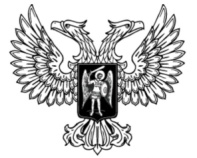 ДонецкАЯ НароднАЯ РеспубликАЗАКОНО ТАМОЖЕННОМ РЕГУЛИРОВАНИИВ ДОНЕЦКОЙ НАРОДНОЙ РЕСПУБЛИКЕПринят Постановлением Народного Совета 25 марта 2016 года(С изменениями, внесенными Законами от 23.03.2017 № 164-IНС, от 10.02.2017 № 166-IНС,от 07.04.2017 № 171-IНС,от 28.04.2017 № 176-IНС,от 22.12.2017 № 200-IНС,от 14.12.2018 № 06-IIНС,от 29.03.2019 № 26-IIНС,от 15.01.2020 № 94-IIНС,от 26.05.2020 № 150-IIНС,от 07.08.2020 № 175-IIНС,от 01.09.2020 № 180-IIНС,от 20.11.2020 № 206-IIНС,от 20.11.2020 № 209-IIНС,от 18.12.2020 № 224-IIНС,от 30.06.2021 № 297-IIHC,от 30.06.2021 № 300-IIHC)(В тексте Закона слова «Совет Министров» в соответствующем числе и падеже заменены словом «Правительство» в соответствующем числе и падеже, слова «Департамент таможенного дела» в соответствующем числе и падеже заменены словами «Таможенная служба Донецкой Народной Республики» в соответствующем числе и падеже, слова «Департамент таможенного дела республиканского органа исполнительной власти, реализующего государственную политику в сфере налогообложения и таможенного дела» в соответствующем числе и падеже заменены словами «Таможенная служба Донецкой Народной Республики» в соответствующем числе и падеже согласно Закону от 29.03.2019 № 26-IIНС)РАЗДЕЛ IОБЩИЕ ПОЛОЖЕНИЯГлава 1. Основы таможенного делаСтатья 1. Таможенное законодательство Донецкой Народной Республики1. Таможенное законодательство Донецкой Народной Республики состоит из Конституции Донецкой Народной Республики, настоящего Закона, иных Законов, нормативных правовых актов Главы Донецкой Народной Республики, Правительства Донецкой Народной Республики, республиканского органа исполнительной власти, реализующего государственную политику в сфере налогообложения и таможенного дела, касающихся реализации таможенного дела, а также международных договоров Донецкой Народной Республики, регулирующих вопросы осуществления таможенного дела.2. Таможенное законодательство Донецкой Народной Республики действует на таможенной территории Донецкой Народной Республики.3. При таможенном регулировании применяется таможенное законодательство Донецкой Народной Республики, действующее на день регистрации таможенной декларации или иных таможенных документов, за исключением случаев, предусмотренных настоящим Законом.4. При перемещении товаров, транспортных средств и иных предметов через таможенную границу с нарушениями требований, установленных таможенным законодательством Донецкой Народной Республики, применяется таможенное законодательство Донецкой Народной Республики, действующее на день фактического пересечения товарами таможенной границы.5. Если день фактического пересечения товарами, транспортными средствами и иными предметами таможенной границы не установлен, применяется таможенное законодательство Донецкой Народной Республики, действующее на день выявления нарушений правил, установленных таможенным законодательством Донецкой Народной Республики.6. В случае если международный договор Донецкой Народной Республики содержит иные правила осуществления таможенного дела по сравнению с теми, которые предусмотрены настоящим Законом, применяются правила соответствующего международного договора Донецкой Народной Республики.Статья 2. Особенности вступления в силу законов Донецкой Народной Республики и иных нормативных правовых актов Донецкой Народной Республики по вопросам таможенного дела1. Законы Донецкой Народной Республики, а также нормативные правовые акты Правительства Донецкой Народной Республики и республиканского органа исполнительной власти, реализующего государственную политику в сфере налогообложения и таможенного дела, по вопросам таможенного дела, вступают в силу со дня их официального опубликования, если иное не предусмотрено настоящим Законом или иными нормативными правовыми актами Донецкой Народной Республики.2. Официальным опубликованием нормативного правового акта республиканского органа исполнительной власти, реализующего государственную политику в сфере налогообложения и таможенного дела, по вопросам таможенного дела, после процедуры его обязательной государственной регистрации в республиканском органе исполнительной власти, реализующего государственную политику в сфере юстиции, считается опубликование его полного текста на официальном сайте республиканского органа исполнительной власти, реализующего государственную политику в сфере налогообложения и таможенного дела, если иное не предусмотрено законами Донецкой Народной Республики.3. Закон Донецкой Народной Республики или другой нормативный правовой акт по вопросам таможенного дела, который вступает в силу со дня официального опубликования, считается действующим с 00 часов дня, следующего за днем официального опубликования указанного закона Донецкой Народной Республики или нормативного правового акта. 4. Если для вступления в силу нормативного правового акта законом Донецкой Народной Республики или другим нормативным правовым актом по вопросам таможенного дела установлен определенный срок со дня его официального опубликования, определенный в днях, этот срок начинается с 00 часов дня, следующего за днем официального опубликования указанного закона или нормативного правового акта, и заканчивается в 24 часа последнего дня соответствующего срока. 5. Если день вступления в силу закона Донецкой Народной Республики или другого нормативного правового акта по вопросам таможенного дела определен конкретной датой, этот закон или нормативный правовой акт считается действующим с 00 часов указанной даты.Статья 3. Порядок исчисления сроков, устанавливаемых таможенным законодательством Донецкой Народной Республики 1. Срок, установленный таможенным законодательством Донецкой Народной Республики, определяется календарной датой или периодом времени, который исчисляется годами, месяцами, днями или часами. Срок может определяться также указанием на событие, которое должно наступить, или на действие, которое должно быть совершено.2. Если таможенным законодательством Донецкой Народной Республики не установлен специальный порядок исчисления сроков, для определения начала и окончания сроков, определенных периодом времени, в таможенном законодательстве Донецкой Народной Республики применяются правила, предусмотренные частями 3–8 настоящей статьи.3. Течение срока, определенного периодом времени, начинается на следующий день после календарной даты или наступления события, которыми определено его начало.4. Срок, исчисляемый годами, истекает в соответствующие месяц и число последнего года срока.5. Срок, исчисляемый месяцами, истекает в соответствующее число последнего месяца срока.Если окончание срока, исчисляемого месяцами, приходится на такой месяц, в котором нет соответствующего числа, то срок истекает в последний день этого месяца.6. Если последний день срока приходится на нерабочий день, днем окончания срока считается ближайший следующий за ним рабочий день.7. Если срок установлен для совершения какого-либо действия, оно может быть выполнено до 24 (двадцати четырех) часов последнего дня срока. Однако если это действие должно быть совершено в организации, учреждении, то срок заканчивается тогда, когда в этой организации, учреждении по установленным правилам прекращаются соответствующие операции.8. В случае если срок исчисляется рабочими днями, под рабочими днями понимаются дни недели с понедельника по пятницу, на которые не приходятся праздничные дни, объявленные нерабочими в соответствии с законодательством Донецкой Народной Республики. Статья 4. Особенности применения законов и других нормативных правовых актов Донецкой Народной Республики по вопросам таможенного дела1. Нормы законов Донецкой Народной Республики, которые смягчают или отменяют ответственность лица за нарушения таможенных правил, предусмотренных настоящим Законом, имеют обратное действие во времени, то есть их нормы распространяются на правонарушения, совершенные до принятия этих законов. Нормы законов Донецкой Народной Республики, которые устанавливают или усиливают ответственность за такие правонарушения, обратного действия во времени не имеют.2. В случае если нормы законов Донецкой Народной Республики или других нормативных правовых актов Донецкой Народной Республики по вопросам таможенного дела допускают неоднозначную (множественную) трактовку прав и обязанностей субъектов хозяйствования и граждан, которые перемещают товары, транспортные средства и иные предметы через таможенную границу Донецкой Народной Республики, прав и обязанностей должностных лиц таможенных органов, вследствие чего существует возможность принятия решения как в пользу таких субъектов хозяйствования и граждан, так и в пользу таможенных органов, решение должно приниматься в пользу указанных субъектов хозяйствования и граждан.При этом уполномоченный руководитель сотрудника таможенного органа, который принял такое решение, обязан в течение 10 рабочих дней в письменном виде уведомить республиканский орган исполнительной власти, реализующий государственную политику в сфере налогообложения и таможенного дела, о принятии такого решения с указанием, в чем именно состоит неоднозначность (множественность) трактовки спорных нормативных правовых актов Донецкой Народной Республики. Статья 5. Государственная политика в сфере таможенного дела1. На территории Донецкой Народной Республики осуществляется единая таможенная политика, являющаяся составной частью внутренней и внешней политики Донецкой Народной Республики.2. Таможенная политика – это система принципов и направлений деятельности Донецкой Народной Республики в сфере обеспечения своих экономических интересов и безопасности с помощью таможенно-тарифных и нетарифных мероприятий регулирования внешней торговли, а также посредством применения мер, направленных на борьбу с контрабандой и нарушениями таможенных правил. (Часть 2 статьи 5 с изменениями, внесенными в соответствии с Законом от 26.05.2020 № 150-IIНС)3. Государственное таможенное дело осуществляется на основе принципов: 1) исключительной юрисдикции Донецкой Народной Республики на ее таможенной территории;2) законности;3) признания равенства и правомерности интересов всех субъектов хозяйствования, учреждений и организаций независимо от форм собственности, а также граждан;4) гласности;5) исключительной компетенции при реализации функций и задач в сфере таможенного дела, непосредственно возлагаемых на таможенные органы;(Пункт 5 части 3 статьи 5 изложен в новой редакции в соответствии с Законом от 29.03.2019 № 26-IIНС)6) равенства лиц перед законом, уважения и соблюдения их прав и свобод;7) единства системы таможенных органов и централизованного руководства;8) профессионализма и компетентности должностных лиц таможенных органов;9) единообразия правоприменительной практики при проведении таможенного контроля;10) совершенствования таможенного контроля, внедрения прогрессивных методов таможенного администрирования, в том числе на основе общепризнанных международных стандартов в области таможенного дела, опыта управления таможенным делом в иностранных государствах - торговых партнерах Донецкой Народной Республики.4. (Часть 4 статьи 5 утратила силу в соответствии с Законом от 29.03.2019 № 26-IIНС)Статья 6. Таможенное дело1. Таможенное дело – это совокупность мер, определяющих таможенное регулирование, связанное с установлением порядка перемещения товаров через таможенную границу Донецкой Народной Республики, взиманием таможенных платежей, процедурой осуществления таможенного контроля и оформления, борьбой с контрабандой и нарушениями таможенных правил, направленное на реализацию таможенной политики Донецкой Народной Республики.2. Порядок перемещения через таможенную границу Донецкой Народной Республики товаров, транспортных средств и иных предметов, взимание таможенных платежей, таможенное оформление, контроль и другие средства осуществления таможенной политики составляют таможенное дело и осуществляются в соответствии с действующим таможенным законодательством Донецкой Народной Республики.3. Основы таможенного дела, в том числе размеры таможенных платежей и условия их взимания, таможенные режимы, перечень товаров, экспорт, импорт и транзит которых через территорию Донецкой Народной Республики запрещается, определяются законодательством Донецкой Народной Республики.Статья 7. Действие ЗаконаНормы настоящего Закона действуют на всей территории в пределах государственной границы Донецкой Народной Республики и распространяются на всех юридических лиц, физических лиц-предпринимателей и граждан Донецкой Народной Республики, граждан иностранных государств, лиц без гражданства.Статья 8. Порядок исполнения норм ЗаконаНормы настоящего Закона подлежат обязательному исполнению и в полном объеме. Статья 9. Таможенная территория и таможенная граница Донецкой Народной Республики1. Территория Донецкой Народной Республики, на которую распространяется государственный суверенитет и которая фактически контролируется органами власти Донецкой Народной Республики, составляет единую таможенную территорию Донецкой Народной Республики.2. Пределы таможенной территории Донецкой Народной Республики являются таможенной границей Донецкой Народной Республики.3. Таможенная граница Донецкой Народной Республики совпадает с государственной границей Донецкой Народной Республики.4. Земельные участки для строительства и обслуживания таможенных органов передаются в порядке, установленном действующим законодательством Донецкой Народной Республики.5. Потери сельскохозяйственного и лесохозяйственного производства, связанные с изъятием сельскохозяйственных угодий и лесных земель для строительства и обслуживания таможенных постов, не возмещаются.Статья 10. Действие таможенного законодательства других государствНа территории Донецкой Народной Республики, определенной статьей 9 настоящего Закона, не распространяется действие таможенного законодательства других государств.Статья 11. Основные термины, используемые в настоящем ЗаконеВ настоящем Законе используются следующие основные термины и их определения: 1) авария – вредное по своим последствиям происшествие технического, технологического или иного характера, произошедшее с транспортными средствами и (или) иными товарами, находящимися под таможенным контролем, повлекшее за собой не предусмотренные таможенным законодательством количественные и (или) качественные изменения, которые не вызваны преднамеренными действиями собственника и (или) лица, во владении которого товары находились на момент таких изменений, за исключением естественных изменений при нормальных условиях транспортировки, хранения и использования (эксплуатации), а также чрезвычайных и непредотвратимых при этих условиях обстоятельств непреодолимой силы;2) валютные ценности – валюта, платежные документы и другие ценные бумаги;3) ввоз товаров на таможенную территорию Донецкой Народной Республики – совершение действий, связанных с пересечением таможенной границы, в результате которых товары прибыли на таможенную территорию Донецкой Народной Республики любым способом, включая пересылку в международных почтовых отправлениях, использование трубопроводного транспорта и линий электропередачи, до их выпуска таможенными органами;4) владелец товаров, транспортных средств и иных предметов – собственник или иное лицо, которое на соответствующем правовом основании фактически осуществляет право владения товаром, транспортным средством или иным предметом;5) вывоз товаров с таможенной территории Донецкой Народной Республики – совершение действий, направленных на вывоз товаров с таможенной территории любым способом, включая пересылку в международных почтовых отправлениях, использование трубопроводного транспорта и линий электропередачи до фактического пересечения таможенной границы; 6) выпуск товаров – действие таможенных органов, разрешающее заинтересованным лицам использовать товары в соответствии с условиями заявленного таможенного режима;7) граждане – граждане Донецкой Народной Республики, граждане иностранных государств, лица без гражданства;8) грузовое отправление – товары, транспортные средства и иные предметы, которые поступают в Донецкую Народную Республику в адрес лиц или отправляются ими за пределы Донецкой Народной Республики, или перемещаются транзитом через таможенную территорию Донецкой Народной Республики, кроме товаров, которые принадлежат гражданам и перемещаются ими в ручной клади, сопровождаемом и несопровождаемом багаже;9) грузовая таможенная декларация – письменное заявление установленной формы, которое подается таможенному органу на бумажном носителе с электронной копией либо в виде электронного документа, подписанного электронной подписью, и содержит сведения о товарах, транспортных средствах и иных предметах, которые перемещаются через таможенную границу Донецкой Народной Республики, таможенном режиме, в который они заявляются, а также иную информацию, необходимую для осуществления таможенного контроля, таможенного оформления, таможенной статистики, начисления и оплаты налогов, сборов и иных платежей;(Пункт 9 статьи 11 с изменениями, внесенными в соответствии с Законом от 26.05.2020 № 150-IIНС)10) грузовая таможенная декларация, заполненная в обычном порядке – грузовая таможенная декларация, которая содержит объем сведений, достаточных для завершения таможенного оформления товаров;11) декларант – лицо, которое декларирует товары, транспортные средства и иные предметы либо от имени которого декларируются товары, транспортные средства и иные предметы;111) депеша – мешок, имеющий ярлык, или несколько мешков и других емкостей, опломбированных пломбой или без нее, содержащих почтовые отправления и (или) тару, которыми обмениваются места (учреждения) международного почтового обмена почтовых служб государств;(Пункт 111 статьи 11 введен Законом от 26.05.2020 № 150-IIНС) 12) драгоценные металлы – золото, серебро, платина и металлы платиновой группы (палладий, иридий, родий, рутений и осмий). Драгоценные металлы могут находиться в любом состоянии, виде, в том числе в самородном и аффинированном виде, а также в сырье, сплавах, полуфабрикатах, промышленных продуктах, химических соединениях, ювелирных и других изделиях, монетах, ломе и отходах производства и потребления;13) драгоценные камни – природные алмазы, изумруды, рубины, сапфиры и александриты, а также природный жемчуг в сыром (естественном) и обработанном виде. К драгоценным камням приравниваются уникальные янтарные образования в порядке, установленном республиканским органом исполнительной власти, реализующим государственную политику в сфере финансов. Не являются драгоценными камнями материалы искусственного происхождения, обладающие характеристиками (свойствами) драгоценных камней;14) заинтересованные лица – лица, интересы которых в отношении товаров, транспортных средств и иных предметов затрагиваются решениями, действиями (бездействием) таможенных органов непосредственно и индивидуально, если из норм настоящего Закона не вытекает иное;15) запреты и ограничения – комплекс мер, применяемых в отношении товаров, транспортных средств и иных предметов, перемещаемых через таможенную границу, включающий в себя: меры нетарифного регулирования; меры, затрагивающие внешнюю торговлю товарами и вводимые с учетом национальных интересов; особые виды запретов и ограничений внешней торговли товарами; меры экспортного контроля, в том числе в отношении продукции военного назначения; технического регулирования, а также санитарно-эпидемиологические, ветеринарные, карантинные, фитосанитарные, экологические и радиационные требования, которые установлены нормативными правовыми актами Донецкой Народной Республики; 16) зона таможенного контроля – место, определенное таможенными органами в пунктах пропуска (пунктах контроля) через таможенную границу Донецкой Народной Республики или в других местах таможенной территории Донецкой Народной Республики, в пределах которого таможенные органы осуществляют таможенные процедуры;161) индикативные цены – цены на товары, которые отвечают ценам, сложившимся или складывающимся на соответствующий товар на рынке экспорта или импорта на момент осуществления экспортной (импортной) операции с учетом условий поставки и условий осуществления расчетов, определенных согласно нормативным правовым актам Правительства Донецкой Народной Республики;(Пункт 161 статьи 11 введен Законом от 15.01.2020 № 94-IIНС)17) иностранные товары – товары, которые не являются товарами Донецкой Народной Республики, а также товары, утратившие таможенный статус товаров Донецкой Народной Республики в соответствии с настоящим Законом;18) коммерческие документы – счет-фактура (инвойс), спецификации, отгрузочные и упаковочные листы и другие документы, используемые при осуществлении внешнеэкономической и иной деятельности, а также для подтверждения совершения сделок, связанных с перемещением товаров через таможенную границу Донецкой Народной Республики; 19) конфискация – административное взыскание за нарушение таможенных правил, суть которого состоит в принудительном изъятии товаров, транспортных средств и иных предметов и безвозмездной передаче их в собственность государства.Конфискация товаров, транспортных средств и иных предметов за совершение нарушений таможенных правил, предусмотренных настоящим Законом, применяется независимо от того, являются ли эти товары, транспортные средства и иные предметы собственностью лица, совершившего правонарушение;20) культурные ценности — имущественные ценности светского или религиозного характера, имеющие историческое, художественное, научное или иное культурное значение (произведения искусства, книги, рукописи, архивные материалы, составные части и фрагменты архитектурных, исторических, художественных памятников, а также памятников монументального искусства), иные категории предметов, предусмотренные законодательством Донецкой Народной Республики.21) лицо – физическое и (или) юридическое лицо, организация, не являющаяся юридическим лицом, если иное не вытекает из настоящего Закона; 22) международные почтовые отправления – почтовые отправления, принимаемые для пересылки за пределы таможенной территории Донецкой Народной Республики, поступающие на таможенную территорию Донецкой Народной Республики либо следующие транзитом через эту территорию и сопровождаемые документами, предусмотренными актами Всемирного почтового союза;23) меры нетарифного регулирования – комплекс мер регулирования внешней торговли товарами, осуществляемых путем введения количественных и иных запретов и ограничений экономического характера, которые установлены нормативными правовыми актами Донецкой Народной Республики; 24) международные экспресс-отправления – надлежащим образом упакованные международные отправления с документами или товарным вложением которые принимаются, обрабатываются, перевозятся любым видом транспорта по международному транспортному документу с целью доставки получателю ускоренным образом в определенный срок;25) незаконное перемещение товаров через таможенную границу – перемещение товаров, транспортных средств и иных предметов через таможенную границу вне установленных мест или в неустановленное время работы таможенных органов в этих местах, либо с сокрытием от таможенного контроля, либо с недостоверным декларированием или недекларированием товаров, либо с использованием документов, содержащих недостоверные сведения о товарах, и (или) с использованием поддельных либо относящихся к другим товарам средств идентификации, равно как и покушение на такое перемещение; 26) нерезиденты:а) юридические лица, зарегистрированные согласно законодательству других государств, которые осуществляют свою деятельность за пределами Донецкой Народной Республики, а также их отделенные подразделения с местонахождением на территории Донецкой Народной Республики, которые не осуществляют хозяйственную деятельность согласно законодательству Донецкой Народной Республики;б) расположенные на территории Донецкой Народной Республики официальные представительства иностранных государств и международных организаций, которые имеют дипломатические привилегии и иммунитет;в) физические лица: иностранцы и лица без гражданства, граждане Донецкой Народной Республики, которые имеют постоянное местожительство за пределами Донецкой Народной Республики, в том числе те, которые временно находятся на территории Донецкой Народной Республики;27) несопровождаемый багаж – товары и иные предметы, которые отправляются их владельцами (гражданами) с оформлением багажных или других перевозочных документов и перемещаются через таможенную границу Донецкой Народной Республики отдельно от этих граждан;28) партия товара – в качестве партии товара понимается:а) при ввозе товаров на таможенную территорию Донецкой Народной Республики – товары, перевозимые от одного и того же отправителя в адрес одного и того же получателя на таможенной территории Донецкой Народной Республики в счет исполнения обязательств по одному договору, заключенному при совершении внешнеэкономической сделки или по односторонней внешнеэкономической сделке, либо без совершения какой-либо сделки, при одновременном выполнении в отношении этих товаров следующих условий: товары в пределах сроков, установленных на подачу таможенной декларации (в один и тот же день или в течение периода времени), предъявлены одному и тому же таможенному органу;товары находятся (находились) на временном хранении в одном и том же месте, если в отношении декларируемых товаров применялась процедура временного хранения;б) при вывозе с таможенной территории Донецкой Народной Республики – товары, одновременно отгружаемые (или отгружаемые в течение определенного периода времени при применении периодического временного декларирования) в регионе деятельности одного и того же таможенного органа одним и тем же отправителем в адрес одного и того же получателя, находящегося за пределами таможенной территории Донецкой Народной Республики, в счет исполнения обязательств по одному договору, заключенному при совершении внешнеэкономической сделки, либо по односторонней внешнеэкономической сделке, либо без совершения какой-либо сделки; в) при перемещении трубопроводным транспортом или по линиям электропередачи – товары, перемещаемые одним и тем же лицом в течение определенного периода времени в счет исполнения обязательств по одному договору, заключенному при совершении внешнеэкономической сделки, или по нескольким внешнеторговым договорам (в том числе по разным условиям поставки, ценообразования и оплаты) при подаче временной таможенной декларации;г) при изменении или завершении действия ранее заявленного таможенного режима без перемещения товаров через таможенную границу Донецкой Народной Республики – товары, помещенные под один и тот же предшествующий таможенный режим по одному договору, если при совершении внешнеэкономической сделки заключался соответствующий договор (или по одному разрешению на переработку товаров), находящиеся под таможенным контролем одного и того же таможенного органа или выпущенные в сроки, установленные на подачу таможенной декларации, декларантом которых будет являться то же лицо, которое поместило товары под предшествующий таможенный режим, либо лицо, получившее имущественные права на декларируемые товары после их помещения под предшествующий таможенный режим.29) перевозчик – лицо, осуществляющее перевозку товаров, транспортных средств и иных предметов и (или) пассажиров через таможенную границу и (или) перевозку товаров, находящихся под таможенным контролем в пределах таможенной территории Донецкой Народной Республики, или являющееся ответственным за использование транспортных средств; 30) перемещение товаров через таможенную границу – ввоз товаров на таможенную территорию Донецкой Народной Республики или вывоз товаров с таможенной территории Донецкой Народной Республики;301) предмет – перемещаемые через таможенную границу товары, не подпадающие под определение пункта 47 настоящей статьи;(Пункт 301 части 1 статьи 11 введен Законом от 07.04.2017 № 171-IНС)31) представитель таможенного брокера – физическое лицо-резидент, который находится в трудовых отношениях с таможенным брокером и непосредственно выполняет в интересах лица, которого представляет таможенный брокер, действия, связанные с предъявлением таможенным органам товаров, транспортных средств, а также документов, необходимых для проведения таможенного контроля и таможенного оформления;32) предупреждение (как вид взыскания за нарушение таможенных правил) – официальное предупреждение правонарушителя о недопустимости совершения таких деяний в будущем. Решение о предупреждении принимается должностными лицами таможенных органов Донецкой Народной Республики, указанными в части 1 статьи 393 настоящего Закона;(Пункт 32 статьи 11 с изменениями, внесенными в соответствии с Законом от 26.05.2020 № 150-IIНС)33) резиденты:а) юридические лица, физические лица – предприниматели, зарегистрированные в Донецкой Народной Республике в установленном порядке, а также филиалы юридических лиц – нерезидентов, аккредитованные в Донецкой Народной Республике в установленном порядке, и осуществляющие деятельность на территории Донецкой Народной Республики;(Подпункт «а» пункта 33 части 1 статьи 11 изложен в новой редакции в соответствии с Законами от 23.03.2017 № 164-IНС, от 20.11.2020 № 206-IIНС)б) физические лица – граждане Донецкой Народной Республики, иностранцы и лица без гражданства, которые имеют постоянное местожительство в Донецкой Народной Республике, в том числе те, которые временно находятся за границей;331) ремонт – операции, которые осуществляются для устранения неисправности товаров, приведение их в рабочее состояние, восстановление их ресурса или характеристик, что не приводит к изменению кода Товарной номенклатуры внешнеэкономической деятельности этих товаров;(Пункт 331 статьи 11 введен Законом от 26.05.2020 № 150-IIНС)34) ручная кладь – товары, которые принадлежат гражданам и перемещаются через таможенную границу Донецкой Народной Республики вместе с этими гражданами или уполномоченными ими лицами без оформления багажных или других перевозочных документов;35) свободное обращение – обращение товаров без ограничений со стороны таможенных органов;36) сопровождаемый багаж – товары и иные предметы, которые принадлежат гражданам и перемещаются через таможенную границу Донецкой Народной Республики в багажных отделениях транспортных средств, которыми следуют эти граждане, с оформлением багажных или других перевозочных документов;37) субъект хозяйствования – юридическое лицо, физическое лицо-предприниматель;38) таможенный брокер – субъект хозяйствования (юридическое лицо, физическое лицо-предприниматель), совершающий от имени и по поручению декларанта или иного заинтересованного лица (прямое представительство) или от своего имени и по поручению декларанта или иного заинтересованного лица (непрямое представительство) таможенные операции в соответствии с таможенным законодательством Донецкой Народной Республики;39) таможенная декларация – документ, составленный по установленной форме, содержащий сведения о товарах, об избранном таможенном режиме и иные сведения, необходимые для выпуска товаров; 40) таможенное декларирование – заявление декларантом или уполномоченным им лицом таможенному органу сведений о товарах, об избранном таможенном режиме и (или) иных сведений, необходимых для выпуска товаров либо для иных целей, установленных в соответствии с настоящим Законом;41) таможенные документы – документы, составляемые исключительно для таможенных целей; 42) таможенный контроль – совокупность мер, осуществляемых таможенными органами в целях обеспечения соблюдения таможенного законодательства Донецкой Народной Республики, контроль за исполнением которого возложен на таможенные органы; 43) таможенное обеспечение – одноразовые номерные запорно-пломбовые устройства, печати, штампы и другие средства идентификации, которые используются таможенными органами для отображения и закрепления результатов таможенного контроля и таможенного оформления;431) таможенное оформление – осуществление таможенными органами таможенных процедур, необходимых для выпуска товаров и транспортных средств;(Пункт 431 статьи 11 введен Законом от 26.05.2020 № 150-IIНС)44) таможенные процедуры (операции) – действия, совершаемые лицами и таможенными органами в целях обеспечения соблюдения таможенного законодательства Донецкой Народной Республики; 45) таможенный режим – комплекс взаимосвязанных таможенных процедур, осуществляемых на основании определенных правовых норм, которые применяются согласно заявленной цели перемещения товаров через таможенную границу Донецкой Народной Республики и определяют правовой статус таких товаров, условия обложения и взимания таможенных платежей, и обуславливают использование таких товаров после таможенного оформления;46) таможенный статус товаров – принадлежность товаров к товарам Донецкой Народной Республики или иностранным;47) товар – любое движимое имущество, перемещаемое через таможенную границу, в том числе носители информации, валютные ценности, драгоценные металлы, драгоценные камни, дорожные чеки, электрическая и иные виды энергии, а также иные перемещаемые вещи, приравненные к недвижимому имуществу; 48) товары Донецкой Народной Республики – товары:а) которые полностью получены (изготовлены) на таможенной территории Донецкой Народной Республики и не содержат товаров, ввезенных из-за пределов таможенной территории Донецкой Народной Республики. Товары, полностью полученные (изготовленные) на таможенной территории Донецкой Народной Республики, не имеют таможенного статуса товаров Донецкой Народной Республики, если они получены (изготовлены) из товаров, которые не пребывают в свободном обращении на таможенной территории Донецкой Народной Республики;б) которые ввезены на таможенную территорию Донецкой Народной Республики и выпущены для свободного обращения на ее территории;в) которые получены (изготовлены) на таможенной территории Донецкой Народной Республики исключительно из товаров, указанных в подпункте «б», или из товаров, указанных в абзаце первом подпункта «а» и подпункте «б» этого пункта;49) товары для личного пользования – товары, предназначенные для личных, семейных, домашних и иных, не связанных с осуществлением хозяйственной деятельности, нужд физических лиц, перемещаемые через таможенную границу в сопровождаемом или несопровождаемом багаже либо иным способом; 50) транспортные (перевозочные) документы – коносамент, накладная или иной документ, подтверждающий наличие договора перевозки товаров, сопровождающий их при такой перевозке; 51) транспортные средства – категория товаров, включающая любое водное судно, воздушное судно, автомобильное транспортное средство, мотоциклы, мотороллеры, прицеп, полуприцеп, железнодорожное транспортное средство (железнодорожный подвижной состав) или контейнер, с предусмотренными для них техническими паспортами, запасными частями, принадлежностями и оборудованием, горюче-смазочными материалами, охлаждающими и иными техническими жидкостями, содержащимися в заправочных емкостях (предусмотренных конструкцией), если они перевозятся вместе с указанными транспортными средствами; 52) транспортные средства коммерческого назначения – любое судно (в том числе самоходные и несамоходные лихтеры и баржи, а также суда на подводных крыльях), судно на воздушной подушке, воздушное судно, автотранспортное средство (моторные транспортные средства, прицепы, полуприцепы) или подвижной состав железной дороги, используемые в международных перевозках для платной транспортировки лиц или для платной или бесплатной коммерческой транспортировки товаров вместе с обычными запасными частями, принадлежностями и оборудованием, а также маслами и топливом, содержащиеся в их обычных баках во время их транспортировки вместе с транспортными средствами коммерческого назначения.53) транспортные средства личного пользования – наземные транспортные средства товарных позиций 8702, 8703, 8704 (общей массой до 3,5 тонны), 8711, согласно Товарной номенклатуре внешнеэкономической деятельности, и прицепы к ним; товарной позиции 8716, согласно Товарной номенклатуре внешнеэкономической деятельности; плавучие средства и воздушные суда, которые зарегистрированы на территории соответствующей страны, находящиеся в собственности или временном пользовании соответствующего гражданина, и ввозимые или вывозимые этим гражданином в количестве не больше одной единицы на каждую товарную позицию, исключительно для личного пользования (а не для промышленной или коммерческой транспортировки товаров или пассажиров за плату или безвозмездно).54) фактурная стоимость – цена товара, перемещаемого через таможенную границу Донецкой Народной Республики, указанная в счете-фактуре (фактуре-проформе, кассовых или товарных чеках, ярлыках, других документах розничной торговли, которые содержат сведения относительно стоимости таких товаров).55) штраф – денежное взыскание, налагаемое на лиц, за нарушение таможенных правил в случаях и пределах, установленных настоящим Законом.Глава 2. Информирование и консультированиеСтатья 12. Информирование о таможенном законодательстве Донецкой Народной Республики 1. Информирование о таможенном законодательстве Донецкой Народной Республики осуществляется путем размещения актов таможенного законодательства Донецкой Народной Республики на официальном сайте республиканского органа исполнительной власти, реализующего государственную политику в сфере налогообложения и таможенного дела Донецкой Народной Республики, в печатных изданиях, а также путем доведения информации о них до всеобщего сведения по телевидению и радио, с использованием информационных технологий, а также посредством иных способов распространения информации.Статья 13. Консультирование таможенными органами 1. Таможенные органы консультируют заинтересованных лиц по вопросам, касающимся таможенного законодательства и таможенного дела Донецкой Народной Республики, иным вопросам, входящим в компетенцию таможенных органов. 2. Консультирование таможенными органами осуществляется в устной и письменной формах бесплатно. По письменному запросу заинтересованного лица таможенный орган обязан предоставить информацию в письменной форме в течение срока, установленного законодательством Донецкой Народной Республики, но не позднее 30 календарных дней со дня получения такого запроса. 3. При консультировании должностные лица таможенных органов не проверяют от имени таможенного органа таможенные декларации и иные документы, которые подлежат представлению таможенным органам в соответствии с таможенным законодательством Донецкой Народной Республики, а также не составляют такие таможенные декларации и документы. Консультации, связанные с заполнением документов, указанных выше, проводятся в устной форме без проверки информации, предоставленной заинтересованным лицом. 4. При консультировании должностное лицо таможенного органа не вправе: 1) проводить консультации по вопросам, не входящим в компетенцию таможенных органов; 2) вносить изменения и дополнения в представленные заинтересованными лицами документы; 3) совершать на документах заинтересованных лиц распорядительные надписи, отметки, давать указания таможенным органам или каким-либо иным способом влиять на последующие решения таможенного органа или действия его должностного лица при осуществлении функций, возложенных на таможенные органы; 4) сообщать сведения, не подлежащие разглашению, в соответствии с законодательством. 5. Информация, предоставленная заинтересованным лицам при проведении консультации, не является основанием для принятия решения или совершения действий (бездействия) таможенным органом или его должностным лицом при совершении таможенных процедур в отношении товаров, транспортных средств и иных предметов.6. Не может быть привлечено к ответственности лицо, действовавшее в соответствии с консультацией таможенных органов, предоставленной ему в письменной форме.Консультации таможенных органов, предоставленные по запросу лица, имеют разовый характер и распространяют свое действие на конкретную ситуацию, указанную в запросе такого лица.РАЗДЕЛ II
ПОНЯТИЕ И СТРУКТУРА ТАМОЖЕННЫХ ОРГАНОВ 
ДОНЕЦКОЙ НАРОДНОЙ РЕСПУБЛИКИСтатья 14. Понятие таможенных органов Донецкой Народной Республики и руководство таможенным делом1. Таможенные органы Донецкой Народной Республики (далее – таможенные органы) составляют единую республиканскую централизованную систему, состоящую из Таможенной службы Донецкой Народной Республики и входящих в ее состав функциональных департаментов, таможенных постов, специализированных подразделений, учреждений и организаций.2. Таможенная служба Донецкой Народной Республики входит в структуру республиканского органа исполнительной власти, реализующего государственную политику в сфере налогообложения и таможенного дела.(Часть 2 статьи 14 изложена в новой редакции в соответствии с Законом от 18.12.2020 № 224-IIНС) 3. Общее руководство таможенным делом в Донецкой Народной Республике осуществляет Правительство Донецкой Народной Республики.4. Непосредственную реализацию задач в сфере таможенного дела в пределах компетенции обеспечивают республиканский орган исполнительной власти, реализующий государственную политику в сфере налогообложения и таможенного дела, и Таможенная служба Донецкой Народной Республики.5. Таможенную службу Донецкой Народной Республики возглавляет заместитель руководителя республиканского органа исполнительной власти, реализующего государственную политику в сфере налогообложения и таможенного дела, – руководитель Таможенной службы Донецкой Народной Республики, который назначается и освобождается от должности Председателем Правительства Донецкой Народной Республики по представлению руководителя республиканского органа исполнительной власти, реализующего государственную политику в сфере налогообложения и таможенного дела.(Статья 14 изложена в новой редакции в соответствии с Законом от 29.03.2019 № 26-IIНС)(Статья 15 утратила силу в соответствии с Законом от 29.03.2019 № 26-IIНС)(Статья 16 утратила силу в соответствии с Законом от 29.03.2019 № 26-IIНС)Статья 17. Таможенный пост1. Таможенный пост является структурным подразделением функционального департамента Таможенной службы Донецкой Народной Республики, которое непосредственно осуществляет таможенный контроль, оформление товаров и транспортных средств, перемещаемых через таможенную границу Донецкой Народной Республики.2. Создание, реорганизация и ликвидация таможенных постов осуществляется республиканским органом исполнительной власти, реализующим государственную политику в сфере налогообложения и таможенного дела, по представлению заместителя руководителя республиканского органа исполнительной власти, реализующего государственную политику в сфере налогообложения и таможенного дела, – руководителя Таможенной службы Донецкой Народной Республики.3. Таможенные посты создаются по мере необходимости в населенных пунктах, на автодорогах, на железнодорожных станциях, в аэропортах, морских портах и других объектах, расположенных на таможенной территории Донецкой Народной Республики.(Статья 17 изложена в новой редакции в соответствии с Законом от 29.03.2019 № 26-IIНС)Статья 18. Специализированные таможенные учреждения и организацииВ пределах бюджетных средств, предусмотренных для содержания таможенных органов Донецкой Народной Республики, исключительно для обеспечения выполнения задач, возложенных на таможенные органы, в соответствии с действующим законодательством Донецкой Народной Республики, республиканский орган исполнительной власти, реализующего государственную политику в сфере налогообложения и таможенного дела, может создавать эксплуатационные, транспортные, информационно-аналитические, кинологические специализированные учреждения и образовательные организации.Статья 19. Департамент борьбы с контрабандой и нарушениями таможенных правил Таможенной службы Донецкой Народной РеспубликиДепартамент борьбы с контрабандой и нарушениями таможенных правил Таможенной службы Донецкой Народной Республики – это функциональное структурное подразделение Таможенной службы Донецкой Народной Республики, осуществляющее деятельность по выявлению и пресечению преступлений и нарушений таможенных правил, установлению лиц, совершивших данные преступления или нарушения таможенных правил в порядке, установленном законами Донецкой Народной Республики.(Статья 19 изложена в новой редакции в соответствии с Законом от 29.03.2019 № 26-IIНС)Статья 20. Взаимодействие таможенных органов Донецкой Народной Республики с иными органами, предприятиями, организациями и гражданами1. Таможенные органы Донецкой Народной Республики в целях решения задач таможенного дела взаимодействуют с иными органами государственной власти (включая правоохранительные), предприятиями, организациями и гражданами.2. При проведении (осуществлении) таможенного контроля и оформления не допускаются причинение иным органам, предприятиям, организациям и гражданам вреда, унижение чести и достоинства граждан, а также деловой репутации и совершение других неправомерных действий, предусмотренных законодательством Донецкой Народной Республики.3. Иные органы, не осуществляющие общее руководство таможенным делом, не вправе принимать решения, затрагивающие компетенцию таможенных органов Донецкой Народной Республики в области таможенного дела, или иным образом вмешиваться в деятельность этих органов, которая соответствует нормам настоящего Закона, а также действующему законодательству Донецкой Народной Республики. Статья 21. Порядок взаимодействия таможенных органов с органами исполнительной власти1. Таможенные органы взаимодействуют с органами исполнительной власти в пределах полномочий, установленных настоящим Законом, в соответствии с Порядком, утвержденном республиканским органом исполнительной власти, реализующим государственную политику в сфере налогообложения и таможенного дела.2. Разграничение полномочий и функциональных обязанностей между таможенными и другими органами исполнительной власти Донецкой Народной Республики относительно взимания сборов и других обязательных платежей устанавливается настоящим Законом и иными нормативными правовыми актами Донецкой Народной Республики.Статья 22. Взаимоотношения таможенных органов с органами местного самоуправленияОрганы местного самоуправления содействуют деятельности таможенных органов, специализированных таможенных учреждений и организаций и взаимодействуют с ними в пределах полномочий, установленных Конституцией Донецкой Народной Республики, настоящим Законом и иными нормативными правовыми актами Донецкой Народной Республики.РАЗДЕЛ IIIТАМОЖЕННЫЙ РЕЖИМГлава 3. Общие положенияСтатья 23. Виды таможенных режимовВ соответствии с целью перемещения товаров через таможенную границу Донецкой Народной Республики вводятся такие виды таможенного режима:1) импорт;2) реимпорт;3) экспорт;4) реэкспорт;5) транзит;6) временный ввоз;7) временный вывоз;8) переработка на таможенной территории Донецкой Народной Республики;9) переработка за пределами таможенной территории Донецкой Народной Республики;10) отказ в пользу государства;11) беспошлинная торговля.Статья 24. Выбор и изменение таможенного режима1. Ввоз товаров, транспортных средств и иных предметов на таможенную территорию Донецкой Народной Республики и их вывоз с указанной территории влекут за собой обязанность декларанта поместить товары под один из таможенных режимов, предусмотренных настоящим разделом, и соблюдать такой таможенный режим. Товары, перемещение которых через таможенную границу Донецкой Народной Республики осуществляется в соответствии с упрощенным порядком пропуска товаров, транспортных средств и иных предметов с сопредельным государством, утвержденным Правительством Донецкой Народной Республики, не подлежат помещению в таможенные режимы.(Часть 1 статьи 24 изложена в новой редакции в соответствии с Законом от 15.01.2020 № 94-IIНС)2. Декларант самостоятельно определяет таможенный режим товаров и транспортных средств, которые перемещаются через таможенную границу Донецкой Народной Республики, в соответствии с целью их перемещения и на основании документов, которые направляются таможенному органу для осуществления таможенного контроля и таможенного оформления, в соответствии с настоящим Законом.3. Таможенный режим, в который помещены товары, может быть изменен на другой, избранный декларантом согласно части второй настоящей статьи, при условии соблюдения мер тарифного и нетарифного регулирования внешнеэкономической деятельности, установленных согласно законодательству для товаров, которые помещаются в другой таможенный режим.4. Декларант несет ответственность за соблюдение условий помещения товаров под таможенные режимы, установленные настоящим Законом, а также условий применения (использования) таможенных режимов.(Часть 4 статьи 24 введена Законом от 07.04.2017 № 171-IНС)Статья 25. Соблюдение запретов и ограничений при помещении товаров в таможенные режимыЗапреты и ограничения, установленные в соответствии с законодательством Донецкой Народной Республики о регулировании внешнеторговой деятельности, а также требования законодательства Донецкой Народной Республики, установленные в целях валютного регулирования и валютного контроля, декларанты обязаны соблюдать независимо от заявленного таможенного режима.Статья 26. Документы и сведения, подтверждающие соблюдение таможенного режима1. Для получения разрешения на помещение товаров в определенный таможенный режим таможенному органу представляются только те документы и сведения, которые подтверждают соблюдение условий помещения товаров в таможенный режим, предусмотренных настоящим Законом.2. Таможенный орган вправе требовать только те документы и сведения, которые необходимы для подтверждения соблюдения условий помещения товаров в заявленный таможенный режим и соблюдения этого таможенного режима в соответствии с настоящим Законом.Статья 27. Регулирование вопросов, связанных с применением таможенных режимовВопросы, связанные с осуществлением таможенного контроля в соответствии с заявленным таможенным режимом, регулируются республиканским органом исполнительной власти, реализующим государственную политику в сфере налогообложения и таможенного дела и Таможенной службой Донецкой Народной Республики, которые определяют порядок осуществления такого контроля и предоставляет разъяснения относительно применения соответствующих таможенных режимов.Глава 4. ИмпортСтатья 28. Таможенный режим импорт1. Для целей настоящего Закона импорт – таможенный режим, в соответствии с которым товары ввозятся на таможенную территорию Донецкой Народной Республики для свободного обращения без ограничения срока их пребывания на этой территории и могут использоваться без каких-либо таможенных ограничений.2. Ввоз товаров на таможенную территорию Донецкой Народной Республики в режиме импорта предусматривает:1) представление таможенному органу документов, которые удостоверяют основания и условия ввоза товаров на таможенную территорию Донецкой Народной Республики;2) оплату таможенных платежей, которыми облагаются товары во время ввоза на таможенную территорию Донецкой Народной Республики, в соответствии с законодательством Донецкой Народной Республики;3) соблюдение требований, предусмотренных законодательством Донецкой Народной Республики, относительно мер нетарифного регулирования и других ограничений.Статья 29. Условия помещения товаров в таможенный режим импорта1. Таможенный режим импорта может быть применен к товарам, которые поступают на таможенную территорию Донецкой Народной Республики, и к товарам, которые хранятся под таможенным контролем или помещены в другой таможенный режим.2. Законодательством Донецкой Народной Республики могут быть определены документы, которые используются для декларирования товаров в таможенный режим импорта, вместо таможенной декларации.3. Если товары после их ввоза на таможенную территорию Донецкой Народной Республики были повреждены или частично утрачены (вследствие аварии или действия обстоятельств непреодолимой силы, или вследствие противоправных действий третьих лиц), что подтверждается документами выданными уполномоченными на то государственными органами в порядке, определенном законодательством Донецкой Народной Республики, по решению декларанта они могут быть заявлены таможенному органу в таможенный режим импорт в испорченном состоянии или в фактическом количестве, с соблюдением установленных мер тарифного и нетарифного регулирования внешнеэкономической деятельности.В случае утраты товаров после ввоза их на таможенную территорию Донецкой Народной Республики вследствие противоправных действий третьих лиц, таможенные платежи, установленные на импорт таких товаров, подлежат оплате в полном объеме и в порядке, установленном настоящим Законом.4. При оформлении грузовой таможенной декларации, заполненной в обычном порядке, на товары, выпущенные на таможенную территорию Донецкой Народной Республики по временной таможенной декларации, применяются ставки пошлин, налогов и сборов, нормы законодательства в сфере нетарифного регулирования, официальные курсы валют Центрального Республиканского Банка Донецкой Народной Республики по отношению к денежной единице Донецкой Народной Республики, обязательные для осуществления учета и расчета таможенных и других платежей, которые действовали на момент подачи временной декларации.(Часть 4 статьи 29 изложена в новой редакции в соответствии с Законом от 26.05.2020 № 150-IIНС)5. При оформлении грузовой таможенной декларации, заполненной в обычном порядке, на товары, выпущенные на таможенную территорию Донецкой Народной Республики по периодической таможенной декларации, применяются ставки пошлин, налогов и сборов, нормы законодательства в сфере нетарифного регулирования, официальные курсы валют Центрального Республиканского Банка Донецкой Народной Республики по отношению к денежной единице Донецкой Народной Республики, обязательные для осуществления учета и расчета таможенных и других платежей, которые действуют на момент подачи грузовой таможенной декларации, заполненной в обычном порядке.(Часть 5 статьи 29 введена Законом от 26.05.2020 № 150-IIНС)Статья 30. Таможенный статус товаров, помещенных в таможенный режим импорт1. Товары, помещенные в таможенный режим импорт, приобретают статус товаров Донецкой Народной Республики.2. Подтверждением статуса товаров Донецкой Народной Республики, указанных в части 1 настоящей статьи, является таможенная декларация, по которой эти товары выпущены в свободное обращение, либо другой документ в соответствии с частью 2 статьи 29 настоящего Закона.Глава 5. РеимпортСтатья 31. Таможенный режим реимпортаРеимпорт – это таможенный режим, согласно которому товары, которые были вывезены за пределы таможенной территории Донецкой Народной Республики, выпускаются в свободное обращение на таможенной территории Донецкой Народной Республики с освобождением от оплаты ввозной таможенной пошлины и акцизного налога, установленных законами Донецкой Народной Республики на импорт этих товаров, и без применения мер нетарифного регулирования внешнеэкономической деятельности.Статья 32. Условия помещения товаров в таможенный режим реимпорта1. Таможенный режим реимпорта может быть применен к товарам, которые поступают на таможенную территорию Донецкой Народной Республики, и к товарам, которые хранятся под таможенным контролем или помещены в другой таможенный режим.2. В таможенный режим реимпорта могут быть помещены товары, которые:1) были вывезены за пределы таможенной территории Донецкой Народной Республики в таможенном режиме переработки за пределами таможенной территории Донецкой Народной Республики и ввозятся на эту территорию до завершения срока действия этого таможенного режима в том состоянии, в котором они были вывезены, кроме естественных изменений их качественных и (или) количественных характеристик при нормальных условиях транспортировки и хранения;2) помещены в таможенный режим экспорта (окончательного вывоза) и возвращаются лицу, которое их экспортировало, в связи с невыполнением (ненадлежащим выполнением) условий внешнеэкономического договора, согласно которому эти товары помещались в таможенный режим экспорта, или по другим обстоятельствам, которые препятствуют выполнению этого договора, если эти товары:а) возвращаются на таможенную территорию Донецкой Народной Республики в срок, который не превышает шести месяцев с даты вывоза их за пределы этой территории в таможенном режиме экспорта;б) находятся в таком же состоянии, в котором они оформлены в таможенный режим экспорта, кроме естественных изменений их качественных и (или) количественных характеристик при нормальных условиях транспортировки, хранения и использования (эксплуатации), вследствие которых были выявлены недостатки, которые послужили причиной реимпорта товаров.3. Товары, указанные в части второй настоящей статьи, могут быть также помещены в таможенный режим реимпорта в случае если:1) во время пребывания таких товаров за пределами таможенной территории Донецкой Народной Республики они подвергались операциям, необходимым для их сохранности, техническому обслуживанию или ремонту, в том числе, если необходимость в этих операциях возникла во время пребывания товаров за пределами таможенной территории Донецкой Народной Республики;(Пункт 1 части 3 статьи 32 изложен в новой редакции в соответствии с Законом от 26.05.2020 № 150-IIНС)2) состояние таких товаров изменилось вследствие аварии или действия обстоятельств непреодолимой силы, при условии подтверждения факта аварии или действия обстоятельств непреодолимой силы в установленном порядке на основании документов, выданных уполномоченными на то государственными органами в порядке, определенном законодательством Донецкой Народной Республики.3) в таможенный режим реимпорта помещается лишь часть товаров, ранее выпущенных для вывоза за пределы таможенной территории Донецкой Народной Республики.4. Для помещения товаров в таможенный режим реимпорта лицо, на которое возлагается обязанность относительно соблюдения требований таможенного режима, должно:1) ввезти товары на таможенную территорию Донецкой Народной Республики не позднее установленного законодательством срока после их вывоза за пределы таможенной территории Донецкой Народной Республики;2) представить таможенному органу, который осуществляет выпуск товаров в таможенном режиме реимпорта, документы на такие товары;3) представить таможенному органу документы и сведения, необходимые для идентификации товаров, которые реимпортируются.Статья 33. Отдельные положения относительно применения таможенного режима реимпорта1. Применение таможенного режима реимпорта возможно при условии возможности идентификации таможенным органом товаров, заявленных в этот таможенный режим, как таких, что были раньше выпущены за пределы таможенной территории Донецкой Народной Республики.2. К товарам, которые вывозятся за пределы таможенной территории Донецкой Народной Республики с намерением дальнейшего реимпорта, средства обеспечения идентификации могут быть применены в момент их выпуска.3. Для обеспечения идентификации товаров, которые реимпортируются, могут применяться средства, предусмотренные статьей 270 настоящего Закона.4. Реимпорт товаров, помещенных в таможенный режим экспорта, может быть осуществлен экспортером этих товаров или его правопреемником.Статья 34. Таможенный статус товаров, помещенных в таможенный режим реимпорта1. Товары Донецкой Народной Республики, помещенные в таможенный режим реимпорта, сохраняют статус товаров Донецкой Народной Республики.Товары, утратившие статус товаров Донецкой Народной Республики на основании статьи 38 настоящего Закона, помещенные в таможенный режим реимпорта, приобретают статус товаров Донецкой Народной Республики.(Часть 1 статьи 34 с изменениями, внесенными в соответствии с Законом от 07.04.2017 № 171-IНС)2. Иностранные товары, которые реимпортируются, согласно пункту 2 части 2 статьи 32 настоящего Закона, после помещения в таможенный режим реимпорта получают статус товаров Донецкой Народной Республики.3. Подтверждением статуса товаров Донецкой Народной Республики, указанных в части второй настоящей статьи, является таможенная декларация, на основании которой эти товары выпущены в свободное обращение.Статья 35. Возврат сумм вывозной пошлины при реимпорте товаровПосле помещения в таможенный режим реимпорта товаров, согласно пункту 2 части 2 статьи 32 настоящего Закона, суммы вывозной пошлины, уплаченные при экспорте этих товаров, возвращаются лицам, которые их оплатили или их правопреемникам, в порядке, установленном республиканским органом исполнительной власти, реализующим государственную политику в сфере финансов.Глава 6. ЭкспортСтатья 36. Таможенный режим экспорт1. Для целей настоящего Закона экспорт – таможенный режим, в соответствии с которым товары Донецкой Народной Республики вывозятся за пределы таможенной территории Донецкой Народной Республики для свободного обращения без обязательства об их возврате на эту территорию и без установления условий их использования за пределами таможенной территории Донецкой Народной Республики.2. Вывоз товаров Донецкой Народной Республики за границу таможенной территории Донецкой Народной Республики в режиме экспорта предусматривает:1) представление таможенному органу документов, которые удостоверяют основания и условия вывоза товаров Донецкой Народной Республики за пределы таможенной территории Донецкой Народной Республики;2) оплату таможенных платежей, установленных на экспорт товаров Донецкой Народной Республики;3) соблюдение экспортером требований, предусмотренных настоящим Законом и иными нормативными правовыми актами Донецкой Народной Республики.Статья 37. Условия помещения товаров в таможенный режим экспортаТаможенный режим экспорта может быть применен к товарам, которые предназначены для вывоза за пределы таможенной территории Донецкой Народной Республики, и к товарам, которые уже вывезены за пределы этой территории и находятся под таможенным контролем, за исключением товаров, запрещенных к помещению в режим экспорта в соответствии с законодательством Донецкой Народной Республики.Статья 38. Таможенный статус товаров, которые помещены в режим экспорт1. Товары Донецкой Народной Республики, помещенные в таможенный режим экспорта, утрачивают статус товаров Донецкой Народной Республики с момента их фактического вывоза за пределы таможенной территории Донецкой Народной Республики.2. Товары Донецкой Народной Республики, которые находятся за пределами таможенной территории Донецкой Народной Республики, теряют статус товаров Донецкой Народной Республики с момента помещения их в таможенный режим экспорта.Глава 7. РеэкспортСтатья 39. Таможенный режим реэкспортаРеэкспорт – это таможенный режим, в соответствии с которым товары, которые были ранее ввезены на таможенную территорию Донецкой Народной Республики вывозятся за пределы таможенной территории Донецкой Народной Республики без оплаты вывозной пошлины и без применения мер нетарифного регулирования внешнеэкономической деятельности.Статья 40. Условия помещения товаров в таможенный режим реэкспорта1. Таможенный режим реэкспорта может быть применен к товарам, которые при ввозе на таможенную территорию Донецкой Народной Республики имели статус иностранных и:1) после ввоза на таможенную территорию Донецкой Народной Республики находились под таможенным контролем и не были помещены в таможенный режим (в том числе в связи с ограничениями или запретами относительно ввоза таких товаров на таможенную территорию Донецкой Народной Республики);2) были помещены в таможенный режим переработки на таможенной территории и вывозятся за пределы таможенной территории Донецкой Народной Республики в таком же состоянии, в котором они были ввезены на таможенную территорию Донецкой Народной Республики, кроме естественных изменений их качественных и (или) количественных характеристик при нормальных условиях транспортировки и хранения, или в виде продуктов их переработки;3) были помещены в таможенный режим импорта и возвращаются нерезиденту – стороне внешнеэкономического договора, согласно которому эти товары помещались в данный режим, в связи с невыполнением (ненадлежащим выполнением) условий настоящего договора или по другим обстоятельствам, которые препятствуют его выполнению, если эти товары:а) вывозятся на протяжении шести месяцев от даты помещения их в таможенный режим импорта;б) находятся в таком же состоянии, в котором они были ввезены на таможенную территорию Донецкой Народной Республики, кроме естественных изменений их качественных и (или) количественных характеристик при нормальных условиях транспортировки, хранения и использования (эксплуатации), вследствие которой были выявлены недостатки, которые послужили причиной реэкспорта товаров;2. Товары, указанные в части первой настоящей статьи, могут быть также помещены в таможенный режим реэкспорта, если:1) во время пребывания таких товаров на таможенной территории Донецкой Народной Республики они подвергались операциям, необходимым для их сохранности, а также техническому обслуживанию или ремонту, необходимость в которых возникла во время пребывания на таможенной территории Донецкой Народной Республики;2) состояние таких товаров изменилось вследствие аварии или действия обстоятельств непреодолимой силы при условии подтверждения факта аварии или действия обстоятельств непреодолимой силы в порядке, установленном республиканским органом исполнительной власти, реализующего государственную политику в сфере налогообложения и таможенного дела;3) в таможенный режим реэкспорта помещается лишь часть товаров, предварительно ввезенных на таможенную территорию Донецкой Народной Республики.3. Для помещения товаров в таможенный режим реэкспорта лицо, на которое возлагается соблюдение требований таможенного режима, должно:1) представить таможенному органу, который осуществляет выпуск товаров, документы на такие товары;2) представить таможенному органу документы и сведения, необходимые для идентификации товаров, которые реэкспортируются;3) в случаях, установленных законодательством Донецкой Народной Республики, представить таможенному органу разрешение на проведение внешнеэкономической операции по реэкспорту этих товаров.4. В таможенный режим реэкспорта также помещаются товары, которые находились в таможенном режиме беспошлинной торговли и вывозятся за границы таможенной территории Донецкой Народной Республики.Статья 41. Отдельные положения относительно применения таможенного режима реэкспорта1. Применение таможенного режима реэкспорта возможно при условии идентификации таможенным органом товаров, заявленных в этот режим, как таких, что были раньше ввезены на таможенную территорию Донецкой Народной Республики.2. Для товаров, которые ввозятся с намерением дальнейшего реэкспорта, средства обеспечения идентификации могут быть применены на момент их ввоза на таможенную территорию Донецкой Народной Республики.3. Для обеспечения идентификации товаров, которые реэкспортируются, могут применяться средства, предусмотренные статьей 270 настоящего Закона.4. Реэкспорт товаров, помещенных в таможенный режим импорта, согласно пункту 3 части 1 статьи 40 настоящего Закона может быть осуществлен импортером этих товаров или его правопреемником.5. В других случаях разрешается применение таможенного режима реэкспорта при вывозе за пределы таможенной территории Донецкой Народной Республики товаров другим лицом, кроме того, которое их ввозило, если это оправдано обстоятельствами.6. Товары, которые реэкспортируются, могут вывозиться за пределы таможенной территории Донецкой Народной Республики одной или несколькими партиями. Статья 42. Таможенный статус товаров, которые помещены в таможенный режим реэкспорта1. Иностранные товары, помещенные в таможенный режим реэкспорта, сохраняют статус иностранных товаров.2. Товары, которые получили статус товаров Донецкой Народной Республики вследствие импорта и реэкспортируются, теряют статус товаров Донецкой Народной Республики с момента их фактического вывоза за пределы таможенной территории Донецкой Народной Республики.Статья 43. Возврат сумм ввозной пошлины при реэкспорте товаровПосле помещения товаров в таможенный режим реэкспорта суммы ввозной пошлины, уплаченные при импорте этих товаров, возвращаются лицам, которые их оплатили, или их правопреемникам в порядке, установленном республиканским органом исполнительной власти, реализующим государственную политику в сфере финансов. Глава 8. ТранзитСтатья 44. Таможенный режим транзитТранзит – таможенный режим, в соответствии с которым товары и транспортные средства перемещаются под таможенным контролем между двумя таможенными органами или в пределах зоны деятельности одного таможенного органа без какого-либо использования таких товаров и транспортных средств на таможенной территории Донецкой Народной Республики.Статья 45. Требования к товарам, помещаемым в таможенный режим транзит1. Товары, которые перемещаются транзитом, должны:1) пребывать в неизменном состоянии, кроме изменений вследствие естественного износа или потерь при нормальных условиях транспортировки и хранения;2) не использоваться на территории Донецкой Народной Республики ни с какой другой целью, кроме транзита;3) в случаях определенных законодательством Донецкой Народной Республики перемещаться при наличии разрешения на транзит через территорию Донецкой Народной Республики, которое выдается соответствующими уполномоченными органами;4) в случаях определенных нормативными правовыми документами перемещаться установленными маршрутами и дорогами;5) быть доставленными к таможенному органу назначения в срок, который определяется в соответствии с действующими в Донецкой Народной Республике нормативами на перевозку грузов, исходя из вида транспорта, маршрута, расстояния до конечного пункта и другими условиями перевозки.Статья 46. Разрешение на таможенный режим транзит1. Решение о допуске товаров к перемещению в режиме транзита принимается таможенным органом на основании имеющихся документов.2. В таможенный режим транзита могут быть помещены любые иностранные товары, за исключением товаров, транзит которых запрещен в соответствии с законами, иными нормативными правовыми актами Донецкой Народной Республики.Статья 47. Осуществление контроля за соблюдением требований таможенного режима транзита1. Перегрузка транзитных товаров с транспортного средства, на котором товары были ввезены на таможенную территорию Донецкой Народной Республики, на транспортное средство, на котором товары будут вывезены с этой территории, допускается с разрешения таможенного органа, в зоне деятельности которого осуществляется эта грузовая операция. Если транзитные товары могут быть перегружены с одного транспортного средства на другое без повреждения наложенных таможенных пломб и печатей, такая перегрузка допускается с предварительным уведомлением таможенного органа в порядке, предусмотренном республиканским органом исполнительной власти, реализующего государственную политику в сфере налогообложения и таможенного дела.2. Складирование (хранение, дробление или накопление партий и другие подобные операции) транзитных товаров на таможенной территории Донецкой Народной Республики допускается с соблюдением требований и условий, установленных настоящим Законом.3. Проведение с транзитными товарами операций, не предусмотренных частями 1 и 2 настоящей статьи, допускается только в случае, если их совершение вызвано реальной угрозой уничтожения, утраты, безвозвратной утери или существенной порчи товаров и (или) транспортных средств с последующим, не позднее одного рабочего дня, уведомлением таможенного органа об осуществленных действиях, в порядке, предусмотренном республиканским органом исполнительной власти, реализующего государственную политику в сфере налогообложения и таможенного дела.Статья 48. Завершение таможенного режима транзит1. Таможенный режим транзит завершается вывозом транзитных товаров с таможенной территории Донецкой Народной Республики.2. Перевозчик обязан предъявить транзитные товары, представить документ контроля доставки и иные документы на транзитные товары, используемые для целей транзита, таможенному органу назначения. Таможенный орган назначения обязан совершить необходимые таможенные операции для завершения транзита и выдать разрешение на убытие товаров и транспортных средств в день предъявления транзитных товаров и представления документов.3. При вывозе транзитных товаров отдельными партиями транзит считается завершенным после убытия последней партии товаров с таможенной территории Донецкой Народной Республики.4. Транзит может быть также завершен помещением товаров под иные таможенные режимы при соблюдении требований и условий, установленных настоящим Законом.Статья 49. Таможенный статус товаров, помещенных в таможенный режим транзит1. Иностранные товары, помещенные в таможенный режим транзит, сохраняют статус иностранных товаров.2. Товары Донецкой Народной Республики, помещенные в таможенный режим транзита, сохраняют статус товаров Донецкой Народной Республики.Глава 9. Временный ввозСтатья 50. Таможенный режим временный ввозВременный ввоз – таможенный режим, в соответствии с которым товары (транспортные средства и иные предметы) могут ввозиться на таможенную территорию Донецкой Народной Республики с обязательным последующим обратным вывозом этих товаров за пределы таможенной территории Донецкой Народной Республики без каких-либо изменений, кроме естественного износа или потерь при нормальных условиях транспортировки.Статья 51. Условия помещения товаров в таможенный режим временного ввоза1. Временный ввоз допускается при условии, что товары могут быть идентифицированы таможенным органом при их обратном вывозе.2. Таможенное оформление товаров, которые временно ввозятся на таможенную территорию Донецкой Народной Республики, предусматривает представление таможенному органу:1) грузовой таможенной декларации или другого документа, предусмотренного законодательством Донецкой Народной Республики по вопросам таможенного дела;2) документов на такие товары с обоснованием цели их временного ввоза на таможенную территорию Донецкой Народной Республики; 3) обязательства об их обратном вывозе в сроки, которые обусловлены целью временного ввоза, но не превышающие сроков, установленных настоящим Законом;4) разрешения соответствующего компетентного органа на временный ввоз товаров, если получение такого разрешения предусмотрено законодательством Донецкой Народной Республики.3. Разрешение на временный ввоз на таможенную территорию Донецкой Народной Республики под обязательство об обратном вывозе, с полным условным освобождением от оплаты таможенной пошлины, допускается относительно:1) товаров, предназначенных для демонстрации или использования на выставках, ярмарках, конференциях или других подобных мероприятиях;2) профессионального оборудования, необходимого лицам, которые прибывают в Донецкую Народную Республику, для подготовки репортажей, осуществления записей или передач для средств массовой информации или съемки фильмов;3) контейнеров, поддонов, упаковки, а также любых других товаров, которые ввозятся в связи с какой-нибудь коммерческой операцией, и ввоз которых сам по себе не является коммерческой операцией;4) образцов товаров и предметов, рекламных фильмов при условии, что они остаются собственностью лица, которое находится или проживает за пределами территории временного ввоза, и их использование на территории Донецкой Народной Республики не имеет коммерческого характера;5) товаров, которые ввозятся с образовательными, научными или культурными целями, то есть научного и учебного оборудования, оборудования для улучшения досуга моряков, а также любых других товаров, которые ввозятся в рамках учебной, научной или культурной деятельности;6) личных вещей пассажиров и товаров, которые ввозятся для спортивных целей;7) материалов для рекламы и туризма;8) транспортных средств, которые используются исключительно для перевозки пассажиров и товаров через таможенную границу Донецкой Народной Республики;9) запасных частей и оборудования, предназначенного для использования в процессе ремонта или технического обслуживания транспортных средств, временно ввезенных на таможенную территорию Донецкой Народной Республики и используемых исключительно для перевозки пассажиров и товаров через таможенную границу Донецкой Народной Республики;10) морских и речных судов, других плавучих средств и воздушных судов, которые ввозятся с целью ремонта;11) оборудования и материалов, предназначенных нерезидентами для ремонта морских и речных судов, других плавучих средств и воздушных судов;12) иных товаров, перечень которых утверждается актами Главы Донецкой Народной Республики или Правительства Донецкой Народной Республики.4. Если лицо намерено неоднократно, на одних и тех же условиях, временно ввозить одни и те же товары на таможенную территорию Донецкой Народной Республики с последующим их обратным вывозом, по заявлению этого лица, таможенный орган может разрешить неоднократное перемещение через таможенную границу Донецкой Народной Республики этих товаров в течение срока действия таможенного режима временного ввоза.Заверенная таможенным органом в установленном порядке копия грузовой таможенной декларации с записью таможенного органа о разрешении на неоднократное перемещение их через таможенную границу Донецкой Народной Республики является основанием для вывоза с таможенной территории Донецкой Народной Республики и ввоза на таможенную территорию Донецкой Народной Республики товаров, задекларированных в этой грузовой таможенной декларации, в течение срока действия таможенного режима временного ввоза.5. Решение о допуске товаров к перемещению через таможенную территорию Донецкой Народной Республики в режиме временного ввоза принимается таможенным органом в порядке, который определяется республиканским органом исполнительной власти, реализующим государственную политику в сфере налогообложения и таможенного дела.6. До окончания сроков временного ввоза лицо, которое представило обязательства об обратном вывозе товаров, помещенных в режим временного ввоза, должно:1) вывезти обратно эти товары в соответствии с обязательством, представленным таможенному органу, либо2) заявить об изменении таможенного режима, что допускается относительно таких товаров с соблюдением требований настоящего Закона и иных нормативных правовых актов Донецкой Народной Республики.Статья 52. Товары, которые могут помещаться в таможенный режим временного ввоза с условным частичным освобождением от обложения ввозной пошлиной1. В таможенный режим временного ввоза с условным частичным освобождением от обложения пошлиной могут помещаться товары 
(за исключением подакцизных), не указанные в части 3 статьи 51 настоящего Закона.2. В случае временного ввоза товаров с условным частичным освобождением от обложения пошлиной за каждый полный или неполный календарный месяц заявленного срока пребывания на таможенной территории Донецкой Народной Республики уплачивается 3 процента суммы ввозной пошлины, которая подлежала бы оплате при выпуске этих товаров в свободное обращение на таможенной территории Донецкой Народной Республики, рассчитанной на дату помещения их в таможенный режим временного ввоза.3. Сумма ввозной пошлины уплачивается при помещении товаров в таможенный режим временного ввоза и рассчитывается за установленный таможенным органом срок действия этого таможенного режима.4. В таком же порядке уплачивается ввозная пошлина в случае продления срока временного ввоза указанных товаров в соответствии со статьей 54 настоящего Закона.5. Общая сумма ввозной пошлины, подлежащая оплате за время нахождения товаров в таможенном режиме временного ввоза с условным частичным освобождением от обложения ввозной пошлины, не должна превышать суммы, которая подлежала бы оплате при выпуске этих товаров в свободное обращение на таможенной территории Донецкой Народной Республики, рассчитанной на дату помещения их в таможенный режим временного ввоза.6. Сумма ввозной пошлины, уплаченная на основании условного частичного освобождения от обложения ввозной пошлиной, по окончании срока действия таможенного режима временного ввоза и вывозе товаров за пределы таможенной территории Донецкой Народной Республики, возврату не подлежит.7. В случае выпуска товаров, помещенных в таможенный режим временного ввоза с условным частичным освобождением от обложения ввозной пошлиной, в свободное обращение на таможенной территории Донецкой Народной Республики или передаче таких товаров в пользование другому лицу таможенные платежи уплачиваются в объеме, предусмотренном законом для ввоза этих товаров на таможенную территорию Донецкой Народной Республики в таможенном режиме импорта, за вычетом суммы, уже уплаченной на основании условного частичного освобождения этих товаров от обложения ввозной пошлиной. 8. Перечень товаров, которые не могут быть помещены в таможенный режим временного ввоза с условным частичным освобождением от обложения ввозной пошлиной, устанавливает Правительство Донецкой Народной Республики.Статья 53. Обеспечение идентификации товаров при применении таможенного режима временного ввоза1. Средства идентификации товаров избираются в соответствии с учетом индивидуальных характеристик и особенностей товаров.Сведения об идентификационных признаках товаров и (или) примененных средствах идентификации в установленном порядке вносятся в грузовую таможенную декларацию или другой документ, предусмотренный законодательством Донецкой Народной Республики по вопросам таможенного дела.2. Для обеспечения идентификации товара декларант или уполномоченное им лицо может предоставить таможенному органу два экземпляра изображения этого товара (фотографии, чертежи и тому подобное), заверенные подписью и печатью декларанта (при наличии), и электронную копию такого изображения.Один экземпляр такого изображения хранится в таможенном органе оформления вместе с другими документами, по которым осуществлялся выпуск товаров, а второй с отметками таможенного органа возвращается декларанту.Для обеспечения идентификации товаров таможенные органы могут самостоятельно изготавливать фотографические изображения таких товаров.3. Если идентификация товаров осуществляется путем наложения таможенных обеспечений, то они должны быть наложены способом, исключающим доступ к товарам без видимых следов повреждения средств идентификации.4. При необходимости для обеспечения идентификации товаров или подтверждения их неизменного состояния могут привлекаться специалисты.Статья 54. Срок временного ввоза и его продление1. Срок временного ввоза товаров устанавливается таможенным органом в каждом конкретном случае, исходя из срока, необходимого для проведения операции, с учетом времени на транспортировку товаров. Такой срок не должен превышать одного года с даты пересечения товарами, помещенными в таможенный режим временного ввоза, таможенной границы Донецкой Народной Республики.2. Конечная дата срока временного ввоза товаров отмечается должностным лицом таможенного органа, осуществляющим выпуск товаров, которые временно ввозятся на таможенную территорию Донецкой Народной Республики, в документе, по которому осуществляется таможенное оформление товаров.3. Срок временного ввоза товаров, помещенных в таможенный режим временного ввоза, может быть продлен таможенным органом оформления с учетом цели ввоза товаров и других обстоятельств.Для продления срока временного ввоза лицо, ответственное за соблюдение таможенного режима, до окончания срока временного ввоза подает в таможенный орган соответствующее заявление (произвольной формы). Вместе с заявлением подаются документы, подтверждающие наличие обстоятельств, обуславливающих необходимость такого продления.4. Решение о продлении срока временного ввоза товаров или об отказе в продлении срока временного ввоза этих товаров принимается руководителем таможенного органа или лицом, которое выполняет его обязанности, и оформляется путем наложения соответствующей резолюции на заявлении о продлении срока временного ввоза. Данное решение принимается после проверки таможенными органами наличия и состояния товаров, находящихся в режиме временного ввоза, а также их целевого использования.О принятом решении таможенный орган обязан безотлагательно письменно или в электронной форме сообщить лицу, обратившемуся с заявлением.В случае принятия решения об отказе в продлении срока временного ввоза таможенный орган обязан безотлагательно сообщить заявителю о причинах и основаниях такого отказа.5. В случае принятия таможенным органом решения об отказе в продлении срока временного ввоза товары должны быть вывезены в срок, установленный таможенным органом, или заявлены в другой таможенный режим.Срок вывоза товаров устанавливается таможенным органом в решении об отказе в продлении срока временного ввоза товаров с учетом времени, необходимого для демонтажа, погрузки, транспортировки (с учетом вида транспорта) и тому подобное, временно ввезенных товаров.6. Если товары, находящиеся в таможенном режиме временного ввоза, не могут быть своевременно вывезены вследствие наложения на них ареста или изъятия по делу о нарушении таможенных правил, то действие срока временного ввоза этих товаров приостанавливается на время такого ареста (изъятия) при условии подтверждения указанного факта в установленном порядке.7. Таможенный режим временного ввоза прекращается таможенным органом в установленном порядке в случае конфискации таких товаров, их полной утраты в результате аварии или обстоятельств непреодолимой силы при условии подтверждения фактов аварии или обстоятельств непреодолимой силы документами, выданными уполномоченными государственными органами в порядке, установленном законодательством Донецкой Народной Республики. 8. В случае прекращения таможенного режима временного ввоза согласно части 7 настоящей статьи обратный вывоз товаров не требуется.Статья 55. Осуществление контроля за соблюдением требований таможенного режима временного ввоза1. Контроль за соблюдением условий таможенного режима временного ввоза возлагается на таможенный орган оформления.2. Отдельные таможенные процедуры могут выполняться таможенным органом, в зоне деятельности которого находятся временно ввезенные товары, по решению этого органа, или по обращению таможенного органа оформления или по обращению заинтересованного лица в случае намерения этого лица инициировать продление срока временного ввоза товаров, изменение их таможенного режима.3. Лицо, ответственное за соблюдение режима временного ввоза, на письменный запрос таможенного органа оформления уведомляет о местонахождении товаров, находящихся в таможенном режиме временного ввоза.4. Наличие, состояние товаров, находящихся в режиме временного ввоза, а также их целевое использование контролируются таможенными органами с применением форм таможенного контроля, определенных настоящим Законом.Избирательность и периодичность осуществления таможенного контроля определяется таможенным органом оформления, с целью проверки характеристик товаров, цели, срока и других условий нахождения товаров в режиме временного ввоза. По результатам проведения такого контроля составляется соответствующий Акт.5. Для обеспечения контроля товаров, находящихся в таможенном режиме временного ввоза, используется журнал.В журнал вносится информация о таможенных процедурах, выполненных в отношении временно ввезенных товаров, в частности о:1) помещении товаров под таможенный режим временного ввоза;2) продлении срока временного ввоза;3) сроке, установленном таможенным органом для обратного вывоза;4) составлении протокола о нарушении таможенных правил;5) наложении ареста или временное изъятие временно ввезенных товаров по делу о нарушении таможенных правил;6) завершении режима временного ввоза;7) прекращении режима временного ввоза.Информация в журнал вносится должностным лицом таможенного органа, которым осуществляется соответствующая таможенная процедура, безотлагательно после ее выполнения.Статья 56. Таможенный статус товаров, помещенных в таможенный режим временного ввозаИностранные товары, помещенные в таможенный режим временного ввоза, сохраняют статус иностранных товаров.Глава 10. Временный вывозСтатья 57. Таможенный режим временный вывозВременный вывоз – таможенный режим, в соответствии с которым товары (транспортные средства и иные предметы) могут вывозиться за пределы таможенной территории Донецкой Народной Республики с обязательным последующим обратным ввозом этих товаров на таможенную территорию Донецкой Народной Республики без каких-либо изменений, кроме естественного износа или потерь при нормальных условиях транспортировки.Статья 58. Условия помещения товаров в таможенный режим временного вывоза1. Временный вывоз допускается при условии, что товары могут быть идентифицированы таможенным органом при их обратном ввозе.2. Таможенное оформление товаров, которые временно вывозятся за пределы таможенной территории Донецкой Народной Республики, предусматривает представление таможенному органу:1) грузовой таможенной декларации или другого документа, предусмотренного законодательством Донецкой Народной Республики по вопросам таможенного дела;2) документов на такие товары с обоснованием цели их временного вывоза за таможенную территорию Донецкой Народной Республики и гарантии их возврата;3) обязательства об их обратном ввозе в сроки, которые обусловлены целью временного вывоза, но не превышающие сроков, установленных настоящим Законом;4) разрешения соответствующего компетентного органа на временный вывоз товаров, если получение такого разрешения предусмотрено законодательством Донецкой Народной Республики.3. Сведения об идентификационных признаках товаров и (или) примененных средствах идентификации в установленном порядке вносятся в грузовую таможенную декларацию или иной документ, предусмотренный законодательством Донецкой Народной Республики по вопросам таможенного дела.4. Если лицо намерено неоднократно на одних и тех же условиях временно вывозить одни и те же товары за пределы таможенной территории Донецкой Народной Республики с последующим их ввозом на таможенную территорию Донецкой Народной Республики, по заявлению этого лица 
(в произвольной форме) таможенный орган оформления может разрешить неоднократное перемещение через таможенную границу Донецкой Народной Республики этих товаров в течение срока действия таможенного режима временного вывоза.Заверенная таможенным органом в установленном порядке копия грузовой таможенной декларации, оформленная при помещении товаров в таможенный режим временного вывоза, с записью таможенного органа о разрешении на неоднократное перемещение их через таможенную границу Донецкой Народной Республики, является основанием для вывоза с таможенной территории Донецкой Народной Республики и ввоза на таможенную территорию Донецкой Народной Республики товаров, задекларированных в этой грузовой таможенной декларации в течение срока действия таможенного режима временного вывоза.5. Решение о допуске товаров к перемещению через таможенную границу Донецкой Народной Республики в режиме временного вывоза принимается таможенным органом в порядке, который определяется республиканским органом исполнительной власти, реализующим государственную политику в сфере налогообложения и таможенного дела.6. До окончания сроков временного вывоза лицо, которое представило обязательства об обратном ввозе товаров, помещенных в режим временного ввоза, должно: 1) ввезти обратно эти товары в соответствии с обязательством, представленным таможенному органу, либо2) заявить об изменении таможенного режима, что допускается относительно таких товаров с соблюдением требований настоящего Закона и иных нормативных правовых актов Донецкой Народной Республики.Статья 59. Срок временного вывоза и его продление1. Срок временного вывоза товаров устанавливается таможенным органом в каждом конкретном случае при их таможенном оформлении с учетом предложения декларанта или уполномоченного им лица, указанного в установленном порядке в грузовой таможенной декларации, но не должен превышать одного года с даты помещения товаров в указанный таможенный режим.Конечная дата срока временного вывоза товаров отмечается должностным лицом таможенного органа, осуществляющего выпуск товаров, временно вывозимых за пределы таможенной территории Донецкой Народной Республики, в документе, по которому осуществляется таможенное оформление товаров (грузовая таможенная декларация и так далее)2. Срок временного вывоза товаров, помещенных в таможенный режим временного вывоза, может быть продлен таможенным органом оформления с учетом цели вывоза товаров и других обстоятельств, и с соблюдением требований, установленных настоящим Законом.Для продления срока временного вывоза лицо, ответственное за соблюдение таможенного режима, до окончания срока временного вывоза, подает в таможенный орган оформления соответствующее заявление (произвольной формы). Вместе с заявлением подаются документы, подтверждающие наличие обстоятельств, обуславливающих необходимость такого продления.3. Решение о продлении срока временного вывоза товаров или об отказе в продлении срока временного вывоза этих товаров принимается начальником таможенного органа или лицом, которое выполняет его обязанности, а в нерабочее время, выходные и праздничные дни – старшими дежурных смен и оформляется путем наложения соответствующей резолюции на заявлении о продлении срока временного вывоза.О принятом решении таможенный орган обязан безотлагательно письменно или в электронной форме сообщить лицу, обратившемуся с заявлением.В случае принятия решения об отказе в продлении срока временного вывоза таможенный орган обязан безотлагательно сообщить заявителю о причинах и основаниях такого отказа.4. В случае принятия таможенным органом решения об отказе в продлении срока временного вывоза товары должны быть ввезены в срок, установленный таможенным органом, или заявлены к иному таможенному режиму, который допускается в отношении таких товаров с соблюдением требований настоящего Закона и других нормативных правовых актов Донецкой Народной Республики.Срок обратного ввоза товаров устанавливается таможенным органом в решении об отказе в продлении срока временного вывоза товаров с учетом времени, необходимого для демонтажа, погрузки, транспортировки (с учетом вида транспорта) и тому подобное, временно вывезенных товаров.5. Информация о продлении срока временного вывоза товаров вносится в журнал в установленном порядке.6. Если товары, находящиеся в таможенном режиме временного вывоза, не могут быть своевременно ввезены вследствие наложения на них ареста или изъятия, то действие срока временного вывоза этих товаров приостанавливается на время такого ареста (изъятия) при условии подтверждения факта ареста (изъятия) документами, выданными уполномоченными государственными органами в порядке, определенном законодательством Донецкой Народной Республики.Статья 60. Осуществление контроля за соблюдением требований таможенного режима временного вывоза1. Контроль за соблюдением условий таможенного режима временного вывоза возлагается на таможенный орган оформления.2. Для обеспечения контроля за временным вывозом марок акцизного налога и их ввозом вместе с товарами, для маркировки которых они временно вывозились, должностным лицом таможенного органа в журнал вносится информация о таможенных процедурах, выполняемых в отношении таких марок акцизного налога (их тип и количество).3. Сведения о типе и количестве неиспользованных или поврежденных марок акцизного налога или типе, количестве марок акцизного налога, ввозимых на таможенную территорию Донецкой Народной Республики вместе с товарами, для маркировки которых они временно вывозились, вносятся декларантом или уполномоченным им лицом в установленном порядке в грузовую таможенную декларацию при декларировании таких марок или маркированных ими подакцизных товаров.4. В случае безвозвратной утери марок акцизного налога при производстве подакцизных товаров за пределами таможенной территории Донецкой Народной Республики для прекращения таможенного режима временного вывоза декларант представляет таможенному органу оформления надлежащим образом заверенную копию документа, выданного в установленном порядке Торгово-промышленной палатой или другим уполномоченным государственным органом страны-производителя о подтверждении этого факта, с обязательным указанием количества таких марок.5. Для обеспечения контроля товаров, находящихся в таможенном режиме временного вывоза, используется журнал.В журнал вносится информация о таможенных процедурах, выполненных в отношении временно ввезенных товаров, в частности о: помещении товаров под таможенный режим временного вывоза; продлении срока временного вывоза; сроке, установленном таможенным органом для обратного ввоза; составлении протокола о нарушении таможенных правил; завершении режима временного вывоза; прекращении режима временного вывоза.Информация в журнал вносится должностным лицом таможенного органа, которым осуществляется соответствующая таможенная процедура, безотлагательно после ее выполнения.Статья 61. Таможенный статус товаров, помещенных в таможенный режим временного вывозаТовары Донецкой Народной Республики, помещенные в таможенный режим временного вывоза, сохраняют статус товаров Донецкой Народной Республики.Глава 11. Переработка на таможенной территорииСтатья 62. Таможенный режим переработки на таможенной территорииПереработка на таможенной территории – это таможенный режим, согласно которому иностранные товары подвергаются в установленном законодательством порядке переработке без применения к ним мер нетарифного регулирования внешнеэкономической деятельности, при условии дальнейшего вывоза продуктов переработки.Статья 63. Гарантирование соблюдения условий пребывания товаров в таможенном режиме переработки на таможенной территории и ограничение относительно помещения отдельных товаров в этот таможенный режим1. Помещение товаров в таможенный режим переработки на таможенной территории осуществляется с условным полным освобождением от обложения ввозной таможенной пошлиной и акцизным налогом. Меры гарантирования соблюдения таможенного режима переработки на таможенной территории применяются к товарам, определенным Главой Донецкой Народной Республики или Правительством Донецкой Народной Республики согласно пункту 1 части 2 настоящей статьи.2. Ограничения или запреты относительно ввоза отдельных видов товаров на таможенную территорию Донецкой Народной Республики с целью переработки устанавливаются Главой Донецкой Народной Республики или Правительством Донецкой Народной Республики. При обоснованной необходимости Глава Донецкой Народной Республики или Правительство Донецкой Народной Республики имеет право определять:1) товары, при помещении которых в таможенный режим переработки на таможенной территории применяются финансовые гарантии;2) продукты переработки и (или) товары, продукты переработки которых подлежат обязательному вывозу за пределы таможенной территории Донецкой Народной Республики;3) минимальное соотношение стоимости иностранных товаров и товаров Донецкой Народной Республики для отдельных категорий товаров, которые подвергаются операциям по переработке;4) перечень товаров, которые не могут быть допущены к переработке для свободного обращения на таможенной территории Донецкой Народной Республики;5) товары, помещение которых в таможенный режим переработки на таможенной территории запрещается.3. В случае установления согласно части 2 настоящей статьи запретов или ограничений относительно переработки соответствующих товаров на таможенной территории Донецкой Народной Республики переработка таких товаров, помещенных в таможенный режим переработки на таможенной территории, завершается на условиях, которые действовали на момент помещения этих товаров в указанный таможенный режим.Статья 64. Разрешение на переработку товаров на таможенной территории Донецкой Народной Республики1. Помещение товаров в таможенный режим переработки на таможенной территории допускается с письменного разрешения таможенного органа по заявлению владельца этих товаров или уполномоченного им лица.2. Вместе с заявлением владелец товаров или уполномоченное им лицо подает таможенному органу такие документы:1) внешнеэкономические договоры или документы, которые их заменяют, на основании которых будет осуществляться переработка товаров, и которые должны содержать, в частности, сведения об обязательном объеме выхода продуктов переработки, конкретный объем работ и срок их выполнения. Если внешнеэкономический договор или документ, который его заменяет, не содержит указанных сведений, такие сведения подаются отдельным документом;2) технологические схемы переработки (кроме случаев ввоза товаров с целью ремонта, в том числе модернизации, восстановления и регулирования), в которых должны быть указаны сведения обо всех этапах переработки и процесса преобразования товаров, помещенных в таможенный режим переработки на таможенной территории, на продукты переработки, количественные показатели товаров, помещенных в таможенный режим переработки на таможенной территории, и других товаров, которые затрачиваются предприятием на осуществление операций по переработке, с обоснованием производственных потерь товаров на каждом этапе, а также сведения о наименовании и количестве отходов переработки;3) договоры на переработку товаров с другими субъектами хозяйствования, если отдельные операции (или полный цикл) по переработке товаров будут осуществляться такими другими субъектами хозяйствования;4) другие документы по желанию владельца товаров или уполномоченного им лица (заключения государственных органов, экспертных учреждений, организаций, государственные стандарты и стандарты предприятия, технические условия, описания или чертежи образцов, согласно которым будет осуществляться переработка, и тому подобные);5) в установленных законом случаях документы, подтверждающие внесение гарантированного платежа в сумме ввозной пошлины.3. Разрешение на переработку товаров на таможенной территории Донецкой Народной Республики выдается таможенным органом субъекту хозяйствования безвозмездно в течение пяти рабочих дней с даты регистрации соответствующего заявления.4. Если внешнеэкономический договор, на основании которого будет осуществляться переработка, предусматривает ввоз товаров с целью переработки отдельными партиями на протяжении определенного периода времени на одинаковых условиях, разрешение выдается на объем товаров и срок, определенный внешнеэкономическим договором, но не более чем на один год.5. Возникновение или выявление таможенным органом обстоятельств, которые не отображены в документах предприятия и влияющие на наименование и объемы выхода продуктов переработки, а также установление законодательством Донецкой Народной Республики запретов или ограничений относительно переработки соответствующих товаров на таможенной территории Донецкой Народной Республики является основанием для представления отказа в таможенном оформлении следующих партий товаров, которые ввозятся на таможенную территорию Донецкой Народной Республики с целью переработки. Если такие обстоятельства не влияют на наименование и объемы выхода продуктов переработки, то сведения о таких обстоятельствах вносятся в ранее выданное разрешение.6. В разрешении на переработку товаров на таможенной территории Донецкой Народной Республики отмечается перечень операций по переработке и способ их осуществления.7. В выдаче разрешения на переработку товаров на таможенной территории Донецкой Народной Республики не может быть отказано, учитывая:1) страну происхождения, страну отправления или страну назначения этих товаров;2) наличие на таможенной территории Донецкой Народной Республики товаров, идентичных за описанием, качеством и техническими характеристиками товарам, которые ввозятся для переработки.8. Решение об отказе в выдаче разрешения на переработку товаров на таможенной территории Донецкой Народной Республики принимается, если:1) сведений, указанных в представленных заявителем документах, недостаточно для определения обязательного объема выхода продуктов переработки, которые образовываются в результате переработки товаров;2) таможенный орган выявил несоответствия в сведениях, которые содержатся в представленных заявителем документах, или недостоверность этих сведений;3) таможенным органом установлено отсутствие надлежащего технологического оборудования, помещений, условий для учета и хранения товаров, которые ввозятся с целью переработки;4) субъектом хозяйствования не соблюдены установленные законодательством Донецкой Народной Республики запреты или ограничения относительно переработки товаров на таможенной территории Донецкой Народной Республики.9. Разрешение на переработку товаров на таможенной территории Донецкой Народной Республики может быть изменено или отозвано таможенным органом, если оно выдано на основании недостоверных данных, которые имели существенное значение для принятия решения о его выдаче, или если субъект хозяйствования, которому выдано такое разрешение, не соблюдает положения настоящего Закона и иных нормативных правовых актов Донецкой Народной Республики по вопросам таможенного дела.10. По письменному заявлению владельца товаров или уполномоченного им лица таможенным органом может быть вынесено предварительное решение относительно возможности помещения товаров в таможенный режим переработки товаров на таможенной территории.11. Требования к идентификации отдельных товаров, которые ввозятся на таможенную территорию Донецкой Народной Республики с целью переработки, устанавливается республиканским органом исполнительной власти, реализующим государственную политику в сфере налогообложения и таможенного дела, с учетом характера операций по переработке и особенностей технологического процесса.12. Если таможенные органы не могут обеспечить идентификацию товаров, которые ввозятся на таможенную территорию Донецкой Народной Республики с целью переработки, согласно настоящему Закону, могут быть применены другие способы обеспечения идентификации с учетом характера операций по переработке и особенностей технологического процесса, например, такие как:1) ссылка на описание специального производственного маркирования или номеров;2) пломбы, печати, штампы или другое индивидуальное маркирование;3) образцы, иллюстрации или техническое описание;4) пробы;5) документальное подтверждение, которое касается предусмотренных операций (такие как контракты, счета-проформы, коммерческая переписка) и свидетельствует о том, что продукты переработки произведены из товаров, которые ввозятся для переработки.13. Возможность установления наличия ввезенных товаров в продуктах переработки не является обязательной для допуска товаров для переработки на таможенной территории Донецкой Народной Республики в случаях если:1) такие товары могут быть идентифицированы путем представления подробных данных об израсходованных ресурсах и технологиях производства продуктов переработки или путем осуществления таможенного контроля во время проведения операций по переработке; либо2) таможенный режим переработки на таможенной территории завершается реэкспортом продуктов переработки товаров, идентичных за описанием, качеством и техническими характеристиками товарам, допущенным для переработки на таможенной территории Донецкой Народной Республики.Статья 65. Операции по переработке товаров1. Количество операций по переработке товаров в таможенном режиме переработки на таможенной территории не ограничивается.2. Операции по переработке товаров могут включать:1) собственно переработку товаров, в том числе: обработку, монтаж, демонтаж, использование отдельных товаров, которые содействуют или облегчают процесс изготовления продуктов переработки;2) ремонт товаров, в том числе модернизацию, восстановление и регулирование, калибрование.3. Отдельные операции по переработке товаров или полный цикл переработки по доверенности субъекта хозяйствования, которому выдано разрешение на переработку товаров на таможенной территории Донецкой Народной Республики, и с разрешения таможенного органа могут осуществляться другими субъектами хозяйствования. При этом ответственность перед таможенными органами за нарушения определенного порядка переработки товаров несет субъект хозяйствования, которому выдано разрешение на проведение операций по переработке товаров на таможенной территории Донецкой Народной Республики. Разрешения на выполнение отдельных операций по переработке или полного цикла переработки представляются одновременно с разрешением на переработку товаров на таможенной территории Донецкой Народной Республики или, при необходимости, на основании заявления соответствующего лица после представления этого разрешения и отображаются в нем.Статья 66. Сроки переработки товаров на таможенной территории Донецкой Народной Республики1. Срок переработки товаров на таможенной территории Донецкой Народной Республики устанавливается таможенным органом в каждом случае во время выдачи разрешения субъекту хозяйствования, исходя из продолжительности процесса переработки товаров и распоряжения продуктами их переработки. Указанный срок исчисляется со дня завершения таможенного оформления таможенным органом иностранных товаров для переработки.По заявлению субъекта хозяйствования, которому выдано разрешение на переработку товаров, по причинам, подтвержденным документально, срок переработки товаров на таможенной территории Донецкой Народной Республики продлевается указанным таможенным органом, но общий срок переработки не может превышать 1 года.2. Законодательством Донецкой Народной Республики может определяться больший срок переработки товаров.Статья 67. Проверка таможенными органами соблюдения таможенного режима переработки на таможенной территории1. Товары, помещенные в таможенный режим переработки на таможенной территории Донецкой Народной Республики, а также продукты их переработки на протяжении всего срока пребывания в этом режиме находятся под таможенным контролем.2. Таможенные органы могут проводить проверку товаров, ввезенных для переработки на таможенной территории Донецкой Народной Республики, а также продуктов их переработки у лица, которое осуществляет операции по переработке таких товаров.Статья 68. Объем выхода продуктов переработки1. Таможенные органы осуществляют контроль по обязательному объему выхода продуктов переработки, которые образовываются в результате переработки товаров на таможенной территории Донецкой Народной Республики. Данные об обязательном объеме выхода продуктов переработки отмечаются во внешнеэкономическом договоре (контракте) на переработку товаров или в отдельном документе, который подается таможенному органу субъектом хозяйствования для получения разрешения на переработку товаров на таможенной территории Донецкой Народной Республики.2. Для подтверждения данных об объеме выхода продуктов переработки Таможенная служба Донецкой Народной Республики может обращаться к республиканским органам исполнительной власти или экспертным учреждениям. Такие обращения не являются основанием для отказа в выдаче разрешения на переработку товаров на таможенной территории Донецкой Народной Республики или для остановки действия прежде выданных разрешений на протяжении всего периода их рассмотрения.Статья 69. Порядок таможенного оформления продуктов переработки1. Во время реэкспорта продуктов переработки они подлежат декларированию таможенным органом с представлением перечня товаров Донецкой Народной Республики, израсходованных во время осуществления операций по переработке иностранных товаров, с указанием их количества и стоимости.2. Декларант или уполномоченное им лицо имеет право заявить товары Донецкой Народной Республики (кроме топлива и энергии), которые полностью использованы во время переработки иностранных товаров, в таможенный режим экспорта. Таможенное оформление в таком случае осуществляется в порядке, установленном настоящим Законом и иными нормативными правовыми актами Донецкой Народной Республики для таможенного оформления экспорта товаров.Товары Донецкой Народной Республики, полностью использованные во время переработки иностранных товаров, на которые законодательством Донецкой Народной Республики установлены экспортные пошлины, подлежат обязательному заявлению в таможенный режим экспорта с уплатой экспортной пошлины.3. Продукты переработки могут реэкспортироваться одной или несколькими партиями. Статья 70. Условия реализации продуктов переработки на таможенной территории Донецкой Народной Республики1. Если условиями переработки иностранных товаров на таможенной территории Донецкой Народной Республики предусмотрено проведения расчетов частью продуктов их переработки, такие продукты подлежат таможенному оформлению согласно таможенному режиму импорта с обложением таможенными платежами и применением мер нетарифного регулирования внешнеэкономической деятельности, предусмотренных законом.2. Продукты переработки также могут быть реализованы субъекту хозяйствования, который их изготовил.Статья 71. Переработка товаров для свободного обращения на таможенной территории Донецкой Народной Республики1. Разрешается ввозить товары для переработки на таможенной территории Донецкой Народной Республики с целью дальнейшего таможенного оформления продуктов переработки для свободного обращения на этой территории.2. Товары могут быть допущены к переработке для свободного обращения на таможенной территории Донецкой Народной Республики при условии, что:1) таможенный орган может быть убежден в том, что продукты переработки были получены именно из этих товаров;2) товары после переработки не могут быть экономически выгодно восстановлены в первоначальном состоянии.3. Переработка товаров для свободного обращения на таможенной территории Донецкой Народной Республики завершается путем помещения продуктов их переработки в таможенный режим импорта. Статья 72. Остатки и отходы, которые образовались в результате переработки товаров1. Остатки или отходы, которые образовались в результате осуществления операций по переработке иностранных товаров и имеют хозяйственную ценность, подлежат помещению в этом состоянии в соответствующий таможенный режим до окончания срока переработки товаров.2. По желанию декларанта или уполномоченного им лица остатки или отходы, указанные в части 1 настоящей статьи, могут декларироваться по одному классификационному коду согласно Товарной номенклатуре внешнеэкономической деятельности, при условии, что этому коду отвечает самая большая ставка пошлины. Если к отдельным товарам, которые входят в указанную партию, применяются предусмотренные законом меры нетарифного регулирования внешнеэкономической деятельности, такой способ декларирования не освобождает декларанта от соблюдения указанных мероприятий по этим товарам.3. Отходы, не указанные в части 1 настоящей статьи, с разрешения таможенного органа подлежат удалению согласно законодательству Донецкой Народной Республики до окончания срока переработки товаров.Статья 73. Эквивалентная компенсация1. Продукты, полученные в результате переработки эквивалентных товаров, считаются продуктами переработки иностранных товаров.2. Под эквивалентными товарами понимаются товары Донецкой Народной Республики и иностранные товары, являющиеся идентичными по описательным, количественным и техническим характеристикам иностранным товарам, которые они заменяют, ввезенным для операций по переработке на таможенной территории Донецкой Народной Республики.3. Разрешается осуществление реэкспорта продуктов переработки, полученных с использованием эквивалентных товаров, до ввоза товаров для переработки на таможенной территории Донецкой Народной Республики или до завершения операций по их переработке.Статья 74. Таможенный статус товаров, которые помещаются в таможенный режим переработки на таможенной территории1. Иностранные товары, помещенные в таможенный режим переработки на таможенной территории, сохраняют статус иностранных товаров.2. Продукты переработки, остатки (отходы), изготовленные (полученные) в процессе осуществления операций по переработке иностранных товаров, имеют статус иностранных товаров и считаются такими, которые помещены в таможенный режим переработки на таможенной территории.3. Товары Донецкой Народной Республики, которые использовались в процессе переработки иностранных товаров на таможенной территории Донецкой Народной Республики, получают статус иностранных товаров в момент вывоза продуктов переработки за пределы таможенной территории Донецкой Народной Республики.Статья 75. Завершение таможенного режима переработки на таможенной территории1. Таможенный режим переработки на таможенной территории завершается путем реэкспорта продуктов переработки или помещения их в другой таможенный режим, а также в случаях предусмотренных частью 2 настоящей статьи.2. Таможенный режим переработки на таможенной территории прекращается таможенным органом в случае:1) конфискации товаров в доход государства;2) полной потери товаров вследствие аварии или действия обстоятельств непреодолимой силы, или противоправных действий третьих лиц, при условии подтверждения факта такой аварии или действия обстоятельств документами, выданными уполномоченными государственными органами в порядке, предусмотренном действующим законодательством Донецкой Народной Республики.3. В случае прекращения таможенного режима переработки на таможенной территории согласно части 2 настоящей статьи реэкспорт товаров и продуктов их переработки не требуется, а финансовые гарантии подлежат возвращению.Статья 76. Распоряжение товарами, которые помещены в таможенный режим переработки на таможенной территории, в случае отзыва разрешения на переработку1. На протяжении 20 дней с даты отзыва разрешения на переработку товаров на таможенной территории Донецкой Народной Республики предприятие должно завершить начатые операции по переработке, а товары, помещенные в таможенный режим переработки на таможенной территории, в срок до 30 дней с даты отзыва разрешения на переработку товаров должны быть вывезены за пределы таможенной территории Донецкой Народной Республики или заявлены в другой таможенный режим в порядке, определенном настоящим Законом. Если завершение начатых операций по переработке на протяжении 20 дней является невозможным без причинения безвозвратного вреда товарам или технологическому оборудованию, переработка указанных товаров завершается согласно технологической схеме переработки. В таком случае товары на протяжении 10 дней с даты фактического завершения их переработки подлежат вывозу за пределы таможенной территории Донецкой Народной Республики или помещению в другой таможенный режим.2. В случае невыполнения субъектом хозяйствования требований части 1 настоящей статьи обязательства, обеспеченные финансовой гарантией 
(если такая гарантия предоставлялась), подлежат выполнению.Глава 12. Переработка за пределами таможенной территорииСтатья 77. Таможенный режим переработки за пределами таможенной территорииПереработка за пределами таможенной территории – это таможенный режим, согласно которому товары Донецкой Народной Республики подвергаются в установленном законодательством порядке переработке за пределами таможенной территории Донецкой Народной Республики без применения мер нетарифного регулирования внешнеэкономической деятельности, при условии возвращения этих товаров на таможенную территорию Донецкой Народной Республики, с размещением их в таможенный режим реимпорт или продуктов их переработки с размещением в таможенный режим импорт.Статья 78. Операции относительно переработки товаров за пределами таможенной территорииВо время переработки товаров за пределами таможенной территории Донецкой Народной Республики могут осуществляться операции, указанные в части 2 статьи 65 настоящего Закона.Статья 79. Гарантирование соблюдения условий пребывания товаров в таможенном режиме переработки за пределами таможенной территории и ограничения относительно помещения отдельных товаров в этот таможенный режим1. Товары, помещенные в таможенный режим переработки за пределами таможенной территории, на протяжении всего срока пребывания в этом режиме находятся под таможенным контролем.2. Помещение товаров, на которые законодательством Донецкой Народной Республики установлены экспортные пошлины, в таможенный режим переработки за пределами таможенной территории осуществляется с предоставлением обеспечения уплаты вывозных таможенных пошлин, с последующим его возвратом при ввозе данных товаров на таможенную территорию Донецкой Народной Республики в соответствии с нормами пункта 1 части 2 статьи 32 настоящего Закона или продуктов их переработки с размещением в таможенный режим импорта.3. Не подлежат помещению в таможенный режим переработки за пределами таможенной территории товары (кроме тех, что вывозятся с целью ремонта), которые при импорте были освобождены от обложения ввозной таможенной пошлиной и (или) акцизным налогом.4. При обоснованной необходимости Правительство Донецкой Народной Республики имеет право определять:1) продукты переработки, остатки переработки, а также товары, продукты переработки или остатки переработки, которые подлежат обязательному возвращению на таможенную территорию Донецкой Народной Республики и выпуску в свободное обращение;2) минимальное соотношение стоимости иностранных товаров и товаров Донецкой Народной Республики для отдельных категорий товаров, которые подвергаются операциям по переработке за пределами таможенной территории Донецкой Народной Республики.5. Товары, продукты переработки которых определяются Правительством Донецкой Народной Республики как обязательные к возвращению на таможенную территорию Донецкой Народной Республики, вывозятся в таможенном режиме переработки за пределами таможенной территории с применением мер гарантирования на сумму их стоимости в порядке, установленном республиканским органом исполнительной власти, реализующим государственную политику в сфере налогообложения и таможенного дела.6. В случае установления законами Донецкой Народной Республики запретов или ограничений относительно переработки соответствующих товаров за пределами таможенной территории Донецкой Народной Республики переработка таких товаров, помещенных в режим переработки за пределами таможенной территории, завершается на условиях, которые действовали на момент помещения этих товаров в указанный таможенный режим.Статья 80. Разрешение на вывоз товаров для переработки за пределами таможенной территории1. Помещение товаров в таможенный режим переработки за пределами таможенной территории допускается с письменного разрешения таможенного органа по заявлению владельца этих товаров или уполномоченного им лица.2. Вместе с заявлением владелец товаров или уполномоченное им лицо подает таможенному органу такие документы:1) внешнеэкономические договоры или документы, которые их заменяют, на основании которых будет осуществляться переработка товаров, которые должны содержать, в частности, сведения об обязательном объеме выхода продуктов переработки, конкретный объем работ и срок их выполнения. Если внешнеэкономический договор или документ его заменяющий не содержит указанных сведений, такие сведения подаются отдельным документом;2) технологические схемы переработки (кроме случаев вывоза товаров с целью ремонта, в том числе модернизации, восстановления и регулирования), в которых должны быть указаны сведения обо всех этапах переработки и процесса преобразования товаров, помещенных в таможенный режим переработки за пределами таможенной территории, на продукты переработки, количественные показатели товаров, помещенных в таможенный режим переработки за пределами таможенной территории, и других товаров, которые расходуются на осуществление операций по переработке, с обоснованием производственных потерь товаров на каждом этапе, а также сведения о наименовании и количестве отходов переработки;3) другие документы по желанию владельца товаров или уполномоченного им лица, такие как заключения государственных органов, экспертных учреждений, организаций, государственные стандарты и стандарты субъекта хозяйствования, технические условия, описания или чертежи образцов, согласно которым будет осуществляться переработка, и тому подобные;4) в установленных законом случаях, документы, подтверждающие внесение гарантированного платежа в сумме вывозной пошлины.3. Разрешение на переработку товаров за пределами таможенной территории Донецкой Народной Республики выдается субъекту хозяйствования таможенным органом безвозмездно в течение пяти рабочих дней с даты регистрации соответствующего заявления.4. Если внешнеэкономический договор, на основании которого будет осуществляться переработка, предусматривает вывоз товаров с целью переработки отдельными партиями на протяжении определенного периода времени на одинаковых условиях, разрешение выдается на объем товаров и срок, определенный внешнеэкономическим договором, но не более чем на один год.5. Возникновение или выявление таможенным органом обстоятельств, которые не отображены в документах субъекта хозяйствования, но которые влияют на наименование и объем выхода продуктов переработки, а также установление законодательством Донецкой Народной Республики запретов или ограничений относительно переработки соответствующих товаров за пределами таможенной территории Донецкой Народной Республики, а также отсутствие в установленных законом случаях гарантированного платежа является основанием для представления отказа в таможенном оформлении следующих партий товаров, которые вывозятся за пределы таможенной территории Донецкой Народной Республики с целью переработки. Если такие обстоятельства не влияют на наименование и объем выхода продуктов переработки, сведения о них вносятся в ранее выданное разрешение.6. В разрешении на переработку товаров за пределами таможенной территории Донецкой Народной Республики отмечается перечень операций по переработке и способ их осуществления.7. В выдаче разрешения на переработку товаров за пределами таможенной территории Донецкой Народной Республики не может быть отказано только на том основании, что переработка этих товаров будет осуществляться в определенной стране, если иное не предусмотрено Главой Донецкой Народной Республики или Правительством Донецкой Народной Республики.8. Решение об отказе в выдаче разрешения на переработку товаров за пределами таможенной территории Донецкой Народной Республики принимается, если:1) сведений, указанных в представленных заявителем документах, недостаточно для определения обязательного объема выхода продуктов переработки, которые образовываются в результате переработки товаров;2) таможенный орган выявил несоответствия в сведениях, которые содержатся в представленных заявителем документах, или недостоверность этих сведений;3) субъектом хозяйствования не соблюдены установленные законодательством Донецкой Народной Республики запреты или ограничения относительно переработки товаров за пределами таможенной территории Донецкой Народной Республики.9. Разрешение на переработку товаров за пределами таможенной территории Донецкой Народной Республики может быть изменено или отозвано таможенным органом, если оно выдано на основании недостоверных данных, которые имели существенное значение для принятия решения о его выдаче, или если субъект хозяйствования, которому выдано такое разрешение, не соблюдает положения настоящего Закона и иных нормативных правовых актов Донецкой Народной Республики.10. По письменному заявлению владельца товаров или уполномоченного им лица таможенным органом может быть вынесено предварительное решение относительно возможности помещения товаров в таможенный режим переработки товаров за пределами таможенной территории.11. Требования к идентификации отдельных товаров, которые вывозятся за пределы таможенной территории Донецкой Народной Республики с целью переработки, устанавливаются республиканским органом исполнительной власти, реализующим государственную политику в сфере налогообложения и таможенного дела, с учетом характера операций по переработке и особенностей технологического процесса.12. Если таможенные органы не могут обеспечить идентификацию товаров, которые вывозятся за пределы таможенной территории Донецкой Народной Республики с целью переработки, согласно настоящему Закону, могут быть применены другие способы обеспечения идентификации с учетом характера операций по переработке и особенностей технологического процесса, в частности:1) ссылка на описание специального производственного маркирования или номеров;2) пломбы, печати, штампы или другое индивидуальное маркирование;3) образцы, иллюстрации или техническое описание;4) пробы;5) документальное подтверждение, которое касается предусмотренных операций (такие как контракты, счета-проформы, коммерческая переписка), которые свидетельствуют о том, что продукты переработки произведены из товаров, которые вывозятся для переработки.Статья 81. Сроки переработки товаров за пределами таможенной территории 1. Срок переработки товаров за пределами таможенной территории Донецкой Народной Республики устанавливается таможенным органом в каждом случае во время предоставления разрешения, исходя из продолжительности процесса переработки товаров и распоряжения продуктами их переработки. Указанный срок исчисляется со дня завершения таможенного оформления таможенным органом товаров Донецкой Народной Республики для переработки. По заявлению субъекта хозяйствования, которому выдано разрешение на переработку товаров, по причинам, подтвержденным документально, срок переработки товаров за пределами таможенной территории Донецкой Народной Республики продлевается указанным таможенным органом, но общий срок переработки не может превышать одного года.2. Законодательством Донецкой Народной Республики может определяться другой срок переработки товаров.Статья 82. Объем выхода продуктов переработки1. Таможенные органы осуществляют контроль по обязательному объему выхода продуктов переработки, которые образуются в результате переработки товаров за пределами таможенной территории Донецкой Народной Республики. Данные об обязательном объеме выхода продуктов переработки отмечаются в договоре (контракте) на переработку товаров или в отдельном документе, которые подаются таможенному органу субъектом хозяйствования для получения разрешения на переработку товаров за пределами таможенной территории Донецкой Народной Республики.2. Для подтверждения данных об объеме выхода продуктов переработки Таможенная служба Донецкой Народной Республики, может обращаться к другим республиканским органам исполнительной власти или экспертным учреждениям. Такие обращения не являются основанием для отказа в выдаче разрешения на переработку товаров за пределами таможенной территории Донецкой Народной Республики или для остановки действия прежде выданных разрешений на протяжении всего периода их рассмотрения.Статья 83. Порядок таможенного оформления и обложения таможенными платежами продуктов переработки1. Во время ввоза продуктов переработки иностранные товары, которые были израсходованы в процессе переработки товаров, которые вывозились, декларированию не подлежат.2. Полное освобождение от обложения ввозной таможенной пошлиной применяется к товарам, которые были помещены в таможенный режим переработки за пределами таможенной территории и в пределах определенного срока возвращаются на таможенную территорию Донецкой Народной Республики:1) в том самом состоянии, в котором они были вывезены за пределы таможенной территории Донецкой Народной Республики, с соблюдением условий, указанных в статье 32 настоящего Закона;2) в отремонтированном виде, если ремонт проведен в рамках гарантийных обязательств.3. К продуктам переработки (кроме указанных в части 2 настоящей статьи) применяется частичное освобождение от обложения таможенными платежами, согласно которому оплате подлежит положительная разница между суммой таможенных платежей, начисленной на продукты переработки, и суммой таможенных платежей, которая подлежала бы оплате в случае импорта соответствующих товаров, которые были вывезены за пределы таможенной территории Донецкой Народной Республики для переработки.4. Продукты переработки могут ввозиться на таможенную территорию Донецкой Народной Республики одной или несколькими партиями. Допускается ввоз продуктов переработки на таможенную территорию Донецкой Народной Республики через другой таможенный орган, чем тот, через который товары вывозились для переработки.Статья 84. Условия реализации продуктов переработки за пределами таможенной территории Донецкой Народной РеспубликиТовары, помещенные в таможенный режим переработки за пределами таможенной территории, и (или) продукты их переработки могут быть реализованы за пределами таможенной территории Донецкой Народной Республики при условии таможенного оформления товаров, помещенных в таможенный режим переработки за пределами таможенной территории, в таможенный режим экспорта с соблюдением требований настоящего Закона и иных нормативных правовых актов Донецкой Народной Республики.Статья 85. Остатки и отходы, которые образовались в результате переработки товаров1. Остатки и отходы, которые образовались в результате осуществления операций по переработке товаров Донецкой Народной Республики за пределами таможенной территории Донецкой Народной Республики, имеющие хозяйственную ценность, подлежат возврату на территорию Донецкой Народной Республики или помещению в этом состоянии в таможенный режим экспорта до окончания срока переработки товаров.Статья 86. Эквивалентная компенсация1. Продукты, полученные в результате переработки эквивалентных товаров, считаются продуктами переработки товаров Донецкой Народной Республики.2. Под эквивалентными товарами понимаются иностранные товары, которые являются идентичными за описательными, количественными и техническими характеристиками товарам Донецкой Народной Республики, вывезенным для переработки за пределами таможенной территории Донецкой Народной Республики.3. Разрешается ввоз продуктов переработки эквивалентных товаров на таможенную территорию Донецкой Народной Республики до вывоза товаров Донецкой Народной Республики для переработки за пределами таможенной территории Донецкой Народной Республики или до завершения операций по их переработке.Статья 87. Таможенный статус товаров, которые помещаются в таможенный режим переработки за пределами таможенной территории1. Товары Донецкой Народной Республики, помещенные в таможенный режим переработки за пределами таможенной территории, получают статус иностранных товаров с момента их фактического вывоза за пределы таможенной территории Донецкой Народной Республики.2. Продукты переработки, изготовленные (полученные) в процессе осуществления операций по переработке товаров, имеют статус иностранных товаров и считаются такими, которые помещены в таможенный режим переработки за пределами таможенной территории.Статья 88. Завершение режима переработки за пределами таможенной территории1. Таможенный режим переработки за пределами таможенной территории завершается:1) путем импорта продуктов переработки, либо2) путем реимпорта согласно статье 32 настоящего Закона товаров, которые вывозились в режиме переработки за пределами таможенной территории, либо3) путем экспорта продуктов переработки или товаров, которые вывозились в режиме переработки за пределами таможенной территории, либо4) в случаях, предусмотренных частью 2 настоящей статьи.2. Таможенный режим переработки за пределами таможенной территории прекращается таможенным органом в случае:1) конфискации товаров;2) полной потери товаров вследствие аварии или действия обстоятельств непреодолимой силы, при условии подтверждения факта такой аварии или действия обстоятельств документами, выданными уполномоченными на то государственными органами в установленном законодательством Донецкой Народной Республики порядке. 3. В случае прекращения таможенного режима переработки за пределами таможенной территории согласно части 2 настоящей статьи возвращение товаров и продуктов их переработки на таможенную территорию Донецкой Народной Республики не требуется, а гарантии возвращаются только в случае полной потери товаров вследствие аварии или действия обстоятельств непреодолимой силы.Статья 89. Распоряжение товарами, помещенными в таможенный режим переработки за пределами таможенной территории, в случае отзыва разрешения на переработку1. На протяжении 20 дней от даты отзыва разрешения на переработку товаров за пределами таможенной территории Донецкой Народной Республики товары, помещенные в таможенный режим переработки за пределами таможенной территории, должны быть заявлены в другой таможенный режим в порядке, определенном настоящим Законом.2. В случае невыполнения субъектом хозяйствования требований части 1 настоящей статьи обязательства, обеспеченные гарантией (если такая гарантия предоставлялась), подлежат выполнению.Глава 13. Отказ в пользу государстваСтатья 90. Таможенный режим отказ в пользу государстваОтказ в пользу государства – таможенный режим, при котором товары безвозмездно передаются в государственную собственность без оплаты таможенных пошлин, налогов, таможенных сборов за таможенное оформление, а также без применения к товарам запретов и ограничений экономического характера, установленных в соответствии с законодательством Донецкой Народной Республики о государственном регулировании внешнеторговой деятельности.Статья 91. Условия помещения товаров в таможенный режим отказа в пользу государства1. Отказ от товаров в пользу государства не должен повлечь для государственных органов Донецкой Народной Республики какие-либо расходы, которые не могут быть возмещены за счет средств, вырученных от реализации товаров.2. В таможенный режим отказа в пользу государства не могут помещаться товары, оборот которых запрещен в соответствии с законодательством Донецкой Народной Республики.Правительством Донецкой Народной Республики могут определяться товары, которые не могут быть помещены в таможенный режим отказа в пользу государства.Товары, помещенные в таможенный режим отказа в пользу государства, обращаются в государственную собственность в соответствии с законодательством Донецкой Народной Республики.3. С момента передачи товаров, от которых лицо отказалось в пользу государства, таможенным органам указанные товары имеют для таможенных целей статус находящихся в свободном обращении на таможенной территории Донецкой Народной Республики.4. Отказ от товаров в пользу государства осуществляется по соответствующему письменному заявлению владельца или уполномоченного им лица этих товаров и с разрешения таможенного органа.Статья 92. Ответственность за применение таможенного режима отказа в пользу государстваОтветственность за правомерность распоряжения товарами путем их помещения в таможенный режим отказа в пользу государства несет декларант. Таможенные органы не возмещают каких-либо имущественных претензий лиц, обладающих полномочиями в отношении товаров, от которых декларант отказался в пользу государства.Статья 93. Разрешение на помещение товаров в таможенный режим отказа в пользу государства1. Разрешение на помещение товаров в таможенный режим отказа в пользу государства предоставляется руководством Таможенной службы Донецкой Народной Республики или иным уполномоченным лицом таможенного органа, по письменному заявлению владельца товаров или уполномоченного владельцем лица. 2. Вместе с заявлением таможенному органу подаются оригиналы, а в случае их отсутствия – заверенные в установленном порядке копии:1) документов, удостоверяющих право заявителя распоряжаться товарами;2) товаротранспортных и других товаросопроводительных документов;3) других документов, необходимых для подтверждения возможности помещения товаров под таможенный режим отказа в пользу государства (по желанию заявителя).3. Решение о предоставлении разрешения на помещение товаров в таможенный режим отказа в пользу государства или об отказе в представлении такого разрешения принимается таможенным органом не позднее трех рабочих дней со дня поступления заявления.О принятом решении таможенный орган обязан безотлагательно письменно сообщить лицу, обратившемуся с заявлением.В случае принятия решения об отказе в представлении разрешения на помещение товаров в таможенный режим отказа в пользу государства таможенный орган обязан сообщить о причинах и основаниях такого отказа.Статья 94. Таможенное оформление товаров помещенных в таможенный режим отказа в пользу государства1. Таможенное оформление товаров в таможенный режим отказа в пользу государства осуществляется таможенным органом, которым представлено соответствующее разрешение на помещение товаров в таможенный режим отказа в пользу государства.2. Для осуществления таможенного оформления товаров в таможенный режим отказа в пользу государства их владелец или уполномоченное им лицо доставляет эти товары на склад таможенного органа.3. Для помещения товаров в таможенный режим отказа в пользу государства таможенному органу подается грузовая таможенная декларация или другой документ, предусмотренный законодательством Донецкой Народной Республики по вопросам таможенного дела.4. Таможенный режим отказа в пользу государства завершается после размещения товаров на складе таможенного органа. Ответственность за неправомерное распоряжение товарами путем их помещения в таможенный режим отказа в пользу государства несет декларант. Таможенные органы не возмещают никакие имущественные претензии лиц, которые имеют полномочия относительно товаров, от которых декларант отказался в интересах государства.Глава 14. Таможенный режим беспошлинной торговлиСтатья 95. Таможенный режим беспошлинной торговли Беспошлинная торговля – таможенный режим, при котором товары реализуются в розницу в магазинах беспошлинной торговли физическим лицам, выезжающим с таможенной территории Донецкой Народной Республики, без уплаты таможенных пошлин, налогов и без применения мер нетарифного регулирования. Статья 96. Условия помещения товаров в таможенный режим беспошлинной торговли 1. В таможенный режим беспошлинной торговли помещаются иностранные товары и товары Донецкой Народной Республики, которые ввозятся на таможенную территорию Донецкой Народной Республики или вывозятся с таможенной территории Донецкой Народной Республики.2. В таможенный режим беспошлинной торговли могут помещаться любые товары, за исключением товаров, запрещенных к ввозу на таможенную территорию Донецкой Народной Республики, вывозу за пределы таможенной территории Донецкой Народной Республики, а также товаров, запрещенных к обороту на территории Донецкой Народной Республики. 3. Не подлежат помещению в таможенный режим беспошлинной торговли следующие категории товаров:1) товары, не предназначенные для личного пользования или потребления физическими лицами;2) тяжеловесные товары (весом более 20 кг) и громоздкие товары (при сумме размеров по длине, ширине и высоте более 200 см);3) товары, предназначенные для реализации в первичных упаковках, предназначенных для розничной продажи, если такие товары не упакованы указанным образом до их помещения под таможенную процедуру беспошлинной торговли (товары, требующие расфасовки, упаковки или взвешивания).Правительством Донецкой Народной Республики может быть установлен дополнительный перечень иных товаров, не подлежащих помещению в таможенный режим беспошлинной торговли. 4. В таможенный режим беспошлинной торговли могут быть помещены следующие категории товаров:1) изделий из рыбы и ракообразных, моллюсков и других водных беспозвоночных (включая икру), упакованных для розничной продажи и готовых к непосредственному употреблению, весом нетто не более 0,5 кг;2) икры осетровых видов рыб в упаковке весом нетто не более 0,25 кг, специально маркированной в соответствии с Конвенцией о международной торговле видами дикой фауны и флоры, находящимися под угрозой исчезновения от 3 марта 1973 г.;3) лекарственных препаратов (включая провитамины, витамины, гормоны и антибиотики), применяемых в медицинских целях, в упаковках для розничной продажи, если они могут продаваться без рецепта (назначения) врача;4) ювелирных и других бытовых изделий из драгоценных металлов и драгоценных камней, а также янтаря, за исключением уникальных янтарных образований;5) сувениров или изделий народного промысла из бумажной массы, деревянных и (или) металлических.5. Декларантом товаров, помещаемых в таможенный режим беспошлинной торговли, может выступать только собственник магазина беспошлинной торговли, в котором будет осуществляться реализация этих товаров. 6. Товары, используемые для обеспечения функционирования магазина беспошлинной торговли, помещению в таможенный режим беспошлинной торговли не подлежат. 7. Товары помещаются в таможенный режим беспошлинной торговли путем подачи грузовой таможенной декларации.8. Помещение товаров в таможенный режим беспошлинной торговли, а также изменение этого таможенного режима осуществляется таможенным органом, в зоне деятельности которого размещается магазин беспошлинной торговли.9. Помещение алкогольной продукции, табака и табачных изделий в режим беспошлинной торговли, а также их реализация осуществляется в порядке, установленном республиканским органом исполнительной власти, реализующим государственную политику в сфере налогообложения и таможенного дела.Статья 97. Условия пребывания товаров в таможенном режиме беспошлинной торговли 1. Товары могут находиться в таможенном режиме беспошлинной торговли на протяжении всего срока их пригодности к потреблению и (или) использованию.2. Товары, помещенные в таможенный режим беспошлинной торговли, на протяжении всего срока пребывания в таможенном режиме находятся под таможенным контролем. Статья 98. Перемещение товаров между магазинами беспошлинной торговлиТовары, помещенные в таможенный режим беспошлинной торговли, могут быть вывезены полностью или частично в другой магазин беспошлинной торговли при условии выполнения таможенных процедур, предусмотренных для таможенных режимов транзита и беспошлинной торговли.Статья 99. Таможенный статус товаров, которые помещаются в таможенный режим беспошлинной торговли1. Иностранные товары, помещенные в таможенный режим беспошлинной торговли, сохраняют статус иностранных товаров.2. Товары Донецкой Народной Республики, помещенные в таможенный режим беспошлинной торговли, получают статус иностранных товаров.3. Товары Донецкой Народной Республики, которые не предназначены для реализации в магазине беспошлинной торговли и необходимы для обеспечения его функционирования, допускаются в помещения такого магазина (выпускаются из него) с письменным информированием таможенного органа без изменения их таможенного статуса и помещения в таможенные режимы.4. Товары Донецкой Народной Республики и иностранные товары, которые используются магазином беспошлинной торговли в рекламных и (или) презентационных целях и не предназначены для реализации указанным магазином, размещаются в магазине беспошлинной торговли в том же порядке и на тех же условиях, что и товары, предназначенные для реализации.Статья 100. Завершение таможенного режима беспошлинной торговли 1. Действие таможенного режима беспошлинной торговли завершается реализацией товаров, помещенных в этот таможенный режим, в розницу в магазинах беспошлинной торговли физическим лицам, выезжающим с таможенной территории Донецкой Народной Республики, либо помещением этих товаров в иные таможенные режимы в соответствии с настоящим Законом. 2. В случае прекращения деятельности магазина беспошлинной торговли товары, помещенные в таможенный режим беспошлинной торговли, подлежат помещению в иной таможенный режим в течение тридцати дней со дня, следующего за днем прекращения деятельности указанного магазина. 3. Товары, помещенные под таможенную процедуру беспошлинной торговли, со дня, следующего за днем закрытия магазина беспошлинной торговли, приобретают статус находящихся на временном хранении. Продажа таких товаров, а также помещение других товаров в магазин беспошлинной торговли, не допускаются. Такие товары должны быть помещены под иные таможенные процедуры в порядке, описанном выше.Статья 101. Возникновение и прекращение обязанности по уплате ввозных таможенных пошлин и срок их уплаты в отношении иностранных товаров, помещаемых (помещенных) в таможенный режим беспошлинной торговли 1. Обязанность по уплате ввозных таможенных пошлин, налогов в отношении иностранных товаров, помещаемых в таможенный режим беспошлинной торговли, возникает у декларанта с момента регистрации таможенным органом грузовой таможенной декларации. 2. Обязанность по уплате ввозных таможенных пошлин в отношении иностранных товаров, помещаемых (помещенных) в таможенный режим беспошлинной торговли, прекращается у декларанта: 1) при реализации этих товаров физическим лицам, выезжающим с таможенной территории Донецкой Народной Республики; 2) при помещении этих товаров в иной таможенный режим. 3. Сроком уплаты ввозных таможенных пошлин считается: 1) при пользовании и распоряжении иностранными товарами в нарушение требований и условий таможенного режима беспошлинной торговли – день совершения действий, нарушающих установленные требования и условия, а если этот день не установлен – день регистрации таможенным органом грузовой таможенной декларации, поданной для помещения товаров в таможенный режим беспошлинной торговли; 2) в случае утраты иностранных товаров, за исключением их уничтожения (безвозвратной утраты) вследствие аварии или действия непреодолимой силы либо в результате естественной убыли при нормальных условиях перевозки (транспортировки) и хранения – день утраты товаров, а если этот день не установлен – день регистрации таможенным органом грузовой таможенной декларации, поданной для помещения товаров в таможенный режим беспошлинной торговли. 4. Ввозные таможенные пошлины в случаях, установленных в части 3 настоящей статьи, подлежат уплате в размерах, соответствующих суммам ввозных таможенных пошлин, которые подлежали бы уплате при помещении товаров в таможенный режим импорт (выпуск в свободное обращение), без учета тарифных преференций и льгот по уплате таможенных пошлин, исчисленным на день регистрации таможенным органом грузовой таможенной декларации, в соответствии с которой товары помещены в таможенный режим беспошлинной торговли.РАЗДЕЛ IVПЕРЕМЕЩЕНИЕ И ПРОПУСК ЧЕРЕЗ 
ТАМОЖЕННУЮ ГРАНИЦУ ДОНЕЦКОЙ НАРОДНОЙ РЕСПУБЛИКИ ТОВАРОВ И ИНЫХ ПРЕДМЕТОВ, ВАЛЮТНЫХ ЦЕННОСТЕЙ, КУЛЬТУРНЫХ ЦЕННОСТЕЙГлава 15. Предварительные операцииСтатья 102. Предварительные операции1. Предварительными операциями считаются действия, выполняемые до начала таможенного оформления товаров, транспортных средств и иных предметов.2. Предварительные операции направлены на ускорение таможенного оформления товаров, транспортных средств и иных предметов, а также осуществление предусмотренных настоящим Законом таможенных процедур.Статья 103. Представление документов таможенным органам в пунктах пропуска на таможенной границеВ месте пересечения таможенной границы таможенному органу в пункте пропуска на таможенной границе Донецкой Народной Республики подаются транспортные, коммерческие и другие сопроводительные документы, содержащие сведения о товарах, достаточные для принятия решения о возможности их пропуска через таможенную границу. Статья 104. Уведомление таможенных органов о намерении ввоза товаров на таможенную территорию Донецкой Народной Республики 1. О намерении ввоза товаров на таможенную территорию Донецкой Народной Республики с их последующим декларированием декларант или уполномоченное им лицо заранее уведомляет таможенный орган.2. Порядок уведомления таможенного органа о намерении ввоза товаров на таможенную территорию Донецкой Народной Республики устанавливается республиканским органом исполнительной власти, реализующим государственную политику в сфере налогообложения и таможенного дела.3. В целях осуществления таможенного контроля и таможенного оформления, а также процедур, направленных на предупреждение, выявление и пресечение фактов контрабанды и нарушений таможенных правил, место и срок доставки товаров, транспортных средств и иных предметов, которые в соответствии с настоящим Законом подлежат декларированию, определяются таможенными органами.Положения настоящей статьи не применяются к морским, речным и воздушным судам, пересекающим таможенную территорию Донецкой Народной Республики без остановки в порту либо аэропорту, расположенном на ее таможенной территории.(Статья 104 изложена в новой редакции в соответствии с Законом от 26.05.2020 № 150-IIНС)Статья 105. Доставка товаров и документов в место, определенное таможенным органом1. Перемещение через таможенную границу товаров подлежит таможенному контролю и таможенному оформлению. Таможенный орган отправления Донецкой Народной Республики определяет срок и место доставки указанных товаров и фиксирует в документе контроля доставки.(Часть 1 статьи 105 изложена в новой редакции в соответствии с Законом от 26.05.2020 № 150-IIНС)2. После уведомления о намерении ввоза товаров перевозчик, взявший обязательство о доставке, должен доставить товары и документы на них без какого-либо изменения их состояния в место, определенное таможенным органом и обеспечить нахождение их в этом месте до прибытия должностных лиц таможенного органа.(Часть 2 статьи 105 изложена в новой редакции в соответствии с Законом от 26.05.2020 № 150-IIНС)3. Доставка товаров и документов на них должна быть осуществлена в срок, определенный таможенным органом отправления в пределах граничных сроков доставки, исходя из возможностей транспортного средства, установленного маршрута и других условий перевозки.4. Товары и транспортные средства, которыми они перевозятся, по прибытии в место доставки, размещаются в зонах таможенного контроля.5. В месте доставки товары и транспортные средства предъявляются, а документы на них представляются таможенному органу. Заявление о предъявлении товаров и транспортных средств для таможенного контроля и передача документов на них должны быть выполнены в минимально возможный срок после их прибытия, а в случае прибытия вне рабочего времени, установленного для таможенного органа, - в первый рабочий день этого органа.Статья 106. Предельные сроки доставки товаровВ целях осуществления контроля таможенными органами перемещения товаров, транспортных средств и иных предметов через таможенную границу Донецкой Народной Республики республиканским органом исполнительной власти, реализующим государственную политику в сфере налогообложения и таможенного дела, устанавливаются предельные сроки доставки товаров.(Статья 106 изложена в новой редакции в соответствии с Законом от 29.03.2019 № 26-IIНС) Статья 107. Продление срока доставки товаров1. В случаях, когда товар не может быть доставлен в таможенный орган назначения в срок, установленный таможенным органом отправления, вследствие чрезвычайных или неотвратимых обстоятельств или событий, которые препятствуют движению транспортного средства, срок доставки может быть продлен на время действия отмеченных обстоятельств или событий структурным подразделением Таможенной службы Донецкой Народной Республики.(Часть 1 статьи 107 с изменениями, внесенными в соответствии с Законом от 26.05.2020 № 150-IIНС)2. Обстоятельствами или событиями, препятствующими своевременной доставке товаров в таможенный орган назначения, могут быть:1) стихийное бедствие (пожар, наводнение, другое стихийное бедствие или сезонное природное явление, в частности такое, как замерзание моря, проливов, портов и тому подобное, закрытие путей, проливов, каналов, перевалов);2) военные действия или чрезвычайное положение в регионе, через который пролегает путь транспортного средства, который перевозит груз;3) преступные действия третьих лиц, направленные против перевозчика, транспортного средства или груза, который перевозится этим транспортным средством;4) происшествие при участии транспортного средства, которое перевозит груз, повлекшее за собой полное или частичное повреждение транспортного средства или полную или частичную потерю груза;5) невозможность дальнейшего движения транспортного средства, когда сдвиг, повреждение или распаковывание груза создает опасность или угрозу дорожному движению, жизни или здоровью граждан или окружающей среде;6) другие похожие по характеру обстоятельства или события.Глава 16. Перемещение через таможенную границу Донецкой Народной Республики товаров, транспортных средств и иных предметовСтатья 108. Перемещение через таможенную границу Донецкой Народной Республики товаров, транспортных средств и иных предметов1. Через таможенную границу Донецкой Народной Республики в порядке, установленном настоящим Законом, могут перемещаться любые товары и иные предметы, ввоз и вывоз с таможенной территории которых не запрещен и не ограничен, а также транзит которых через территорию Донецкой Народной Республики не запрещен.2. Товары, транспортные средства и иные предметы перемещаются через таможенную границу Донецкой Народной Республики под таможенным контролем из таможенного органа отправления в таможенный орган назначения путем их перевозки железнодорожным, автомобильным, воздушным, речным, морским, трубопроводным видами транспорта и линиями электропередачи.3. Как правило, товары перевозятся между таможенными органами под таможенным обеспечением транспортными средствами или в контейнерах, изготовленных и оборудованных таким образом, чтобы товары не могли быть изъяты с опечатанного грузового места, транспортного средства или контейнера или помещаться в такие места без оставления видимых следов распечатывания или повреждения таможенного обеспечения.Таможенный орган отправления выдает разрешение на доставку товаров в таможенный орган назначения.4. Перемещение отдельных видов товаров через таможенную границу может осуществляться через специально определенные пункты пропуска на таможенной границе Донецкой Народной Республики. 5. Ввоз, вывоз и транзит через таможенную территорию товаров, транспортных средств и иных предметов отдельных видов могут быть запрещены или ограничены.Запреты и ограничения не должны создавать неоправданных препятствий для осуществления любых видов деятельности, не связанных непосредственно с обстоятельствами, явившимися причиной установления таких запретов и ограничений. Запреты и ограничения должны отменяться при устранении причин их установления.Статья 109. Граничный срок пребывания товаров и транспортных средств в пунктах пропуска (пунктах контроля) через таможенную границу Донецкой Народной Республики 1. Граничный срок пребывания товаров и транспортных средств в пунктах пропуска (пунктах контроля) через таможенную границу Донецкой Народной Республики не может превышать 10 дней, для автомобильного транспорта – 5 дней с момента прибытия в пункт пропуска (пункт контроля) через таможенную границу Донецкой Народной Республики для осуществления таможенных процедур.(Часть 1 статьи 109 с изменениями, внесенными в соответствии с Законом от 26.05.2020 № 150-IIНС)2. Положения настоящей статьи не применяются к операциям по накоплению в пунктах пропуска (пунктах контроля) судовых партий, которые вывозятся за пределы таможенной территории Донецкой Народной Республики, в том числе в режиме транзит.Статья 110. Ограничения относительно перемещения отдельных товаров через таможенную границу1. В случаях, предусмотренных законодательством Донецкой Народной Республики, на отдельные товары устанавливаются ограничения касательно их перемещения через таможенную границу Донецкой Народной Республики.2. Пропуск таких товаров через таможенную границу Донецкой Народной Республики и их таможенное оформление осуществляются таможенным органом на основании полученных (с использованием средств, информационных технологий) документов, подтверждающих соблюдение указанных ограничений, выданных государственными органами, уполномоченными на осуществление соответствующих контрольных функций, другими юридическими лицами, уполномоченными на их выдачу, если представление таких документов таможенным органам предусмотрено законодательством Донецкой Народной Республики.Перечни таких товаров, а также порядок выдачи соответствующих разрешений утверждаются Правительством Донецкой Народной Республики.Статья 111. Запрет на перемещение отдельных товаров через таможенную границу 1. Ввоз, вывоз и транзит через таможенную территорию товаров отдельных видов могут запрещаться законами и иными нормативными правовыми актами Донецкой Народной Республики.2. Не могут быть пропущены через таможенную границу Донецкой Народной Республики товары:1) запрещенные к ввозу на таможенную территорию Донецкой Народной Республики;2) запрещенные к вывозу за пределы таможенной территории Донецкой Народной Республики;3) запрещенные к транзиту через таможенную территорию Донецкой Народной Республики;4) которые перемещаются через таможенную границу Донецкой Народной Республики с нарушением требований настоящего Закона и иных нормативных правовых актов Донецкой Народной Республики.3. В случае ввоза в пункт пропуска через таможенную территорию Донецкой Народной Республики товаров, запрещенных к ввозу и транзиту согласно законодательству Донецкой Народной Республики, перевозчик обязан вывезти товары за пределы таможенной территории Донецкой Народной Республики в кратчайший срок, но не превышающий граничный срок, установленный частью 1 статьи 109 настоящего Закона.(Часть 3 статьи 111 введена Законом от 26.05.2020 № 150-IIНС)Статья 112. Особенности перемещения валютных ценностей(Наименование статьи 112 изложено в новой редакции в соответствии с Законом от 26.05.2020 № 150-IIНС)1. Правила перемещения валютных ценностей через таможенную границу Донецкой Народной Республики устанавливаются действующим законодательством Донецкой Народной Республики. 2. Ограничения по ввозу на таможенную территорию Донецкой Народной Республики и вывозу за пределы таможенной территории Донецкой Народной Республики валютных ценностей, а также порядок перемещения их через таможенную границу Донецкой Народной Республики, в том числе особенности декларирования валютных ценностей (в частности, определение предельных сумм валюты, валютных ценностей, подлежащих письменному или устному декларированию), устанавливаются действующим законодательством Донецкой Народной Республики. Статья 113. Ввоз/вывоз сувенирных изделий, предметов культурного и прикладного назначения серийного и массового производства, на перемещение которых разрешение не требуется1. Перемещение культурных ценностей через таможенную территорию Донецкой Народной Республики регулируется настоящим Законом и иными нормативными правовыми актами Донецкой Народной Республики.2. Перечень сувенирных изделий, предметов культурного и прикладного назначения серийного и массового производства, на перемещение которых разрешение не требуется:1) культурные ценности, временно ввозимые в Донецкую Народную Республику, при наличии таможенной декларации;2) произведения современного искусства, предметы народных художественных промыслов, сувениры, приобретенные в торговой сети;3) живопись, пластика малых форм, авторская графика, гобелены, изделия декоративно-прикладного искусства (из керамики, фарфора, фаянса, стекла, дерева, металла, текстиля и других материалов), созданные менее пятидесяти лет назад;4) отечественные и зарубежные предметы быта массового и серийного производства, созданные менее пятидесяти лет назад;5) современные предметы религиозного назначения различной конфессиональной принадлежности;6) предметы техники: автомобили, мотоциклы, велосипеды и другие транспортные средства, не имеющие значительной исторической ценности.Под «значительной исторической ценностью транспортных средств» понимают принадлежность их выдающимся лицам, политическим деятелям, участие в выдающихся событиях, эксклюзивные модели, которые не были в серийном производстве или выпущены в малом количестве;7) произведения печати, изданные менее пятидесяти лет назад;8) музыкальные инструменты при наличии одного из документов: фабричный паспорт, торговая квитанция, чек, ярлык на инструменте и так далее, изготовленные менее пятидесяти лет назад, в том числе фабричные серийные отечественного или зарубежного производства;9) механические и электромузыкальные инструменты фабричного производства;10) личные награды в случае переезда граждан на постоянное место жительства в другие государства при наличии соответствующих удостоверений. Статья 114. Компетенция таможенных органов по осуществлению контроля за перемещением культурных ценностей через таможенную границуТаможенные органы осуществляют контроль за перемещением культурных ценностей через таможенную границу Донецкой Народной Республики во взаимодействии со специально уполномоченным органом по контролю за перемещением культурных ценностей через таможенную границу Донецкой Народной Республики в порядке, установленном законодательством Донецкой Народной Республики.РАЗДЕЛ VТАМОЖЕННЫЕ ПРОЦЕДУРЫ 
ПРИ ПЕРЕМЕЩЕНИИ ТОВАРОВ ЧЕРЕЗ ТАМОЖЕННУЮ ГРАНИЦУ РАЗЛИЧНЫМИ ВИДАМИ ТРАНСПОРТАГлава 17. Общие положения о таможенных процедурахСтатья 115. Таможенный контроль на транспорте1. Транспортные средства, которыми перемещаются пассажиры и (или) товары через таможенную границу Донецкой Народной Республики, подлежат таможенному контролю и таможенному оформлению.2. Таможенные процедуры, которые осуществляются во время таможенного контроля и таможенного оформления транспортных средств, которыми перемещаются пассажиры и (или) товары через таможенную границу Донецкой Народной Республики, имеют унифицированный характер и не зависят от страны регистрации или страны-владельца транспортного средства, страны, из которой прибыло это транспортное средство, или страны, куда оно направляется, за исключением случаев, определенных настоящим Законом.(Часть 2 статьи 115 с изменениями, внесенными в соответствии с Законом от 15.01.2020 № 94-IIНС)3. Таможенные органы выполняют таможенные процедуры в зонах таможенного контроля, созданных в соответствии с положениями главы 38 раздела XVI настоящего Закона, если иное не предусмотрено настоящим Законом.4. Правительство Донецкой Народной Республики имеет право исходя из принципа взаимности, устанавливать в отношении отдельных государств упрощенный порядок пропуска товаров, транспортных средств и иных предметов через таможенную границу Донецкой Народной Республики с сопредельным государством.(Часть 4 статьи 115 введена Законом от 15.01.2020 № 94-IIНС)Статья 116. Средства и способы перемещения товаров1. Перемещение товаров через таможенную границу Донецкой Народной Республики осуществляется средствами авиационного, водного, автомобильного, железнодорожного, трубопроводного транспорта, а также линиями электропередачи.2. В зависимости от наличия перевозчика, отправителя, получателя, а также договора на перевозку товары перемещаются в:1) грузовых отправлениях;2) сопровождаемом багаже;3) несопровождаемом багаже;4) ручной клади;5) международных почтовых отправлениях;6) международных экспресс-отправлениях.Статья 117. Содействие должностным лицам таможенных органов в осуществлении таможенных процедур1. С целью ускорения осуществления таможенных процедур при перемещении транспортных средств через таможенную границу Донецкой Народной Республики работники водного, воздушного, автомобильного и железнодорожного транспорта содействуют должностным лицам таможенных органов в выполнении ими своих служебных обязанностей.2. Администрация автомобильных, морских портов, международных аэропортов, пограничных железнодорожных станций или других оборудованных мест, в пределах которых действуют пункты пропуска через таможенную границу Донецкой Народной Республики, безоплатной основе обеспечивает таможенные органы необходимыми служебными помещениями, оборудованием, средствами связи и создает им надлежащие условия для работы.Статья 118. Временный ввоз транспортных средств, используемых для перемещения товаров и пассажиров через таможенную границу Донецкой Народной Республики1. Транспортные средства, которые используются для перемещения товаров и пассажиров через таможенную границу Донецкой Народной Республики, могут временно ввозиться на таможенную территорию Донецкой Народной Республики без взимания таможенной пошлины и без применения мер нетарифного регулирования.2. Временно ввезенные на таможенную территорию Донецкой Народной Республики транспортные средства подлежат вывозу без внесения в их конструкцию каких-либо изменений (без учета естественного изнашивания, расхода горюче-смазочных материалов и необходимого ремонта).3. Временный ввоз транспортных средств на территорию Донецкой Народной Республики допускается при условии, что такие транспортные средства не будут использоваться для внутренних коммерческих перевозок на таможенной территории Донецкой Народной Республики.4. Специальное оборудование, предназначенное для загрузки, выгрузки, защиты и хранения груза, которое перемещается вместе с транспортным средством через таможенную границу Донецкой Народной Республики, подлежит пропуску в том же порядке, что и транспортное средство, при условии использования такого оборудования по назначению и обратного вывоза (ввоза) вместе с этим транспортным средством. Ввоз специального оборудования на таможенную территорию Донецкой Народной Республики и вывоз его за пределы этой территории отдельно от транспортного средства возможен на тех же условиях, при условии подтверждения, что данное оборудование предназначено для конкретного транспортного средства, ввезенного на таможенную территорию Донецкой Народной Республики (вывезенного за пределы этой территории) ранее.5. Запасные части и оборудование, предназначенное для использования в процессе ремонта или технического обслуживания транспортных средств, временно ввезенных на таможенную территорию Донецкой Народной Республики или временно вывезенных за пределы этой территории, могут ввозиться (вывозиться) под обязательство об их обратном вывозе (ввозе) без оплаты ввозной таможенной пошлины и без применения к ним мер нетарифного регулирования внешнеэкономической деятельности. Таможенный орган, осуществляющий пропуск таких запасных частей и оборудования, может требовать применение мер гарантирования, предусмотренных настоящим Законом.Статья 119. Товары, ошибочно ввезенные на таможенную территорию Донецкой Народной Республики1. Товары могут считаться ошибочно ввезенными на таможенную территорию Донецкой Народной Республики, если таможенный орган убедится в том, что ввоз этих товаров не является результатом преднамеренных действий. Ошибочный ввоз товаров не может считаться нарушением таможенных правил.2. Ошибочно ввезенными на таможенную территорию Донецкой Народной Республики не могут считаться товары, условия и основания ввоза которых были изменены после пересечения ими таможенной границы Донецкой Народной Республики.3. Ошибочно ввезенные на таможенную территорию Донецкой Народной Республики товары вывозятся за пределы этой территории на основании товаросопроводительных документов, если такие товары не были пропущены на таможенную территорию Донецкой Народной Республики.4. Ошибочно ввезенные на таможенную территорию Донецкой Народной Республики товары, которые были пропущены на таможенную территорию Донецкой Народной Республики, вывозятся за пределы этой территории в таможенном режиме реэкспорта на основании товаросопроводительных документов, согласно которым эти товары были ввезены.5. Товары, ввезенные на таможенную территорию Донецкой Народной Республики вследствие незнания лицом, осуществляющим такой ввоз товаров, норм законодательства Донецкой Народной Республики, регламентирующего вопросы осуществления таможенного дела, не могут считаться ошибочно ввезенными.Статья 120. Место перемещения товаров через таможенную границу Донецкой Народной Республики1. Местами перемещения товаров и транспортных средств через таможенную границу Донецкой Народной Республики являются установленные законодательством Донецкой Народной Республики пункты пропуска (пункты контроля) через таможенную границу Донецкой Народной Республики. Перемещение товаров и транспортных средств через таможенную границу Донецкой Народной Республики в иных местах запрещено, за исключением случаев, предусмотренных действующим законодательством Донецкой Народной Республики.2. Въезд на таможенную территорию, а также выезд с таможенной территории Донецкой Народной Республики осуществляется исключительно через пункты пропуска (пункты контроля), определенные в соответствии с приказами республиканского органа исполнительной власти, реализующего государственную политику в сфере в сфере налогообложения и таможенного дела. 3. В случае если месторасположение таможенного поста не совпадает с месторасположением пограничного пункта пропуска через государственную границу, лицо считается таким, которое въехало на таможенную территорию Донецкой Народной Республики в случае пересечения им пограничного пункта пропуска через государственную границу Донецкой Народной Республики. При этом данное лицо обязано незамедлительно, без каких-либо неоправданных задержек, направиться к ближайшему таможенному посту для прохождения процедуры таможенного контроля.Глава 18. Таможенные процедуры на морском транспортеСтатья 121. Документы и сведения, необходимые для таможенного контроля товаров, которые перевозятся морским транспортомДля проведения таможенного контроля морского транспорта в пункте пропуска через таможенную границу Донецкой Народной Республики таможенному органу подаются:1) генеральная декларация, которая содержит, в частности, наименование и описание судна, сведения о его регистрации и национальной принадлежности, фамилию капитана, фамилию и адрес судового агента;2) декларация о грузе, которая содержит, в частности, сведения о наименовании портов отправления, портов загрузки и выгрузки товаров, первого порта отправления товаров, порта выгрузки товаров, которые остаются на борту, перечне коносаментов или других документов, которые подтверждают наличие и содержание договора морской перевозки, количество грузовых мест товара, описание и вид упаковки товаров, которые подлежат выгрузке в данном порту;3) декларация о припасах (судовые припасы), которая содержит, в частности, сведения о наименованиях судовых припасов, которые имеются в наличии на судне, и их количестве;4) декларации о личных вещах экипажа судна;5) судовая роль, которая содержит сведения о количестве и составе членов экипажа во время прибытия и отправления судна, в частности, фамилии, имена, гражданство, звание или должность, дату и место рождения, вид и номер документа, который удостоверяет лицо;6) список пассажиров, который содержит сведения о пассажирах во время прибытия и отправления судна, в частности, количество пассажиров на судне, фамилии, имена, гражданство, дату и место рождения, порты посадки и высадки;7) определенный актами Всемирного почтового союза документ, который сопровождает международные почтовые отправления (при их наличии);8) транспортные (перевозочные) документы на товары (при наличии), которые содержат, в частности, сведения об общем количестве товаров, количестве грузовых мест, наименования товаров, виде упаковки;9) коммерческие документы (при наличии) на товары и сведения о размещении товаров на борту судна;10) сведения о наличии (отсутствии) на борту судна товаров, ввоз которых на таможенную территорию Донецкой Народной Республики запрещен или ограничен, включая валютные ценности, имеющиеся у членов экипажа, лекарственные средства, в состав которых входят наркотические, сильнодействующие средства, психотропные и ядовитые вещества;11) сведения о наличии (отсутствии) на борту судна опасных товаров, оружия, боеприпасов.Статья 122. Срок и очередность таможенного оформления судов заграничного плавания 1. В зависимости от водоизмещения и назначения судов заграничного плавания их таможенное оформление проводится в срок, который определяется руководителем таможенного органа по согласованию с руководителем соответствующего органа охраны государственной границы Донецкой Народной Республики и другими контрольными службами.2. Таможенное оформление судов заграничного плавания осуществляется круглосуточно в такой очередности:1) аварийные суда;2) пассажирские суда;3) грузопассажирские суда;4) линейные суда;5) танкерные суда;6) другие суда в порядке их прибытия.Статья 123. Место осуществления таможенного контроля на морском транспорте1. Таможенные органы осуществляют таможенный контроль на морском транспорте в зонах таможенного контроля на территориях морских портов, а также в акваториях портов, открытых для международных перевозок.2. Если судно заграничного плавания в результате аварии, стихийного бедствия или других обстоятельств, которые имеют характер непреодолимой силы, не в состоянии достичь одного из мест осуществления таможенного контроля на таможенной территории Донецкой Народной Республики, выгрузка из него товаров допускается в местах, где нет таможенных органов. В таких случаях капитан судна должен принять все необходимые меры для обеспечения сохранности этих товаров и предъявления их ближайшему таможенному органу.Статья 124. Таможенный контроль судов заграничного плавания, которые прибывают на таможенную территорию Донецкой Народной Республики на непродолжительное время1. Судно заграничного плавания, которое заходит в открытый для международных морских перевозок порт для пополнения запасов воды, топлива, продовольствия, проведения срочных ремонтных работ сроком до пяти суток, таможенному оформлению не подлежит, но находится под таможенным контролем.2. Товары (кроме припасов), которые загружаются на это судно, подлежат таможенному оформлению на общих основаниях.Статья 125. Разрешение таможенного органа на отправление судна заграничного плавания1. Органы управления портом не позволяют капитану судна заграничного плавания выходить из акватории порта без отметки таможенного органа на соответствующем судовом документе.2. Для временного отхода судна из порта в связи с действием обстоятельств непреодолимой силы, стихийным бедствием, а также с целью спасания людей разрешение таможенного органа не обязательно.Глава 19. Таможенные процедуры на авиатранспортеСтатья 126. Документы и сведения, необходимые для таможенного контроля воздушного судна1. Командир воздушного судна обязан подать таможенному органу для осуществления таможенного контроля документы:1) стандартный документ перевозчика, предусмотренный заключенными в соответствии с законом международными договорами в гражданской авиации (генеральная декларация);2) документы, которые содержат сведения о товарах, которые перевозятся на борту (грузовые сведения, авиационные грузовые накладные);3) документы, которые содержит сведения о припасах (бортовые припасы) и количестве припасов (бортовых припасов), загруженных на борт судна и выгруженных из него;4) транспортные (перевозочные) документы;5) коммерческие документы (при наличии их у перевозчика) на товары, которые перевозятся;6) определенный актами Всемирного почтового союза документ, который сопровождает международные почтовые отправления (при их наличии);7) сведения о знаках национальной принадлежности и регистрационных знаках судна, номере рейса, маршруте полета, пункте вылета и пункте прибытия судна;8) сведения о наименовании предприятия (организации, учреждения), которое эксплуатирует судно, и количестве членов экипажа;9) список пассажиров с указанием их количества на судне, фамилий и инициалов, пунктов посадки и высадки; сведения относительно багажа пассажиров (пассажирская ведомость);10) наименование товаров, номера грузовых накладных, количество мест по каждой накладной, пунктов загрузки и пунктов выгрузки товаров;11) сведения о наличии (отсутствии) на борту судна товаров, ввоз которых на таможенную территорию Донецкой Народной Республики запрещен или ограничен, включая валютные ценности, имеющиеся у членов экипажа, лекарственные средства, в состав которых входят наркотические, сильнодействующие средства, психотропные и ядовитые вещества;12) сведения о наличии (отсутствии) на борту судна опасных товаров, оружия, боеприпасов.2. Разрешение таможенного органа на выгрузку товаров из воздушного судна или загрузку товаров на него представляется после проверки поданных документов и установления их соответствия требованиям настоящего Закона.Статья 127. Товары, которые перевозятся транзитными авиапассажирамиТовары, которые перевозятся транзитными авиапассажирами (кроме товаров, запрещенных к транзиту), не подлежат обложению таможенными платежами и беспрепятственно перемещаются в пределах зоны таможенного контроля международного аэропорта.Глава 20. Таможенные процедуры на железнодорожном транспортеСтатья 128. Осуществление таможенного контроля на железнодорожном транспорте1. Сроки осуществления таможенных процедур относительно железнодорожного подвижного состава определяются руководителем таможенного органа по согласованию с другими контролирующими органами и администрацией железной дороги, а в пункте пропуска (пункте контроля) через таможенную границу Донецкой Народной Республики – кроме того, с руководителем соответствующего органа охраны государственной границы Донецкой Народной Республики.2. В пункте пропуска (пункте контроля) для железнодорожного сообщения на границе Донецкой Народной Республики осуществляются проверка документов, осмотр железнодорожного подвижного состава, а также проводятся другие таможенные процедуры, предусмотренные настоящим Законом.3. Разгрузочные, погрузочные, перегрузочные и другие операции, необходимые для осуществления таможенного контроля и таможенного оформления товаров, проводятся предприятиями железной дороги за свой счет или за счет владельцев товаров.Статья 129. Документы и сведения, необходимые для таможенного контроля товаров, которые перевозятся железнодорожным транспортомДля проведения таможенного контроля товаров, которые перевозятся железнодорожным транспортом, работники железнодорожной станции подают таможенному органу:1) передаточную ведомость (багажный список, натурный лист поезда);2) железнодорожные накладные;3) документ, который удостоверяет наличие припасов (при наличии припасов);4) определенный актами Всемирного почтового союза документ, который сопровождает международные почтовые отправления (при их наличии);5) коммерческие документы (при наличии их у перевозчика) на товары, которые перевозятся;6) другие документы, предусмотренные настоящим Законом и иными нормативными правовыми актами Донецкой Народной Республики.Статья 130. Ответственность за доставку товаров в таможенный орган назначенияЖелезная дорога несет ответственность за потерю или ненадлежащую доставку товаров, которые находятся под таможенным контролем, в таможенный орган назначения.Статья 131. Место осуществления таможенных процедур в международном железнодорожном сообщении1. Таможенный контроль товаров и транспортных средств в международном железнодорожном сообщении осуществляется в зонах таможенного контроля.2. Пассажиры поездов международного сообщения могут проходить таможенный контроль также в других местах, определенных вдоль маршрута движения поезда по согласованию между Таможенной службой Донецкой Народной Республики, службой пограничной охраны республиканского органа исполнительной власти, реализующего государственную политику в сфере государственной безопасности и республиканским органом исполнительной власти, реализующим государственную политику в сфере транспорта. 3. С целью предотвращения нарушения расписания движения поездов, а также в иных случаях, определенных Правительством Донецкой Народной Республики, таможенный контроль может осуществляться вне пунктов пропуска на таможенной границе или в местах, определенных руководителем таможенного органа по согласованию с руководителями железнодорожной станции и органа охраны границы Донецкой Народной Республики.(Абзац первый части 3 статьи 131 с изменениями, внесенными в соответствии с Законом от 30.06.2021 № 300-IIНС)В исключительных случаях, перечень которых определяется Таможенной службой Донецкой Народной Республики, по требованию таможенного органа отдельные вагоны, локомотивы, другие элементы подвижного состава для осуществления таможенного контроля могут быть исключены из состава поезда, если проведение такого контроля в составе поезда невозможно.4. Отправка железнодорожных транспортных средств с мест стоянки осуществляется с разрешения таможенного органа и органа охраны государственной границы Донецкой Народной Республики.Глава 21. Таможенные процедуры на автомобильном транспортеСтатья 132. Документы и сведения, необходимые для таможенного контроля автотранспортных средствДля проведения таможенного контроля автотранспортных средств ли́ца, осуществляющие перевозку пассажиров и товаров через таможенную границу Донецкой Народной Республики автомобильным транспортом, подают таможенному органу:1) свидетельство о регистрации транспортного средства и удостоверение водителя;2) документы на право собственности или пользования транспортным средством;3) товаросопроводительные документы, транспортные (перевозочные) документы (международные товаротранспортные накладные);4) определенный актами Всемирного почтового союза документ, который сопровождает международные почтовые отправления (при их наличии);5) коммерческие документы (при наличии) на товары, которые перевозятся, содержащие сведения, в частности, о наименовании и адресе перевозчика, наименования страны отправления и страны назначения товаров, наименования и адреса отправителя (или продавца) и получателя товаров;6) сведения о количестве грузовых мест и виде упаковки, наименование товаров, вес брутто товаров (в килограммах) или объем товаров (в метрах кубических), кроме крупногабаритных грузов;7) другие документы, необходимые для проведения таможенного контроля, предусмотренные настоящим Законом и иными нормативными правовыми актами Донецкой Народной Республики.Статья 133. Обязанности лиц, которые перемещают товары под таможенным контролем автомобильным транспортомЛица, перемещающие товары под таможенным контролем автомобильным транспортом, обязаны:1) доставить товары по месту назначения с сохранением таможенного обеспечения;2) не начинать выгрузку или перегрузку товаров без разрешения таможенного органа;3) предъявить таможенному органу необходимые для осуществления таможенного контроля и таможенного оформления документы;4) в случае крайней необходимости за свой счет осуществлять выгрузку, погрузку, распаковку и упаковку товаров и предъявлять их к таможенному контролю.Статья 134. Порядок декларирования автотранспортных средств, которые перевозят товары через таможенную границу Донецкой Народной Республики1. Декларирование автотранспортного средства, которое используется для перемещения товаров через таможенную границу Донецкой Народной Республики, не осуществляется, если во время такого перемещения декларируются товары, которые перевозятся этим автотранспортным средством.2. Сведения об автотранспортном средстве, которое перевозит товары, вносятся в таможенную декларацию, по которой оформляются эти товары, в товарно-транспортные накладные, в дорожный лист и другие сопроводительные документы, предусмотренные законодательством Донецкой Народной Республики.Статья 135. Порядок декларирования пустых автотранспортных средств, которые перевозят товары и пассажиров через таможенную границу Донецкую Народную РеспубликуПустые автотранспортные средства, которые перевозят товары и пассажиров через таможенную границу Донецкой Народной Республики, декларируются путем представления государственных регистрационных документов.Глава 22. Таможенные процедуры на трубопроводном транспорте и линиях электропередачиСтатья 136. Порядок осуществления таможенного контроля товаров, которые перемещаются трубопроводным транспортом и линиями электропередачи1. Контроль товаров, которые перемещаются через таможенную границу Донецкой Народной Республики трубопроводным транспортом и линиями электропередачи, в том числе с целью транзита через таможенную территорию Донецкой Народной Республики, осуществляется в местах таможенного контроля, которые определяются республиканским органом исполнительной власти, реализующего государственную политику в сфере налогообложения и таможенного дела.2. Порядок и сроки таможенного контроля и таможенного оформления товаров, которые перемещаются трубопроводным транспортом и линиями электропередачи, определяются настоящим Законом и иными нормативными правовыми актами Донецкой Народной Республики, исходя из особенностей их перемещения через таможенную границу Донецкой Народной Республики.Статья 137. Документы, необходимые для таможенного оформления электроэнергии, а также товаров, которые перемещаются трубопроводным транспортом1. Для таможенного оформления электроэнергии декларант или уполномоченное им лицо подает таможенному органу следующие документы:1) внешнеэкономический договор (контракт) или другие документы, которые подтверждают право владения, пользования и (или) распоряжения товарами;2) справку-подтверждение соответствующего предприятия о количестве электроэнергии (товара), которое перемещается через таможенную границу Донецкой Народной Республики;3) документы (разрешения, сертификаты), которые подтверждают показатели товара;4) другие документы, предусмотренные настоящим Законом и иными нормативными правовыми актами Донецкой Народной Республики.2. Для таможенного оформления товаров, которые перемещаются трубопроводным транспортом, декларант или уполномоченное им лицо подает таможенному органу следующие документы:1) договоры международной купли-продажи или другие виды договоров, заключенных при совершении внешнеэкономической сделки, а в случае совершения односторонних внешнеэкономических сделок – иные документы, подтверждающие содержание таких сделок;2) договор с транспортной организацией на перевозку товара, если такой договор имеется на день подачи (если такой имеется) либо документ, подтверждающий право пользования трубопроводным транспортом;3) разрешения, лицензии, сертификаты и (или) иные документы, подтверждающие соблюдение ограничений, установленных в соответствии с законодательством Донецкой Народной Республики о государственном регулировании внешнеторговой деятельности;4) платежные, расчетные документы, если они составлялись до подачи таможенной декларации;5) документы, подтверждающие сведения о декларанте и лицах, совершающих таможенные операции для выпуска товаров;6) документы, подтверждающие соответствующие заявленные условия, если декларант претендует на получение льгот по уплате таможенных платежей, в том числе при заявлении таможенного режима, предусматривающего полное или частичное освобождение от уплаты таможенных платежей, на неприменение к товарам запретов и ограничений, установленных в соответствии с законодательством Донецкой Народной Республики о государственном регулировании внешнеторговой деятельности, либо на уменьшение базы обложения платежами;7) другие документы, предусмотренные настоящим Законом и иными нормативными правовыми актами Донецкой Народной Республики.Глава 23. Перемещение (пересылка) товаров через таможенную границу в международных почтовых и экспресс-отправленияхСтатья 138. Общие правила перемещения (пересылки) международных почтовых и экспресс-отправлений через таможенную границу Донецкой Народной Республики1. Ввоз экспресс-перевозчиком международных экспресс-отправлений на таможенную территорию Донецкой Народной Республики или их вывоз за пределы этой территории через пункты пропуска, расположенные в международных аэропортах, а также их перегрузка осуществляются непосредственно под бортом воздушного судна или в зоне таможенного контроля пункта пропуска.Перегрузка осуществляется в присутствии должностного лица таможенного органа и соответствующих служебных лиц аэропорта и перевозчика.2. Таможенный орган, в зоне деятельности которого расположен пункт пропуска через таможенную территорию Донецкой Народной Республики, осуществляет пропуск груза экспресс-перевозчика на таможенную территорию Донецкой Народной Республики на основании поданного экспресс-перевозчиком единого транспортного документа, который одновременно является документом контроля доставки из пункта пропуска через таможенную границу Донецкой Народной Республики к центральной сортировальной станции, и направляет его под таможенным контролем в таможенный орган назначения.3. В пункте пропуска через государственную границу Донецкой Народной Республики к товарам, которые перемещаются (пересылаются) в международных почтовых и экспресс-отправлениях, меры нетарифного регулирования внешнеэкономической деятельности не применяются.Пропуск таких товаров через таможенную границу Донецкой Народной Республики осуществляется в кратчайший срок.4. Операции с международными почтовыми и экспресс-отправлениями (распаковка, переупаковка, предъявление для досмотра), их хранение, выпуск в свободное обращение, возврат отправителю осуществляются под таможенным контролем в местах, которые определяются и оборудуются соответствующими операторами почтовой связи и экспресс-перевозчиками по согласованию с Таможенной службой Донецкой Народной Республики.5. Срок хранения международных экспресс-отправлений под таможенным контролем не может превышать 30 дней. Этот срок по письменному заявлению декларанта (уполномоченного лица) может быть продлен (но не более чем на 15 дней) таможенным органом, в зоне деятельности которого расположены места хранения международных экспресс -отправлений, или таможенным органом, который осуществляет таможенное оформление по месту расположения получателя. В случае отказа в продлении срока хранения таможенный орган обязан безотлагательно, в письменном виде или в электронной форме, сообщить декларанту (уполномоченному лицу) о причинах и основаниях такого отказа.6. Международные почтовые (кроме тех, которые перемещаются через территорию Донецкой Народной Республики транзитом) и экспресс-отправления перемещаются через таможенную границу Донецкой Народной Республики после проведения таможенного контроля и таможенного оформления товаров, которые находятся в этих отправлениях.7. Операторы почтовой связи и экспресс-перевозчики по требованию таможенного органа предъявляют отправления для осуществления таможенного досмотра. Как правило, при проведении таможенного досмотра товаров, которые перемещаются (пересылаются) в международных почтовых или экспресс-отправлениях, таможенные органы используют технические средства таможенного контроля.8. Таможенный контроль и таможенное оформление товаров, которые перемещаются (пересылаются) через таможенную границу Донецкой Народной Республики в международных экспресс-отправлениях, осуществляются в центральных сортировочных станциях или по месту расположения получателя (отправителя).9. Не являются объектом обложения таможенными платежами товары (за исключением подакцизных), которые пересылаются в адрес одного получателя (субъекта хозяйствования или физического лица) в одной депеше от одного отправителя в международном почтовом отправлении, в адрес одного получателя (субъекта хозяйствования, учреждения, организации или физического лица) в одном экспресс-отправлении от одного отправителя при международных экспресс-перевозках, если их суммарная фактурная стоимость не превышает:1) для субъекта хозяйствования – сумму, эквивалентную 200,00 евро; 2) для физического лица:а) по 31 декабря 2020 года включительно – сумму, эквивалентную 
1000,00 евро;б) с 1 января 2021 года по 30 июня 2021 года включительно – сумму, эквивалентную 500,00 евро;в) с 1 июля 2021 года – сумму, эквивалентную 200,00 евро.(Часть 9 статьи 138 введена Законом от 26.05.2020 № 150-IIНС)10. Товары (за исключением подакцизных), которые пересылаются в адрес одного получателя (субъекта хозяйствования или физического лица) в одной депеше от одного отправителя в международном почтовом отправлении, в адрес одного получателя (субъекта хозяйствования или физического лица) в одном экспресс-отправлении от одного отправителя при международных экспресс-перевозках, если их суммарная фактурная стоимость превышает стоимостные нормы, указанные в части 9 настоящей статьи, подлежат обложению таможенными платежами:1) для субъектов хозяйствования – в соответствии с разделом XI настоящего Закона;2) для физических лиц – ввозной пошлиной по ставке 10 процентов от суммарной фактурной стоимости товаров, превышающей:а) по 31 декабря 2020 года включительно – сумму, эквивалентную 
1000,00 евро;б) с 1 января 2021 года по 30 июня 2021 года включительно – сумму, эквивалентную 500,00 евро;в) с 1 июля 2021 года – сумму, эквивалентную 200,00 евро.(Часть 10 статьи 138 введена Законом от 26.05.2020 № 150-IIНС)11. Декларирование товаров, которые пересылаются через таможенную границу Донецкой Народной Республики в международных почтовых и экспресс-отправлениях, осуществляется оператором почтовой связи, 
экспресс-перевозчиком или декларантом (уполномоченным им лицом).Товары, которые не являются объектом налогообложения, а также корреспонденция, письма, почтовые открытки, экспресс-отправления документального характера, пересылаемые в адрес субъектов хозяйствования, декларируются в устной форме на основании товаросопроводительных документов. Иные товары, которые пересылаются через таможенную 
границу Донецкой Народной Республики в международных почтовых и экспресс-отправлениях, подлежат письменному декларированию.(Часть 11 статьи 138 введена Законом от 26.05.2020 № 150-IIНС)Статья 139. Запреты и ограничения относительно перемещения (пересылки) отдельных видов товаров в международных почтовых и экспресс-отправленияхЗапрещается перемещение (пересылка) в международных почтовых или экспресс-отправлениях:1) товаров, запрещенных настоящим Законом и иными нормативными правовыми актами Донецкой Народной Республики, к ввозу на таможенную территорию Донецкой Народной Республики или вывозу с этой территории;2) товаров, отправленных с нарушением таможенных правил;3) товаров, относительно которых отсутствуют соответствующие разрешительные документы, в случае применения мер нетарифного регулирования внешнеэкономической деятельности;4) товаров, которые по результатам проведения видов контроля, не могут быть пропущены через таможенную границу Донецкой Народной Республики;5) товаров (одежда, обувь и тому подобное), которые были в использовании и находятся в грязном состоянии, которые по своим признакам могут составлять опасность для работников почтовой связи, без документов о проведенной фумигации;6) товаров, которые подпадают под определение 1–24 групп Товарной номенклатуры внешнеэкономической деятельности, которые перемещаются (пересылаются) в адрес граждан, кроме продуктов питания общим весом не больше 10 килограммов в упаковке производителя.РАЗДЕЛ VIТАМОЖЕННОЕ ОФОРМЛЕНИЕСтатья 140. Цель таможенного оформления1. Целью таможенного оформления является засвидетельствование сведений, полученных во время таможенного контроля товаров и транспортных средств, которые перемещаются через таможенную границу Донецкой Народной Республики, и оформления результатов такого контроля, а также статистического учета ввоза на таможенную территорию Донецкой Народной Республики, вывоза за ее границы и транзита через ее территорию товаров и транспортных средств. Таможенное оформление осуществляется должностными лицами таможенного органа.2. Операции таможенного оформления, порядок их осуществления, а также формы таможенных деклараций и других документов, которые применяются во время таможенного оформления товаров и транспортных средств, определяются республиканским органом исполнительной власти, реализующим государственную политику в сфере налогообложения и таможенного дела.Статья 141. Место и время осуществления таможенного оформления1. Таможенное оформление осуществляется в местах расположения соответствующих подразделений таможенных органов с предъявлением таких товаров и транспортных средств таможенному органу, если иное не предусмотрено настоящим Законом, в течение рабочего времени, которое устанавливает республиканский орган исполнительной власти, реализующий государственную политику в сфере налогообложения и таможенного дела. (Часть 1 статьи 141 с изменениями, внесенными в соответствии с Законом от 26.05.2020 № 150-IIНС)2. Таможенное оформление в пунктах пропуска через таможенную границу Донецкой Народной Республики осуществляется круглосуточно. 3. Таможенное оформление товаров и транспортных средств, которые перемещаются через территорию Донецкой Народной Республики в режиме транзита, осуществляется таможенным органом по месту ввоза этих товаров и транспортных средств на таможенную территорию Донецкой Народной Республики.4. Участки территории с комплексом зданий, сооружений, инженерно-технических средств и коммуникаций, необходимых для осуществления таможенного контроля и оформления товаров и транспортных средств, которые перемещаются через таможенную границу Донецкой Народной Республики, – грузовые таможенные комплексы, авто-порты, авто-терминалы определяются республиканским органом исполнительной власти, реализующим государственную политику в сфере налогообложения и таможенного дела. Грузовой таможенный комплекс, авто-порт, авто-терминал могут входить в таможенные органы Донецкой Народной Республики или принадлежать на правах собственности субъекту хозяйствования – резиденту, зарегистрированному в порядке, установленном законодательством Донецкой Народной Республики. 5. Открытие грузовых таможенных комплексов, авто-портов, 
авто-терминалов субъектами хозяйствования осуществляется по согласованию с Таможенной службой Донецкой Народной Республики. Требования, которым должен отвечать грузовой таможенный комплекс, авто-порт, авто-терминал, определяются республиканским органом исполнительной власти, реализующим государственную политику в сфере налогообложения и таможенного дела.6. Таможенное оформление товаров и транспортных средств, которые вывозятся за пределы таможенной территории Донецкой Народной Республики гражданами, может осуществляться в любом таможенном органе на всей таможенной территории Донецкой Народной Республики.7. Таможенное оформление товаров (кроме тех, которые перемещаются в несопровождаемом багаже), а также транспортных средств личного пользования, которые ввозятся на таможенную территорию Донецкой Народной Республики гражданами, осуществляется в пунктах пропуска через таможенную границу Донецкой Народной Республики.8. Таможенное оформление товаров, которые ввозятся на таможенную территорию Донецкой Народной Республики гражданами в несопровождаемом багаже, осуществляется таможенными органами по месту проживания или временного пребывания указанных граждан.9. Места осуществления таможенного оформления транспортных средств личного пользования, которые ввозятся на таможенную территорию Донецкой Народной Республики гражданами, определяются республиканским органом исполнительной власти, реализующим государственную политику в сфере налогообложения и таможенного дела.10. По письменному заявлению декларанта или уполномоченного им лица таможенное оформление может осуществляться таможенными органами вне места расположения таможенных органов или вне рабочего времени, установленного республиканским органом исполнительной власти, реализующим государственную политику в сфере налогообложения и таможенного дела.11. За таможенное оформление товаров и транспортных средств вне места расположения таможенных органов или вне рабочего времени, установленного для таможенных органов, таможенными органами с заинтересованных лиц взимается плата в порядке и в размерах, установленных настоящим Законом. Статья 142. Начало таможенного оформления1. Таможенное оформление начинается после представления таможенному органу всех необходимых для осуществления таможенного контроля и оформления документов, сведений относительно товаров и транспортных средств, подлежащих таможенному оформлению.2. Засвидетельствование таможенным органом принятия товаров, транспортных средств и документов на них к таможенному контролю и таможенному оформлению осуществляется путем проставления отметок на соответствующих товаросопроводительных документах.Статья 143. Присутствие декларанта или уполномоченного им лица во время таможенного оформленияПо требованию таможенного органа заинтересованные лица или их представители обязаны присутствовать при проведении таможенного оформления.Статья 144. Сроки таможенного оформления1. Таможенное оформление осуществляется таможенным органом, как правило, в течение одних суток со времени предъявления товаров и транспортных средств, которые подлежат таможенному оформлению, представления всех необходимых документов и сведений. 2. Срок таможенного оформления может быть продлен на время, необходимое для завершения таможенных процедур, установленных настоящим Законом:1) проведения таможенных процедур вне места расположения таможенного органа;2) проведения исследований (анализа, экспертизы) проб и образцов товаров в целях определения характеристик товаров;3) проведения процессуальных действий в случае выявления нарушений таможенных правил;4) проведения других таможенных процедур, установленных настоящим Законом.(Часть 2 статьи 144 изложена в новой редакции в соответствии с Законом от 26.05.2020 № 150-IIНС)Статья 145. Язык, на котором производится таможенное оформлениеТаможенное оформление, включая заполнение документов, необходимых для таможенного оформления, производится на русском языке. Республиканский орган исполнительной власти, реализующий государственную политику в сфере налогообложения и таможенного дела, вправе определять иные случаи, в которых таможенные органы могут принимать и использовать для таможенных целей документы и сведения на иностранных языках, которыми владеют должностные лица таможенных органов. Таможенные органы вправе требовать от декларанта перевод документов, составленных на иностранных языках, в случае, если данные, которые содержатся в них, необходимы для проверки или подтверждения сведений, которые указаны в грузовой таможенной декларации.Статья 146. Первоочередной порядок таможенного оформленияПри ввозе на таможенную территорию Донецкой Народной Республики и вывозе с этой территории товаров, необходимых для ликвидации последствий стихийных бедствий, аварий и катастроф, а также товаров, подвергающихся быстрой порче, живых животных, радиоактивных материалов, гуманитарной и технической помощи, материалов для средств массовой информации и других подобных товаров таможенное оформление проводится в первоочередном порядке.Статья 147. Завершение таможенного оформления1. Таможенное оформление считается завершенным после выполнения таможенным органом таможенных процедур, определенных им на основании настоящего Закона в соответствии с заявленным таможенным режимом, путем проставления соответствующих оттисков таможенного обеспечения на таможенной декларации или документе, который ее заменяет, на товаросопроводительных и товаротранспортных документах, а также после осуществления санитарно-эпидемиологического, карантинного, фитосанитарного, ветеринарно-санитарного и других видов контроля при ввозе товаров на таможенную территорию Донецкой Народной Республики или их вывозе с этой территории, если товары подлежат такому контролю, согласно законодательству Донецкой Народной Республики.(Часть 1 статьи 147 с изменениями, внесенными в соответствии с Законом от 26.05.2020 № 150-IIНС)2. В случае выявления в процессе таможенного оформления нарушения таможенных правил таможенный орган выпускает товар до принятия решения по делу о таком нарушении при условии, что такие товары не подлежат конфискации или не будут необходимы в дальнейшем в процессе дознания, как доказательства.Статья 148. Отказ в таможенном оформлении1. Отказ в таможенном оформлении – это письменное мотивированное решение таможенного органа о невозможности осуществить таможенное оформление товаров, транспортных средств из-за неисполнения декларантом или уполномоченным им лицом условий и требований настоящего Закона.2. В решении об отказе в таможенном оформлении должны быть обозначены причины отказа со ссылкой на нормы законодательства Донецкой Народной Республики, а также исчерпывающие разъяснения требований, исполнение которых обеспечит возможность таможенного оформления товаров и транспортных средств. РАЗДЕЛ VIIДЕКЛАРИРОВАНИЕСтатья 149. Декларирование товаров, транспортных средств и иных предметовТовары, транспортные средства и иные предметы подлежат декларированию таможенным органам при перемещении через таможенную границу Донецкой Народной Республики, изменении таможенного режима, а также в других случаях установленных законодательством Донецкой Народной Республики в области таможенного дела.Статья 150. Формы декларирования1. Декларирование товаров, транспортных средств и иных предметов производится путем заявления таможенному органу в таможенной декларации или иным способом, предусмотренном настоящим Законом, в письменной, электронной или в устной форме, в случаях, предусмотренных действующим законодательством, сведений о товарах, транспортных средствах и иных предметах, об их таможенном режиме и других сведений, необходимых для таможенных целей.(Часть 1 статьи 150 с изменениями, внесенными в соответствии с Законом от 26.05.2020 № 150-IIНС)2. Декларирование товаров производится декларантом либо таможенным брокером (представителем) по выбору декларанта.Статья 151. Процедура декларирования 1. При таможенном декларировании товаров в зависимости от заявляемого таможенного режима и лиц, перемещающих товары, применяются следующие виды таможенной декларации: 1) грузовая таможенная декларация; 2) транзитная декларация; 3) пассажирская таможенная декларация. Формы и порядок заполнения таможенных деклараций определяются республиканским органом исполнительной власти, реализующим государственную политику в сфере налогообложения и таможенного дела.2. В качестве таможенной декларации могут использоваться транспортные (перевозочные), коммерческие и (или) иные документы, содержащие сведения, необходимые для выпуска товаров в соответствии с заявленным таможенным режимом, в случаях и порядке, которые определяются настоящим Законом или иными нормативными правовыми актами Донецкой Народной Республики.3. Грузовая таможенная декларация на бланке административного документа либо в виде электронного документа, подписанного электронной подписью, заполняется декларантом или уполномоченным им лицом для декларирования товаров, транспортных средств и иных предметов, которые перемещаются через таможенную границу Донецкой Народной Республики:(Абзац первый части 3 статьи 151 с изменениями, внесенными в соответствии с Законом от 26.05.2020 № 150-IIНС)1) таможенная стоимость которых превышает сумму 1000,00 евро;2) подлежащих государственному экспортному контролю и перемещение которых через таможенную границу Донецкой Народной Республики в соответствии с законодательством требует представления соответствующего разрешения или заключения;3) ввозимых на таможенную территорию Донецкой Народной Республики, подлежащих государственной регистрации в соответствии с законодательством Донецкой Народной Республики;4) подакцизных товаров;5) помещаемых в таможенные режимы, которые предусматривают пребывание под таможенным контролем в течение всего времени действия таможенного режима, и после нахождения в таких таможенных режимах помещаются в иные таможенные режимы.(Пункт 5 части 3 статьи 151 введен Законом от 26.05.2020 № 150-IIНС)4. Товары, перемещаемые через таможенную границу Донецкой Народной Республики, таможенная стоимость которых не превышает 1000,00 евро, и которые не могут декларироваться по иному документу, декларируются путем представления таможенному органу заявления по форме утвержденной республиканским органом исполнительной власти, реализующим государственную политику в сфере налогообложения и таможенного дела.5. Грузовая таможенная декларация на бланке единого административного документа подается таможенному органу вместе с ее электронной копией. Информация, внесенная декларантом в электронную копию грузовой таможенной декларации, должна соответствовать информации, внесенной декларантом в оригинал на бумажном носителе.Статья 152. Представление документов при таможенном декларировании товаров1. Подача таможенной декларации должна сопровождаться представлением таможенному органу документов, на основании которых заполнена таможенная декларация, если иное не установлено настоящим Законом. К таким документам относятся: 1) документы, подтверждающие полномочия лица, подающего таможенную декларацию; 2) документы, подтверждающие совершение внешнеэкономической сделки, либо иные документы, подтверждающие право владения, пользования и (или) распоряжения товарами не в рамках внешнеэкономической сделки; 3) транспортные (перевозочные) документы; 4) коммерческие документы, имеющиеся в распоряжении декларанта; 5) документы, подтверждающие соблюдение запретов и ограничений; 6) документы, на основании которых был заявлен классификационный код товара по Товарной номенклатуре внешнеэкономической деятельности; 7) документы, подтверждающие оплату и (или) обеспечение оплаты таможенных платежей; 8) документы, подтверждающие право на льготы по оплате таможенных платежей, на применение полного или частичного освобождения от оплаты таможенных платежей в соответствии с выбранным таможенным режимом, установленным настоящим Законом; 9) документы, подтверждающие изменение срока оплаты таможенных платежей; 10) документы, подтверждающие заявленную таможенную стоимость товаров и избранный метод определения таможенной стоимости; 11) документ, подтверждающий соблюдение требований в области валютного контроля, в соответствии с валютным законодательством Донецкой Народной Республики; 12) документ о регистрации и национальной принадлежности транспортного средства международной перевозки – в случае перевозки товаров автомобильным транспортом при их помещении в таможенный режим транзита. Если в документах, указанных в части 1 настоящей статьи, не содержатся сведения, заявленные в таможенной декларации, представляются иные документы, на основании которых заполнена таможенная декларация. 2. В случае если отдельные документы, на основании которых заполнена таможенная декларация, не могут быть представлены при подаче таможенной декларации, по мотивированному обращению декларанта или уполномоченного им лица таможенный орган разрешает представление таких документов до выпуска товаров. 3. При таможенном декларировании товаров представляются оригиналы документов либо их копии. При представлении копий документов таможенный орган вправе проверить соответствие этих копий с оригиналами. Если при таможенном декларировании товаров в таможенный орган ранее представлялись документы, которые используются при таможенном декларировании, достаточно представления копий таких документов либо указания сведений о представлении таможенному органу таких документов. Статья 153. Декларант 1. Декларантами имеют право выступать:1) при перемещении товаров, транспортных средств и иных предметов через таможенную границу Донецкой Народной Республики или при изменении таможенного режима относительно товаров на основании внешнеэкономического договора, заключенного резидентом, – резидент, которым или от лица которого заключен настоящий договор;2) при перемещении филиалом юридического лица – нерезидента, осуществляющим на территории Донецкой Народной Республики хозяйственную деятельность, товаров, транспортных средств и иных предметов через таможенную границу Донецкой Народной Республики, как на основании внешнеэкономического договора, так и на основании иных документов, подтверждающих право владения, пользования и (или) распоряжения товарами не в рамках внешнеэкономической сделки – филиал юридического лица – нерезидента;3) в других случаях – лицо, которое согласно законодательству Донецкой Народной Республики имеет право совершать относительно товаров, транспортных средств юридически значимые действия от своего имени.(Часть 1 статьи 153 изложена в новой редакции в соответствии с Законом от 23.03.2017 № 164-IНС)2. Декларантами могут быть только резиденты, кроме случаев, указанных в части 1 настоящей статьи, а также перемещения через таможенную границу Донецкой Народной Республики:(Абзац первый части 2 статьи 153 изложен в новой редакции в соответствии с Законом от 23.03.2017 № 164-IНС)1) гражданами – личных вещей, транспортных средств личного пользования и других товаров для личных, семейных или других нужд, не связанных с осуществлением предпринимательской деятельности;2) представительствами иностранных фирм – товаров, которые не подлежат отчуждению и предназначены для служебного пользования этих представительств при декларировании в таможенные режимы временного ввоза, реэкспорта, транзита, а также импорта относительно товаров, ввезенных для собственных нужд таких представительств;3) иностранными перевозчиками – товаров, транспортных средств, которые перемещаются через территорию Донецкой Народной Республики транзитом;4) других случаев, когда согласно законодательству Донецкой Народной Республики нерезидент имеет право распоряжаться товарами на таможенной территории Донецкой Народной Республики.3. Субъекты хозяйствования, организации и учреждения, филиалы юридических лиц – нерезидентов могут быть декларантами при условии пребывания их на учете в Таможенной службе Донецкой Народной Республики.(Часть 3 статьи 153 изложена в новой редакции в соответствии с Законом от 23.03.2017 № 164-IНС)4. Граждане могут быть декларантами после достижения ими 16-летнего возраста.5. Декларант может осуществлять декларирование товаров, транспортных средств самостоятельно или уполномочивать других лиц на осуществление декларирования от своего имени.6. Декларирование товаров, которые принадлежат гражданам, может осуществляться этими гражданами или другими гражданами, уполномоченными на это владельцами указанных товаров на основании нотариально удостоверенных доверенностей и (или) договоров поручения.7. Лицо, уполномоченное на декларирование товаров, транспортных средств от лица декларанта, имеет такие же обязанности, права и несет такую же ответственность, что и декларант.Статья 154. Права декларанта При таможенном декларировании товаров и совершении иных таможенных операций, необходимых для помещения товаров в таможенный режим, декларант вправе: 1) осматривать, измерять и выполнять грузовые операции с товарами, находящимися под таможенным контролем, с разрешения таможенного органа;(Пункт 1 статьи 154 с изменениями, внесенными в соответствии с Законом от 26.05.2020 № 150-IIНС) 2) брать пробы и образцы товаров, находящихся под таможенным контролем, с разрешения таможенного органа; 3) присутствовать при проведении таможенного осмотра и таможенного досмотра товаров должностными лицами таможенных органов и при взятии этими лицами проб и образцов товаров; 4) знакомиться с имеющимися в таможенных органах результатами исследований проб и образцов декларируемых им товаров; 5) обжаловать решения таможенных органов, действия (бездействие) таможенных органов или их должностных лиц; 6) привлекать экспертов для уточнения сведений о декларируемых им товарах. Статья 155. Обязанности декларантаПри таможенном декларировании товаров и совершении иных таможенных операций, необходимых для помещения товаров в таможенный режим, декларант обязан: 1) произвести таможенное декларирование товаров; 2) представить в таможенный орган документы, на основании которых заполнена таможенная декларация, если иное не установлено таможенным законодательством Донецкой Народной Республики; 3) предъявить декларируемые товары в случаях, установленных настоящим Законом, либо по требованию таможенного органа; 4) оплатить таможенные платежи и (или) обеспечить их оплату в соответствии с настоящим Законом; 5) соблюдать требования и условия использования товаров в соответствующем таможенном режиме; 6) выполнять иные требования, предусмотренные настоящим Законом. Статья 156. Ответственность декларанта 1. Декларант несет ответственность за заявление недостоверных сведений, указанных в таможенной декларации, и неисполнение обязанностей, предусмотренных статьей 155 настоящего Закона, в соответствии с законодательством Донецкой Народной Республики.2. В случае самостоятельного декларирования товаров, транспортных средств декларантом предусмотренную настоящим Законом ответственность за совершения нарушения таможенных правил в полном объеме несет декларант.Статья 157. Сроки декларирования1. Таможенная декларация подается таможенному органу, который осуществляет таможенное оформление товаров, транспортных средств, в течение 10 рабочих дней от даты доставки этих товаров, транспортных средств в указанный орган.2. В случае отказа в принятии таможенной декларации или в таможенном оформлении товаров новая таможенная декларация подается таможенному органу, который осуществляет таможенное оформление товаров, не позднее 10 рабочих дней с даты такого отказа, если товары в течение указанного времени не размещены на складе временного хранения или на складе таможенного органа.3. Сроки, указанные в частях 1 и 2 настоящей статьи, продлеваются таможенным органам по просьбе декларанта:1) в случае болезни владельца товаров, транспортных средств или уполномоченного им лица, наступившей после прибытия в место, установленное таможенным органом для осуществления таможенного контроля, что подтверждается документом, выданным медицинским заведением;2) когда процедура контроля, который осуществляется другими государственными органами при перемещении товаров, транспортных средств через таможенную границу Донецкой Народной Республики, требует дополнительного времени, что подтверждается справкой соответствующего органа;3) если возникли обстоятельства и (или) произошли события, которые препятствуют представлению таможенному органу таможенной декларации, в частности:а) стихийное бедствие (пожар, наводнение и тому подобное), введение военного или чрезвычайного положения в Донецкой Народной Республике, другие чрезвычайные и неотвратимые при данных условиях события (обстоятельства непреодолимой силы);б) противоправные действия третьих лиц, направленные против перевозчика, транспортного средства или товаров, подлежащих декларированию.4. Для продления сроков предъявления или декларирования товаров, транспортных средств декларант или уполномоченное им лицо обращается в таможенный орган с письменным заявлением. К заявлению прилагаются соответствующие документы, которые подтверждают обстоятельства и события, указанные в настоящей статье.5. Таможенный орган на основании заявления и приложенных к нему документов продлевает срок декларирования товаров, транспортных средств на время, необходимое для устранения причин, которые не дали возможность своевременно задекларировать эти товары, транспортные средства.Статья 158. Подача и регистрация таможенной декларации 1. Таможенная декларация подается декларантом или таможенным брокером таможенному органу. 2. Дата и время подачи таможенной декларации, ее электронной копии и необходимых документов фиксируется таможенным органом, в том числе с использованием информационных технологий. 3. Таможенный орган регистрирует или отказывает в регистрации таможенной декларации в срок не более 2-х часов с момента подачи таможенной декларации.(Часть 3 статьи 158 изложена в новой редакции в соответствии с Законом от 26.05.2020 № 150-IIНС) 4. Таможенный орган отказывает в регистрации таможенной декларации, если: 1) таможенная декларация подана не уполномоченным лицом; 2) в таможенной декларации не указаны необходимые сведения, предусмотренные настоящим Законом и иными нормативными правовыми актами Донецкой Народной Республики в области таможенного дела; 3) таможенная декларация не подписана либо не заверена надлежащим образом или составлена не по установленной форме; 4) в отношении декларируемых товаров не совершены действия, которые в соответствии с настоящим Законом должны совершаться до подачи или одновременно с подачей таможенной декларации. 5. Отказ в регистрации таможенной декларации оформляется должностным лицом таможенного органа в письменной форме с указанием причин отказа. В случае отказа в регистрации таможенной декларации таможенная декларация и представленные документы возвращаются декларанту , или таможенному брокеру, или его представителю.(Абзац второй части 5 статьи 158 с изменениями, внесенными в соответствии с Законом от 26.05.2020 № 150-IIНС) 6. Если таможенная декларация не зарегистрирована таможенным органом, такая декларация считается для таможенных целей не поданной. 7. С момента регистрации таможенная декларация становится документом, свидетельствующим о фактах, имеющих юридическое значение. Статья 159. Изменение и дополнение сведений, заявленных в таможенной декларации 1. Сведения, заявленные в таможенной декларации, могут быть изменены или дополнены до выпуска товаров с разрешения таможенного органа по мотивированному письменному обращению декларанта или уполномоченного им лица при одновременном соблюдении следующих условий: 1) если вносимые изменения и дополнения не влияют на принятие решения о выпуске товаров и не влекут необходимости изменять сведения, влияющие на определение размера сумм таможенных платежей, за исключением случаев корректировки таможенной стоимости товаров, и соблюдения запретов и ограничений; 2) если к моменту получения обращения декларанта или уполномоченного им лица таможенный орган не уведомил его о месте и времени проведения таможенного досмотра и (или) не принял решения о проведении иных форм таможенного контроля в отношении товаров. Изменение и дополнение сведений, заявленных в зарегистрированной таможенной декларации, не может повлечь за собой заявление сведений о товарах иных, чем те, которые были указаны в зарегистрированной таможенной декларации. 2. Внесение изменений и дополнений в таможенную декларацию после выпуска товаров допускается в случаях и порядке, которые определяются республиканским органом исполнительной власти, реализующим государственную политику в сфере налогообложения и таможенного дела. 3. Таможенные органы не вправе по собственной инициативе, поручению или просьбе лица заполнять таможенную декларацию, изменять или дополнять сведения, указанные в таможенной декларации, за исключением тех сведений, внесение которых отнесено к компетенции таможенных органов, корректировки таможенной стоимости товаров и (или) изменять после выпуска товаров иных сведений, влияющих на определение размера сумм таможенных платежей и соблюдение запретов и ограничений, производимых в соответствии с положениями таможенного законодательства Донецкой Народной Республики. Статья 160. Отзыв таможенной декларации 1. По письменному обращению декларанта или уполномоченного им лица зарегистрированная грузовая таможенная декларация может быть отозвана им до принятия таможенным органом решения о выпуске товаров. При отзыве таможенной декларации новая таможенная декларация должна быть подана в пределах срока декларирования товаров. 2. По письменному обращению декларанта или уполномоченного им лица грузовая таможенная декларация может быть отозвана до фактического убытия товаров с таможенной территории Донецкой Народной Республики, в том числе после принятия решения о выпуске товаров. Для отзыва грузовой таможенной декларации в обращении об отзыве должно быть указано место нахождения товаров. 3. Отзыв таможенной декларации допускается с письменного разрешения таможенного органа, если до получения обращения декларанта или уполномоченного им лица таможенный орган не уведомил декларанта о месте и времени проведения таможенного досмотра товаров, заявленных в таможенной декларации, и (или) не установил нарушений таможенного законодательства Донецкой Народной Республики, влекущих административную или уголовную ответственность. Таможенная декларация может быть отозвана после проведения таможенного досмотра товара, если в ходе такого досмотра не было установлено нарушений таможенного законодательства Донецкой Народной Республики, влекущих административную или уголовную ответственность. Статья 161. Особенности таможенного декларирования товаров В зависимости от категорий товаров и лиц, их перемещающих, в соответствии с таможенным законодательством Донецкой Народной Республики могут быть установлены особенности таможенного декларирования товаров, в том числе в следующих случаях: 1) если декларант или уполномоченное им лицо не располагает точными сведениями, необходимыми для таможенного декларирования; 2) при регулярном перемещении через таможенную границу товаров одним и тем же лицом в течение определенного периода времени; 3) при перемещении товаров трубопроводным транспортом и по линиям электропередачи; 4) при перемещении товаров в несобранном или разобранном виде, в том числе некомплектном или незавершенном виде, в течение установленного периода времени.Статья 162. Временная грузовая таможенная декларация1. Декларирование партии товаров, ввозимых на таможенную территорию Донецкой Народной Республики или партии товаров, вывозимых за пределы таможенной территории Донецкой Народной Республики, может быть осуществлено с использованием временной грузовой таможенной декларации по желанию декларанта или уполномоченного им лица в случае, если декларант не располагает точными сведениями о характеристиках товаров, необходимых для заполнения грузовой таможенной декларации в обычном порядке, в частности, когда:1) точные сведения о коде товара согласно Товарной номенклатуре внешнеэкономической деятельности могут быть установлены после проведения их исследования;2) в процессе контроля правильности заявленного декларантом или уполномоченным им лицом кода товара согласно Товарной номенклатуре внешнеэкономической деятельности возникают разногласия относительно толкования положений Товарной номенклатуры внешнеэкономической деятельности, решение которых требует дополнительной информации, специальных знаний, проведения исследований и т.п.;3) сведения о количественных характеристиках товаров могут быть установлены после погрузки товаров на транспортное средство или выгрузки товара из транспортного средства;4) цена товаров определяется по формуле;5) товары перемещаются через таможенную границу Донецкой Народной Республики трубопроводным транспортом или линиями электропередачи.Если в рамках процедур таможенного контроля и оформления товаров, ввозимых на таможенную территорию Донецкой Народной Республики, по поданной грузовой таможенной декларации должностным лицом таможенного органа отбирались пробы (образцы) товаров, по желанию декларанта или уполномоченного им лица декларирование таких товаров может быть осуществлено с использованием временной грузовой таможенной декларации. Выпуск таких товаров до получения результатов соответствующих исследований (анализа, экспертизы) может быть осуществлен таможенным органом при условии обеспечения оплаты таможенных платежей в соответствии с избранным таможенным режимом, при условии, что они не попадают под действие установленных законодательством Донецкой Народной Республики запретов и (или) ограничений на перемещение через таможенную границу Донецкой Народной Республики.2. Временная грузовая таможенная декларация подтверждает взятие декларантом или уполномоченным им лицом обязательства подать таможенному органу дополнительную декларацию в срок не более 45 календарных дней с даты оформления временной грузовой таможенной декларации.Статья 163. Периодическая грузовая таможенная декларация1. Периодическая грузовая таможенная декларация подается для декларирования товаров, перемещаемых через таможенную границу Донецкой Народной Республики судами заграничного плавания, припасов, периодических печатных изданий и товаров, перемещение которых через таможенную границу Донецкой Народной Республики планируется с периодичностью не реже двух раз в течение срока ее действия. Срок действия периодической грузовой таможенной декларации составляет 180 календарных дней. Представленная таможенному органу периодическая грузовая таможенная декларация подтверждает взятие декларантом или уполномоченным им лицом обязательства подать таможенному органу дополнительные декларации на товары, перемещенные по периодической грузовой таможенной декларации в течение предыдущего календарного месяца.2. В случае ввоза на таможенную территорию Донецкой Народной Республики товаров для получения разрешения на их выпуск, согласно частям 6, 7 настоящей статьи и использование в непрерывном производстве (металлургическом, химическом и так далее), вместе с периодической грузовой таможенной декларацией таможенному органу подается также письмо декларанта, в котором указываются местоположение такого производства и сведения, подтверждающие необходимость использования этих товаров в таком производстве.3. Пропуск товаров через таможенную границу Донецкой Народной Республики по периодической грузовой таможенной декларации может осуществляться с момента ее оформления таможенным органом в течение срока ее действия в пределах количества товаров, указанных в периодической грузовой таможенной декларации. 4. Товары, вывозимые за пределы таможенной территории Донецкой Народной Республики по периодической грузовой таможенной декларации (кроме периодических печатных изданий), могут быть перемещены через таможенную границу Донецкой Народной Республики в случае:1) предъявления таможенному органу в пункте пропуска через таможенную границу Донецкой Народной Республики документов (заверенных в установленном порядке копий, если законодательством не предусмотрено обязательное представление оригиналов), свидетельствующих о соблюдении требований законодательства о мерах нетарифного регулирования (кроме тех, сведения о которых указаны в установленном порядке в периодической грузовой таможенной декларации) и об осуществлении необходимых видов контроля;2) представления, в случае перемещения товаров железнодорожным и автомобильным транспортом, декларантом или уполномоченным им лицом таможенному органу, не позднее чем через двое суток с даты принятия товаров к перевозке, реестра номеров транспортных средств и товарно-транспортных документов по форме, утвержденной республиканским органом исполнительной власти, реализующим государственную политику в сфере налогообложения и таможенного дела.5. Товары, ввозимые на таможенную территорию Донецкой Народной Республики по периодической грузовой таможенной декларации, могут быть выпущены таможенным органом после оформления периодической грузовой таможенной декларации.6. Ввозимые на таможенную территорию Донецкой Народной Республики по периодической грузовой таможенной декларации товары для непрерывного производства (металлургического, химического и тому подобного) по заявлению декларанта или уполномоченного им лица, представленного на бумажном носителе в двух экземплярах, с разрешения таможенного органа могут быть выпущены после проведения в установленном порядке таможенных процедур, связанных с контролем за доставкой таких товаров, и осуществления видов контроля предусмотренных законодательством Донецкой Народной Республики.7. Подтверждением предоставления разрешения таможенного органа на выпуск товаров в случае, указанном в части 6 настоящей статьи, является проставление должностным лицом таможенного органа оттиска штампа «Под таможенным контролем» на двух экземплярах заявления. Один экземпляр заявления остается в таможенном органе, а второй возвращается декларанту или уполномоченному им лицу и является основанием для выдачи груза. В случае необходимости проводится таможенный досмотр, взятие проб и образцов товаров в установленном законодательством порядке.Иные, кроме указанных в части 6 настоящей статьи, товары, которые ввезены на таможенную территорию Донецкой Народной Республики по периодической грузовой таможенной декларации, могут быть выпущены только после осуществления в полном объеме их таможенного оформления в соответствии с настоящей статьей.8. До 15 числа месяца, следующего за каждым календарным месяцем перемещения товаров через таможенную границу Донецкой Народной Республики по периодической грузовой таможенной декларации, декларант или уполномоченное им лицо обязаны:1) подать дополнительную декларацию с указанием точных сведений о товарах, перемещенных через таможенную границу Донецкой Народной Республики по периодической грузовой таможенной декларации в соответствии с заявленным таможенным режимом в течение предыдущего календарного месяца;2) подать предусмотренные законодательством документы, необходимые для осуществления таможенного оформления товаров, кроме документов, представленных вместе с периодической грузовой таможенной декларацией;3) оплатить таможенные платежи, взимаемые при перемещении или в связи с перемещением товаров через таможенную границу Донецкой Народной Республики.9. Таможенный орган, осуществивший оформление периодической грузовой таможенной декларации, отказывает в выпуске товаров, ввезенных на таможенную территорию Донецкой Народной Республики по периодической грузовой таможенной декларации, с представлением карточки отказа в таможенном оформлении товаров, транспортных средств в случае невыполнения декларантом или уполномоченным им лицом требований части 8 настоящей статьи.10. Таможенный орган в пункте пропуска через таможенную границу Донецкой Народной Республики отказывает в пропуске товаров через таможенную границу Донецкой Народной Республики по периодической грузовой таможенной декларации в течение срока ее действия с представлением карточки отказа в таможенном оформлении товаров, транспортных средств в случае:1) невыполнения декларантом или уполномоченным им лицом требований части 8 настоящей статьи в отношении товаров, вывозимых за пределы таможенной территории Донецкой Народной Республики, за предыдущий месяц;2) несоблюдения декларантом или уполномоченным им лицом требований относительно применения мер тарифного и нетарифного регулирования внешнеэкономической деятельности, действующих на день пропуска товаров, вывозимых за пределы таможенной территории Донецкой Народной Республики, через таможенную границу Донецкой Народной Республики;3) перемещения через таможенную границу Донецкой Народной Республики по периодической грузовой таможенной декларации товаров в количестве большем, чем задекларировано в этой периодической грузовой таможенной декларации;4) введения в соответствии с законодательством режима лицензирования или запрета экспорта (импорта) товаров, перемещаемых по периодической грузовой таможенной декларации. Статья 164. Особенности декларирования товаров различных наименований в одной товарной партии1. В случае поступления в одной товарной партии товаров разных наименований, которые классифицируются в десяти и более различных классификационных кодах одной товарной позиции, указанные товары по желанию декларанта или уполномоченного им лица могут декларироваться для свободного обращения на таможенной территории Донецкой Народной Республики с указанием одного классификационного кода согласно Товарной номенклатуры внешнеэкономической деятельности при условии, что этому классификационному коду соответствует ставка таможенной пошлины наиболее высокого уровня. При этом если товарам соответствует несколько классификационных кодов по Товарной номенклатуре внешнеэкономической деятельности с одинаковыми ставками таможенной пошлины, указанию подлежит тот классификационный код товара, которому соответствует наиболее высокий уровень ставки акцизного налога.(Часть 1 статьи 164 изложена в новой редакции в соответствии с Законом от 26.05.2020 № 150-IIНС)2. Сведения о наименовании и количестве всех товаров, содержащихся в одной товарной партии, заявляются декларантом путем предоставления списка товаров, составленного в соответствии с требованиями, установленными республиканским органом исполнительной власти, реализующим государственную политику в сфере налогообложения и таможенного дела. Список товаров рассматривается для таможенных целей в качестве неотъемлемой части таможенной декларации.(Часть 2 статьи 164 изложена в новой редакции в соответствии с Законом от 26.05.2020 № 150-IIНС)3. Если к отдельным товарам, содержащимся в одной товарной партии, применяются ограничения, установленные в соответствии с законодательством Донецкой Народной Республики о государственном регулировании внешнеэкономической деятельности, декларирование таких товаров с указанием одного классификационного кода по Товарной номенклатуре внешнеэкономической деятельности не освобождает декларанта от соблюдения указанных ограничений.4. В целях проверки соблюдения положений части 3 настоящей статьи таможенный орган вправе потребовать от декларанта предоставления уточняющих сведений об отдельных декларируемых товарах.РАЗДЕЛ VIIIТАМОЖЕННАЯ БРОКЕРСКАЯ ДЕЯТЕЛЬНОСТЬСтатья 165. Таможенный брокер1. Таможенный брокер – это субъект хозяйствования (юридическое лицо, физическое лицо-предприниматель), действующий на основании лицензии, выданной республиканским органом исполнительной власти, реализующим государственную политику в сфере налогообложения и таможенного дела, который предоставляет услуги по декларированию товаров, транспортных средств и иных предметов, которые перемещаются через таможенную границу Донецкой Народной Республики.(Часть 1 статьи 165 с изменениями, внесенными в соответствии с Законом от 26.05.2020 № 150-IIНС)Статья 166. Правовое регулирование взаимоотношений таможенного брокера с лицом, интересы которого он представляетВзаимоотношения таможенного брокера с лицом, которое он представляет, определяются соответствующим договором.Статья 167. Представитель таможенного брокера1. Представитель таможенного брокера – это физическое лицо-резидент, который находится в трудовых отношениях с таможенным брокером и непосредственно выполняет в интересах лица, которое представляет таможенный брокер, действия, связанные с предъявлением таможенным органам товаров, транспортных средств, а также документов, необходимых для осуществления их таможенного контроля и таможенного оформления.2. Представитель таможенного брокера имеет право выполнять свои функции по предъявлению таможенному органу товаров, транспортных средств и иных предметов, а также документов, необходимых для их таможенного контроля и таможенного оформления, в любом таможенном органе Донецкой Народной Республики.3. Представитель таможенного брокера действует на основании квалификационного удостоверения представителя таможенного брокера, которое выдается Таможенной службой Донецкой Народной Республики по результатам сдачи квалификационного экзамена. Квалификационное удостоверение представителя таможенного брокера выдается на основании решения руководителя Таможенной службы Донецкой Народной Республики или лица, его замещающего. Порядок принятия квалификационного экзамена у представителя таможенного брокера и выдачи квалификационного удостоверения представителю таможенного брокера устанавливается республиканским органом исполнительной власти, реализующим государственную политику в сфере налогообложения и таможенного дела.(Часть 3 статьи 167 введена Законом от 26.05.2020 № 150-IIНС)Статья 168. Информация, полученная таможенным брокером и его работниками – представителями таможенного брокера от лица, которое представляет таможенный брокер1. Информация, полученная таможенным брокером и его работниками – представителями таможенного брокера от лица, которое представляет таможенный брокер, в процессе выполнения таможенных процедур, может использоваться исключительно для целей выполнения этих процедур.2. За разглашения информации, которая представляет коммерческую тайну или является конфиденциальной, таможенный брокер и его работники – представители таможенного брокера несут ответственность согласно закону.Статья 169. Права таможенного брокера 1. При совершении таможенных операций таможенный брокер обладает теми же правами, что и лицо, которое уполномочивает его представлять свои интересы во взаимоотношениях с таможенными органами. 2. Таможенный брокер имеет право от своего имени (непрямое представительство) за счет и по поручению собственника (владельца) товаров самостоятельно совершать следующие операции в сфере таможенного дела:1) декларировать товары, транспортные средства и иные предметы;2) представлять таможенному органу документы, необходимые для таможенного оформления;3) предъявлять таможенному органу товары, транспортные средства и иные предметы, которые декларируются;4) выполнять в рамках своих полномочий другие действия, необходимые для таможенного оформления.5) с разрешения таможенного органа осматривать, измерять и выполнять грузовые операции с товарами, находящимися под таможенным контролем до начала таможенного оформления.Статья 170. Обязанности и ответственность таможенного брокера 1. Обязанности таможенного брокера при совершении таможенных операций обусловлены требованиями и условиями, установленными таможенным законодательством Донецкой Народной Республики. 2. Полученная от представляемых лиц информация, составляющая государственную, коммерческую, банковскую и иную охраняемую законом тайну (секреты), либо другая конфиденциальная информация не должна разглашаться или использоваться таможенным брокером и его работниками для собственных целей, передаваться иным лицам, за исключением случаев, предусмотренных законодательством Донецкой Народной Республики. 3. Таможенный брокер обязан в письменной форме информировать орган лицензирования об изменении сведений, указанных в заявлении на получение лицензии, либо в прилагаемых к заявлению документах, в течение 10 рабочих дней со дня наступления соответствующих событий. 4. Обязанности являются едиными для всех таможенных брокеров. Запрещается предоставление исключительных (эксклюзивных) прав и иных преимуществ, носящих индивидуальный характер, для отдельных таможенных брокеров. 5. За несоблюдение требований таможенного законодательства Донецкой Народной Республики таможенный брокер несет ответственность в соответствии с законодательством Донецкой Народной Республики. РАЗДЕЛ IXМАГАЗИН БЕСПОШЛИННОЙ ТОРГОВЛИСтатья 171. Магазины беспошлинной торговли 1. Магазин беспошлинной торговли – это специализированное торговое заведение, расположенное в пункте пропуска через государственную (таможенную) границу Донецкой Народной Республики, открытого для международного сообщения, и предназначенное для реализации товаров, помещенных в таможенный режим беспошлинной торговли, физическим лицам, выезжающим с таможенной территории Донецкой Народной Республики.2. Основным требованием, относящимся к порядку и условиям реализации товаров, помещенных под таможенную процедуру беспошлинной торговли, является их розничная торговля (оптовая и мелкооптовая торговля не допустимы) непосредственно в магазине беспошлинной торговли.3. Помещения магазина беспошлинной торговли имеют статус зон таможенного контроля.4. Порядок функционирования магазинов беспошлинной торговли, требования к их расположению, обустройству, оборудованию и правила реализации товаров в указанных магазинах определяются республиканским органом исполнительной власти, реализующим государственную политику в сфере налогообложения и таможенного дела. 5. Порядок ведения учета и представления отчетности в отношении товаров, помещенных в таможенный режим беспошлинной торговли, определяется республиканским органом исполнительной власти, реализующим государственную политику в сфере налогообложения и таможенного дела.Статья 172. Требования к обустройству, оборудованию и месту расположения магазина беспошлинной торговли1. Помещения магазина беспошлинной торговли могут состоять из торговых залов, подсобных помещений, складов. Указанные помещения должны быть оборудованы таким образом, чтобы обеспечить продажу товаров исключительно в торговых залах магазина беспошлинной торговли, сохранность товаров и возможность проведения в отношении них таможенного контроля.2. Подсобные помещения и склад магазина беспошлинной торговли должны быть обустроены и оборудованы таким образом, чтобы исключить доступ к находящимся в этих помещениях товарам посторонних лиц (лиц, не являющихся работниками магазина беспошлинной торговли, не обладающих полномочиями в отношении товаров либо не являющихся представителями лиц, обладающих полномочиями), а также обеспечить возможность наложения на указанные помещения средств таможенной идентификации.3. К обустройству, оборудованию и месту расположения магазина беспошлинной торговли предъявляются следующие требования:1) территория магазина беспошлинной торговли не должна включать объекты, не связанные с его функционированием и обеспечением его работы;2) складом магазина беспошлинной торговли может являться только помещение. Использование в качестве склада магазина беспошлинной торговли открытых площадок не допускается. На складе магазина беспошлинной торговли не могут располагаться коридоры для прохода лиц, тамбуры, вестибюли, административно-бытовые и технические помещения, а также места для хранения упаковочных и обвязочных материалов, технологического оборудования, инвентаря, тары, уборочных машин, отходов упаковки. На складе магазина беспошлинной торговли должно быть весовое оборудование с различными пределами взвешивания, обеспечивающее возможность взвешивания товаров, предполагаемых к реализации в магазине беспошлинной торговли;3) помещения магазина беспошлинной торговли должны располагаться таким образом, чтобы исключить возможность поступления или изъятия товаров помимо таможенного контроля;4) торговые залы магазина беспошлинной торговли должны быть расположены таким образом, чтобы была исключена возможность оставления товаров, приобретенных в магазине беспошлинной торговли, на таможенной территории Донецкой Народной Республики, в том числе путем передачи их физическим лицам, остающимся на этой территории;5) торговые залы магазинов беспошлинной торговли должны находиться за пределами места, определенного для проведения таможенного контроля товаров, вывозимых физическими лицами при следовании этих лиц через таможенную границу Донецкой Народной Республики;6) торговые залы магазинов беспошлинной торговли должны располагаться таким образом, чтобы была исключена возможность доступа в эти залы физических лиц, въезжающих на таможенную территорию Донецкой Народной Республики.4. Использование торговых залов, подсобных помещений и склада магазина беспошлинной торговли для хранения и реализации товаров, не заявленных в таможенный режим беспошлинной торговли, не допускается.Статья 173. Владелец магазина беспошлинной торговли 1. Владелец магазина беспошлинной торговли – юридическое лицо (субъект хозяйствования) Донецкой Народной Республики, отвечающее условиям, определенным статьей 174 настоящего Закона.Юридическое лицо (субъект хозяйствования) признается владельцем магазина беспошлинной торговли после получения разрешения на открытие и эксплуатацию магазина беспошлинной торговли. Порядок получения разрешений на открытие и эксплуатацию магазина беспошлинной торговли и аннулирования разрешений определяется республиканским органом исполнительной власти, реализующим государственную политику в сфере налогообложения и таможенного дела. 2. Владелец магазина беспошлинной торговли осуществляет хранение и реализацию в розницу товаров, помещенных в таможенный режим беспошлинной торговли, физическим лицам, выезжающим с таможенной территории Донецкой Народной Республики. 3. Таможенная служба Донецкой Народной Республики ведет учет владельцев магазинов беспошлинной торговли. Статья 174. Условия выдачи разрешения на открытие и эксплуатацию магазина беспошлинной торговли Условиями выдачи разрешения юридическому лицу (субъекту хозяйствования) на открытие и эксплуатацию магазина беспошлинной торговли являются: 1) нахождение в собственности, хозяйственном ведении, оперативном управлении или аренде помещений, пригодных для использования в качестве магазина беспошлинной торговли и отвечающих требованиям, установленным республиканским органом исполнительной власти, реализующим государственную политику в сфере налогообложения и таможенного дела; 2) наличие регистрационных или разрешительных документов на розничную торговлю; 3) отсутствие на день обращения в Таможенную службу Донецкой Народной Республики неисполненной обязанности по уплате таможенных платежей; 4) отсутствие фактов привлечения в течение 1 (одного) года до дня обращения в Таможенную службу Донецкой Народной Республики к административной ответственности за правонарушения в сфере таможенного дела, определенные законодательством Донецкой Народной Республики; 5) предоставление обеспечения уплаты таможенных пошлин, налогов в размере не менее 2,5 миллиона рублей;6) соответствие иным требованиям и соблюдение иных условий, которые установлены республиканским органом исполнительной власти, реализующим государственную политику в сфере налогообложения и таможенного дела. Статья 175. Основания для аннулирования разрешения на открытие и эксплуатацию магазина беспошлинной торговли 1. Основаниями для аннулирования разрешения на открытие и эксплуатацию магазина беспошлинной торговли являются: 1) несоблюдение условий выдачи разрешения на открытие и эксплуатацию магазина беспошлинной торговли, установленных статьей 174 настоящего Закона;2) несоблюдение владельцем магазина беспошлинной торговли обязанностей, предусмотренных статьей 176 настоящего Закона;3) иные основания, установленные республиканским органом исполнительной власти, реализующим государственную политику в сфере налогообложения и таможенного дела. Статья 176. Обязанности владельца магазина беспошлинной торговли 1. Владелец магазина беспошлинной торговли обязан: 1) обеспечивать сохранность товаров, помещенных в таможенный режим беспошлинной торговли и не реализованных в соответствии с настоящим Законом;2) соблюдать условия и требования, установленные настоящим Законом;3) обеспечивать возможность проведения таможенного контроля; 4) вести учет поступления товаров в магазин беспошлинной торговли и их реализации в этом магазине, а также представлять таможенным органам отчетность о таких товарах в порядке, установленном республиканским органом исполнительной власти, реализующим государственную политику в сфере налогообложения и таможенного дела; 5) уплатить таможенные пошлины, налоги и сборы при возникновении обязанности по уплате таможенных пошлин, налогов и сборов в соответствии с настоящим Законом;6) информировать Таможенную службу Донецкой Народной Республики об изменении сведений, заявленных им при получении разрешения на открытие и эксплуатацию магазина беспошлинной торговли, в течение 10 (десяти) рабочих дней со дня изменения таких сведений. Статья 177. Ответственность владельца магазина беспошлинной торговли За несоблюдение требований по хранению и реализации товаров в магазинах беспошлинной торговли, а также требований таможенного режима беспошлинной торговли владелец магазина беспошлинной торговли несет ответственность в соответствии с законодательством Донецкой Народной Республики.РАЗДЕЛ ХХРАНЕНИЕ ТОВАРОВ И ТРАНСПОРТНЫХ СРЕДСТВ 
НА СКЛАДАХ ТАМОЖЕННЫХ ОРГАНОВСтатья 178. Склады таможенных органов1. Склады таможенных органов могут использоваться как помещения, резервуары, крытые и открытые площадки, холодильные или морозильные камеры, которые принадлежат таможенным органам или используемые ими и специально оборудованные для хранения товаров, транспортных средств под таможенным контролем.2. На складах таможенных органов создаются в порядке, установленном республиканским органом исполнительной власти, реализующим государственную политику в сфере налогообложения и таможенного дела, постоянные зоны таможенного контроля, в пределах которых таможенные органы осуществляют таможенные процедуры.3. Работа склада таможенного органа должна быть организована таким образом, чтобы ввоз на склад и вывоз со склада товаров, транспортных средств осуществлялись в соответствии с требованиями таможенного законодательства, а порядок хранения товаров гарантировал их постоянное пребывание под таможенным контролем и исключал поступление (изъятие) товаров с нарушением таможенного законодательства.4. Таможенные органы несут предусмотренную законодательством Донецкой Народной Республики ответственность за утрату или повреждение товаров, транспортных средств, которые хранятся ими.5. В случаях, если размещаемые товары, транспортные средства по своим характеристикам не могут храниться на складе таможенного органа, по решению руководителя Таможенной службы Донецкой Народной Республики или лица, его замещающего, такие товары, транспортные средства могут быть переданы на хранение субъектам хозяйствования или организациям, на складах которых созданы необходимые условия для хранения таких товаров, транспортных средств. Ответственность несет администрация субъектов хозяйствования или организаций, на складах которых размещаются товары, транспортные средства, переданные им таможенными органами по договору хранения. Такое хранение считается хранением на складе таможенного органа.6. За хранение товаров, транспортных средств на складах таможенного органа с владельцев товаров или уполномоченных ими лиц взыскивается соответствующая плата. Размер суммы, подлежащей возмещению, определяется в соответствии со статьей 207 настоящего Закона. Хранение товаров, транспортных средств, заявленных в режим отказа в пользу государства, осуществляется безвозмездно.Статья 179. Требования к складу таможенного органа1. Помещение склада таможенного органа должны отвечать следующим требованиям:1) быть изолированными от других служебных и вспомогательных помещений;2) иметь ограждающие конструкции, обеспечивающие надлежащее хранение, а также крепкие стены, перегородки, перекрытия пола и потолка;3) оконные проемы между рамами или с внутренней стороны помещения, а также места прохождения теплопроводов, дымоходов, вентиляционных каналов и другие места, доступные для проникновения на склад извне, обязательно должны иметь металлические решетки.2. Закрываться на две двери:1) внешнюю, открывающуюся наружу, имеющую изнутри смотровой глазок, замыкающуюся на два внутренних врезных замка;2) внутреннюю, открывающуюся внутрь, изготовленную в виде решетки и замыкающуюся на навесной замок.Двери склада таможенного органа должны быть снабжены устройством для опечатывания их личной металлической печатью или пломбиратором заведующего складом таможенного органа.3. Помещение склада таможенного органа должно быть оборудовано охранной и противопожарной сигнализацией с учетом следующих требований:1) охранной сигнализацией защищаются оконные и дверные проемы, люки, вентиляционные каналы, тепловые вводы, тонкостенные перегородки и другие элементы помещений, доступные для проникновения извне, в том числе и оборудованные металлическими решетками;2) охранная и противопожарная сигнализации обязательно оборудуются звуковыми и световыми приборами;3) охранная и противопожарная сигнализации и освещение склада монтируются отдельно. Проводки всех видов должны быть скрытыми. В исключительных случаях допускается прокладка шлейфов в металлических трубах изнутри помещения по железобетонным или бетонным строительным конструкциям.4. Склад таможенного органа может сдаваться под охрану охранным подразделениям или иным субъектам охранной деятельности Донецкой Народной Республики.5. Территория склада таможенного органа вне сооружения таможенного органа должна быть ограждена.6. Склад таможенного органа должен быть укомплектован (при необходимости) достаточным для его работы количеством технического оборудования, а именно:1) погрузочно-разгрузочной техникой и транспортными средствами;2) складским оборудованием (стеллажи, поддоны, сейфы, металлические шкафы и т.д.);3) весоизмерительным оборудованием;4) огнетушителями;5) средствами связи;6) оргтехникой;7) мебелью;8) средствами учета и контроля – для складов, предназначенных для хранения наливных и насыпных товаров.7. Требования к складу субъекта хозяйствования или организации, на котором размещены товары, транспортные средства по договору хранения, определяются администрацией субъекта хозяйствования или организации, которым принадлежит этот склад.8. На складах таможенных органов товары, как правило, хранятся на поддонах размерами 800х1200 мм, транспортные средства – на открытых (крытых) площадках или в приспособленных помещениях. Наливные и насыпные товары хранятся в емкостях, в которых предусмотрена возможность наложения таможенного обеспечения.9. Товары, принадлежащие разным владельцам, равно как и заявленные в разные таможенные режимы, размещаются отдельно с учетом их специфики, требований маркировки и с соблюдением порядка, установленного законодательством для соответствующих таможенных режимов.10. К товарам, транспортным средствам заведующий складом таможенного органа прикрепляет ярлыки со сведениями о:1) наименовании первичного документа, по которому приняты товары, транспортные средства, его номера, даты составления;2) названии товара, транспортного средства (кратко);3) количестве товара и его весе (расчетный объем занимаемой площади склада таможенного органа);4) конечном сроке хранения.11. Доступ на склад таможенного органа лиц, не обеспечивающих его работу, осуществляется в присутствии заведующего складом таможенного органа или лица, исполняющего его обязанности.Статья 180. Товары и транспортные средства, хранящиеся на складе таможенного органа1. Обязательной передаче на склад таможенного органа (кроме валютных ценностей и драгоценных металлов, драгоценных камней, драгоценных камней органогенного образования и полудрагоценных камней) подлежат:1) товары, не пропущенные при ввозе на таможенную территорию Донецкой Народной Республики, вследствие установленных законодательством ограничений на их ввоз или транзит через территорию Донецкой Народной Республики и не вывезенные с территории Донецкой Народной Республики в день их ввоза;(Пункт 1 части 1 статьи 180 с изменениями, внесенными в соответствии с Законом от 26.05.2020 № 150-IIНС)2) товары, облагаемые таможенной пошлиной и таможенными сборами при ввозе на таможенную территорию Донецкой Народной Республики, в случае неоплаты таких платежей;3) товары, которые до истечения сроков временного хранения под таможенным контролем на складах временного хранения не были задекларированы владельцем или уполномоченным им лицом в соответствующий таможенный режим; 4) товары, заявленные в режим отказа в пользу государства; 5) товары, обнаруженные (найденные) при осуществлении таможенного контроля в зонах таможенного контроля и (или) в транспортных средствах, перемещаемых через таможенную границу Донецкой Народной Республики, и владелец которых неизвестен;6) пробы (образцы) товаров и технико-технологическая документация, взятые таможенными органами для проведения оценки характеристик товара. 7) пробы (образцы) товаров, необходимые для проведения экспертизы по делам о нарушении таможенных правил. 8) товары, транспортные средства, которые находятся под таможенным контролем и за которыми собственник или уполномоченное им лицо не обратились до окончания граничного срока, установленного частью 1 статьи 109 настоящего Закона.(Пункт 8 части 1 статьи 180 введен Законом от 26.05.2020 № 150-IIНС)2. На складах таможенного органа могут храниться:1) товары, находящиеся на временном хранении под таможенным контролем;2) товары, транспортные средства которые перемещаются через таможенную границу Донецкой Народной Республики, если их таможенное оформление не может быть завершено в день предъявления таможенному органу, а также в других случаях по просьбе владельцев таких товаров, транспортных средств или уполномоченных ими лиц;3) товары, находящиеся в таможенном режиме транзита; 4) товары, транспортные средства, временно изъятые в соответствии с частью 1 статьи 386 настоящего Закона;5) предметы контрабанды и нарушений таможенных правил, изъятые таможенным органом в соответствии с частями 2–4 статьи 386 настоящего Закона. 3. Изъятые и принятые на хранение товары, имеющие признаки культурных ценностей, передаются на склад таможенного органа, в котором созданы соответствующие условия для их надлежащего хранения, или в кассу республиканского органа исполнительной власти, реализующего государственную политику в сфере налогообложения и таможенного дела.4. Изъятые и принятые на хранение валютные ценности, драгоценные металлы, драгоценные камни, драгоценные камни органогенного образования и полудрагоценные камни передаются в кассу республиканского органа исполнительной власти, реализующего государственную политику в сфере налогообложения и таможенного дела, для организации дальнейшего хранения в порядке, установленном законодательством Донецкой Народной Республики.5. Условия и порядок передачи товаров, транспортных средств на склад таможенного органа и их хранение определяются республиканским органом исполнительной власти, реализующим государственную политику в сфере налогообложения и таможенного дела.6. Товары, заявленные в разные таможенные режимы, а также принадлежащие разным владельцам, должны храниться на складе таможенного органа отдельно.7. Товары, подлежащие обязательной передаче для хранения на склад таможенного органа, и утратившие свои потребительские характеристики в связи с окончанием срока их годности или по другим причинам, подлежат уничтожению без передачи на склад таможенного органа, в порядке, установленном Правительством Донецкой Народной Республики.8. Не могут быть приняты на склад таможенного органа товары, утратившие свои потребительские свойства в связи с истечением срока их годности и товары, хранение которых на складе таможенного органа приведет к порче других товаров, уже на нем размещенных.9. Запрещено помещение на склад таможенного органа товаров, транспортных средств, требующих специальных условий хранения или специального оборудования, если на этом складе не могут быть созданы надлежащие условия или отсутствует соответствующее оборудование.Статья 181. Сроки хранения товаров, транспортных средств на складе таможенного органа1. Товары, транспортные средства и иные предметы могут храниться на складе таможенного органа в течение одного года, за исключением указанных в частях 2 и 3 настоящей статьи.По истечении указанного срока невостребованные товары обращаются в доход Донецкой Народной Республики в порядке, установленном Правительством Донецкой Народной Республики.2. Пробы и образцы товаров, указанные в пунктах 6 и 7 части 1 статьи 180 настоящего Закона, до момента их передачи в порядке, установленном действующим законодательством, в республиканский орган исполнительной власти, реализующий государственную политику в сфере налогообложения и таможенного дела, или в другое экспертное учреждение (организацию), с целью проведения экспертизы и исследований, могут храниться на складе таможенного органа не более трех рабочих дней.В случае если указанные пробы и образцы товаров в установленные сроки не будут направлены в соответствии с первым абзацем части 2 настоящей статьи, они подлежат возврату владельцу или уполномоченному им лицу.3. Товары, транспортные средства, указанные в пункте 1 части 2 
статьи 180 настоящего Закона, могут находиться на временном хранении на складе таможенного органа в течение 90 дней. 4. Срок хранения товаров, транспортных средств на складе таможенного органа исчисляется с даты их фактической передачи на хранение, то есть с даты оформления первичного документа о принятии (размещения) товаров на склад таможенного органа.Статья 182. Операции с товарами, которые хранятся на складах таможенных органов1. С товарами, хранящимися на таможенном складе, без разрешения таможенного органа могут проводиться простые складские операции, необходимые для обеспечения сохранения этих товаров – перемещение товаров в пределах склада с целью рационального размещения; чистка, проветривание, создание оптимального температурного режима хранения, сушка, борьба с вредителями, защита от коррозии, инвентаризация и другое.2. Владельцы товаров или уполномоченные ими лица могут с разрешения и под контролем таможенного органа осуществлять с товарами, которые хранятся на складах таможенного органа, операции:1) погрузку, выгрузку, перегрузку, устранение повреждений упаковки, распаковку, упаковку, переупаковку товаров, взвешивание и определение существенных характеристик товаров, находящихся под таможенным контролем;2) подготовку товаров к продаже (транспортировку, консолидацию, раздробление партии, маркировку, формирование отправлений, сортировку); 3) смешивание товаров (компонентов) без изменений их свойственных характеристик, существенно отличающих их от исходных составляющих, влияющих на определение кода Товарной номенклатуры внешнеэкономической деятельности;4) простые складские операции;5) отбор проб и образцов.3. Указанные в части 2 настоящей статьи операции производятся на основании письменного заявления владельца товара или уполномоченного им лица с разрешения руководителя таможенного органа или лица, исполняющего его обязанности.4. Операции, указанные в части 2 настоящей статьи, осуществляются за счет физических и юридических лиц – владельцев товаров и транспортных средств, перемещаемых через таможенную границу Донецкой Народной Республики или уполномоченных ими лиц.Статья 183. Выдача товаров, транспортных средств со склада таможенного органа1. Товары, транспортные средства, хранящиеся на складах таможенных органов под таможенным контролем, могут быть выданы их владельцам или уполномоченным ими лицам, а также лицам, к которым в течение срока хранения перешло право собственности на эти товары или право владения ими, только после их таможенного оформления, возмещения расходов таможенных органов на их хранение и оплаты соответствующих таможенных платежей.2. Запрещается пользование и распоряжение товарами и транспортными средствами, таможенное оформление которых не закончено.Статья 184. Особенности выдачи товаров со склада таможенного органа1. Выдача товаров временно (с последующим возвратом) осуществляется для:1) проведения экспертизы товаров, изъятых по делам о нарушении таможенных правил, на основании постановления, вынесенного должностным лицом таможенного органа, в производстве которого находится дело о нарушении таможенных правил;2) проведения экспертизы при решении вопросов распоряжения товарами, транспортными средствами, срок хранения которых на складе таможенного органа закончился или перешедших в собственность государства.2. Срок, на который товары выдаются со склада таможенного органа временно, не может превышать один месяц.3. Выпуск товаров, транспортных средств, которые переходят в собственность государства для распоряжения ими, осуществляется в соответствии с законодательством и нормативными правовыми актами Донецкой Народной Республики.РАЗДЕЛ XIТАМОЖЕННЫЕ ПЛАТЕЖИГлава 24. Общие положения относительно таможенных платежейСтатья 185. Таможенные платежи1. Товары, перемещаемые через таможенную границу Донецкой Народной Республики, подлежат обложению таможенными платежами.2. К таможенным платежам относятся:1) таможенные сборы;2) таможенная пошлина;3) акцизный налог;4) единый сбор.Статья 186. Обложение таможенными платежами товаров, которые перемещаются через таможенную границу Донецкой Народной Республики1. Правила обложения пошлиной, кроме особых видов пошлин, таможенными сборами и единым сбором товаров, которые перемещаются через таможенную границу Донецкой Народной Республики, устанавливаются настоящим Законом и международными договорами Донецкой Народной Республики. Правила обложения особыми видами пошлины устанавливаются законодательством Донецкой Народной Республики.2. Правила обложения товаров, перемещаемых через таможенную границу Донецкой Народной Республики, другими (кроме пошлины, таможенных сборов и единого сбора) таможенными платежами устанавливаются налоговым законодательством Донецкой Народной Республики с учетом особенностей, которые определяются настоящим Законом.Глава 25. Таможенная пошлинаСтатья 187. Таможенная пошлина и ее виды1. Таможенная пошлина – обязательный платеж, который начисляется и уплачивается при перемещении через таможенную границу Донецкой Народной Республики товаров, транспортных средств и иных предметов в соответствии с настоящим Законом, нормативными правовыми актами Донецкой Народной Республики и международными договорами Донецкой Народной Республики. 2. В Донецкой Народной Республике применяются следующие виды таможенной пошлины:1) ввозная пошлина;2) вывозная пошлина;3) сезонная пошлина;4) особые виды пошлины: специальная, антидемпинговая, компенсационная.3. Запрещается применение других видов пошлины, кроме установленных настоящим Законом.Статья 188. Ввозная пошлина1. Ввозная пошлина устанавливается на товары, транспортные средства и иные предметы, которые ввозятся на территорию Донецкой Народной Республики.2. Установление новых и изменение действующих ставок ввозной пошлины, определенных Единым таможенным тарифом Донецкой Народной Республики, осуществляется Правительством Донецкой Народной Республики.Статья 189. Вывозная пошлинаВывозная пошлина устанавливается Правительством Донецкой Народной Республики на товары, транспортные средства и иные предметы, которые вывозятся за пределы таможенной территории Донецкой Народной Республики.Статья 190. Сезонная пошлинаНа отдельные товары Правительством Донецкой Народной Республики может устанавливаться сезонная пошлина на срок не менее 60 и не более 120 последовательных календарных дней со дня установления сезонной пошлины.Статья 191. Особые виды пошлины1. В случаях, предусмотренных законами Донецкой Народной Республики (если иное не предусмотрено международными договорами, заключенными Донецкой Народной Республикой в установленном порядке), с целью защиты экономических интересов Донецкой Народной Республики и отечественных товаропроизводителей в случае ввоза товаров на таможенную территорию Донецкой Народной Республики, независимо от других видов таможенных пошлин, могут применяться особые виды пошлин:1) специальная пошлина;2) антидемпинговая пошлина;3) компенсационная пошлина.2. Особые виды пошлин устанавливаются постановлениями Правительства Донецкой Народной Республики или актами Главы Донецкой Народной Республики о применении антидемпинговых, компенсационных или специальных мер, принятых в соответствии с законодательством Донецкой Народной Республики.3. Специальная пошлина устанавливается:1) как средство защиты отечественного товаропроизводителя, в случае если товары ввозятся на таможенную территорию Донецкой Народной Республики в объемах и (или) при таких условиях, что их ввоз причиняет или создает угрозу причинения значительного вреда отечественному товаропроизводителю;2) как меры в ответ на дискриминационные и (или) недружественные действия других государств, таможенных союзов и экономических объединений, которые ограничивают реализацию законных прав и интересов субъектов внешнеэкономической деятельности Донецкой Народной Республики.4. Антидемпинговая пошлина устанавливается в случае ввоза на таможенную территорию Донецкой Народной Республики товаров, которые являются объектом демпинга, что причиняет вред или создает угрозу причинения вреда отечественному товаропроизводителю.5. Компенсационная пошлина устанавливается в случае ввоза на таможенную территорию Донецкой Народной Республики товаров, которые являются объектом субсидируемого импорта, что причиняет вред или создает угрозу причинения вреда отечественному товаропроизводителю.Статья 192. Плательщики таможенной пошлиныПлательщиками пошлины являются:1) лицо, которое ввозит товары на таможенную территорию Донецкой Народной Республики или вывозит товары с таможенной территории Донецкой Народной Республики в порядке и на условиях, установленных настоящим Законом;2) лицо, в адрес которого приходят товары, которые перемещаются в международных почтовых или экспресс-отправлениях, в несопровождаемом багаже, грузовых отправлениях;3) лицо, на которое возложена обязанность соблюдения требований таможенных режимов, которые предусматривают освобождение от обложения таможенной пошлиной, в случае нарушения таких требований;4) лицо, которое использует товары, таможенное оформление которых было осуществлено с условным освобождением от обложения, не по целевому назначению и (или) вопреки условиям или целям такого освобождения согласно настоящему Закону, иным законам Донецкой Народной Республики, а также какие-либо другие лица, которые необоснованно используют освобождение от обложения таможенной пошлиной;5) лицо, которое реализует или передает во владение, пользование или распоряжение товары, которые были выпущены в свободное обращение на таможенной территории Донецкой Народной Республики с освобождением от обложения таможенными платежами, до окончания срока, определенного законом.Статья 193. Объекты обложения таможенной пошлинойОбъектами обложения таможенной пошлиной являются:1) товары (кроме подакцизных), таможенная стоимость которых превышает эквивалент 200,00 евро, которые ввозятся на таможенную территорию Донецкой Народной Республики или вывозятся за пределы таможенной территории Донецкой Народной Республики субъектами хозяйствования, учреждениями, организациями;(Пункт 1 статьи 193 с изменениями, внесенными в соответствии с Законом от 26.05.2020 № 150-IIНС)2) товары, которые ввозятся (пересылаются) на таможенную территорию Донецкой Народной Республики в объемах, подлежащих обложению таможенными платежами гражданами;Статья 194. Дата возникновения обязательств уплаты таможенной пошлиныДатой возникновения обязательств по оплате таможенной пошлины в случае ввоза товаров на таможенную территорию Донецкой Народной Республики или вывоза товаров с таможенной территории Донецкой Народной Республики является дата подачи таможенному органу таможенной декларации для таможенного оформления или дата начисления такого обязательства таможенным органом в случаях, определенных настоящим Законом и иными законами Донецкой Народной Республики.Статья 195. База обложения таможенной пошлиной1. Базой обложения таможенной пошлиной товаров, которые перемещаются через таможенную границу Донецкой Народной Республики, является:1) для товаров, на которые установлены адвалорные ставки таможенной пошлины, – таможенная стоимость товаров;2) для товаров, на которые установлены специфические ставки таможенной пошлины, – количество таких товаров в установленных законом единицах измерения.Для товаров, на которые установлены комбинированные ставки таможенной пошлины, база обложения определяется согласно пунктам 1 и 2 части 1 настоящей статьи.2. База обложения пошлиной товаров, которые перемещаются через таможенную границу Донецкой Народной Республики гражданами, определяется согласно разделу XVII настоящего Закона.Статья 196. Ставки пошлины1. В Донецкой Народной Республике применяются следующие виды ставок пошлины:1) адвалорная – в процентах к определенной статьей 195 настоящего Закона базе обложения;2) специфическая – в денежном размере на единицу базы обложения, определенную статьей 195 настоящего Закона;3) комбинированная, состоящая из адвалорной и специфической ставок таможенной пошлины.2. Запрещается применять другие, нежели установленные в части 1 настоящей статьи, виды ставок таможенной пошлины. 3. Ввозная пошлина на товары, таможенное оформление которых осуществляется в порядке, установленном для субъектов хозяйствования, начисляется по ставкам, определенным Единым таможенным тарифом Донецкой Народной Республики, утвержденным Правительством Донецкой Народной Республики. 4. Ввозная пошлина является дифференцированной:1) в отношении товаров и других предметов, происходящих из государств, входящих вместе с Донецкой Народной Республикой в таможенные союзы, либо имеющих с ней специальные таможенные зоны или в случае установления какого-либо специального преференциального таможенного режима согласно международным договорам с участием Донецкой Народной Республики, либо в иных случаях, предусмотренных действующим законодательством Донецкой Народной Республики, применяется преференциальный режим в виде освобождения от уплаты ввозной пошлины;2) в отношении товаров и других предметов, происходящих из стран или экономических союзов, пользующихся на основе взаимности в Донецкой Народной Республике режимом наибольшего благоприятствования, применяются льготные ставки ввозной пошлины в размере 50 процентов от основной ставки таможенной пошлины, предусмотренной Единым таможенным тарифом Донецкой Народной Республики. Положения настоящего пункта не распространяются на товары, классифицируемые в товарной позиции 8703 по Товарной номенклатуре внешнеэкономической деятельности, размер льготных ставок по которой равен размеру полных (общих) ставок ввозной пошлины, предусмотренных Единым таможенным тарифом Донецкой Народной Республики;3) в отношении товаров, происходящих из Донецкой Народной Республики, применяются льготные ставки ввозной пошлины в размере 50 процентов от основной ставки таможенной пошлины, предусмотренной Единым таможенным тарифом Донецкой Народной Республики;4) К остальным товарам и другим предметам применяются полные (общие) ставки ввозной пошлины, предусмотренные Единым таможенным тарифом Донецкой Народной Республики.5. Ввозная пошлина на товары, таможенное оформление которых осуществляется в порядке, определенном для граждан, начисляется согласно разделу XVII настоящего Закона.6. Вывозная пошлина начисляется по ставкам, определенным Правительством Донецкой Народной Республики.7. Сезонная пошлина начисляется по ставкам, определенным Правительством Донецкой Народной Республики.8. Особые виды пошлины начисляются по ставкам, установленным постановлениями Правительства Донецкой Народной Республики о применении антидемпинговых, компенсационных или специальных мер, в соответствии с законодательством Донецкой Народной Республики.Статья 197. Тарифные льготы (тарифные преференции)1. Допускается установление Правительством Донецкой Народной Республики тарифных льгот (тарифных преференций) по отношению к ставкам Единого таможенного тарифа Донецкой Народной Республики в виде освобождения от обложения ввозной пошлиной, в соответствии с законодательством Донецкой Народной Республики и для ввоза товаров, происходящих из государств, входящих вместе с Донецкой Народной Республикой в таможенные союзы, либо имеющих с ней специальные таможенные зоны или в случае установления какого-либо специального преференциального таможенного режима согласно международным договорам с участием Донецкой Народной Республики.2. Запрещается устанавливать тарифные льготы (тарифные преференции) для отдельных лиц и по отдельным контрактам.3. В случае если импорт товара является объектом антидемпинговых, компенсационных или специальных мер, тарифные льготы (тарифные преференции) не устанавливаются или останавливаются, или прекращаются, если иное не предусмотрено международными договорами Донецкой Народной Республики, заключенными в установленном порядке.4. Тарифные квоты в виде установления объемов отдельных товаров, предназначенных для ввоза на таможенную территорию Донецкой Народной Республики в определенный период со снижением ставки ввозной пошлины, устанавливается Правительством Донецкой Республики.5. Ввоз товаров на таможенную территорию Донецкой Народной Республики вне тарифных квот осуществляется без снижения ставок ввозной пошлины.Статья 198. Освобождение от обложения пошлиной 1. В случаях, установленных настоящим Законом и другими законами, при ввозе на таможенную территорию Донецкой Народной Республики или вывозе за ее пределы от обложения пошлиной освобождаются:1) транспортные средства, осуществляющие регулярные международные перевозки грузов, багажа и пассажиров, а также предметы материально-технического снабжения и снаряжения, топливо, продовольствие и иное имущество, необходимые для их нормальной эксплуатации на время следования в пути, в пунктах промежуточной остановки или приобретенные за границей в связи с ликвидацией аварии (поломкой) данных транспортных средств;2) предметы материально-технического снабжения и снаряжения, топливо, сырье для промышленной переработки, продовольствие и другое имущество, вывозимые за пределы таможенной территории Донецкой Народной Республики для обеспечения производственной деятельности морских судов арендованных (зафрахтованных) предприятиями и организациями Донецкой Народной Республики судов, ведущих морской промысел, а также продукция их промысла, ввозимая на таможенную территорию Донецкой Народной Республики;3) валютные ценности;4) товары и другие предметы, подлежащие обращению в собственность государства в случаях, предусмотренных законодательством Донецкой Народной Республики;5) товары и другие предметы, ставшие в результате повреждения до пропуска их через таможенную границу Донецкой Народной Республики непригодными для использования в качестве изделия или материала;6) предметы, ввозимые в Донецкую Народную Республику для официального и личного пользования организациями и лицами, которые в соответствии с международными договорами Донецкой Народной Республики, законодательством Донецкой Народной Республики пользуются правом беспошлинного ввоза в Донецкую Народную Республику и беспошлинного вывоза из Донецкой Народной Республики таких предметов;7) товары и другие предметы, вновь ввозимые на таможенную территорию Донецкой Народной Республики, с происхождением из другой страны, которые были оплачены пошлиной при первоначальном ввозе на таможенную территорию Донецкой Народной Республики и временно, в том числе с целью гарантийного ремонта, вывозились за ее пределы;8) товары, ввозимые на таможенную территорию Донецкой Народной Республики, признанные гуманитарной помощью; в целях ликвидации последствий аварий и катастроф, стихийных бедствий, боевых действий; (Пункт 8 части 1 статьи 198 с изменениями, внесенными в соответствии с Законом от 26.05.2020 № 150-IIНС)9) товары, ввозимые на таможенную территорию Донецкой Народной Республики в качестве безвозмездной помощи (содействия) и в благотворительных целях по линии государств, международных организаций, правительств, в том числе в целях оказания технической помощи (содействия);10) товары, перемещаемые под таможенным контролем в режиме транзита через таможенную территорию Донецкой Народной Республики и предназначенные для третьих государств;11) периодические печатные издания и книжная продукция, связанная с образованием, наукой и культурой, ввозимые редакциями средств массовой информации, издательствами и учебными заведениями на таможенную территорию Донецкой Народной Республики; учебные пособия для учебных, дошкольных и лечебных учреждений.12) товары, которые были вывезены за пределы таможенной территории Донецкой Народной Республики в таможенном режиме временного вывоза и ввозятся на эту территорию до окончания срока действия этого таможенного режима в таком же состоянии, в котором они были вывезены, кроме естественных изменений их качественных и (или) количественных характеристик при нормальных условиях транспортировки и хранения, а также изменений, которые допускаются в случае использования таких товаров в таможенном режиме временного вывоза.13) товары, которые были ввезены на таможенную территорию Донецкой Народной Республики в таможенном режиме временного ввоза и вывозятся с этой территории до окончания срока действия этого таможенного режима в таком же состоянии, в котором они были ввезены, кроме естественных изменений их качественных и (или) количественных характеристик при нормальных условиях транспортировки и хранения, а также изменений, которые допускаются в случае использования таких товаров в таможенном режиме временного ввоза.14) товары, ввозимые на таможенную территорию Донецкой Народной Республики, закупка которых осуществлена за бюджетные средства;(Пункт 14 части 1 статьи 198 введен Законом от 26.05.2020 № 150-IIНС)15) промышленное оборудование, классифицируемое в товарных группах 84 и 85 Товарной номенклатуры внешнеэкономической деятельности, фактурная стоимость единицы которого превышает 4,5 млн российских рублей, ввозимое на таможенную территорию Донецкой Народной Республики в адрес субъекта хозяйствования, осуществляющего деятельность по производству товаров либо осуществляющего мероприятия по строительству, монтажу и вводу в действие производственных мощностей, при условии использования такого оборудования для собственных производственных потребностей. Запрещено отчуждать, передавать в пользование либо иное распоряжение таким оборудованием на протяжении трех лет с момента его таможенного оформления.(Пункт 15 части 1 статьи 198 введен Законом от 26.05.2020 № 150-IIНС)2. В случае нарушения субъектами хозяйствования, организациями порядка целевого использования товаров, освобожденных от обложения или условий, при которых предоставляется условное полное или частичное освобождение от обложения пошлиной, к этим субъектам хозяйствования, организациям, независимо от привлечения их должностных лиц к административной ответственности, предусмотренной настоящим Законом, применяются нормы налогового законодательства.21. В случае нарушения субъектом хозяйствования целевого использования или запрета, указанных в пункте 15 части 1 настоящей статьи, такой субъект хозяйствования обязан уплатить ввозную пошлину в размере 500 процентов от ставки, действующей на день принятия таможенным органом таможенной декларации для таможенного оформления такого оборудования.(Часть 21 статьи 198 введена Законом от 26.05.2020 № 150-IIНС)3. Запрещается освобождать отдельных юридических и физических лиц от оплаты пошлины, если иное не предусмотрено настоящим Законом.(Часть 3 статьи 198 с изменениями, внесенными в соответствии с Законом от 28.04.2017 № 176-IНС. Действие внесенных изменений распространяется на правоотношения, возникшие с 27.02.2017)Статья 199. Обложение пошлиной товаров при перемещении через таможенную границу Донецкой Народной Республики в зависимости от избранного таможенного режима 1. Товары, помещенные в таможенный режим импорта, облагаются ввозной пошлиной, если иное не предусмотрено законом.В случаях, установленных законодательством Донецкой Народной Республики, товары, помещенные в таможенный режим импорта, облагаются сезонной пошлиной и (или) особыми видами пошлины.2. Товары, помещенные в таможенный режим реимпорта, освобождаются от обложения ввозной пошлиной, если иное не предусмотрено законом, при соблюдении требований и ограничений, определенных главой 5 раздела III настоящего Закона.3. В случае помещения товаров в таможенный режим реимпорта в соответствии с пунктом 2 части 2 статьи 32 настоящего Закона сумма вывозной пошлины, уплаченная при экспорте этих товаров, возвращаются лицам, которые оплатили, или их правопреемникам в соответствии с настоящим Законом в порядке, определенном республиканским органом исполнительной власти, реализующим государственную политику в сфере финансов.4. Товары, помещенные в таможенный режим экспорта, облагаются вывозной таможенной пошлиной в случаях, установленных законодательством Донецкой Народной Республики. 5. Товары, помещенные в таможенный режим реэкспорта, освобождаются от обложения вывозной пошлиной, если иное не предусмотрено законом, при соблюдении требований и ограничений, установленных главой 7 раздела III настоящего Закона.После помещения товаров в таможенный режим реэкспорта сумма ввозной пошлины, уплаченная при импорте этих товаров, возвращается лицам, которые оплатили, или их правопреемникам в соответствии с настоящим Законом в порядке, установленном республиканским органом исполнительной власти, реализующим государственную политику в сфере финансов.6. К товарам, помещенным в таможенный режим транзита, применяется условное полное освобождение от обложения ввозной пошлиной, если иное не предусмотрено настоящим Законом, при соблюдении требований и ограничений, установленных главой 8 раздела III настоящего Закона.7. К товарам, помещенным в таможенный режим временного ввоза, применяется условное полное или частичное освобождение от обложения ввозной пошлиной в порядке, определенном главой 9 раздела III настоящего Закона.При выпуске товаров, помещенных в таможенный режим временного ввоза с условным частичным освобождением от обложения ввозной пошлиной, в свободное обращение на таможенной территории Донецкой Народной Республики или передаче таких товаров в пользование другому лицу ввозная пошлина уплачивается в порядке, определенном частью 7 статьи 52 настоящего Закона. 8. К товарам, помещенным в таможенный режим временного вывоза, применяется условное полное освобождение от обложения вывозной пошлиной при соблюдении требований и ограничений, установленных главой 10 раздела III настоящего Закона.9. К товарам, помещенным в таможенный режим переработки на таможенной территории, применяется условное полное освобождение от обложения ввозной пошлиной при соблюдении требований и ограничений, установленных главой 11 раздела III настоящего Закона.В случае выпуска в свободное обращение продуктов переработки, полученных из товаров, помещенных в таможенный режим переработки на таможенной территории, оплата ввозной пошлины осуществляется в порядке, определенном статьей 70 настоящего Закона.10. Товары, помещенные в таможенный режим переработки за пределами таможенной территории, облагаются вывозной таможенной пошлиной в соответствии с главой 12 раздела III настоящего Закона.К товарам, помещенным в таможенный режим переработки за пределами таможенной территории, и продуктам их переработки, указанных в части 2 статьи 83 настоящего Закона, которые в пределах определенного срока возвращаются на таможенную территорию Донецкой Народной Республики, применяется условное полное освобождение от обложения ввозной пошлиной в порядке, определенном статьей 83 настоящего Закона.К продуктам переработки (кроме указанных в части 2 статьи 83 настоящего Закона) применяется частичное освобождение от обложения ввозной пошлиной, согласно которому оплате подлежит положительная разница между суммой ввозной пошлины, начисленной на продукты переработки, и суммой ввозной пошлины, которая подлежала бы оплате в случае импорта соответствующих товаров, вывезенных за пределы таможенной территории Донецкой Народной Республики для переработки.11. Товары, помещенные в таможенный режим отказа в пользу государства, освобождаются от обложения ввозной пошлиной, если иное не предусмотрено законом, при соблюдении требований и ограничений, установленных главой 13 раздела III настоящего Закона.12. К товарам, помещенным в таможенный режим беспошлинной торговли, применяется условное полное освобождение от налогообложения ввозной пошлиной при соблюдении требований и ограничений, установленных главой 14 Раздела III настоящего Закона.Статья 200. Особенности обложения пошлиной некоторых товаров 1. Гуманитарная помощь, оказываемая Донецкой Народной Республикой, при вывозе за пределы таможенной территории Донецкой Народной Республики освобождается от оплаты вывозной таможенной пошлины.2. Товары (кроме товаров для реализации или использования в целях, непосредственно не связанных с осуществлением предпринимательской деятельности), которые ввозятся на таможенную территорию Донецкой Народной Республики на срок не менее трех лет иностранными инвесторами с целью инвестирования на основании зарегистрированных договоров (контрактов) или как взнос иностранного инвестора в уставной капитал предприятия с иностранными инвестициями, освобождаются от оплаты ввозной пошлины. При отчуждении таких товаров раньше трех лет со времени зачисления их на баланс ввозная пошлина оплачивается на общих основаниях. 3. Нарушение требований и условий, определенных в части 2 настоящей статьи, влечет за собой возникновение обязанности по оплате ввозной пошлины, штрафных санкций и пени в сроки и в порядке, определенных настоящим Законом и налоговым законодательством Донецкой Народной Республики.4. Особенности обложения ввозной пошлиной товаров, которые ввозятся (пересылаются) на таможенную территорию Донецкой Народной Республики гражданами, определяются разделом XVII настоящего Закона.Статья 201. Особенности обложения специальными видами пошлины1. Специальная пошлина, антидемпинговая пошлина и компенсационная пошлина применяются независимо от других видов пошлины на условиях, определенных законом.2. Для товаров, ввоз которых из соответствующей страны регулируется постановлениями Правительства Донецкой Народной Республики о применении мер регулирования внешнеэкономической деятельности, с целью защиты экономических интересов Донецкой Народной Республики и отечественных товаропроизводителей, представление сертификата о происхождении товара является обязательным.Глава 26. Таможенные сборыСтатья 202. Таможенные сборы 1. Под таможенными сборами, взимаемыми таможенными органами, понимаются обязательные платежи, оплата которых является одним из условий совершения таможенными органами и их сотрудниками в интересах субъектов хозяйствования, организаций юридически значимых действий, включая предоставление определенных прав или выдачу разрешений. 2. Денежные средства, взысканные в виде таможенных сборов, используются в порядке, определенном законодательством Донецкой Народной Республики. Глава Донецкой Народной Республики вправе ограничить использование денежных средств, взысканных в виде таможенных сборов.Статья 203. Виды таможенных сборов1. В Донецкой Народной Республике установлены следующие виды таможенных сборов:1) сбор за таможенное оформление товаров;2) сборы за выполнение таможенных процедур таможенными органами вне мест расположения таможенных органов или вне рабочего времени, установленного для них;3) сбор за хранение товаров на складе таможенного органа.2. Запрещается взимание таможенных сборов, не предусмотренных настоящим Законом.Статья 204. Освобождение от оплаты таможенных сборовОт оплаты таможенных сборов освобождаются товары:1) признанные гуманитарной помощью;(Пункт 1 статьи 204 с изменениями, внесенными в соответствии с Законом от 26.05.2020 № 150-IIНС)2) размещенные в таможенный режим – отказ  в пользу государства.(Пункт 2 статьи 204 с изменениями, внесенными в соответствии с Законом от 26.05.2020 № 150-IIНС)3) перемещаемые через таможенную границу Донецкой Народной Республики физическими лицами – предпринимателями, суммарная таможенная стоимость которых не превышает 1000,00 евро и которые декларируются путем представления таможенному органу заявления по форме, утвержденной республиканским органом исполнительной власти, реализующим государственную политику в сфере налогообложения и таможенного дела;(Пункт 3 статьи 204 введен Законом от 26.05.2020 № 150-IIНС)4) суммарная таможенная стоимость которых не превышает 
200,00 евро.(Пункт 4 статьи 204 введен Законом от 26.05.2020 № 150-IIНС)Статья 205. Таможенные сборы за таможенное оформление 1. За таможенное оформление товаров, перемещаемых через таможенную границу Донецкой Народной Республики, с субъектов хозяйствования, организаций взимаются таможенные сборы в размере 0,2 процентов от таможенной стоимости перемещаемых товаров, но не менее эквивалента 
20,00 евро за оформление каждой таможенной декларации или документа ее заменяющего. Размер таможенных сборов, взимаемых таможенными органами Донецкой Народной Республики за осуществление таможенного оформления по одной таможенной декларации, не может превышать эквивалент 
3000,00 евро.Статья 206. Таможенные сборы за выполнение таможенных процедур таможенными органами вне мест расположения таможенных органов или вне рабочего времени, установленного для них1. Таможенный сбор за выполнение таможенных процедур вне мест расположения таможенных органов взимается в размере 20,00 евро за один час работы сотрудника таможенного органа в рабочее время, 30,00 евро – в сверхурочное, ночное время, выходные, праздничные и нерабочие дни. Расчет времени ведется с учетом времени проезда к месту выполнения таможенных процедур и обратно. 2. Таможенный сбор за выполнение таможенных процедур вне рабочего времени, установленного для таможенных органов, взимается в размере 
30,00 евро за один час работы сотрудника таможенного органа в сверхурочное, ночное время, выходные, праздничные и нерабочие дни. 3. Таможенные сборы начисляются исключительно за фактическое время осуществления таможенных процедур вне места расположения таможенного органа или вне рабочего времени, установленного для таможенного органа, независимо от количества должностных лиц таможенного органа, вовлеченных в их проведение.4. Плательщиками таможенных сборов являются декларант или уполномоченное им лицо, на обращение которого было принято решение об осуществлении таможенных процедур вне местоположения таможенного органа или вне рабочего времени, установленного для таможенного органа.Статья 207. Таможенные сборы за хранение товаров на складе таможенных органов, сроки хранения товаров и иных предметов1. Если товары и иные предметы подлежат передаче на хранение таможенному органу, то за каждый день хранения таможенным органом товаров и иных предметов (кроме валюты и валютных ценностей) взимается таможенный сбор в размере:1) 0,1 процента стоимости таких товаров (и иных предметов) в течение первых тридцати дней;2) 0,3 процента стоимости таких товаров – в течение последующих тридцати дней; 3) 0,5 процента стоимости таких товаров – в дальнейшем.2. Начисление таможенных сборов за хранение товаров производится с момента размещения на складе таможенного органа.3. Товары и иные предметы могут храниться на складе в течение одного года. По истечении указанного срока невостребованные товары обращаются в доход Донецкой Народной Республики в порядке, определенном Правительством Донецкой Народной Республики.4. В случае передачи на хранение на склад таможенного органа скоропортящихся товаров срок их хранения на складе таможенного органа составляет не более двух третей срока годности данных товаров. По истечению данного срока такие товары, незадекларированные в соответствующий таможенный режим и не выпущенные в соответствии с данным режимом в обращение, обращаются в доход Донецкой Народной Республики.Глава 27. Единый сборСтатья 208. Единый сбор с транспортных средств, которые въезжают на таможенную территорию Донецкой Народной РеспубликиЕдиный сбор – это сбор с транспортных средств, которые въезжают на таможенную территорию Донецкой Народной Республики, за проведение таможенного контроля товаров и транспортных средств, в пунктах пропуска через таможенную границу Донецкой Народной Республики.Статья 209. Оплата единого сбора1. Оплата единого сбора при проведении таможенного контроля товаров и транспортных средств производится в безналичной форме или наличными денежными средствами через отделения Центрального Республиканского Банка Донецкой Народной Республики, либо при их отсутствии – путем внесения наличных денежных средств должностному лицу таможенного органа, которое обязано выдать плательщику квитанцию об оплате.(Часть 1 статьи 209 изложена в новой редакции в соответствии с Законом от 26.05.2020 № 150-IIНС)2. Для автомобильных транспортных средств и контейнеров, которые пересекают таможенную границу без грузов, единый сбор за проведение контроля взимается в размере 20 процентов ставки, установленной настоящим Законом. Статья 210. Ставки единого сбора за проведение в пунктах пропуска через таможенную границу Донецкой Народной Республики контроля грузов и транспортных средств* – кроме автобусов и грузовых автомобилей (тягачей), следующих по маршруту, который пролегает исключительно внутри административных границ Донецкой и Луганской Народных Республик.Статья 211. Освобождение от оплаты единого сбораЕдиный сбор не взимается в случае:1) пересечения таможенной границы авиационными и водными транспортными средствами, железнодорожными вагонами без груза, железнодорожными пассажирскими вагонами, легковыми автомобилями, сельскохозяйственной техникой, автомобилями специального назначения и дорожной техникой; (Пункт 1 статьи 211 с изменениями, внесенными в соответствии с Законом от 26.05.2020 № 150-IIНС)2) транзита груза, который не подлежит пропуску через таможенную границу и перегружается на другое транспортное средство в зоне таможенного контроля пункта пропуска, который является одновременно пунктом ввоза и вывоза этого груза; 3) въезда и выезда транспортного средства в пределах одного пункта пропуска через таможенную границу без ее пересечения;4) перемещения товаров трубопроводным транспортом и линиями электропередачи. Глава 28. Акцизный налогСтатья 212. Подакцизные товары и порядок обложения акцизным налогомПеречень подакцизных товаров, объекты налогообложения, база налогообложения, ставки, порядок обложения акцизным налогом, дата возникновения обязательств по уплате акцизного налога определяются налоговым законодательством Донецкой Народной Республики, с учетом особенностей предусмотренных главой 29 настоящего Закона.Глава 29. Взимание таможенных платежейСтатья 213. Возникновение обязательств по оплате таможенных платежейОбязательство по оплате таможенных платежей возникает:1) в случае ввоза товаров на таможенную территорию Донецкой Народной Республики – с момента фактического ввоза этих товаров на таможенную территорию Донецкой Народной Республики;2) при незаконном перемещении товаров, находящихся на территории свободной таможенной зоны или на таможенном складе, – с момента такого перемещения товаров;3) в случае вывоза товаров с таможенной территории Донецкой Народной Республики:а) при оформлении товаров в соответствии с таможенным режимом экспорта – с момента принятия таможенным органом таможенной декларации;б) при вывозе товаров за пределы таможенной территории Донецкой Народной Республики без оформления таможенной декларации и при незаконном вывозе товаров за пределы таможенной территории Донецкой Народной Республики – с момента фактического вывоза товаров за пределы таможенной территории Донецкой Народной Республики;в) при невыполнении условий, установленных в отношении товаров, которые вывозились за пределы таможенной территории Донецкой Народной Республики с освобождением от обложения вывозной пошлиной, – с момента, когда эти товары прибыли в другое место назначения, нежели то, в связи с которым предоставлялось такое освобождение;4) после завершения таможенного оформления товаров и их выпуска, если в результате проверки таможенной декларации или по результатам выездной или невыездной проверки таможенный орган самостоятельно определяет плательщику таможенных платежей дополнительные налоговые обязательства;5) в других случаях, определенных налоговым законодательством Донецкой Народной Республики.Статья 214. Прекращение обязательства по оплате таможенных платежей1. Обязанность по оплате таможенных платежей прекращается:1) при выполнении обязательств по оплате таможенных платежей;2) если товары до их выпуска оказались уничтоженными или безвозвратно утерянными вследствие аварии или действия обстоятельств непреодолимой силы при нормальных условиях транспортировки, хранения или использования (эксплуатации) и при отсутствии нарушений требований и условий, установленных настоящим Законом, а также вследствие естественной потери, что подтверждается соответствующими документами, выданными уполномоченными органами государственной власти в порядке, определенном законодательством Донецкой Народной Республики;3) если товары передаются в собственность государства в соответствии с настоящим Законом;4) если товары конфискуются в соответствии с настоящим Законом.2. В отношении товаров, выпущенных в свободное обращение на таможенной территории Донецкой Народной Республики или вывезенных с этой территории без оплаты таможенных платежей, обязанность по их оплате прекращается также в случаях, предусмотренных настоящим Законом и иными нормативными правовыми актами Донецкой Народной Республики. Статья 215. Исполнение обязательства по оплате таможенных платежей Обязанность по оплате таможенных платежей считается исполненной (таможенные платежи считаются уплаченными):1) в случае осуществления лицом, ответственным за оплату таможенных платежей, распоряжения об использовании средств авансовых платежей:а) при осуществлении таможенного оформления товаров – с момента окончания таможенного оформления;б) если оплата не связана с осуществлением таможенного оформления товаров, – с момента списания средств с авансового счета для перечисления их в Республиканский бюджет;2) в случае оплаты средств непосредственно в Республиканский бюджет в случаях, определенных законодательством Донецкой Народной Республики, – с момента:а) списания средств со счета плательщика таможенных платежей в банке;б) внесение наличных средств в кассу банка.Статья 216. Случаи, когда таможенные платежи не оплачиваютсяТаможенные платежи не оплачиваются в случае, если в соответствии с настоящим Законом, иными нормативными правовыми актами Главы Донецкой Народной Республики или Правительства Донецкой Народной Республики, а также международными договорами Донецкой Народной Республики, ратифицированными Народным Советом Донецкой Народной Республики:1) товары не являются объектом обложения таможенными платежами;2) в отношении товаров предоставлено освобождение или полное условное освобождение от оплаты таможенных платежей – в период действия такого освобождения и при соблюдении условий, в связи с которыми оно предоставлено;3) при ввозе товаров на таможенную территорию Донецкой Народной Республики или вывозе товаров с таможенной территории Донецкой Народной Республики товары были помещены в таможенный режим, который в соответствии с положениями настоящего Закона не предусматривает оплату таможенных платежей, – на период действия этого режима и при выполнении условий, вытекающих из такого режима;4) если общая фактурная стоимость и общий вес товаров, которые ввозятся на таможенную территорию Донецкой Народной Республики или вывозятся за пределы таможенной территории Донецкой Народной Республики гражданами, не превышает объемов, которые не являются объектом обложения таможенными платежами в соответствии с разделом XVII настоящего Закона;5) в отношении отдельных субъектов хозяйствования (юридических лиц, филиалов юридических лиц – нерезидентов) актами Главы Донецкой Народной Республики предоставлено временное освобождение от оплаты таможенных платежей – в период действия такого освобождения и при соблюдении условий, в связи с которыми оно предоставлено.(Пункт 5 части 1 статьи 216 введен Законом от 28.04.2017 № 176-IНС. Действие внесенных изменений распространяется на правоотношения, возникшие с 27.02.2017)Статья 217. Лица, на которых возлагается обязанность по оплате таможенных платежей1. Лицом, на которое возлагается обязанность по оплате таможенных платежей, является декларант. Если декларирование товаров осуществляется лицом, уполномоченным на это декларантом, на такое лицо возлагается обязанность по оплате таможенных платежей солидарно с декларантом.2. Лицом, на которое возлагается обязанность по оплате доначисленных таможенных платежей – обязательства, определенного по результатам выездной или не выездной проверки, является соответствующий плательщик таможенных платежей.3. Кроме лиц, указанных в частях 1 и 2 настоящей статьи, лицами, на которых возлагается обязанность по оплате таможенных платежей, являются:1) в случае незаконного ввоза товаров на таможенную территорию Донецкой Народной Республики, незаконного вывоза товаров за пределы таможенной территории Донецкой Народной Республики – лицо, которое незаконно ввезло (вывезло) товары, а также лица, которые принимали участие в незаконном ввозе (вывозе) товаров, если они знали или должны были знать о незаконности такого ввоза (вывоза), и лица, которые приобрели в собственность или во владение незаконно ввезенные товары, если в момент приобретения они знали о незаконности ввоза, что надлежащим образом доказано в порядке, установленном законодательством Донецкой Народной Республики;2) в случае изъятия товаров, которые временно хранятся под таможенным контролем, с нарушением требований настоящего Закона и других нормативных правовых актов – лицо, которое незаконно изъяло такие товары, а также лица, которые принимали участие в незаконном изъятии таких товаров, хранили или приобрели такие товары, или лицо, ответственное за обеспечение сохранности указанных товаров, при наличии его вины;3) в случае несоблюдения положений настоящего Закона относительно пользования и распоряжения товарами или выполнения других требований и условий, установленных настоящим Законом для применения таможенных режимов, предусматривающих условное полное или частичное освобождение от оплаты таможенных платежей, – лица, ответственные за соблюдение таможенного режима;4) в случае невыполнения обязательств по использованию или потреблению товаров, вытекающих из условий целевого использования, при которых предоставляется льгота при выпуске товаров для свободного обращения, – лицо, на которое возлагается обязательство по выполнению таких условий;5) в случае заявления товаров, транспортных средств коммерческого назначения в таможенный режим транзита – лицо, которое представило обязательства по доставке этих товаров, транспортных средств в таможенный орган назначения.4. В случае если согласно нормам настоящего Закона обязательство по оплате таможенных платежей возлагается на нескольких лиц, такие лица выполняют указанное обязательство солидарно.Статья 218. Объект и база обложения таможенными платежамиОбъект и база обложения таможенными платежами во время перемещения товаров через таможенную границу Донецкой Народной Республики определяются в соответствии с настоящим Законом и иными нормативными правовыми актами Донецкой Народной Республики. Статья 219. Начисление таможенных платежей1. Таможенные платежи начисляются декларантом или другими лицами, на которых возложено обязательство по оплате таможенных платежей, самостоятельно, кроме случаев, если обязательство по начислению таможенных платежей в соответствии с настоящим Законом и иными нормативными правовыми актами Донецкой Народной Республики возлагается на таможенные органы.2. Начисление сумм таможенных платежей осуществляется в денежной единице Донецкой Народной Республики.3. Для целей начисления таможенных платежей применяются ставки, действующие на день представления таможенному органу таможенной декларации на товары или документа ее заменяющего, а в случае, если таможенное оформление осуществляется без подачи таможенной декларации, – на день его осуществления.4. В случае если для целей расчета таможенных платежей, в том числе определения таможенной стоимости товаров, необходимо сделать пересчет иностранной валюты, применяется курс основной денежной единицы Донецкой Народной Республики к иностранной валюте, установленный Центральным Республиканским Банком Донецкой Народной Республики на день представления таможенному органу таможенной декларации на товары, а в случае, если таможенное оформление осуществляется без подачи таможенной декларации, – на день его осуществления.Статья 220. Особенности применения ставок таможенных платежей при незаконном перемещении товаров через таможенную границу Донецкой Народной Республики и использовании товаров с нарушением установленных ограничений1. В случае незаконного ввоза товаров на таможенную территорию Донецкой Народной Республики или вывоза с этой территории суммы подлежащих оплате таможенных платежей начисляются по ставкам, установленным на день перемещения этих товаров через таможенную границу Донецкой Народной Республики, а если такой день установить невозможно, – на день выявления факта такого ввоза (вывоза).2. В случае потери, недоставки или выдачи без разрешения таможенных органов товаров, которые находятся под таможенным контролем и перемещаются транзитом или находятся на временном хранении, таможенные платежи начисляются по ставкам, установленным на день принятия этих товаров к перевозке или размещения их на временное хранение.3. В случае незаконного ввоза товаров на таможенную территорию Донецкой Народной Республики базой обложения является таможенная стоимость этих товаров, их количество и другие показатели, установленные законом, используемые для определения базы обложения, на день начисления таможенных платежей согласно части 1 настоящей статьи. Если определить сумму подлежащих оплате таможенных платежей невозможно вследствие непредоставления таможенному органу точных сведений о характере товаров, их названии, количестве, стране происхождения и таможенной стоимости, сумма таможенных платежей определяется исходя из наибольшей величины ставок таможенных платежей, количества или стоимости товаров, которые могут быть определены на основании имеющихся сведений.4. В случае нецелевого использования товаров, в отношении которых было предоставлено условное освобождение от обложения таможенными платежами, либо нарушения условий таможенных режимов, помещение в которые предусматривает условное освобождение от обложения таможенными платежами, применяются ставки таможенных платежей, действующих на день принятия таможенным органом таможенной декларации для таможенного оформления. Таможенная стоимость товаров, их количество и другие характеристики, используемые для определения базы обложения таможенными платежами, определяются на день применения ставок таможенных платежей.Статья 221. Сроки оплаты (выполнения обязательства по оплате) таможенных платежей1. В случае ввоза товаров на таможенную территорию Донецкой Народной Республики суммы таможенных платежей, начисленные декларантом или другим лицом по его поручению, подлежат оплате плательщиком таможенных платежей на депозитарный бюджетный счет республиканского органа исполнительной власти, реализующего государственную политику в сфере налогообложения и таможенного дела, до дня представления таможенному органу таможенной декларации для таможенного оформления, кроме случаев, если в соответствии с настоящим Законом товары ввозятся на таможенную территорию Донецкой Народной Республики с освобождением от обложения таможенными платежами.2. В случае помещения товаров на временное хранение таможенные платежи должны быть уплачены не позднее дня истечения срока временного хранения. Если до истечения срока временного хранения эти товары помещаются в таможенный режим, предусматривающий оплату таможенных платежей, таможенные платежи должны быть уплачены не позднее выпуска товаров в соответствии с этим режимом.3. В случае вывоза товаров с таможенной территории Донецкой Народной Республики вывозная пошлина должна быть уплачена до дня принятия таможенным органом таможенной декларации для таможенного оформления, если другое не установлено настоящим Законом.4. В случае изменения таможенного режима таможенные платежи должны быть уплачены не позднее дня выпуска товаров в следующем таможенном режиме.Статья 222. Порядок и форма оплаты таможенных платежей1. Суммы таможенных платежей, начисленные декларантом, подлежат оплате плательщиком таможенных платежей или другим лицом по его поручению непосредственно на депозитарный бюджетный счет республиканского органа исполнительной власти, реализующего государственную политику в сфере налогообложения и таможенного дела.2. Суммы таможенных платежей уплачиваются в наличной форме через кассу финансового учреждения или в безналичной форме через финансовое учреждение.3. Перечисление сумм таможенных платежей в Республиканский бюджет Донецкой Народной Республики с указанного счета осуществляется республиканским органом исполнительной власти, реализующим государственную политику в сфере налогообложения и таможенного дела, на основании реестров формируемых Таможенной службой Донецкой Народной Республики.4. Таможенные платежи уплачиваются в денежной единице Донецкой Народной Республики.5. Пересчет сумм таможенных платежей, определенных в иностранной валюте, в валюту оплаты таможенных платежей осуществляется по курсу, установленному Центральным Республиканским Банком Донецкой Народной Республики, действующему на день представления таможенной декларации либо документа ее заменяющего, а в случае, если обязанность по оплате таможенных платежей не связана с представлением таможенной декларации, – на день фактической оплаты.6. По запросу плательщика, таможенные органы могут выдать подтверждение оплаты таможенных платежей в письменной форме.7. Порядок использования счетов, а также перечень счетов, которые используются для оплаты таможенных платежей, устанавливаются республиканским органом исполнительной власти, реализующим государственную политику в сфере финансов.Статья 223. Авансовые платежи (предоплата)1. Оплата таможенных платежей осуществляется с применением авансовых платежей (предоплаты).2. Авансовыми платежами (предоплатой) являются денежные средства, внесенные плательщиком таможенных платежей по собственному желанию на депозитные бюджетные счета республиканского органа исполнительной власти, реализующего государственную политику в сфере налогообложения и таможенного дела, открытые в Центральном Республиканском Банке как предварительное денежное обеспечение оплаты будущих таможенных платежей.3. Авансовые платежи вносятся в денежной единице Донецкой Народной Республики. Фактом поступления авансового платежа является наличие информации о нем в выписке по депозитарному бюджетному счету республиканского органа исполнительной власти, реализующего государственную политику в сфере налогообложения и таможенного дела, формируемой Центральным Республиканским Банком Донецкой Народной Республики. 4. Средства авансовых платежей не считаются таможенными платежами, пока лицо, которое внесло такие платежи, не сделает распоряжение (грузовая таможенная декларация) об этом таможенному органу и не будут выполнены соответствующие таможенные процедуры. С момента начала выполнения таких таможенных процедур средства авансовых платежей в сумме, на которую сделано распоряжение, не подлежат использованию на любые другие цели. После завершения таможенных процедур средства в сумме, на которую сделано распоряжение, перечисляются таможенным органом в Республиканский бюджет. В случае отказа от завершения таможенных процедур сумме авансовых платежей, на которую сделано распоряжение, возвращается статус авансовых платежей.5. Возврат средств авансовых платежей осуществляется в порядке, установленном республиканским органом исполнительной власти, реализующим государственную политику в сфере налогообложения и таможенного дела, если заявление о возврате подано в таможенный орган в течение 1095 дней со дня внесения таких средств на счет таможенного органа. При этом проценты на сумму средств, внесенных в качестве авансовых платежей, не начисляются. (Часть 5 статьи 223 с изменениями, внесенными в соответствии с Законом от 26.05.2020 № 150-IIНС)6. Средства авансовых платежей, находящихся на счете таможенного органа без распоряжения об использовании в течение 1095 дней со дня их внесения, подлежат перечислению в Республиканский бюджет.7. По запросу плательщика таможенных платежей таможенный орган может предоставить ему письменную информацию об использовании средств, внесенных им в качестве авансовых платежей, не позднее 30 дней со дня получения такого запроса. В случае несогласия плательщика таможенных платежей с информацией таможенного органа осуществляется совместная сверка использования указанных средств. Результаты такой сверки оформляются актом по форме, утвержденным республиканским органом исполнительной власти, реализующим государственную политику в сфере налогообложения и таможенного дела. Один экземпляр такого акта после его подписания представляется плательщику таможенных платежей.71. Если плательщиком таможенных платежей в течение отчетного периода осуществлялось распоряжение авансовыми платежами (предоплатой), в обязательном порядке осуществляется совместная сверка использования средств, внесенных им в качестве авансовых платежей за указанный период. Срок отчетного периода устанавливается республиканским органом исполнительной власти, реализующим государственную политику в сфере налогообложения и таможенного дела.(Часть 71 статьи 223 введена Законом от 26.05.2020 № 150-IIНС)8. В случае выявления у плательщика таможенных платежей задолженности по оплате таможенных платежей, ее погашение может производиться за счет сумм авансовых платежей.Статья 224. Освобождение (условное освобождение) от обложения таможенными платежами1. Условия предоставления освобождения (условного освобождения) от обложения таможенными платежами определяются настоящим Законом, иными нормативными правовыми актами Донецкой Народной Республики и международными договорами Донецкой Народной Республики.2. Порядок представления документов, необходимых для подтверждения права на освобождение (условное освобождение) от обложения таможенными платежами, определяется республиканским органом исполнительной власти, реализующим государственную политику в сфере налогообложения и таможенного дела.Статья 225. Возврат ошибочно и (или) излишне уплаченных сумм таможенных платежей1. Возврат ошибочно и (или) излишне уплаченных сумм таможенных платежей осуществляется в соответствии с действующим законодательством Донецкой Народной Республики в срок, не превышающий 20 рабочих дней с момента подачи заявления о возврате.2. В случае выявления факта ошибочной и (или) излишней оплаты таможенных платежей таможенный орган не позднее одного месяца со дня обнаружения такого факта обязан уведомить плательщика таможенных платежей о суммах излишне уплаченных таможенных платежей.3. Ошибочно и (или) излишне зачисленные в Республиканский бюджет суммы таможенных платежей возвращаются из Республиканского бюджета по заявлению плательщика в течение 30 дней в порядке, определенном республиканским органом исполнительной власти, реализующим государственную политику в сфере финансов.4. Возврат сумм соответствующих таможенных платежей осуществляется также в случае, если:1) законом предусмотрен возврат сумм уплаченной пошлины при помещении товаров в таможенный режим реимпорта или таможенный режим реэкспорта в соответствии с главами 5 и 7 раздела III настоящего Закона, а также в других случаях, определенных настоящим Законом;2) в случаях и в порядке, определенных настоящим Законом, осуществляется изменение ранее заявленного таможенного режима, если суммы таможенных платежей, подлежащих уплате при помещении товаров в новый таможенный режим, меньше, чем суммы таможенных платежей, уплаченных при помещении их в предыдущий таможенный режим;3) таможенная декларация изменена или признана недействительной;4) в товарах, которые ввозятся на таможенную территорию Донецкой Народной Республики или вывозятся за ее пределы, обнаружены дефекты или они иным образом не соответствуют согласованным спецификациям, при условии, что эти товары не ремонтировались и не использовались соответственно на территории Донецкой Народной Республики и за ее пределами (кроме операций, необходимых для обнаружения дефектов или несоответствия) и возвращаются в течение срока, определенного подпунктом «а» пункта 2 части 2 статьи 32 настоящего Закона.5. Возврат сумм таможенных платежей в случаях, предусмотренных частью 4 настоящей статьи, осуществляется в том же порядке, что и возврат ошибочно и (или) излишне уплаченных сумм таможенных платежей по заявлению плательщика таможенных платежей при условии, что такое заявление подается не позднее одного года со дня, следующего за днем возникновения обстоятельств, влекущих за собой возврат уплаченных сумм таможенных платежей.6. Возврат уплаченных сумм таможенных платежей осуществляется в валюте, в которой производилась оплата таможенных платежей. 7. Возврат не осуществляется:1) если сумма таможенных платежей, подлежащая возврату, не превышает 40,00 российских рублей или их эквивалент в другой валюте;2) в других случаях, определенных таможенным законодательством.РАЗДЕЛ XIIГАРАНТИИ ОБЕСПЕЧЕНИЯ ВЫПОЛНЕНИЯОБЯЗАТЕЛЬСТВ ПЕРЕД ТАМОЖЕННЫМИ ОРГАНАМИГлава 30. Формы, условия и способы обеспечения обязательств перед таможенными органамиСтатья 226. Общие положения по обеспечению обязательств перед таможенными органами1. В случаях, определенных настоящим Законом, выполнение лицами обязательств, вытекающих из таможенных процедур, обеспечивается путем предоставления таможенным органам обеспечения оплаты таможенных платежей способами, предусмотренными для соответствующей таможенной процедуры.2. Предоставление таможенным органам обеспечения оплаты таможенных платежей является обязательным при ввозе на таможенную территорию Донецкой Народной Республики и (или) перемещении по территории Донецкой Народной Республики проходным и внутренним транзитом товаров, облагаемых акцизным налогом, и товаров по перечню, который утверждается налоговым законодательством.3. Способ обеспечения оплаты таможенных платежей избирается собственником товаров или уполномоченным им лицом, если иное не предусмотрено настоящим Законом и иными нормативными правовыми актами Донецкой Народной Республики.4. Если товары перемещаются транзитом по территории Донецкой Народной Республики морским, речным или воздушным транспортом и во время хранения остаются в пределах одного пункта пропуска или зоны таможенного контроля морского (речного) порта, аэропорта, обеспечение оплаты таможенных платежей не предоставляется. Статья 227. Способы обеспечения оплаты таможенных платежейСпособами обеспечения оплаты таможенных платежей являются:1) финансовые гарантии;2) таможенное сопровождение товаров.Глава 31. Финансовые гарантии и таможенное сопровождение товаровСтатья 228. Определение размера финансовой гарантии1. Размер финансовой гарантии определяется таможенным органом исходя из суммы таможенных платежей, которая подлежит оплате при выпуске товаров для свободного обращения на таможенной территории Донецкой Народной Республики или при вывозе товаров за пределы этой территории в таможенном режиме экспорта. 2. Если при определении размера финансовой гарантии невозможно точно определить сумму таможенных платежей, подлежащую оплате, вследствие непредоставления таможенному органу точных сведений о характере, наименовании, количестве, стране происхождения, таможенной стоимости и коде таких товаров согласно Товарной номенклатуре внешнеэкономической деятельности, размер финансовой гарантии определяется исходя из наибольшей величины ставок таможенных платежей, стоимости и (или) количества товаров, которые могут быть определены на основании имеющейся информации.Статья 229. Формы обеспечения оплаты таможенных платежей финансовой гарантиейОбеспечение оплаты таможенных платежей финансовой гарантией осуществляется в форме внесения средств на соответствующий счет республиканского органа исполнительной власти, реализующего государственную политику в сфере налогообложения и таможенного дела (денежный залог).Статья 230. Порядок предоставления финансовых гарантий таможенным органам1. В случаях, указанных в настоящем Законе, финансовые гарантии предоставляются таможенным органам во время или до декларирования товаров в таможенный режим транзита, предварительного декларирования товаров, до их прибытия на таможенную территорию Донецкой Народной Республики и при декларировании товаров в таможенные режимы, предусматривающие оплату таможенных платежей или нахождение товаров под таможенным контролем до момента окончания действия соответствующего таможенного режима.2. Финансовые гарантии предоставляются в виде внесения декларантом или уполномоченным им лицом денежного залога на соответствующий счет республиканского органа исполнительной власти, реализующего государственную политику в сфере налогообложения и таможенного дела, в соответствии с действующим законодательством Донецкой Народной Республики.3. Финансовые гарантии предоставляются на сумму таможенных платежей, начисленных на товары, которые декларируются по одной таможенной декларации или заявляются в таможенный режим транзита по одному транспортному документу.Статья 231. Финансовая гарантия в виде денежного залога1. Внесение денежного залога осуществляется в денежной единице Донецкой Народной Республики.2. В отдельных случаях перемещение товаров по территории Донецкой Народной Республики проходным транзитом иностранным перевозчиком или уполномоченным им лицом разрешается после внесения нерезидентом суммы денежного залога в иностранной валюте по курсу, установленному Центральным Республиканским Банком Донецкой Народной Республики на день внесения денежного залога.3. Проценты на сумму денежного залога не начисляются.4. При исполнении обязательства, обеспеченного денежным залогом, уплаченные денежные средства подлежат возврату лицу, внесшему этот залог, или уполномоченному им лицу не позднее трех банковских дней.5. По письменному заявлению лица, которое внесло денежный залог, или уполномоченного им лица средства, внесенные как денежный залог, могут быть использованы для оплаты таможенных платежей или для обеспечения оплаты таможенных платежей по другим обязательствам указанного лица перед таможенными органами или возвращены указанным лицам, в случае отмены операции, если товар не пересекал таможенную границу Донецкой Народной Республики.6. Средства, внесенные как денежный залог, которые находятся на счете республиканского органа исполнительной власти, реализующего государственную политику в сфере налогообложения и таможенного дела без распоряжения об их использовании в течение 1095 дней со дня их внесения, в 30-дневный срок подлежат возврату лицу, которое вносило эти средства, или уполномоченному им лицу, а в случае невозможности такого возвращения подлежат перечислению в Республиканский бюджет.7. При неисполнении обязательства, обеспеченного денежным залогом, сумма таможенных платежей, подлежащая оплате, перечисляется в Республиканский бюджет из сумм денежного залога.8. Порядок внесения денежного залога и его возврата определяется республиканским органом исполнительной власти, реализующим государственную политику в сфере налогообложения и таможенного дела.Статья 232. Таможенное сопровождение товаров1. Таможенное сопровождение товаров как способ обеспечения оплаты таможенных платежей применяется по инициативе субъектов хозяйствования, организаций или граждан, а также в иных случаях, предусмотренных законодательством Донецкой Народной Республики.(Часть 1 статьи 232 изложена в новой редакции в соответствии с Законом от 26.05.2020 № 150-IIНС)2. За таможенное сопровождение товаров по таможенной территории Донецкой Народной Республики с заинтересованных лиц взимается плата.3. Плата за таможенное сопровождение товаров взимается после подачи заявления об оказании услуги сопровождения в соответствии с расчетом и в порядке, утвержденном Правительством Донецкой Народной Республики.(Часть 3 статьи 232 изложена в новой редакции в соответствии с Законом от 26.05.2020 № 150-IIНС)4. Порядок подачи заявления, его форма и правила сопровождения устанавливаются республиканским органом исполнительной власти, реализующим государственную политику в сфере налогообложения и таможенного дела.(Часть 4 статьи 232 изложена в новой редакции в соответствии с Законом от 26.05.2020 № 150-IIНС)РАЗДЕЛ XIIIСТРАНА ПРОИСХОЖДЕНИЯ ТОВАРАГлава 32. Страна происхождения товара и критерии достаточной переработки товараСтатья 233. Определение страны происхождения товара1. Страна происхождения товара определяется с целью обложения таможенными платежами товаров, перемещаемых через таможенную границу Донецкой Народной Республики, применения к ним мер нетарифного регулирования внешнеэкономической деятельности, запретов и (или) ограничений по перемещению через таможенную границу Донецкой Народной Республики, а также обеспечения учета этих товаров в статистике внешней торговли. 2. Страной происхождения товара считается страна, в которой товар был полностью произведен или подвергнут достаточной переработке в соответствии с критериями, установленными настоящим Законом. 3. Под страной происхождения товара могут пониматься группа стран, таможенные союзы стран, регион или часть страны, если имеется необходимость их выделения для целей определения происхождения товара.4. Для целей определения страны происхождения товара не учитывается происхождение энергии, машин и инструментов, используемых для его производства или переработки.5. Принадлежности, запасные части и инструменты, используемые в машинах, устройствах, агрегатах или транспортных средствах, считаются происходящими из той же страны, что и эти машины, устройства, агрегаты или транспортные средства, при условии их ввоза и продажи вместе с указанными машинами, устройствами, агрегатами или транспортными средствами и соответствия их комплектации и количества обычно используемым принадлежностям, запасным частям и инструментам.6. Положения настоящего Закона применяются для определения происхождения товаров, на которые при ввозе их на таможенную территорию Донецкой Народной Республики распространяется режим наибольшего благоприятствования (непреференциальное происхождение), с целью применения к таким товарам предусмотренных мер тарифного и нетарифного регулирования внешнеэкономической деятельности.7. Полностью произведенные или подвергнутые достаточной переработке товары преференциального происхождения определяются на основе нормативных правовых актов Донецкой Народной Республики, а также международных договоров Донецкой Народной Республики.8. При существовании установленных правил прямой транспортировки товаров из страны их происхождения разрешается отступать от правил в случаях, когда такая транспортировка невозможна в силу географического положения и (или) если товары находятся под таможенным контролем в третьих странах.Статья 234. Соблюдение конфиденциальности информации при определении страны происхождения товара1. Информация конфиденциального характера или информация, предоставленная в конфиденциальном порядке для целей определения страны происхождения товара, не может быть разглашена без специального разрешения лица или правительства, которые предоставили такую информацию, кроме случаев, когда это необходимо для обеспечения рассмотрения дела в суде.Статья 235. Товары, полностью произведенные в данной стране1. Товарами, полностью произведенными в данной стране, считаются:1) природные ресурсы (полезные ископаемые и минеральные продукты, водные, земельные ресурсы, ресурсы атмосферного воздуха), добытые из недр данной страны, на ее территории либо в ее территориальном море (ином водоеме страны) или с его дна, либо из атмосферного воздуха на территории данной страны;2) продукция растительного происхождения, выращенная или собранная в данной стране;3) живые животные, родившиеся и выращенные в этой стране;4) продукция, полученная от живых животных в этой стране;5) продукция, полученная в результате охотничьего или рыболовного промысла в этой стране;6) продукция морского рыболовного промысла и другая продукция морского промысла, полученная судном данной страны или судном, арендованным (зафрахтованным) этой страной;7) продукция, полученная на борту перерабатывающего судна этой страны исключительно из продукции, указанной в пункте 6 части 1 настоящей статьи;8) продукция, полученная с морского дна или из морских недр за пределами территориальных вод этой страны, при условии, что эта страна имеет исключительное право на разработку этого морского дна или этих морских недр;9) лом и отходы (вторичное сырье), полученные в результате производственных или иных операций по переработке в этой стране, а также изделия, бывшие в употреблении, собранные в этой стране и пригодные только для переработки на сырье (утилизации);10) электроэнергия, производимая в этой стране;11) продукция высоких технологий, полученная в открытом космосе на космических судах, принадлежащих данной стране либо арендованных (зафрахтованных) ею;12) товары, произведенные в данной стране исключительно из продукции, указанной в пунктах 1–11 части 1 настоящей статьи.Статья 236. Критерии достаточной переработки товара1. В случае если в производстве товара участвуют две или более стран, страной происхождения товара считается страна, в которой были осуществлены последние операции по переработке, достаточные для того, чтобы товар получил основные характерные черты полностью изготовленного товара, отвечающие критериям достаточной переработки в соответствии с положениями настоящей статьи.2. Критериями достаточной переработки являются:1) выполнение производственных или технологических операций, по результатам которых изменяется классификационный код товара согласно Товарной номенклатуре внешнеэкономической деятельности на уровне любого из первых четырех знаков;2) изменение стоимости товара в результате его переработки, когда процентная доля стоимости использованных материалов или добавленной стоимости достигает фиксированной доли в стоимости конечного товара (правило адвалорной доли);3) выполнение производственных и (или) технологических операций, которые в результате переработки товара не ведут к изменению его классификационного кода согласно Товарной номенклатуре внешнеэкономической деятельности или стоимости согласно правилу адвалорной доли, но с соблюдением определенных условий, считаются достаточными для признания товара происхождением из той страны, где такие операции имели место. 3. Критерии достаточной переработки, указанные в пунктах 2 и 3 части 2 настоящей статьи, для конкретных товаров устанавливаются и применяются в порядке, утвержденным Постановлением Правительства Донецкой Народной Республики.4. Если относительно конкретного товара такие критерии достаточной переработки, как правило, адвалорной доли и выполнение производственных и технологических операций не установлены, то применяется правило, согласно которому товар считается подвергнутым достаточной переработке, если в результате его переработки изменен классификационный код товара согласно Товарной номенклатуре внешнеэкономической деятельности на уровне любого из первых четырех знаков.5. В случае применения правила адвалорной доли стоимость товара, полученного в результате переработки в этой стране, определяется на базе цены франко-завод производителя товара. Стоимость составляющих этого товара, происходящих из других стран, определяется по их таможенной стоимости, а тех составляющих, происхождение которых не определено, – по установленной цене первой их продажи в этой стране.6. При определении страны происхождения товаров в соответствии с критерием достаточной обработки/переработки допускается использование материалов иностранного происхождения, имеющих товарную позицию (на уровне первых четырех знаков), одинаковую с конечным товаром, при условии, что их стоимость не превышает 5 процентов цены конечного товара на условиях франко-завод и такие материалы являются необходимым компонентом при производстве конечного товара (за исключением тех товаров, для которых в Перечне условий, производственных и технологических операций, при выполнении которых товар считается происходящим из той страны, в которой они имели место, утвержденном Постановлением Правительства Донецкой Народной Республики, указаны другие условия) при обязательном подтверждении выполнения этих условий в заключении о происхождении товара или акте экспертизы, выданном уполномоченным органом или иными организациями в соответствии с национальным законодательством соответствующего государства.7. Если продукт, происхождение которого отвечает условиям настоящего Закона, используется в производстве другого товара, то требования к происхождению, применяемые к материалам, использованным для производства этого продукта, не учитываются при определении страны происхождения товара.8. Независимо от положений настоящей статьи не отвечают критерию достаточной переработки:1) операции, связанные с обеспечением сохранности товаров во время хранения или транспортировки;2) операции по подготовке товаров к продаже и транспортировке (дробление партии, формирование отправок, сортировка, переупаковка);3) простые сборочные операции – операции, которые осуществляются путем сборки изделий с помощью простого крепежного материала (винтов, гаек, болтов и т.п.) или клепки, склеивания или монтажа готовых узлов с помощью сварки (за исключением изготовления сложных изделий путем сварки), а также другие операции (регулирование, контроль, заправка рабочей жидкостью и другое), необходимые в процессе сборки и не связанные с переработкой (обработкой) товаров, независимо от количества и сложности таких операций;4) мойка, чистка, удаление пыли, покрытие окисью, маслом или другими веществами;5) глажка или прессование текстиля (любые виды волокон и пряжи, тканые материалы из любых видов волокон и пряжи и изделия из них);6) операции по покраске или полировке; 7) шелушение, частичное или полное отбеливание, шлифовка и полировка зерновых и риса; 8) операции по окрашиванию сахара или формированию кускового сахара; 9) снятие кожуры, извлечение семян и разделка фруктов, овощей и орехов; 10) затачивание, помол или резка, которые не приводят к существенному отличию полученных компонентов от исходного товара; 11) просеивание через сито или решето, сортировка, классифицирование, отбор, подбор (в том числе составление наборов изделий); 12) разлив, фасовка в банки, флаконы, мешки, ящики, коробки и другие простые операции по упаковке; 13) простые сборочные операции или разборка товаров по частям;14) разделение продукта на компоненты, которое не приводит к существенному отличию полученных компонентов от исходного продукта;15) смешивание товаров, происходящих из разных стран, если характеристики конечной продукции существенно не отличаются от характеристик товаров, которые смешиваются;16) забой животных;17) комбинация двух или более вышеупомянутых операций.Статья 237. Определение страны происхождения товара, если товары поставляются партиями1. Товары в разобранном или несобранном виде, поставляемые несколькими партиями, в случае если по производственным или транспортным условиям невозможна их отгрузка одной партией, а также в случаях, когда партия товара раздроблена на несколько партий в результате ошибки, должны рассматриваться по желанию декларанта или уполномоченного им лица как единый товар для целей определения страны происхождения товара.2. Условием применения этого правила является:1) предварительное уведомление таможенного органа о дроблении партии разобранного или несобранного товара на несколько партий с указанием причин такого дробления, наличие подробной спецификации каждой партии с указанием кодов товаров согласно Товарной номенклатуре внешнеэкономической деятельности, стоимости и страны происхождения товаров, входящих в каждую партию;2) документальное подтверждение ошибочности дробления одной партии товара на несколько партий;3) поставка всех партий товаров из одной страны одним поставщиком;4) таможенное оформление всех партий товаров в одном таможенном органе.Статья 238. Особенности определения страны происхождения упаковки1. Страна происхождения упаковки, в которой товар ввозится на таможенную территорию Донецкой Народной Республики, считается той же, что и страна происхождения самого товара, кроме случаев, когда законодательство Донецкой Народной Республики предусматривает ее отдельное декларирование для тарифных целей. В таких случаях страна происхождения упаковки определяется отдельно от страны происхождения товара.2. Для целей определения страны происхождения товара, в том числе при применении правила адвалорной доли, в тех случаях, когда упаковка, в которой товар ввозится на таможенную территорию Донецкой Народной Республики, считается происхождением из той же страны, что и сам товар, учитывается только та упаковка, в которой товар обычно реализуется в розничной торговле.Глава 33. Подтверждение страны происхождения товаровСтатья 239. Документы, подтверждающие страну происхождения товара1. Документами, подтверждающими страну происхождения товара, является сертификат о происхождении товара, декларация о происхождении товара.2. Страна происхождения товара заявляется (декларируется) таможенному органу путем подачи оригиналов документов о происхождении товара.3. Сертификат о происхождении товара – документ, однозначно свидетельствующий о стране происхождения товара и выданный компетентным органом данной страны или страны вывоза, если в стране вывоза сертификат выдается на основании сертификата, выданного компетентным органом в стране происхождения товара.4. В случае утраты сертификата принимается его официально заверенный дубликат.5. Декларация о происхождении товара – это письменное заявление о стране происхождения товара, сделанное в связи с вывозом товара изготовителем, продавцом, экспортером (поставщиком) или другим компетентным лицом в коммерческом счете или любом другом документе, который касается товара и перемещается через таможенную границу Донецкой Народной Республики вместе с товаром.(Часть 5 статьи 239 с изменениями, внесенными в соответствии с Законом от 26.05.2020 № 150-IIНС)6. В случае если в документах о происхождении товара есть расхождения в сведениях о стране происхождения товара или таможенным органом установлены другие сведения о стране происхождения товара, чем те, которые указаны в документах, декларант или уполномоченное им лицо имеет право предоставить таможенному органу для подтверждения сведений о заявленной стране происхождения товара дополнительные сведения.7. Дополнительными сведениями о стране происхождения товара являются сведения, содержащиеся в товарных накладных, упаковочных листах, отгрузочных спецификациях, сертификатах (соответствия, качества, фитосанитарных, ветеринарных и других), таможенной декларации страны экспорта, паспортах, технической документации, заключениях-экспертизах соответствующих органов, других материалах, которые могут быть использованы для подтверждения страны происхождения товара.Статья 240. Порядок подтверждения страны происхождения товара1. Для подтверждения страны происхождения товара таможенный орган в предусмотренных законом случаях имеет право требовать и получать документы о происхождении такого товара.2. В случае ввоза товара на таможенную территорию Донецкой Народной Республики сертификат о происхождении товара, выданный компетентным органом, подается обязательно лишь в случаях:1) на товары, ввоз которых из соответствующей страны регулируется количественными ограничениями или другими мерами регулирования внешнеэкономической деятельности;2) если это предусмотрено международными договорами Донецкой Народной Республики, а также законодательством Донецкой Народной Республики в области охраны окружающей среды, здоровья населения, защиты прав потребителей, общественного порядка, государственной безопасности и других жизненно важных интересов Донецкой Народной Республики;3) в случаях, когда у таможенного органа имеются основания для подозрения в заявлении (предоставлении) недостоверных сведений о стране происхождения товара;4) на товары, которые имеют происхождение из стран, которым Донецкая Народная Республика предоставляет преференции (освобождения) при уплате таможенной пошлины.3. Документы, подтверждающие страну происхождения товара, не требуются в случае, если:1) товары, перемещаемые через таможенную границу Донецкой Народной Республики, не подлежат письменному декларированию в соответствии с законодательством Донецкой Народной Республики;2) товары ввозятся гражданами и облагаются по единой ставке пошлины в соответствии со статьей 298 настоящего Закона;3) товары ввозятся на таможенную территорию Донецкой Народной Республики в режиме временного ввоза с условным полным освобождением от налогообложения;4) товары перемещаются по территории Донецкой Народной Республики в режиме транзита;5) это предусмотрено международным договором, подписанным Донецкой Народной Республики.Статья 241. Проверка документов, подтверждающих страну происхождения товара1. В случае возникновения сомнений по поводу подлинности документов о происхождении товара или достоверности сведений, содержащихся в них, включая сведения о стране происхождения товара, таможенный орган может обратиться в компетентный орган, выдавший документ, или к компетентным организациям страны, указанной в качестве страны происхождения товара, с запросом о проведении проверки этих документов о происхождении товара или предоставлении дополнительных сведений.2. Запрос о проведении проверки должен содержать изложение обстоятельств, которые дали основания для сомнений по поводу достоверности задекларированной страны происхождения товара, ссылки на правила происхождения товаров, которые применяются в Донецкой Народной Республике, а также другую необходимую информацию.3. К запросу прилагается документ, подлежащий проверке, или его копия, а также в случае необходимости другие сведения, которые могут способствовать проведению проверки.4. Запрос о проведении проверки направляется в течение 1095 дней со дня представления документа о происхождении товара, кроме случаев, когда такая проверка инициируется в связи с производством по уголовному делу.5. В случаях, определенных настоящей статьей, товар считается происходящим из данной страны, с момента получения таможенными органами надлежащим образом оформленных документов о происхождении товара или востребованных ими дополнительных сведений.Статья 242. Основания для отказа в выпуске товара1. Таможенный орган отказывает в выпуске товара, если этот товар происходит из страны, товары которой запрещены к перемещению через таможенную границу Донецкой Народной Республики согласно законодательству Донецкой Народной Республики. 2. Товары, происхождение которых достоверно не установлено, либо установление происхождения которых является невозможным, выпускаются таможенным органом в свободное обращение на таможенной территории Донецкой Народной Республики при условии оплаты ввозной пошлины по полным ставкам Единого таможенного тарифа Донецкой Народной Республики.РАЗДЕЛ XIVТАМОЖЕННАЯ СТОИМОСТЬ ТОВАРОВ
И МЕТОДЫ ЕЕ ОПРЕДЕЛЕНИЯГлава 34. Общие положения о таможенной стоимостиСтатья 243. Таможенная стоимость товаровТаможенной стоимостью товаров, перемещаемых через таможенную границу Донецкой Народной Республики, является стоимость товаров, используемая для таможенных целей, которая рассчитывается на момент пересечения таможенной границы Донецкой Народной Республики и базируется на цене, фактически уплаченной или подлежащей оплате за эти товары.(Статья 243 с изменениями, внесенными в соответствии с Законом от 15.01.2020 № 94-IIНС)Статья 244. Цели использования сведений о таможенной стоимости товаров Сведения о таможенной стоимости товаров используются для:1) начисления таможенных платежей;2) применения других мер государственного регулирования внешнеэкономической деятельности Донецкой Народной Республики;3) ведения таможенной статистики;4) расчета налогового обязательства, определенного по результатам документальной проверки.Статья 245. Определение таможенной стоимости товаров, перемещаемых через таможенную границу Донецкой Народной Республики1. Таможенная стоимость товаров, перемещаемых через таможенную границу Донецкой Народной Республики, определяется декларантом в соответствии с нормами настоящего Закона.2. Таможенная стоимость товаров, ввозимых на таможенную территорию Донецкой Народной Республики в соответствии с таможенным режимом импорта, определяется в соответствии с главой 35 раздела XIV настоящего Закона.3. Определение таможенной стоимости товаров, перемещаемых через таможенную границу Донецкой Народной Республики в таможенных режимах, отличных от таможенного режима импорта, осуществляется согласно положениям главы 36 раздела XIV настоящего Закона.4. При определении таможенной стоимости носителей информации, которые импортируются, содержащих программное обеспечение для оборудования по обработке данных, учитывается только стоимость носителя информации при условии выделения из цены, фактически уплаченной или подлежащей оплате за оцениваемые товары, стоимости программного обеспечения и (или) стоимости носителя. Сведения о стоимости программного обеспечения и (или) стоимости носителя должны базироваться на документально подтвержденных данных.При этом следует учитывать, что:1) термин «носитель информации» не касается интегральных микросхем, полупроводников и других подобных устройств или изделий, в которые инкорпорированы такие интегральные микросхемы или устройства;2) термин «программное обеспечение» не относится к звуковым, кино- и видеозаписям.5. Проценты, начисляемые по финансовым соглашениям (например, соглашением финансового лизинга), заключенным покупателем и относящиеся к покупке импортных товаров, не будут рассматриваться как часть таможенной стоимости при условии, что:1) проценты выделены из цены, фактически уплаченной или подлежащей оплате за товары;2) положения о финансировании изложены в письменной форме;3) покупатель может продемонстрировать, что:а) такие товары фактически проданы по цене, задекларированной как цена, фактически уплаченная или подлежащая оплате;б) процентная ставка не превышает уровень ставок, которые обычно применяются в стране, где и когда такое финансирование было предоставлено.Эти положения применяются независимо от того, было финансирование предоставлено именно продавцом, банком или другим физическим или юридическим лицом. Они также будут применяться, если товары будут оцениваться другим методом, чем метод по цене договора (контракта).6. В случаях, установленных настоящим Законом, таможенная стоимость может быть определена до пересечения товаром таможенной границы Донецкой Народной Республики.7. В целях предотвращения нарушений таможенного законодательства в части уклонения от уплаты таможенных платежей путем занижения таможенной стоимости товаров, ввозимых на таможенную территорию Донецкой Народной Республики в соответствии с таможенным режимом импорта, Правительство Донецкой Народной Республики утверждает перечень товаров, на которые устанавливаются индикативные цены для расчета таможенной стоимости, а также положение о применении индикативных цен.(Часть 7 статьи 245 введена Законом от 15.01.2020 № 94-IIНС)Статья 246. Заявление таможенной стоимости товаров1. Заявление таможенной стоимости товаров осуществляется декларантом или уполномоченным им лицом при декларировании товаров путем заявления в соответствующих графах таможенной декларации сведений о числовом значении их таможенной стоимости и о документах, которые его подтверждают.2. Декларант или уполномоченное им лицо, который заявляет таможенную стоимость товара, обязан:1) заявлять таможенную стоимость, определенную ими самостоятельно, в том числе по результатам консультаций с таможенным органом, или откорректированную по результатам контроля, проведенного таможенным органом;2) предоставлять таможенному органу достоверные сведения об определении таможенной стоимости, которые должны базироваться на объективных, документально подтвержденных данных, поддающихся исчислению;3) нести все дополнительные расходы, связанные с корректировкой таможенной стоимости либо предоставлением таможенному органу дополнительной информации.3. Декларант или уполномоченное им лицо, заявляющий таможенную стоимость товара, имеет право:1) предоставлять таможенному органу (при наличии) дополнительные сведения в случае необходимости уточнения информации;2) проводить ценовую экспертизу договора (контракта) путем привлечения экспертов за собственные средства;3) (Пункт 3 части 3 статьи 246 утратил силу в соответствии с Законом от 15.01.2020 № 94-IIНС)4) (Пункт 4 части 3 статьи 246 утратил силу в соответствии с Законом от 15.01.2020 № 94-IIНС)5) в случаях и в порядке, определенных настоящим Законом, требовать от таможенного органа предоставления письменной информации относительно порядка и методов определения таможенной стоимости, примененных при корректировании заявленной таможенной стоимости, а также относительно оснований для осуществления такого корректирования.Статья 247. Документы, представляемые декларантом для подтверждения заявленной таможенной стоимости 1. В случаях, предусмотренных настоящим Законом, одновременно с таможенной декларацией декларант подает таможенному органу документы, подтверждающие заявленную таможенную стоимость товаров и избранный метод ее определения.2. Документами, подтверждающими таможенную стоимость товаров, являются:1) внешнеэкономический договор (контракт) или документ, его заменяющий, и приложения к нему при наличии;2) счет-фактура (инвойс) или счет-проформа (если товар не является объектом купли-продажи);3) если счет оплачен, – банковские платежные документы, касающиеся оцениваемого товара;4) при наличии – другие платежные и (или) бухгалтерские документы, подтверждающие стоимость товара и содержащие реквизиты, необходимые для идентификации ввезенного товара;5) транспортные (перевозочные) документы;(Пункт 5 части 2 статьи 247 изложен в новой редакции в соответствии с Законом от 15.01.2020 № 94-IIНС)51) если по условиям поставки расходы на транспортировку не включены в стоимость товара – документы, содержащие сведения о стоимости перевозки оцениваемых товаров;(Пункт 51 части 2 статьи 247 введен Законом от 15.01.2020 № 94-IIНС)6) копия импортной лицензии, если импорт товара подлежит лицензированию;7) если осуществлялось страхование – страховые документы, а также документы, содержащие сведения о стоимости страхования.3. В случае если документы, указанные в части 2 настоящей статьи, содержат расхождения, явные признаки подделки или не содержат все данные согласно выбранному декларантом методу определения таможенной стоимости, декларант или уполномоченное им лицо по письменному требованию таможенного органа обязаны в течение 10 рабочих дней представить (при наличии) следующие дополнительные документы:(Абзац первый части 3 статьи 247 с изменениями, внесенными в соответствии с Законом от 15.01.2020 № 94-IIНС)1) договор (соглашение, контракт) с третьими лицами, связанный с договором (соглашением, контрактом) о поставке товаров, таможенная стоимость которых определяется;2) счета об осуществлении платежей третьим лицом в пользу продавца, если такие платежи осуществляются согласно условиям, определенным договором (соглашением, контрактом);3) счета об оплате комиссионных, посреднических услуг, связанных с выполнением условий договора (соглашения, контракта);4) выписку из бухгалтерской документации;5) лицензионный или авторский договор покупателя относительно оцениваемых товаров, который является условием продажи оцениваемых товаров;6) каталоги, спецификации, прейскуранты (прайс-листы) производителя товара;7) копию таможенной декларации страны отправления;8) заключения о качественных и стоимостных характеристиках товаров, подготовленные специализированными экспертными организациями, и (или) информация биржевых организаций о стоимости товара или сырья.4. В случае если таможенный орган имеет основания считать, что существующая взаимосвязь между продавцом и покупателем повлияла на заявленную декларантом таможенную стоимость, декларант или уполномоченное им лицо по требованию таможенного органа представляет (при наличии) следующие документы:1) выписку из бухгалтерских и банковских документов покупателя, которые касаются отчуждения оцениваемых товаров, идентичных и (или) подобных (аналогичных) товаров на территории Донецкой Народной Республики;2) справочную информацию о стоимости в стране-экспортере товаров, которые идентичны и (или) подобны (аналогичны) оцениваемым товарам;3) расчет цены (калькуляция).5. Запрещается требовать от декларанта или уполномоченного им лица другие документы, отличные от тех, которые указаны в настоящей статье.6. Декларант или уполномоченное им лицо по собственному желанию может представить дополнительные имеющиеся у них документы для подтверждения заявленной ими таможенной стоимости товара.Статья 248. Контроль правильности определения таможенной стоимости товаров1. Контроль правильности определения таможенной стоимости товаров осуществляется таможенным органом при проведении таможенного контроля и таможенного оформления путем проверки числового значения заявленной таможенной стоимости.2. Контроль правильности определения таможенной стоимости товаров по основному методу – по цене договора (контракта) в отношении товаров, ввозимых на таможенную территорию Донецкой Народной Республики в соответствии с таможенным режимом импорта (стоимость операции), осуществляется таможенным органом путем проверки расчета, проведенного декларантом, при отсутствии замечаний по применению этого метода, определенных в части 1 статьи 252 настоящего Закона.3. По результатам осуществления контроля правильности определения таможенной стоимости товаров таможенный орган признает заявленную декларантом или уполномоченным им лицом таможенную стоимость или принимает письменное решение о ее корректировке.4. Таможенный орган при осуществлении контроля правильности определения таможенной стоимости товаров обязан:1) осуществлять контроль заявленной декларантом или уполномоченным им лицом таможенной стоимости товаров путем проверки числового значения заявленной таможенной стоимости, наличия в поданных подтверждающих документах всех сведений, подтверждающих числовые значения составляющих таможенной стоимости товаров;2) предоставлять декларанту или уполномоченному им лицу письменную информацию относительно порядка и методов определения таможенной стоимости, применяемых при корректировке заявленной таможенной стоимости, а также относительно оснований для осуществления такой корректировки.(Пункт 2 части 4 статьи 248 изложен в новой редакции в соответствии с Законом от 15.01.2020 № 94-IIНС)5. Таможенный орган с целью осуществления контроля правильности определения таможенной стоимости товаров имеет право:1) убедиться в достоверности или точности любого заявления, документа или расчета, представленных для целей определения таможенной стоимости;2) письменно запрашивать у декларанта или уполномоченного им лица установленные статьей 247 настоящего Закона дополнительные документы и сведения, если это необходимо для принятия решения о признании заявленной таможенной стоимости;3) осуществлять корректировку заявленной таможенной стоимости товаров, установленную статьей 249 настоящего Закона в случае невозможности признания таможенной стоимости, заявленной декларантом или уполномоченным им лицом;4) применять другие предусмотренные настоящим Законом формы таможенного контроля.6. Таможенный орган может отказать в таможенном оформлении товаров по заявленной декларантом таможенной стоимости исключительно при наличии обоснованных оснований считать, что заявлены неполные и (или) недостоверные сведения о таможенной стоимости товаров, в том числе неверно определена таможенная стоимость товаров, в случае:1) неверно проведенного декларантом или уполномоченного им лицом расчета таможенной стоимости;2) непредставления декларантом или уполномоченным им лицом основных документов, подтверждающих сведения о заявленной таможенной стоимости товаров (согласно перечню и на условиях, указанных в части 2 статьи 247 настоящего Закона);3) несоответствия выбранного декларантом или уполномоченным им лицом метода определения таможенной стоимости товара условиям, приведенным в главе 35 раздела XIV настоящего Закона;4) поступления в таможенный орган документально подтвержденной официальной информации таможенных органов других стран относительно недостоверности заявленной таможенной стоимости.5) если заявленная таможенная стоимость товаров является ниже уровня индикативных цен, установленных в соответствии с положениями части 7 статьи 245, части 3 статьи 260 настоящего Закона.(Пункт 5 части 6 статьи 248 введен Законом от 15.01.2020 № 94-IIНС)7. В случае если во время таможенного контроля, таможенный орган не может доказать, что заявлены неполные и (или) недостоверные данные о таможенной стоимости товара, в том числе неверно определена таможенная стоимость товара, заявленная декларантом или уполномоченным лицом, таможенная стоимость считается признанной автоматически.Статья 249. Корректировка таможенной стоимости товаров1. Решение о корректировке заявленной таможенной стоимости товаров, ввозимых на таможенную территорию Донецкой Народной Республики с помещением в таможенный режим импорта, принимается таможенным органом в письменной форме во время осуществления контроля правильности определения таможенной стоимости этих товаров, если таможенным органом в случаях, предусмотренных частью 6 статьи 248 настоящего Закона, выявлено, что заявлены неполные и (или) недостоверные сведения о таможенной стоимости товаров, а также, что неверно определена таможенная стоимость товаров.2. Принятое таможенным органом письменное решение о корректировке заявленной таможенной стоимости товаров должно содержать:1) обоснование причин, по которым заявленная декларантом таможенная стоимость не может быть признана;2) имеющуюся у таможенного органа информацию (в том числе по числовым значениям составляющих таможенной стоимости, таможенной стоимости идентичных или подобных (аналогичных) товаров, других условий, которые могли повлиять на цену товаров), которая привела к возникновению сомнений в правильности определения таможенной стоимости и до принятия решения о корректировке таможенной стоимости, заявленной декларантом;3) (Пункт 3 части 2 статьи 249 утратил силу в соответствии с Законом от 15.01.2020 № 94-IIНС)4) обоснование числового значения таможенной стоимости, скорректированной таможенным органом, и фактов, которые повлияли на такую корректировку.3. Форма и порядок принятия решения о корректировке таможенной стоимости товаров утверждаются Правительством Донецкой Народной Республики.(Часть 3 статьи 249 изложена в новой редакции в соответствии с Законом от 15.01.2020 № 94-IIНС)4. Во время таможенного оформления при принятии таможенным органом письменного решения о корректировке таможенной стоимости товаров декларант или уполномоченное им лицо (по соглашению) осуществляет корректировку заявленной таможенной стоимости в сроки, не превышающие сроков декларирования товаров, установленных настоящим Законом.5. Декларант может провести консультации с таможенным органом с целью обоснованного выбора метода определения таможенной стоимости на основании информации, имеющейся у таможенного органа.6. По требованию декларанта консультации проводятся в письменном виде.Статья 250. Соблюдение требований относительно конфиденциальности информации, касающейся таможенной стоимости товаров1. Информация, касающаяся таможенной стоимости товаров, перемещаемых через таможенную границу Донецкой Народной Республики, не может без специального разрешения лица или органа, которые предоставляют такую информацию, разглашаться или передаваться третьим лицам, включая другие органы государственной власти, кроме предоставления ее в порядке, определенном настоящим Законом и иными нормативными правовыми актами Донецкой Народной Республики.Глава 35. Методы определения таможенной стоимости товаров, ввозимых на таможенную территорию Донецкой Народной Республики в соответствии с таможенным режимом импорта и порядок их применения(Наименование главы 35 с изменениями, внесенными в соответствии с Законом от 26.05.2020 № 150-IIНС)Статья 251. Методы определения таможенной стоимости товаров, ввозимых на таможенную территорию Донецкой Народной Республики в соответствии с таможенным режимом импорта 1. Определение таможенной стоимости товаров, ввозимых в Донецкую Народную Республику в соответствии с таможенным режимом импорта, осуществляется следующими методами:1) основной – по цене соглашения (контракта) относительно товаров, которые импортируются (стоимость операции); 2) второстепенные:а) по цене соглашения относительно идентичных товаров;б) по цене соглашения относительно подобных (аналогичных) товаров;в) на основании вычитания стоимости;г) на основании добавления стоимости (исчисленная стоимость);д) резервный.2. Основным методом определения таможенной стоимости товаров, ввозимых на таможенную территорию Донецкой Народной Республики в соответствии с таможенным режимом импорта, является первый метод – по цене соглашения (стоимость операции). 3. Каждый последующий метод применяется только в случае, если таможенная стоимость товаров не может быть определена путем использования предыдущего метода в соответствии с нормами настоящего Закона.4. Применению второстепенных методов предшествует процедура консультаций между таможенным органом и декларантом с целью определения основы стоимости согласно положениям статей 253 и 254 настоящего Закона. Во время таких консультаций таможенный орган и декларант могут осуществить обмен имеющейся у каждого из них информацией при условии соблюдения требований конфиденциальности.5. В случае невозможности определения таможенной стоимости товаров в соответствии с положениями статей 253 и 254 настоящего Закона за основу для ее определения может приниматься цена, по которой идентичные или подобные (аналогичные) товары были проданы в Донецкой Народной Республики не связанному с продавцом покупателю согласно статье 256 настоящего Закона, или стоимость товаров, исчисленная в соответствии со статьей 257 настоящего Закона. (Часть 5 статьи 251 с изменениями, внесенными в соответствии с Законом от 15.01.2020 № 94-IIНС)6. Методы на основании вычитания и добавления стоимости (исчисленная стоимость) могут применяться в любой последовательности по просьбе декларанта или уполномоченного им лица.7. В случае невозможности применения ни одного из указанных методов, таможенная стоимость определяется по резервному методу в соответствии с требованиями, установленными статьей 258 настоящего Закона.Статья 252. Метод определения таможенной стоимости по цене соглашения (контракта) относительно товаров, которые импортируются (стоимость операции) 1. Метод определения таможенной стоимости по цене соглашения (контракта) относительно товаров, которые ввозятся на таможенную территорию Донецкой Народной Республики в соответствии с таможенным режимом импорта, применяется, если:1) нет никаких ограничений относительно прав покупателя (импортера) на использование товаров, которые оцениваются, за исключением тех, которые:а) устанавливаются законом или вводятся органами государственной власти в Донецкой Народной Республики;б) ограничивают географический регион, в котором товары могут быть перепроданы (отчуждены повторно);в) не оказывают существенного влияния на стоимость товара.2) относительно продажи оцениваемых товаров или их цены отсутствуют какие-либо условия или оговорки, исключающие определение стоимости этих товаров;3) никакая часть выручки от любой последующей перепродажи, распоряжения или использования товаров покупателем не поступит прямо или косвенно продавцу, если только не будет сделана соответствующая корректировка с учетом положений части 10 настоящей статьи;4) покупатель и продавец являются несвязанными между собой лицами или, если и являются связанными лицами, то эти отношения не повлияли на цену товаров.2. Метод определения таможенной стоимости товаров по цене соглашения (контракта) относительно товаров, которые импортируются, не применяется, если использованные декларантом или уполномоченным им лицом сведения не подтверждены документально либо не определены количественно и недостоверны, и (или) отсутствует хотя бы одна из составляющих таможенной стоимости, которая является обязательной при исчислении таможенной стоимости. 3. В случае если таможенная стоимость не может быть определена основным методом, применяются второстепенные методы, указанные в пункте 2 части 1 статьи 251 настоящего Закона.4. Таможенной стоимостью товаров, ввозимых на таможенную территорию Донецкой Народной Республики в соответствии с таможенным режимом импорта, является цена, фактически уплаченная или подлежащая оплате за товары, если они продаются на экспорт в Донецкую Народную Республику, скорректированная в случае необходимости с учетом положений части 10 настоящей статьи.5. Цена, фактически уплаченная или подлежащая оплате, – это общая сумма всех платежей, которые были осуществлены или должны быть осуществлены покупателем оцениваемых товаров продавцу или в пользу продавца через третьих лиц и (или) связанных с продавцом лиц для выполнения обязательств продавца.6. Платежи могут быть осуществлены прямо или косвенно. Примером косвенного платежа может быть урегулирование покупателем полностью или частично задолженности продавца. 7. Платежи необязательно должны быть осуществлены в виде перевода денег (в том числе, но не исключительно). Такие платежи могут быть осуществлены путем аккредитива, инкассирования или при помощи других расчетов (вексель, передача ценных документов и так далее).8. Термин «цена, фактически уплаченная или подлежащая оплате» касается только цены оцениваемых товаров. Дивиденды или другие платежи покупателя в пользу продавца, не связанные с оцениваемыми товарами, не являются частью таможенной стоимости. Добавления, если они не включались в цену, фактически уплаченную или подлежащую оплате, согласно настоящей статье, производятся лишь на основе объективных данных, которые подтверждаются документально и поддаются исчислению.9. Расчеты согласно настоящей статье производятся лишь на основе объективных данных, которые подтверждаются документально и поддаются исчислению.10. При определении таможенной стоимости к цене, фактически уплаченной или подлежащей оплате за оцениваемые товары, добавляются такие расходы (составляющие таможенной стоимости), если они не включались в цену, фактически уплаченную или подлежащую оплате:1) расходы, понесенные покупателем:а) комиссионные и брокерские расходы на закупку 
товаров, за исключением комиссионных, которые являются платой 
покупателя своему агенту за оказание услуг, связанных с 
представительством его интересов за рубежом для закупки оцениваемых товаров;(Подпункт «а» пункта 1 части 10 статьи 252 изложен в новой	 редакции в соответствии с Законом от 15.01.2020 № 94-IIНС)а1) на осуществление таможенного оформления в стране экспорта товаров. Порядок включения расходов на осуществление таможенного оформления в стране экспорта товаров в таможенную стоимость 
определяется республиканским органом исполнительной власти, 
реализующим государственную политику в сфере налогообложения и таможенного дела;(Подпункт «а1» пункта 1 части 10 статьи 252 введен Законом от 15.01.2020 № 94-IIНС)б) стоимость ящиков тары (контейнеров), в которую упакован товар, или другой упаковки, которая для таможенных целей считается единым целым с соответствующими товарами;в) стоимость упаковки или стоимость упаковочных материалов и работ, связанных с упаковкой;2) надлежащим образом распределенная стоимость нижеперечисленных товаров и услуг, если они поставляются прямо или косвенно покупателем бесплатно или по сниженным ценам для использования в связи с производством и продажей на экспорт в Донецкую Народную Республику оцениваемых товаров, если такая стоимость не включена в цену, фактически уплаченную или подлежащую оплате:а) сырья, материалов, деталей, полуфабрикатов, комплектующих изделий и т.д., которые вошли в состав оцениваемых товаров;б) инструментов, штампов, шаблонов и аналогичных предметов, использованных в процессе производства оцениваемых товаров;в) материалов, израсходованных в процессе производства оцениваемых товаров (смазочные материалы, топливо и тому подобные);г) инженерных и опытно-конструкторских работ, дизайна, художественного оформления, эскизов и чертежей, выполненных за пределами Донецкой Народной Республики и непосредственно необходимых для производства оцениваемых товаров;3) роялти и другие лицензионные платежи, касающиеся оцениваемых товаров и которые покупатель должен оплатить прямо или косвенно как условие продажи оцениваемых товаров, если такие платежи не включаются в цену, фактически уплаченную или подлежащую оплате.Указанные платежи могут включать платежи, касающиеся прав на литературные и художественные произведения, изобретения, полезные модели, промышленные образцы, торговые марки и другие объекты права интеллектуальной собственности.Расходы на право воспроизведения (тиражирования) оцениваемых товаров в Донецкой Народной Республике не должны добавляться к цене, фактически уплаченной или подлежащей оплате за оцениваемые товары.Порядок расчета роялти и лицензионных платежей, которые должны быть добавлены к цене товара, определяется Правительством Донецкой Народной Республики;(Абзац четвертый пункта 3 части 10 статьи 252 изложен в новой редакции в соответствии с Законом от 15.01.2020 № 94-IIНС)4) соответствующая часть выручки от любой последующей перепродажи товаров, которые оцениваются, их использования или распоряжения ими на таможенной территории Донецкой Народной Республики, которая прямо или косвенно идет в пользу продавца;5) расходы на транспортировку и экспедирование оцениваемых товаров в аэропорт, порт или другое место ввоза на таможенную территорию Донецкой Народной Республики;(Пункт 5 части 10 статьи 252 с изменениями, внесенными в соответствии с Законом от 15.01.2020 № 94-IIНС)6) расходы на погрузку, выгрузку и обработку оцениваемых товаров, связанные с их транспортировкой в аэропорт, порт или другое место ввоза на таможенную территорию Донецкой Народной Республики;7) расходы на страхование этих товаров.11. При определении таможенной стоимости к цене, фактически уплаченной или подлежащей оплате, не допускается добавление никаких других расходов, кроме тех, которые предусмотрены в настоящей статье. В таможенную стоимость не включаются нижеприведенные расходы или средства при условии выделения их из цены, фактически уплаченной или подлежащей оплате за оцениваемые товары, которые документально подтверждены и поддаются исчислению:1) плата за строительство, сооружение, сборку, техническое обслуживание или техническую помощь, осуществленные после ввоза импортных товаров, таких как промышленная установка, машины или оборудование;2) расходы на транспортировку после ввоза;3) налоги, которые взимаются в Донецкой Народной Республике.12. Лица, одно из которых является агентом с исключительными правами, дистрибьютором с исключительными правами или концессионером с исключительными правами другого, как бы это не называлось, считаются взаимосвязанными для целей настоящего Закона, если они подпадают хотя бы под один из следующих критериев:1) они являются сотрудниками или входят в состав органов управления предприятий друг друга;2) они являются юридически признанными деловыми партнерами;3) они являются работодателем и работником;4) какое-либо лицо прямо или косвенно владеет, контролирует или является держателем 5 или более процентов выпущенных в обращение акций, дающих право голоса обоим из них;5) одно из них прямо или косвенно контролирует другое;6) оба они прямо или косвенно контролируются третьим лицом;7) вместе они прямо или косвенно контролируют третье лицо;8) они являются родственниками.13. При продаже товаров между взаимосвязанными лицами стоимость операции принимается за основу для определения таможенной стоимости оцениваемых товаров по первому методу, если декларант докажет, что такая стоимость близка к стоимости одной из нижеуказанных операций, которая осуществлялась одновременно или почти одновременно с операцией с оцениваемыми товарами: 1) стоимости операции при продаже невзаимосвязанным покупателям идентичных или подобных (аналогичных) товаров для экспорта в Донецкую Народную Республику;2) таможенной стоимости идентичных или подобных (аналогичных) товаров, которая определена в соответствии с положениями статьи 256 настоящего Закона;3) таможенной стоимости идентичных или подобных (аналогичных) товаров, которая определена в соответствии с положениями статьи 257 настоящего Закона.14. В случае осуществления вышеуказанных сравнений учитывается имеющаяся у таможенного органа или предоставленная декларантом или уполномоченным им лицом информация о разнице в коммерческих уровнях продажи, количественных показателях, элементах и расходах, указанных в части 10 настоящей статьи, и расходах, понесенных продавцом при продаже, в случаях, когда продавец и покупатель не связаны между собой, и не понесенные продавцом при продаже, в случаях, когда продавец и покупатель взаимосвязаны между собой.15. Сравнение со стоимостью операций, указанных в пунктах 1–3 
части 13 настоящей статьи, осуществляется по инициативе декларанта или уполномоченного им лица. Стоимость этих операций не может использоваться вместо стоимости операций с оцениваемыми товарами. 16. Использованные декларантом или уполномоченным им лицом сведения должны быть объективными, поддаваться исчислению и подтверждаться документально. Статья 253. Метод определения таможенной стоимости по цене соглашения относительно идентичных товаров1. В случае, когда таможенная стоимость оцениваемых товаров не может быть определена в соответствии с положениям статьи 252 настоящего Закона, за основу для ее определения берется стоимость операции с идентичными товарами, которые продаются на экспорт в Донецкую Народную Республику из той же страны, и время экспорта которых совпадает со временем экспорта оцениваемых товаров или является максимально приближенным к нему.2. При применении этого метода определения таможенной стоимости за основу берется принятая таможенным органом стоимость операции с идентичными товарами при соблюдении условий, указанных в настоящей статье.При этом под идентичными понимаются товары, одинаковые по всем признакам с оцениваемыми товарами, в том числе по таким, как:1) физические характеристики;2) качество и репутация на рынке;3) страна производства;4) производитель.3. Незначительные внешние различия не могут быть основанием для отказа в рассмотрении товаров как идентичных, если в целом такие товары отвечают требованиям части 2 настоящей статьи.4. Цена соглашения относительно идентичных товаров берется за основу для определения таможенной стоимости товаров, если эти товары ввезены приблизительно в том же количестве и на тех же коммерческих условиях, что и оцениваемые товары.5. В случае отсутствия такой продажи используется стоимость операции с идентичными товарами, которые продавались в Донецкую Народную Республику в другом количестве и (или) на других коммерческих условиях. При этом их цена корректируется с учетом указанных расхождений независимо от того, ведет ли это к увеличению или уменьшению стоимости. Информация, используемая при осуществлении корректировки, должна быть документально подтверждена.6. В случае, когда средства и расходы, указанные в пунктах 5–7 части 10 статьи 252 настоящего Закона, включаются в стоимость операции, осуществляется корректировка для учета значительной разницы в таких средствах и расходах между оцениваемыми товарами и соответствующими идентичными товарами, что обусловлено разницей в расстояниях и способах транспортировки.7. В случае, когда для целей применения этого метода оказывается более одной стоимости соглашения относительно идентичных товаров, для определения таможенной стоимости оцениваемых товаров используется наименьшая такая стоимость.Статья 254. Метод определения таможенной стоимости по цене соглашения относительно подобных (аналогичных) товаров1. В случае, когда таможенная стоимость оцениваемых товаров не может быть определена согласно положениям статей 252 и 253 настоящего Закона, за основу определения таможенной стоимости берется принятая таможенным органом стоимость операции с подобными (аналогичными) товарами, которые проданы на экспорт в Донецкую Народную Республику, и время экспорта которых совпадает со временем экспорта оцениваемых товаров или является максимально приближенным к нему.2. Под подобными (аналогичными) понимаются товары, которые хотя и не одинаковы по всем признакам, но имеют сходные характеристики и состоят из схожих компонентов, благодаря чему выполняют одинаковые функции в сравнении с товарами, которые оцениваются, и считаются коммерчески взаимозаменяемыми.3. Для определения, являются ли товары подобными (аналогичными), учитываются качество товаров, наличие торговой марки и репутация этих товаров на рынке.4. Цена соглашения относительно подобных (аналогичных) товаров берется за основу для определения таможенной стоимости товаров, если эти товары ввезены примерно в том же количестве и на тех же коммерческих условиях, что и оцениваемые товары.5. В случае если таких продаж не выявлено, используется стоимость операции с подобными (аналогичными) товарами, которые продавались в Донецкую Народную Республику в другом количестве и (или) на других коммерческих условиях. При этом их цена корректируется с учетом указанных расхождений независимо от того, ведет ли это к увеличению или уменьшению стоимости. Информация, используемая при осуществлении корректировки, должна быть документально подтверждена.6. В случае, когда средства и расходы, указанные в пунктах 5–7 части 10 статьи 252 настоящего Закона, включаются в стоимость операции, осуществляется корректировка для учета значительной разницы в таких средствах и расходах между оцениваемыми товарами и соответствующими подобными (аналогичными) товарами, что обусловлено разницей в расстояниях и способах транспортировки.7. В случае, когда для целей применения этого метода оказывается более одной стоимости соглашения относительно подобных (аналогичных) товаров, для определения таможенной стоимости оцениваемых товаров используется наименьшая такая стоимость.Статья 255. Предостережение относительно условий применения методов определения таможенной стоимости товаров по цене соглашения относительно идентичных товаров и по цене соглашения относительно подобных (аналогичных) товаров 1. Товары не считаются идентичными или подобными (аналогичными) оцениваемым, если они не произведены в той же стране, что и оцениваемые товары.2. Товары, изготовленные не производителем оцениваемых товаров, а другим лицом, принимаются во внимание только в случае, если нет ни идентичных, ни подобных (аналогичных) товаров, произведенных лицом – производителем товаров, которые оцениваются.3. Товары не считаются идентичными или подобными (аналогичными) оцениваемым, если их проектирование, опытно-конструкторские работы, художественное оформление, дизайн, эскизы, чертежи, а также другие аналогичные работы выполнены в Донецкой Народной Республике.Статья 256. Метод определения таможенной стоимости на основании вычитания стоимости1. В случае, когда таможенная стоимость оцениваемых товаров не может быть определена согласно положениям статей 252–255 настоящего Закона, их таможенная стоимость определяется согласно положениям настоящей статьи на основании вычитания стоимости, кроме случаев, когда по требованию декларанта или уполномоченного им лица последовательность применения настоящей статьи и статьи 257 настоящего Закона может быть обратной.2. В случае, когда оцениваемые или идентичные или подобные (аналогичные) импортные товары продаются (отчуждаются) на таможенной территории Донецкой Народной Республики в неизменном состоянии, для определения таможенной стоимости товаров по этому методу за основание принимается цена единицы товара, по которой оцениваемые или идентичные или подобные (аналогичные) импортируемые товары продаются на территории Донецкой Народной Республики в наибольших общих количествах покупателю, не являющемуся взаимосвязанным с продавцом лицом, одновременно или во время, приближенное к дате ввоза оцениваемых товаров, при условии вычета, если они могут быть выделены, следующих компонентов:1) расходов на выплату комиссионных, обычно уплачиваемых или подлежащих оплате, либо обычных торговых надбавок, которые производятся для получения прибыли и покрытия общих расходов в связи с продажей на таможенной территории Донецкой Народной Республики товаров того же класса и вида. Товарами одного класса и вида являются товары, подпадающие под группу или спектр товаров, производимых определенной отраслью или сектором промышленности и включают идентичные или подобные (аналогичные) товары. Термин «товары того же класса или вида» включает товары, импортируемые из той же страны, что и оцениваемые товары, а также товары, импортируемые из других стран.Сумма прибыли и общих расходов, к которым относятся прямые и косвенные затраты, связанные со сбытом указанных товаров, должна приниматься в целом. Числовое значение расходов для целей исчисления этой суммы определяется на основе информации, предоставленной декларантом или уполномоченным им лицом, если только эта информация не является несовместимой с данными, полученными при продаже в Донецкой Народной Республике ввезенных (импортированных) товаров того же класса или вида.В случае, когда информация, предоставленная декларантом или уполномоченным им лицом, является несовместимой с такими данными, сумма для исчисления прибыли и общих расходов может основываться на другой соответствующей информации, а не на той, которая предоставлена декларантом или уполномоченным им лицом.При определении комиссионных или обычных прибылей и общих расходов отнесение товаров к «товарам того же класса или вида» должно осуществляться в каждом конкретном случае со ссылкой на соответствующие обстоятельства;2) обычных расходов, понесенных в Донецкой Народной Республике на погрузку, выгрузку, транспортировку, страхование, и других связанных с такими операциями расходов;3) сумм налогов, подлежащих оплате в Донецкой Народной Республике в связи с ввозом (импортом) или продажей (отчуждением) товаров.3. В случае, когда ни оцениваемые, ни идентичные или подобные (аналогичные) товары не продаются в Донецкой Народной Республике одновременно или во время, максимально приближенное к дате ввоза оцениваемых товаров в Донецкой Народной Республике, таможенная стоимость таких товаров определяется на основе цены единицы товара, по которой соответственно оцениваемые или идентичные или подобные (аналогичные) оцениваемые товары продаются в Донецкой Народной Республике в количестве, достаточном для установления цены за единицу такого товара, в таком же состоянии, в котором они были ввезены, на самую раннюю дату после ввоза товаров, которые оцениваются, но до истечения 90-дневного срока.4. При отсутствии случаев продажи оцениваемых, идентичных или подобных (аналогичных) товаров в таком же состоянии, в котором они находились на день ввоза в Донецкую Народную Республику, по требованию декларанта или уполномоченного им лица таможенная стоимость таких товаров определяется на основе цены единицы товара, по которой указанные товары продаются в Донецкой Народной Республике после дальнейшей обработки (переработки) наибольшей партией лицам, не связанным с лицами, у которых они покупают такие товары. При этом делаются соответствующие поправки на стоимость, добавленную такой обработкой (переработкой), и вычеты, предусмотренные пунктами 1–3 части 2 настоящей статьи.5. Исчисление стоимости, добавленной последующей обработкой (переработкой), должно основываться на данных, которые являются объективными, подтверждаются документально, поддаются исчислению и относятся к стоимости такой работы. За основу для расчетов берутся принятые промышленные формулы, рецепты, методы строительства и другая отраслевая практика.6. Положения части 4 настоящей статьи не применяются в случае, если:1) в результате дальнейшей обработки ввезенные товары теряют свою идентичность, кроме случаев, когда, несмотря на потерю идентичности ввезенных товаров, величина стоимости, добавленная обработкой, может быть точно определена;2) ввезенные товары сохраняют свою идентичность, но составляют настолько незначительный процент продажи их в Донецкой Народной Республике, что использование этого метода оценивания будет неоправданным.7. Возможность применения положений части 4 настоящей статьи определяется в каждом конкретном случае в зависимости от конкретных обстоятельств.Статья 257. Метод определения таможенной стоимости на основании добавления стоимости (исчисленная стоимость)1. Для определения таможенной стоимости товаров на основании добавления стоимости (исчисленная стоимость) за основу принимается предоставленная производителем оцениваемых товаров или от его имени, информация об их стоимости, которая должна состоять из следующих сумм:1) стоимости материалов и затрат, понесенных изготовителем при производстве оцениваемых товаров. Такая информация должна основываться на коммерческих счетах производителя при условии, что такие счета совместимы с общепринятыми принципами бухгалтерского учета, применяемыми в стране, где эти товары производятся;2) объема прибыли и общих расходов, что равняется сумме, которая обычно отображается при продаже товаров того же класса или вида, что и оцениваемые товары, которые изготавливаются производителями в стране экспорта для экспорта в Донецкую Народную Республику;3) общих расходов при продаже в Донецкую Народную Республику из страны вывоза товаров того же класса или вида, то есть расходов на погрузку, разгрузку и обработку оцениваемых товаров, их транспортировку в аэропорт, порт или другое место ввоза на таможенную территорию Донецкой Народной Республики, расходов на страхование этих товаров.2. Должностное лицо таможенного органа не может требовать или принуждать лицо, не являющееся резидентом, предоставлять для изучения или разрешать доступ к любому счету или иным записям для целей определения исчисленной стоимости. Информация, предоставленная производителем товаров для целей определения таможенной стоимости согласно положениям настоящей статьи, может быть проверена в стране-производителе товаров уполномоченными органами Донецкой Народной Республики с согласия производителя и при условии предварительного уведомления правительства компетентных органов страны-производителя товаров и при отсутствии возражений против такой проверки.Статья 258. Резервный метод1. В случае, когда таможенная стоимость товаров не может быть определена путем последовательного использования методов, указанных в статьях 252–257 настоящего Закона, таможенная стоимость оцениваемых товаров определяется исходя из принципов и положений настоящей главы на основании сведений, которые имеются в распоряжении таможенных органов.(Часть 1 статьи 258 изложена в новой редакции в соответствии с Законом от 15.01.2020 № 94-IIНС)2. Методы определения таможенной стоимости товаров, используемые в соответствии с настоящей статьей, являются теми же, что и предусмотренные статьями 252–257 настоящего Закона, однако при определении таможенной стоимости в соответствии с настоящей статьей допускается гибкость при их применении. В частности, допускается следующий подход:1) для определения таможенной стоимости оцениваемых товаров за основу может быть принята стоимость соглашения относительно идентичных или подобных (аналогичных) товаров, произведенных в иной стране, чем страна, в которой были произведены оцениваемые товары;2) при определении таможенной стоимости оцениваемых товаров на основе стоимости соглашения относительно идентичных или подобных (аналогичных) товаров допускается разумное отклонение от установленных соответственно статьями 253 и 254 настоящего Закона требований о том, что идентичные оцениваемым или подобные (аналогичные) с оцениваемыми товары должны быть экспортированы в период времени, который совпадает со временем экспорта оцениваемых товаров или является максимально приближенным к нему;3) при определении таможенной стоимости оцениваемых товаров за основу может быть принята стоимость соглашения относительно идентичных или подобных (аналогичных) товаров в случае отсутствия информации о качестве и репутации на рынке таких товаров; 4) при определении таможенной стоимости оцениваемых товаров за основу может быть принята стоимость соглашения относительно идентичных или подобных (аналогичных) товаров в случае отсутствия информации о коммерческих условиях, на которых эти товары продаются на экспорт в Донецкую Народную Республику;5) для определения таможенной стоимости оцениваемых товаров за основу может быть принята таможенная стоимость идентичных оцениваемым или подобных (аналогичных) с оцениваемыми товаров, определенная в соответствии со статьями 256 и 257 настоящего Закона;6) при определении таможенной стоимости оцениваемых товаров в соответствии со статьей 256 настоящего Закона допускается отклонение от срока, установленного частью 3 статьи 256 настоящего Закона.(Часть 2 статьи 258 изложена в новой редакции в соответствии с Законом от 15.01.2020 № 94-IIНС)21. В случае наличия возможности применения нескольких методов определения таможенной стоимости товаров в соответствии с частью 2 настоящей статьи необходимо придерживаться последовательности их применения.(Часть 21 статьи 258 введена Законом от 15.01.2020 № 94-IIНС)3. Таможенная стоимость импортных товаров не определяется согласно положениям настоящей статьи на основании:1) цены товаров, страной происхождения которых является Донецкая Народная Республика, на внутреннем рынке Донецкой Народной Республики;2) системы, которая предусматривает принятие для таможенных целей более высокой из двух альтернативных стоимостей;3) (Пункт 3 части 3 статьи 258 утратил силу в соответствии с Законом от 15.01.2020 № 94-IIНС)4) (Пункт 4 части 3 статьи 258 утратил силу в соответствии с Законом от 15.01.2020 № 94-IIНС)5) (Пункт 5 части 3 статьи 258 утратил силу в соответствии с Законом от 15.01.2020 № 94-IIНС)6) (Пункт 6 части 3 статьи 258 утратил силу в соответствии с Законом от 26.05.2020 № 150-IIНС)7) произвольной или фиктивной стоимости.4. В случае, когда настоящая статья применяется таможенным органом, таможенный орган по требованию декларанта или уполномоченного им лица обязан письменно проинформировать декларанта или уполномоченное им лицо о таможенной стоимости, определенной в соответствии с положениями настоящей статьи, и о методе, использованном при этом.5. Таможенная стоимость ввозимых товаров, определенная в соответствии с настоящей статьей, в максимально возможной степени должна основываться на ранее определенных таможенных стоимостях.(Часть 5 статьи 258 введена Законом от 15.01.2020 № 94-IIНС)Глава 36. Определение таможенной стоимости товаров, перемещаемых через границу Донецкой Народной Республики в таможенных режимах, отличных от таможенного режима импортСтатья 259. Порядок определения таможенной стоимости товаров, ввозимых на таможенную территорию Донецкой Народной Республики в таможенных режимах, отличных от таможенного режима импорта1. Таможенной стоимостью товаров, ввозимых в Донецкую Народную Республику в соответствии с таможенными режимами, отличными от режима импорта, является цена товара, указанная в счете-фактуре или счете-проформе. Определение таможенной стоимости товаров, которые ввозятся на таможенную территорию Донецкой Народной Республики и помещаются в таможенные режимы, отличные от режима импорта (кроме таможенного режима транзита) с взиманием таможенной пошлины и (или) акцизного налога, осуществляется в соответствии с главой 35 раздела XIV настоящего Закона.(Часть 1 статьи 259 с изменениями, внесенными в соответствии с Законом от 15.01.2020 № 94-IIНС)2. При изменении таможенного режима таможенная стоимость, определенная при первом помещении товара в таможенный режим, подлежит замене таможенной стоимостью, определенной согласно следующему таможенному режиму.Статья 260. Порядок определения таможенной стоимости товаров, вывозимых за пределы таможенной территории Донецкой Народной Республики 1. Таможенной стоимостью товаров, вывозимых за пределы таможенной территории Донецкой Народной Республики, является цена товара, указанная в счете-фактуре или счете-проформе.2. Таможенная стоимость товаров, вывозимых за пределы таможенной территории Донецкой Народной Республики, определяется при помещении этих товаров впервые в таможенный режим с последующим фактическим перемещением их через таможенную границу Донецкой Народной Республики. При изменении таможенного режима во время нахождения товаров за пределами таможенной территории Донецкой Народной Республики таможенной стоимостью товаров является таможенная стоимость, определенная на день принятия таможенным органом таможенной декларации при их первом помещении в таможенный режим.3. В целях предотвращения вывоза за пределы Донецкой 
Народной Республики отдельных видов товаров по заниженным ценам,
а также обеспечения валютных поступлений от экспортных операций в надлежащих объемах Правительство Донецкой Народной Республики 
утверждает перечень товаров, на которые устанавливаются индикативные цены для расчета таможенной стоимости, а также положение о применении индикативных цен.(Часть 3 статьи 260 введена Законом от 15.01.2020 № 94-IIНС)РАЗДЕЛ XVКЛАССИФИКАЦИЯ ТОВАРОВВНЕШНЕЭКОНОМИЧЕСКОЙ ДЕЯТЕЛЬНОСТИСтатья 261. Ведение классификации товаров внешнеэкономической деятельности1. Товарная номенклатура внешнеэкономической деятельности разрабатывается исходя из положений Гармонизированной системы описания и кодирования товаров и утверждается Правительством Донецкой Народной Республики. 2. В Товарной номенклатуре внешнеэкономической деятельности товары систематизированы по разделам, группам, товарным позициям, товарным субпозициям, наименования и цифровые коды товаров унифицированы с Гармонизированной системой описания и кодирования товаров. 3. Структура десятизначного цифрового кодового обозначения товаров в Товарной номенклатуре внешнеэкономической деятельности включает код группы (первые два знака), товарной позиции (первые четыре знака), товарной субпозиции (первые шесть знаков), товарной подсубпозиции (первые восемь знаков), полный товарный код – подсубпозиция (десять знаков).4. Республиканский орган исполнительной власти, реализующий государственную политику в сфере налогообложения и таможенного дела, осуществляет ведение классификации товаров и устанавливает порядок ведения такой классификации товаров.5. Ведение Товарной номенклатуры внешнеэкономической деятельности предусматривает:1) отслеживание и учет изменений и дополнений к Гармонизированной системе описания и кодирования товаров, пояснений и других решений относительно их толкования, которые принимаются Всемирной таможенной организацией;2) подготовку предложений о внесении изменений в Товарную номенклатуру внешнеэкономической деятельности;3) детализацию Товарной номенклатуры внешнеэкономической деятельности на национальном уровне и введение дополнительных единиц измерения; 4) обеспечение единообразного применения всеми органами доходов и сборов правил классификации товаров;5) принятие решений по классификации и кодированию товаров в сложных случаях, разработку пояснений и рекомендаций к Товарной номенклатуре внешнеэкономической деятельности, своевременное ознакомление субъектов внешнеэкономической деятельности с решениями и информацией (кроме конфиденциальных) по вопросам классификации и применения товарной номенклатуры; 6) разработку пояснений и рекомендаций к Товарной номенклатуре внешнеэкономической деятельности и обеспечение их опубликования; 7) осуществление других функций, необходимых для ведения Товарной номенклатуры внешнеэкономической деятельности.(Статья 261 изложена в новой редакции в соответствии с Законом от 26.05.2020 № 150-IIНС)Статья 262. Классификация товаров1. Товары при их декларировании подлежат классификации, то есть в отношении товара определяются коды в соответствии с Товарной номенклатурой внешнеэкономической деятельности.(Часть 1 статьи 262 с изменениями, внесенными в соответствии с Законом от 26.05.2020 № 150-IIНС)2. Таможенные органы осуществляют контроль правильности классификации товаров, заявленных к таможенному оформлению.3. На требования должностного лица таможенного органа декларант или уполномоченное им лицо обязаны предоставить все имеющиеся сведения, необходимые для подтверждения заявленных ими кодов товаров, представленных к таможенному оформлению, а также образцы этих товаров и (или) технико-технологическую документацию на них.В случае выявления в ходе таможенного оформления товаров или после него нарушения правил классификации товаров таможенный орган имеет право самостоятельно классифицировать такие товары.Под сложным случаем классификации товара подразумевается случай, если в процессе контроля правильности заявленного декларантом или уполномоченным им лицом кода товара возникают противоречия относительно толкования положений Товарной номенклатуры внешнеэкономической деятельности, решения которых требуют дополнительной информации, специальных знаний, проведения исследований и другое.(Абзац третий части 3 статьи 262 с изменениями, внесенными в соответствии с Законом от 26.05.2020 № 150-IIНС)Решения таможенных органов по классификации товаров для таможенных целей являются обязательными, если иное не предусмотрено законодательством Донецкой Народной Республики или решение таможенных органов не оспорено в судебном порядке.4. Штрафы и другие санкции за неуплату таможенных платежей и за другие нарушения, выявленные в связи с неправильной классификацией товаров, применяются таможенными органами исключительно в случаях, если принятое таможенным органом решение о классификации этих товаров в сложном случае было принято на основании представленных заявителем недостоверных документов, предоставленной им недостоверной информации и (или) вследствие непредставления заявителем всей имеющейся у него информации, необходимой для принятия указанного решения, которое существенно повлияло на характер этого решения.5. Таможенные органы вправе выдавать предварительные решения по классификации товаров согласно Товарной номенклатуре внешнеэкономической деятельности на основании заявления, направленного заявителем в письменной форме в Таможенную службу Донецкой Народной Республики.Порядок принятия предварительных решений по классификации товаров согласно Товарной номенклатуре внешнеэкономической деятельности утверждается республиканским органом исполнительной власти, 
реализующим государственную политику в сфере налогообложения и таможенного дела.(Часть 5 статьи 262 введена Законом от 15.01.2020 № 94-IIНС)6. Классификационные коды товаров, указанные в коммерческих, транспортных (перевозочных) и (или) иных документах, а также в заключениях, справках, актах экспертиз, выдаваемых экспертными учреждениями, не являются обязательными для классификации товаров.(Часть 6 статьи 262 введена Законом от 26.05.2020 № 150-IIНС)РАЗДЕЛ XVIТАМОЖЕННЫЙ КОНТРОЛЬГлава 37. Организация таможенного контроляСтатья 263. Принципы проведения таможенного контроля1. При проведении таможенного контроля таможенные органы исходят из принципа выборочности и ограничиваются только теми формами таможенного контроля, которые достаточны для обеспечения соблюдения таможенного законодательства Донецкой Народной Республики, контроль за исполнением которого возложен на таможенные органы.2. В целях повышения эффективности таможенного контроля таможенные органы взаимодействуют с другими контролирующими государственными органами, а также с участниками внешнеэкономической деятельности, таможенными представителями, таможенными перевозчиками и иными лицами, деятельность которых связана с осуществлением внешней торговли.3. Таможенные органы в пределах своей компетенции осуществляют иные виды контроля, в том числе экспортный, валютный, экологический и радиационный, в соответствии с законодательством Донецкой Народной Республики.4. При проведении таможенного контроля каких-либо разрешений, предписаний либо постановлений на его проведение не требуется, за исключением случаев, предусмотренных настоящим Законом.5. Таможенный контроль осуществляется исключительно таможенными органами согласно настоящему Закону и другим нормативным правовым актам Донецкой Народной Республики.6. Таможенный контроль товаров, транспортных средств и других предметов в пунктах пропуска через государственную границу Донецкой Народной Республики осуществляется согласно технологическим схемам таможенного контроля, которые утверждаются республиканским органом исполнительной власти, реализующим государственную политику в сфере налогообложения и таможенного дела.7. Таможенному контролю подлежат все товары, транспортные средства и иные предметы, которые перемещаются через таможенную границу Донецкой Народной Республики.Статья 264. Представление документов и сведений, необходимых для проведения таможенного контроля1. Декларант, лица, осуществляющие деятельность в сфере таможенного дела и иные заинтересованные лица обязаны представлять таможенным органам документы и сведения, необходимые для проведения таможенного контроля, в устной и (или) письменной форме.2. Таможенный орган вправе запрашивать документы и сведения, необходимые для проведения таможенного контроля, в письменной форме, а также устанавливать срок их представления, который должен быть достаточным для представления запрашиваемых документов и сведений.3. Для проведения таможенного контроля таможенные органы вправе получать в соответствии с законодательством Донецкой Народной Республики от банков и организаций, осуществляющих отдельные виды банковских операций, документы и сведения о денежных операциях по осуществляемым внешнеэкономическим сделкам.Статья 265. Проведение таможенного контроля1. Таможенный контроль проводится таможенными органами в соответствии с настоящим Законом и иными нормативными правовыми актами Донецкой Народной Республики. 2. Таможенный контроль проводится должностными лицами таможенных органов в отношении: 1) товаров, в том числе транспортных средств, перемещаемых через таможенную границу и (или) подлежащих декларированию в соответствии с настоящим Законом; 2) таможенной декларации, документов и сведений о товарах, представление которых предусмотрено в соответствии с настоящим Законом и иными нормативными правовыми актами Донецкой Народной Республики; 3) деятельности лиц, связанной с перемещением товаров через таможенную границу, оказанием услуг в сфере таможенного дела, а также осуществляемой в рамках отдельных таможенных процедур; 4) лиц, пересекающих таможенную границу. 3. Таможенный контроль проводится в зонах таможенного контроля, а также в других местах, определяемых таможенными органами, где находятся товары, транспортные средства и документы, содержащие сведения о них. 4. Таможенный контроль товаров, транспортных средств и других предметов в пунктах пропуска (пунктах контроля) через таможенную границу Донецкой Народной Республики осуществляется:1) в случае ввоза на таможенную территорию Донецкой Народной Республики – после проведения пограничного контроля;2) в случае вывоза с таможенной территории Донецкой Народной Республики – до проведения пограничного контроля.Статья 266. Период, в течение которого товары и иные предметы находятся под таможенным контролем1. Товары и иные предметы, перемещаемые через таможенную границу Донецкой Народной Республики, находятся под таможенным контролем:1) при ввозе на таможенную территорию Донецкой Народной Республики для свободного обращения – с момента ввоза и до момента выпуска товаров в свободное обращение;2) при вывозе за пределы таможенной территории Донецкой Народной Республики для свободного обращения – с момента предъявления таможенному органу товаров и иных предметов, необходимых для таможенного контроля документов на такие товары и иные предметы до вывоза за пределы таможенной территории Донецкой Народной Республики;3) при временном ввозе на таможенную территорию Донецкой Народной Республики – с момента ввоза и до вывоза за пределы таможенной территории Донецкой Народной Республики;4) при временном вывозе за пределы таможенной территории Донецкой Народной Республики – с момента предъявления таможенному органу товаров и иных предметов, необходимых для таможенного контроля документов на такие товары и иные предметы до пропуска через таможенную границу Донецкой Народной Республики при обратном ввозе;5) при транзите через территорию Донецкой Народной Республики – 
с момента ввоза в Донецкую Народную Республику и до вывоза из Донецкой Народной Республики;6) при иных, предусмотренных настоящим Законом, таможенных режимах, которые предусматривают пребывание под таможенным контролем в течение всего времени действия таможенного режима.2. Таможенный контроль заканчивается:1) в случае ввоза на таможенную территорию Донецкой Народной Республики – после осуществления в полном объеме таможенного оформления товаров и транспортных средств, перемещаемых через таможенную границу Донецкой Народной Республики, за исключением таможенных режимов, которые предусматривают пребывание под таможенным контролем в течение всего времени действия таможенного режима;2) в случае вывоза за границы таможенной территории Донецкой Народной Республики – после осуществления в полном объеме таможенного оформления товаров и транспортных средств и пересечения ими таможенной границы Донецкой Народной Республики, за исключением таможенных режимов, которые предусматривают пребывание под таможенным контролем в течение всего времени действия таможенного режима.3. Товары, указанные в части 1 настоящей статьи, не считаются находящимися под таможенным контролем после признания таможенными органами факта их уничтожения (безвозвратной утраты) вследствие аварии или действия непреодолимой силы, либо в результате естественной убыли при нормальных условиях перевозки (транспортировки) и хранения, либо в результате наступления иных обстоятельств в случаях, установленных настоящим Законом и иными нормативными правовыми актами Донецкой Народной Республики, подтвержденными документами, выданными уполномоченными органами государственной власти в порядке, определенном законодательством Донецкой Народной Республики.4. Таможенные органы осуществляют контроль исполнения лицами обязательств об обратном ввозе или вывозе товаров, в соответствии с таможенным режимом, установленным настоящим Законом.5. В случае остановки автомобильных транспортных средств вне зон таможенного контроля в целях осуществления таможенного контроля товаров и документов на них время такого контроля не должно превышать 
2 (двух) часов. Об осуществлении такого контроля составляется акт по форме, утвержденной республиканским органом исполнительной власти, реализующим государственную политику в сфере налогообложения и таможенного дела, один экземпляр которого подлежит вручению перевозчику.Статья 267. Взаимодействие между таможенными органами и контролирующими государственными органами на таможенной границе 1. При проведении таможенного контроля товаров, перемещаемых через таможенную границу и подлежащих контролю другими контролирующими государственными органами, таможенные органы обеспечивают общую координацию таких действий и их проведение.2. В целях повышения эффективности таможенного контроля товаров, перемещаемых через таможенную границу, таможенные органы и контролирующие государственные органы обмениваются информацией (сведениями) и (или) документами, необходимыми для проведения таможенного и иных видов государственного контроля.3. В целях ускорения процедур государственного контроля при перемещении товаров через таможенную границу таможенный досмотр, на основании решения руководителя таможенного органа или старшего дежурной смены, может проводиться с участием всех государственных органов, осуществляющих контроль на таможенной границе. При этом составляется акт таможенного досмотра. Статья 268. Использование технических средств при проведении таможенного контроля В целях сокращения времени проведения таможенного контроля и повышения его эффективности таможенными органами могут использоваться технические средства таможенного контроля, перечень и порядок применения которых устанавливаются республиканским органом исполнительной власти, реализующим государственную политику в сфере налогообложения и таможенного дела. Указанные технические средства должны быть безопасны для жизни и здоровья человека, животных и растений и не должны причинять вред лицам, товарам и транспортным средствам. Статья 269. Грузовые и иные операции в отношении товаров и транспортных средств, необходимые для таможенного контроля 1. По требованию таможенного органа декларант, владелец склада, таможенный брокер и иное лицо, обладающее полномочиями в отношении товаров, обязаны произвести транспортировку, взвешивание или иное определение количества товаров, погрузку, разгрузку, перегрузку, исправление поврежденной упаковки, вскрытие упаковки, упаковку либо переупаковку товаров, подлежащих таможенному контролю, а также вскрытие помещений, емкостей и других мест, где находятся или могут находиться такие товары. 2. Перевозчик обязан способствовать проведению грузовых и иных операций в отношении товаров, которые он перевозит, и транспортных средств, на которых перевозятся такие товары. 3. Грузовые и иные операции в отношении товаров и транспортных средств не должны повлечь для таможенного органа каких-либо расходов. Статья 270. Идентификация товаров и транспортных средств, помещений и других мест 1. Товары, находящиеся под таможенным контролем, транспортные средства, помещения, емкости и другие места, где находятся или могут находиться товары, подлежащие таможенному контролю, могут идентифицироваться таможенными органами. Идентификация производится путем наложения пломб, печатей, нанесения идентификационных знаков, проставления штампов, отбора проб и образцов, подробного описания товаров, составления чертежей, изготовления масштабных изображений, фотографий, иллюстраций, использования товаросопроводительной и иной документации, а также иными способами. 2. Порядок применения и изготовления средств идентификации, а также их образцы устанавливаются республиканским органом исполнительной власти, реализующим государственную политику в сфере налогообложения и таможенного дела. 3. В качестве средств идентификации для таможенных целей могут признаваться пломбы, печати или иные средства идентификации, примененные таможенными органами иностранных государств, а также отправителями товаров или перевозчиками. Статья 271. Формы таможенного контроляФормами таможенного контроля являются:1) проверка документов и сведений, необходимых для такого контроля;2) учет товаров и транспортных средств, которые перемещаются через таможенную границу Донецкой Народной Республики;3) устный опрос граждан и должностных лиц субъектов хозяйствования, организаций;4) проверка проверки системы отчетности и учета товаров, которые перемещаются через таможенную границу Донецкой Народной Республики, а также своевременности, достоверности, полноты начисления и оплаты таможенных платежей и сборов, которые в соответствии с нормативными правовыми актами взимаются при перемещении товаров через таможенную границу Донецкой Народной Республики;5) осмотр территорий и помещений складов временного хранения, магазинов беспошлинной торговли и других мест, где находятся или могут находиться товары и транспортные средства, которые подлежат таможенному контролю, или осуществляется деятельность, контроль за которой возложен на таможенные органы;6) таможенный осмотр и таможенный досмотр.Статья 272. Проверка документов и сведений 1. Таможенные органы проверяют документы и сведения, представленные при совершении таможенных операций, с целью установления достоверности сведений, в правильности их заполнения и (или) оформления. 2. Проверка достоверности сведений, представленных таможенным органам при совершении таможенных операций, осуществляется путем их сопоставления с информацией, полученной из других источников, анализа сведений таможенной статистики, обработки сведений с использованием информационных технологий, а также другими способами, не запрещенными настоящим Законом и иными нормативными правовыми актами Донецкой Народной Республики. 3. При проведении таможенного контроля таможенный орган вправе мотивированно запросить в письменном форме дополнительные документы и сведения с целью проверки информации, содержащейся в таможенных документах. 4. Запрос дополнительных документов и сведений в соответствии с частью 3 настоящей статьи и их проверка не должны препятствовать выпуску товаров, если иное прямо не предусмотрено настоящим Законом. Статья 273. Учет товаров, находящихся под таможенным контролем1. Таможенные органы ведут учет товаров, находящихся под таможенным контролем, и совершаемых с ними таможенных операций, в том числе с использованием информационных систем и технологий, в порядке, определенном республиканским органом исполнительной власти, реализующим государственную политику в сфере налогообложения и таможенного дела. 2. Вид учета товаров, находящихся под таможенным контролем, и способ регистрации таможенных деклараций определяется республиканским органом исполнительной власти, реализующим государственную политику в сфере налогообложения и таможенного дела.(Статья 273 изложена в новой редакции в соответствии с Законом от 10.02.2017 № 166-IНС)Статья 274. Устный опрос При совершении таможенных процедур в соответствии с настоящим Законом должностные лица таможенных органов вправе проводить устный опрос физических лиц, их представителей, а также лиц, являющихся представителями организаций, обладающими полномочиями в отношении товаров, перемещаемых через таможенную границу, без оформления объяснений указанных лиц в письменной форме. Статья 275. Проверка системы учета товаров и отчетности по ним 1. Лица, осуществляющие деятельность в сфере таможенного дела, по требованию таможенных органов обязаны представлять в таможенные органы отчетность о хранящихся, перевозимых товарах. 2. Форма и порядок представления отчетности определяются республиканским органом исполнительной власти, реализующим государственную политику в сфере налогообложения и таможенного дела, в порядке, зарегистрированном в республиканском органе исполнительной власти, реализующем государственную политику в сфере юстиции. 3. Проверка системы учета товаров как форма таможенного контроля проводится: 1) в отношении лиц, осуществляющих деятельность в сфере таможенного дела; 2) в отношении товаров, помещенных под таможенные процедуры, предусматривающие ведение учета таких товаров. 4. Таможенные органы осуществляют проверку своевременности, достоверности, полноты начисления и оплаты платежей и сборов, которые в соответствии с нормативными правовыми актами взимаются при перемещении товаров через таможенную границу Донецкой Народной Республики.Статья 276. Таможенный осмотр помещений и территорий 1. Таможенный осмотр помещений и территорий проводится в целях подтверждения наличия товаров, находящихся под таможенным контролем, в местах временного хранения и иных местах, где могут находиться товары под таможенным контролем, предусмотренных настоящим Законом. 2. Таможенный осмотр помещений и территорий может также осуществляться таможенными органами в целях проверки соответствия этих помещений и территорий требованиям и условиям, установленным республиканским органом исполнительной власти, реализующим государственную политику в сфере налогообложения и таможенного дела, в соответствии с настоящим Законом. 3. По результатам таможенного осмотра помещений и территорий составляется акт по форме, утверждаемой республиканским органом исполнительной власти, реализующим государственную политику в сфере налогообложения и таможенного дела. Второй экземпляр акта таможенного осмотра помещений и территорий подлежит вручению (направлению) лицу, которое является владельцем таких помещений или территории. Статья 277. Таможенный осмотр 1. Таможенный осмотр – внешний визуальный осмотр товаров, в том числе транспортных средств, багажа физических лиц, а также грузовых емкостей, таможенных пломб, печатей и иных средств идентификации, без вскрытия транспортных средств, упаковки товаров, демонтажа и нарушения целостности обследуемых объектов и их частей иными способами. 2. Таможенный осмотр должностными лицами таможенного органа товаров, в том числе транспортных средств международной перевозки, багажа физических лиц, осуществляется с целью получения подтверждения наличия на товарах, транспортных средствах и их грузовых помещениях таможенных пломб, печатей и других наложенных средств идентификации. 3. В зоне таможенного контроля таможенный осмотр может производиться в отсутствие декларанта, иных лиц, обладающих полномочиями в отношении товаров, и их представителей, за исключением случаев, когда указанные лица изъявляют желание присутствовать при таможенном осмотре. 4. Таможенный осмотр может проводиться с применением технических средств, которые обеспечивают визуализацию внутренней структуры осматриваемого объекта и иным образом информируют о наличии специфических физических характеристик такого объекта. Должностные лица таможенного органа обязаны поставить отметку о факте проведения таможенного осмотра на транспортном (перевозочном), коммерческом или таможенном документе. Статья 278. Таможенный досмотр 1. Таможенный досмотр – действия должностных лиц таможенных органов, связанные со вскрытием упаковки товаров или грузового помещения транспортного средства либо емкостей, контейнеров и иных мест, где находятся или могут находиться товары, с нарушением наложенных на них таможенных пломб или иных средств идентификации, разборкой, демонтажем или нарушением целостности обследуемых объектов и их частей иными способами. 2. В целях установления законности перемещения через таможенную границу Донецкой Народной Республики товаров и иных предметов (за исключением личных вещей граждан), учета, обложения их таможенными платежами, таможенные органы вправе произвести досмотр транспортных средств, товаров и иных предметов, как в пунктах пропуска через таможенную границу Донецкой Народной Республики, так и в любом месте в пределах территории Донецкой Народной Республики.3. Должностное лицо таможенного органа уведомляет о месте и времени проведения таможенного досмотра декларанта или иное лицо, обладающее полномочиями в отношении товаров, если эти лица известны. 4. Таможенный досмотр, осуществляемый в ходе таможенного осмотра помещений и территорий может проводиться без создания зон таможенного контроля. 5. По требованию должностных лиц таможенного органа декларант или иные лица, обладающие полномочиями в отношении товаров, и их представители обязаны присутствовать при таможенном досмотре и оказывать должностным лицам таможенного органа необходимое содействие. При отсутствии представителя, специально уполномоченного перевозчиком, таковым является физическое лицо, управляющее транспортным средством. 6. Таможенный орган вправе проводить таможенный досмотр в отсутствие декларанта, иных лиц, обладающих полномочиями в отношении товаров, и их представителей в следующих случаях: 1) при неявке указанных лиц либо если такие лица неизвестны; 2) при существовании угрозы государственной безопасности, жизни и здоровью человека, окружающей среде, сохранению объектов культурного национального достояния Донецкой Народной Республики и при иных обстоятельствах, не терпящих отлагательства, в том числе при наличии признаков, указывающих на то, что товары являются легковоспламеняющимися веществами, взрывоопасными предметами, взрывчатыми, отравляющими, опасными химическими и биологическими веществами, наркотическими средствами, психотропными, сильнодействующими, ядовитыми, токсичными, радиоактивными веществами, ядерными материалами и другими подобными товарами, если товары распространяют неприятный запах.7. Таможенный досмотр, в случаях, указанных в части 6 настоящей статьи, проводится в присутствии 2 (двух) понятых. 8. По результатам таможенного досмотра составляется акт таможенного досмотра в 2 (двух) экземплярах по форме, утвержденной республиканским органом исполнительной власти, реализующим государственную политику в сфере налогообложения и таможенного дела. 9. Второй экземпляр акта таможенного досмотра вручается (направляется) лицу, обладающему полномочиями в отношении товаров, либо его представителю, если это лицо установлено. Статья 279. Досмотр вещей1. При наличии основания предполагать, что гражданин перемещает через таможенную границу Донецкой Народной Республики предметы, подлежащие контролю иных государственных органов, учету или обложению таможенными платежами, а также предметы, перемещение которых через таможенную границу Донецкой Народной Республики запрещено или ограничено, таможенный орган вправе произвести досмотр вещей со вскрытием ручной клади и багажа этого гражданина.2. В целях пресечения перемещения через территорию Донецкой Народной Республики предметов, запрещенных к транзиту, досмотру могут подлежать вещи граждан, следующих транзитом через территорию Донецкой Народной Республики.3. Досмотр вещей гражданина производится только в присутствии этого гражданина или его уполномоченного представителя.4. Досмотр вещей в отсутствие гражданина или его уполномоченного представителя производится:1) в случае если есть основания предполагать, что несопровождаемый багаж содержит предметы, представляющие опасность для жизни и здоровья человека, животных и растений, либо имеющие возможность причинить материальный ущерб гражданам, предприятиям и организациям;2) в случае неявки гражданина или его уполномоченного представителя в течение месяца со дня поступления вещей в несопровождаемом багаже.5. Досмотр вещей в отсутствие гражданина или его уполномоченного представителя производится в присутствии представителей предприятия либо организации, осуществляющих перевозку, пересылку таких вещей или их хранение. Статья 280. Личный досмотр граждан1. Личный досмотр как исключительная форма таможенного контроля может осуществляться по письменному решению руководителя таможенного органа или лица, которое его замещает, при наличии достаточных оснований считать, что гражданин, который направляется через таможенную границу Донецкой Народной Республики или находится в зоне таможенного контроля или в транзитной зоне, скрывает при себе предметы контрабанды или предметы, которые являются непосредственными объектами нарушения таможенных правил или запрещены для транзита через территорию Донецкой Народной Республики.2. Личный досмотр осуществляется служебным лицом таможенного органа одного пола с лицом, которое проходит досмотр, в присутствии двух понятых того же пола в изолированном помещении, которое отвечает санитарно-гигиеническим требованиям. Доступ в это помещение граждан, которые не участвуют в досмотре, и возможность наблюдать за проведением личного досмотра со стороны таких граждан должны быть исключены. Обследование органов тела лица, которое досматривают, имеет право осуществлять лишь медицинский работник.3. При личном таможенном досмотре несовершеннолетнего или недееспособного физического лица обязаны присутствовать его законные представители (родители, усыновители, опекуны, попечители) или лица, его сопровождающие.4. По результатам личного досмотра составляется протокол по форме, установленной республиканским органом исполнительной власти, реализующим государственную политику в сфере налогообложения и таможенного дела, копия протокола под роспись вручается лицу, в отношении которого был произведен личный досмотр.Глава 38. Зоны таможенного контроляСтатья 281. Зоны таможенного контроля1. С целью обеспечения осуществления таможенными органами таможенного контроля товаров и транспортных средств, перемещаемых через таможенную границу Донецкой Народной Республики, проведения мероприятий, связанных с выявлением, предупреждением и прекращением контрабанды и нарушений таможенных правил, в пунктах пропуска через таможенную границу Донецкой Народной Республики, на территории морских портов, аэропортов, на железнодорожных станциях и на территории субъектов хозяйствования и организаций, складов временного хранения, магазинов беспошлинной торговли, складов таможенных органов, а также в других местах, определенных в соответствии с настоящим Законом, создаются зоны таможенного контроля. Зоны таможенного контроля создаются решением руководителя таможенного органа или его заместителя.(Абзац второй части 1 статьи 281 изложен в новой редакции в соответствии с Законом от 26.05.2020 № 150-IIНС)2. Границы зон таможенного контроля на территории пунктов пропуска на таможенной границе Донецкой Народной Республики, на территории субъектов хозяйствования и организаций, а также в других местах определяются таможенным органом самостоятельно.3. Зоны таможенного контроля могут быть постоянными, в случае регулярного размещения на их территории товаров, которые подлежат таможенному контролю, или временными, которые создаются на время проведения таможенного контроля.Перемещение товаров и иных предметов на территорию зоны таможенного контроля или за пределы такой территории контролируется таможенным органом.Статья 282. Размещение сооружений и объектов в зоне таможенного контроляВ зонах таможенного контроля, созданных в пределах пунктов пропуска на таможенной границе Донецкой Народной Республики, сооружения и объекты инфраструктуры, принадлежащие другим органам, размещаются в соответствии с порядком, установленным республиканским органом исполнительной власти, реализующим государственную политику в сфере налогообложения и таможенного дела.Статья 283. Режим зоны таможенного контроля. Обеспечение законности и правопорядка в зоне таможенного контроля1. Режим зоны таможенного контроля – это установленные настоящим Законом и иными нормативными правовыми актами Донецкой Народной Республики по вопросам таможенного дела предписания, запреты и ограничения относительно пребывания товаров, транспортных средств и граждан, условия расположения зданий и сооружений, а также проведения хозяйственных работ в зоне таможенного контроля.2. Обеспечение безопасности граждан, а также сохранности товаров, перемещаемых через таможенную границу Донецкой Народной Республики, соблюдение режима, законности и правопорядка в зоне таможенного контроля возлагается на соответствующие таможенные органы.Статья 284. Проведение хозяйственных и ремонтных работ в зоне таможенного контроля, перемещение товаров, транспортных средств и граждан через зону таможенного контроляПроведение хозяйственных и ремонтных работ в зонах таможенного контроля, перемещение через границы зон таможенного контроля и в пределах этой зоны товаров, транспортных средств и граждан, в том числе должностных лиц органов государственной власти, которые не пересекают таможенную границу Донецкой Народной Республики, допускается только с разрешения руководителя или заместителя руководителя соответствующего таможенного органа.Глава 39. Временное хранениеСтатья 285. Склады временного хранения1. Товары и транспортные средства с момента предъявления таможенному органу и до их выпуска в соответствии с выбранным таможенным режимом могут находиться на временном хранении под таможенным контролем. Такие товары и транспортные средства до завершения таможенного оформления с разрешения соответствующего таможенного органа размещаются на складах временного хранения. Товары и транспортные средства гуманитарной помощи до завершения их таможенного оформления с разрешения соответствующего таможенного органа размещаются на складах организаций – получателей гуманитарной помощи. Таможенный режим относительно указанных товаров и транспортных средств избирается при передаче этих товаров и транспортных средств на временное хранение и не может изменяться их владельцем или уполномоченным им лицом без согласования с соответствующим таможенным органом до истечения срока временного хранения.2. С целью создания благоприятных условий и сокращения времени проведения таможенного контроля и таможенного оформления таможенным органом может приниматься решение об организации складов временного хранения, которые принадлежат транспортно-экспедиционным организациям, перемещающим товары и транспортные средства через таможенную границу Донецкой Народной Республики, или другим субъектам хозяйствования, организациям с созданием зоны таможенного контроля в пределах таких складов.Под склады временного хранения могут использоваться соответствующим образом обустроенные складские помещения, резервуары, крытые или открытые площадки, предназначенные для хранения товаров и транспортных средств. Допускается размещение товаров и транспортных средств, которые находятся на временном хранении под таможенным контролем, на складах таможенных органов.Статья 286. Разрешение на использование помещения, резервуара, площадки как склада временного хранения1. Помещение, резервуар или площадка могут быть использованы как склад временного хранения при наличии должным образом оформленного разрешения соответствующего таможенного органа в соответствии с порядком, который устанавливается республиканским органом исполнительной власти, реализующим государственную политику в сфере налогообложения и таможенного дела.2. Порядок рассмотрения заявления и выдачи разрешения на использование помещения, резервуара, площадки как склада временного хранения определяется республиканским органом исполнительной власти, реализующим государственную политику в сфере налогообложения и таможенного дела.Разрешение на использование помещения, резервуара, площадки как склада временного хранения выдается на основании решения руководителя Таможенной службы Донецкой Народной Республики или его заместителя.(Абзац второй части 2 статьи 286 введен Законом от 26.05.2020 № 150-IIНС)3. Учет складов временного хранения и разрешений на их открытие ведется таможенными органами в порядке, установленном республиканским органом исполнительной власти, реализующим государственную политику в сфере налогообложения и таможенного дела.(Часть 3 статьи 286 изложена в новой редакции в соответствии с Законом от 29.03.2019 № 26-IIНС)4. Если владелец склада временного хранения не выполняет обязанностей, дополнительных требований или ограничений, указанных в настоящем Законе, а также иных нормативных правовых актах республиканского органа исполнительной власти, реализующего государственную политику в сфере налогообложения и таможенного дела, разрешение на использование помещения, резервуара, площадки как склада временного хранения может быть аннулировано таможенным органом.(Часть 4 статьи 286 с изменениями, внесенными в соответствии с Законом от 29.03.2019 № 26-IIНС)Статья 287. Типы складов временного хранения1. Склады временного хранения могут быть закрытого и открытого типа.2. Склады временного хранения закрытого типа предназначаются исключительно для хранения владельцем склада товаров, принадлежащих ему.3. Склады временного хранения открытого типа предназначаются для использования любыми лицами.Статья 288. Документы, необходимые для размещения товаров и транспортных средств на складе временного храненияДля размещения товаров и транспортных средств на складе временного хранения таможенным органам направляются документы, которые дают возможность идентифицировать эти товары и транспортные средства и подтверждают законные основания нахождения этих товаров и транспортных средств у лица, желающего пользоваться услугами склада.Статья 289. Операции с товарами, которые находятся на временном хранении под таможенным контролем1. Владелец товаров, которые находятся на временном хранении под таможенным контролем, или уполномоченное им лицо с разрешения таможенного органа могут проводить с этими товарами такие операции:1) простые складские операции, необходимые для обеспечения сохранения этих товаров: перемещение товаров в пределах склада с целью рационального размещения, чистку, проветривание, создание оптимального температурного режима хранения, сушение (в том числе с созданием потока тепла), защиту от коррозии, борьбу с вредителями, инвентаризацию;2) осмотр и;3) устранение повреждения упаковки;4) взятие проб и образцов;5) подготовку товаров к продаже (отчуждению) и транспортировку: сортировку, упаковку, переупаковку, маркирование, погрузку, разгрузку, перегрузку и другие подобные операции.2. В случае отказа в предоставлении разрешения на проведение операций, указанных в части 1 настоящей статьи, таможенные органы обязаны безотлагательно, письменно или в электронной форме, сообщить владельцу товара или уполномоченному им лицу о причинах и основаниях такого отказа.Отправка сообщения в электронной форме допускается только в случае предварительного документального заявления лица (с указанием его адреса электронной почты) о согласии на предоставление ему информации в такой форме.Статья 290. Срок временного хранения товаров1. Общий срок временного хранения товаров под таможенным контролем составляет 90 календарных дней.2. Товары, которые быстро портятся или имеют ограниченный срок хранения, могут находиться на временном хранении под таможенным контролем в пределах срока сохранения их качеств, которые дают возможность использовать такие товары по назначению, но не больше срока, установленного частью 1 настоящей статьи.3. Срок временного хранения товаров, указанный в части 1 настоящей статьи, по заявлению владельца или уполномоченного им лица может быть продлен (но не больше чем на 30 дней) таможенным органом, по разрешению которого товары были размещены на складе. Если лицо, которое сохраняет товары на складе временного хранения открытого типа, не является владельцем этого склада, его заявление о продлении срока временного хранения указанных товаров предварительно согласовывается с владельцем склада. В случае отказа в продлении срока временного хранения таможенный орган обязан безотлагательно, письменно или в электронной форме, сообщить владельцу товара или уполномоченному им лицу о причинах и основаниях такого отказа.4. К окончанию сроков хранения, указанных в частях 1–3 настоящей статьи, товары, которые находятся на временном хранении под таможенным контролем, должны быть:1) задекларированы собственником или уполномоченным им лицом в соответствующий таможенный режим, либо2) переданы собственником или уполномоченным им лицом на склад таможенного органа.Статья 291. Обязанности владельца склада временного хранения1. Владелец склада временного хранения обязан:1) обустроить склад и создать все необходимые условия для обеспечения таможенного контроля;2) исключить возможность изъятия со склада вне таможенного контроля товаров и транспортных средств, которые хранятся на складе;3) не препятствовать осуществлению таможенного контроля;4) вести учет и подавать таможенному органу отчетность относительно товаров и транспортных средств, хранящихся на складе, в соответствии с порядком, который устанавливается республиканским органом исполнительной власти, реализующим государственную политику в сфере налогообложения и таможенного дела;5) обеспечить невозможность проникновения посторонних лиц на склад, где хранятся товары и транспортные средства;6) выполнять условия разрешения на использование помещения, резервуара, площадки как склада временного хранения и требования таможенного органа, в том числе обеспечивать доступ должностных лиц таможенного органа к товарам и транспортным средствам, которые хранятся на складе, в любое время по их требованию предоставлять таможенным органам помещения, оборудование и средства связи для осуществления и обеспечения таможенного контроля и таможенного оформления.Статья 292. Дополнительные права таможенных органов относительно складов временного хранения1. Таможенные органы могут устанавливать обязательные требования относительно конструкции, обустройства и местоположения складов временного хранения в соответствии с Положением о складах временного хранения, которое утверждается республиканским органом исполнительной власти, реализующим государственную политику в сфере налогообложения и таможенного дела.Запрещено к складам временного хранения устанавливать требования, не предусмотренные Положением о складах временного хранения, утвержденного республиканским органом исполнительной власти, реализующим государственную политику в сфере налогообложения и таможенного дела. 2. Таможенный орган имеет право не разрешать размещение товаров и транспортных средств на складе временного хранения, если владелец склада не обеспечивает надлежащих условий для деятельности на его территории должностных лиц таможенного органа с целью проведения таможенного контроля за такими товарами и транспортными средствами.Статья 293. Ограничения относительно размещения товаров на складе временного хранения1. На складе временного хранения могут размещаться любые товары и транспортные средства. Товары, которые могут причинить вред другим товарам, или те, которые нуждаются в особых условиях хранения, должны размещаться в специально адаптированных помещениях склада временного хранения.2. Не подлежат передаче на временное хранение субъектам хозяйствования, организациям товары и транспортные средства, которые хранятся исключительно таможенным органом в соответствии с настоящим Законом.3. Перечень отдельных видов товаров и транспортных средств, которые передаются на временное хранение под таможенным контролем только на склады таможенных органов, утверждается республиканским органом исполнительной власти, реализующим государственную политику в сфере налогообложения и таможенного дела.Статья 294. Лицо, ответственное за сохранность товаров и транспортных средств, размещенных на складе временного хранения1. Ответственным перед таможенными органами за потерю или повреждение товаров и транспортных средств, размещенных на складе временного хранения, является владелец склада временного хранения.2. За выдачу без разрешения таможенного органа или потерю товаров, транспортных средств, размещенных на складе временного хранения, владелец склада временного хранения несет ответственность в полном объеме.Статья 295. Распоряжение товарами, которые хранятся на складе временного хранения под таможенным контролем, в случае остановки действия или аннулирования разрешения на открытие и эксплуатацию склада временного хранения1. В случае остановки действия или аннулирования разрешения на открытие и эксплуатацию склада временного хранения, размещение новых партий товаров на этом складе запрещается.2. На протяжении 30 дней со дня аннулирования разрешения на открытие и эксплуатацию склада временного хранения товары, которые хранятся на этом складе под таможенным контролем, должны быть перемещены под таможенным контролем их владельцем, уполномоченным им лицом или владельцем склада временного хранения на другой склад временного хранения или на склад таможенного органа или заявлены в соответствующий таможенный режим.РАЗДЕЛ XVIIПЕРЕМЕЩЕНИЕ И ПРОПУСК ТОВАРОВ И ТРАНСПОРТНЫХ СРЕДСТВ, ПРИНАДЛЕЖАЩИХ ГРАЖДАНАМ, ЧЕРЕЗ ТАМОЖЕННУЮ ГРАНИЦУ ДОНЕЦКОЙ НАРОДНОЙ РЕСПУБЛИКИСтатья 296. Перемещение личных вещей гражданами через таможенную границу Донецкой Народной РеспубликиЛичные вещи, которые перемещаются гражданами через таможенную границу Донецкой Народной Республики в ручной клади, сопровождаемом и несопровождаемом багаже, подлежат декларированию устно или по желанию владельца, или по требованию таможенного органа письменно, не облагаются таможенной пошлиной и иными налогами (сборами), и освобождаются от представления таможенному органу документов контроля, которые выдаются иными государственными органами.Статья 297. Перечень товаров, которые могут быть отнесены к личным вещам гражданК личным вещам граждан относятся вещи имеющие признаки таких, что были в пользовании:1) предметы личной гигиены и индивидуальные косметические средства в количестве, которое обеспечивает нужды одного человека на период поездки;2) одежда, белье, обувь, исключительно для собственного пользования;3) личные украшения, в том числе из драгоценных металлов и камней;4) индивидуальные письменные и канцелярские принадлежности;5) одна фото-, кино-, видеокамера вместе с обоснованным количеством фото-, видео-, кинопленок и дополнительных принадлежностей;6) один переносной проектор и аксессуары к нему вместе с обоснованным количеством диапозитивов и (или) кинопленок;7) бинокль;8) переносные музыкальные инструменты в количестве не больше двух штук;9) одно переносное звукозаписывающее или звуковоспроизводящее устройство (в том числе магнитофон, диктофон, проигрыватель компакт-дисков и т.п.) с обоснованным количеством пленок, пластинок, дисков;10) один переносной радиоприемник;11) средства мобильной связи в количестве не больше двух штук;12) один переносной телевизор;13) переносные персональные компьютеры в количестве не больше двух штук и периферийное оборудование и принадлежности к ним; флэш-карты в количестве не больше трех штук;14) одна переносная печатная машинка;15) электронные книжки в количестве не больше двух штук;16) индивидуальные изделия медицинского назначения для обеспечения жизнедеятельности человека и контроля его состояния;17) обычные и (или) прогулочные детские коляски по количеству детей, которые пересекают границу вместе с гражданином;18) для гражданина-инвалида, который пересекает таможенную границу Донецкой Народной Республики – одна инвалидная коляска;19) часы наручные в количестве не больше двух штук;20) 500 миллилитров туалетной воды и (или) 100 миллилитров духов;21) спортивное снаряжение – велосипед; удочка рыболовная; комплект альпинистского снаряжения; комплект снаряжения для дайверов и подводного плавания; комплект лыж; комплект теннисных ракеток и другое аналогичное снаряжение, предназначенное для использования одним человеком;22) другие предметы, предназначенные для повседневных нужд гражданина, перечень и предельное количество которых определяются законодательством Донецкой Народной Республики.Статья 298. Условия перемещения гражданами товаров через таможенную границу Донецкой Народной Республики1. Товары для личного пользования, суммарная фактурная стоимость которых не превышает эквивалент 1000,00 евро и общий вес которых не превышает 100 кг, перемещаемые (ввозятся/вывозятся) гражданами через таможенную границу Донецкой Народной Республики не подлежат письменному декларированию 
(за исключением товаров, на которые настоящим Законом и иными нормативными правовыми актами Донецкой Народной Республики установлены ограничения относительно перемещения гражданами через таможенную границу Донецкой Народной Республики) и не являются объектами обложения таможенными платежами.(Часть 1 статьи 298 с изменениями, внесенными в соответствии с Законом от 26.05.2020 № 150-IIНС)2. Товары для личного пользования, суммарная фактурная стоимость которых превышает эквивалент 1000,00 евро или общий вес которых превышает 100 кг, перемещаемые гражданами через таможенную границу Донецкой Народной Республики, подлежат письменному декларированию и обложению в порядке, установленном для граждан в соответствии с настоящим Законом и иными нормативными правовыми актами Донецкой Народной Республики.(Часть 2 статьи 298 с изменениями, внесенными в соответствии с Законом от 26.05.2020 № 150-IIНС)3. Не подлежит декларированию и обложению таможенными платежами топливо, находящееся в обычных баках транспортного средства для личного пользования, предусмотренных их конструкцией, а также в количестве не более 10 литров, находящееся в отдельной емкости. 4. При ввозе (пересылке) гражданами на таможенную территорию Донецкой Народной Республики освобождаются от обложения таможенными платежами:1) личные вещи, определенные статьей 297 настоящего Закона;2) культурные ценности по кодам 9701 10 00 00, 9701 90 00 00, 9702 00 00 00, 9703 00 00 00, 9704 00 00 00, 9705 00 00 00, 9706 00 00 00 согласно Товарной номенклатуре внешнеэкономической деятельности, изготовленные 50 и более лет назад;3) товары, предназначенные для обеспечения обычных повседневных нужд гражданина и начального обустройства, которые ввозятся (пересылаются) гражданами в связи с переселением на постоянное место жительства в Донецкой Народной Республике в течение шести месяцев со дня выдачи документа, подтверждающего право гражданина на постоянное проживание в Донецкой Народной Республике, при условии документального подтверждения того, что до дня выдачи этого документа гражданин проживал на территории страны, из которой он прибыл, не менее трех лет:а) товары, предназначенные для обеспечения обычных повседневных нужд гражданина и начального обустройства;б) транспортные средства личного пользования, классифицируемые в одной из товарных позиций 8702, 8703, 8711 согласно Товарной номенклатуре внешнеэкономической деятельности (в количестве одной единицы на каждого гражданина, достигшего 18-летнего возраста), при условии документального подтверждения того, что до дня выдачи документа, подтверждающего право на постоянное проживание в Донецкой Народной Республике, гражданин был владельцем (или совладельцем) такого транспортного средства не менее одного года, а транспортное средство находилось за ним на постоянном учете (регистрации) в соответствующих регистрационных органах страны постоянного места предыдущего проживания гражданина не менее одного года, если данное транспортное средство подлежит регистрации в этой стране;в) товары, классифицируемые в товарной позиции 8716 согласно Товарной номенклатуре внешнеэкономической деятельности (в количестве одной единицы на каждого совершеннолетнего гражданина) при условии одновременного ввоза транспортных средств личного пользования, классифицируемых в одной из товарных позиций 8702, 8703, 8711 согласно Товарной номенклатуре внешнеэкономической деятельности.В случае пропуска в результате аварии, действия обстоятельств непреодолимой силы, болезни или по другим уважительным причинам, что подтверждается соответствующими документами, установленного настоящим пунктом срока ввоза (пересылки) товаров на таможенную территорию Донецкой Народной Республики с освобождением от обложения таможенными платежами этот срок может быть продлен соответствующим таможенным органом, но не более чем до двух лет со дня выдачи документа, подтверждающего право гражданина на постоянное проживание в Донецкой Народной Республике;4) товары, которые принадлежат гражданам и перемещаются транзитом через таможенную территорию Донецкой Народной Республики;5) товары, которые входят в состав наследства по закону, открытого за пределами Донецкой Народной Республики в пользу резидента (в том числе в количестве одной единицы по каждой товарной позиции 8702, 8703, 8711 согласно Товарной номенклатуре внешнеэкономической деятельности), в случае подтверждения его состава органами, которые совершают нотариальные действия в стране его открытия;6) товары, полученные гражданами-резидентами в виде наград и призов на международных соревнованиях, конкурсах за пределами таможенной территории Донецкой Народной Республики (в том числе не более одного товара по товарным позициям 8702, 8703, 8711 согласно Товарной номенклатуре внешнеэкономической деятельности), при условии документального подтверждения факта награждения нотариальными органами соответствующей страны;7) товары (включая транспортные средства личного пользования), которые были предварительно вывезены гражданами-резидентами за пределы таможенной территории Донецкой Народной Республики и обратно ввозятся на таможенную территорию Донецкой Народной Республики, при наличии соответствующего подтверждения факта предыдущего вывоза таких товаров;8) транспортные средства личного пользования, которые временно ввозятся на таможенную территорию Донецкой Народной Республики гражданами-нерезидентами, а также горючее, содержащееся в обычных баках таких транспортных средств, установленных заводом-изготовителем;9) товары (кроме транспортных средств), которые имеют признаки бывших в употреблении и предназначены для собственного обустройства жилья и обеспечения жизнедеятельности граждан, которые находились за границей в командировках (на учебе), при условии, что такие товары ввозятся (пересылаются) в течение шести месяцев со дня возвращения таких граждан в Донецкую Народную Республику после окончания срока командировки (учебы);10) товары (кроме транспортных средств), которые имеют признаки бывших в употреблении и предназначены для собственного обустройства жилья и обеспечения жизнедеятельности иностранных граждан, которые по официальному приглашению прибывают в долгосрочную командировку в Донецкую Народную Республику, при условии, что такие товары ввозятся (пересылаются) непосредственно таким гражданином в Донецкую Народную Республику в адрес своего временного пребывания в течение первых шести месяцев его пребывания в долгосрочной командировке в Донецкой Народной Республике под обязательство об их обратном вывозе.5. Товары по товарным позициям 8702, 8703, 8711, 8716 согласно Товарной номенклатуре внешнеэкономической деятельности, которые ввозятся на таможенную территорию Донецкой Народной Республики гражданами в связи с переселением на постоянное место жительства в Донецкой Народной Республике с освобождением от обложения таможенными платежами в соответствии с настоящим Законом, подлежат постановке на временный учет в государственных регистрационных органах на срок до двух лет с оформлением документов на право временного пользования такими товарами и могут быть отчуждены или переданы во владение, пользование или распоряжение другим лицам (кроме членов семей таких граждан) в течение двух лет со дня ввоза на таможенную территорию Донецкой Народной Республики только после оплаты лицами, которые ввезли их в Донецкую Народную Республику, всех таможенных платежей по ставкам, действующим на день представления таможенной декларации.6. Документы на право постоянного пользования (с правом отчуждения) товарами, указанными в части 5 настоящей статьи, могут быть выданы гражданам – владельцам этих товаров после постоянного проживания их на территории Донецкой Народной Республики в течение двух лет со дня таможенного оформления таких товаров.7. Товары для личного пользования, ввозимые гражданами на территорию Донецкой Народной Республики, суммарная фактурная стоимость которых превышает эквивалент 1000,00 евро или общий вес которых превышает 100 кг, подлежат письменному декларированию в порядке, установленном для граждан, и облагаются ввозной пошлиной по ставке 10 процентов в части, превышающей эквивалент 1000,00 евро или стоимости товаров, вычисленной пропорционально весу, который превышает 100 кг. Базой обложения пошлиной таких товаров является часть суммарной фактурной стоимости, превышающей эквивалент 1000,00 евро или стоимость товаров, вычисленная пропорционально весу, превышающему 100 кг.(Часть 7 статьи 298 с изменениями, внесенными в соответствии с Законом от 26.05.2020 № 150-IIНС)8. При перемещении гражданами через таможенную границу Донецкой Народной Республики гробов с телами (урн с прахом) или останков умерших декларирование осуществляется путем подачи таможенному органу в пункте пропуска письменного заявления в произвольной форме, документов, удостоверяющих факт смерти, и выданной в порядке, установленном законодательством Донецкой Народной Республики, справки об отсутствии в телах, останках, гробах и урнах дополнительных вложений, перемещение которых через таможенную границу Донецкой Народной Республики запрещено.(Часть 8 статьи 298 введена Законом от 26.05.2020 № 150-IIНС)Статья 299. Определение стоимости товаров, которые перемещаются (пересылаются) гражданами через таможенную границу Донецкой Народной Республики, для целей начисления таможенных платежей1. Для целей обложения таможенными платежами товаров, которые перемещаются (пересылаются) гражданами через таможенную границу Донецкой Народной Республики применяется фактурная стоимость этих товаров, указанная в кассовых или товарных чеках, ярлыках, других документах розничной торговли, которые содержат сведения о стоимости таких товаров.2. При определении фактурной стоимости товаров, перемещаемых в несопровождаемом багаже и грузовом отправлении, кроме стоимости самих товаров учитывается стоимость их страхования и перевозки (фрахта) до момента пересечения ими таможенной границы Донецкой Народной Республики.3. Лицо, которое декларирует товары, вправе доказать достоверность сведений, предоставленных для определения их фактурной стоимости.4. В случае наличия доказательств недостоверности заявленной фактурной стоимости товаров таможенные органы определяют их стоимость самостоятельно, на основании цены на идентичные или подобные (аналогичные) товары в соответствии с требованиями настоящего Закона.Статья 300. Перемещение гражданами через таможенную границу Донецкой Народной Республики домашних животных1. Домашние животные, которые перемещаются гражданами через таможенную границу Донецкой Народной Республики, подлежат письменному декларированию и применению к ним мер контроля, определенных настоящим Законом и иными нормативными правовыми актами Донецкой Народной Республики.Статья 301. Перемещение через таможенную границу Донецкой Народной Республики гражданами алкогольных напитков и табачных изделий1. Перемещение через таможенную границу Донецкой Народной Республики алкогольных напитков и табачных изделий гражданами, которые не достигли 18 лет, запрещено.2. Граждане, которые достигли 18 лет, могут ввозить/вывозить алкогольные напитки и табачные изделия на таможенную территорию Донецкой Народной Республики в ручной клади или сопровождаемом багаже без оплаты таможенных платежей и без письменного декларирования в таких количествах из расчета на одного человека:1) 200 сигарет (или 200 грамм этих изделий);2) 3 литра пива, 2 литра вина, 1 литр крепких (с содержанием спирта более 22 процентов) алкогольных напитков.Статья 302. Особенности таможенного оформления отдельных товаров, которые ввозятся гражданами на таможенную территорию Донецкой Народной Республики для свободного пользования1. Товары групп 8701–8707, 8711, 8716 согласно Товарной номенклатуре внешнеэкономической деятельности, при ввозе гражданами или поступлении этих товаров в адрес граждан, в несопровождаемом багаже или грузовых отправлениях для свободного пользования, независимо от их стоимости подлежат письменному декларированию в порядке, установленном для субъектов хозяйствования и обложению таможенными платежами по правилам, установленным для субъектов хозяйствования, в соответствии с настоящим Законом и иными нормативными правовыми актами Донецкой Народной Республики.В течение года гражданам разрешается ввоз не более двух единиц товаров, указанных в абзаце первом части 1 настоящей статьи.(Абзац второй части 1 статьи 302 введен Законом от 26.05.2020 № 150-IIНС)2. Товары, указанные в части 1 настоящей статьи, которые ввозятся гражданами на таможенную территорию Донецкой Народной Республики для свободного пользования, подлежат обязательной сертификации в случаях, установленных настоящим Законом и иными нормативными правовыми актами Донецкой Народной Республики. Документы, которые удостоверяют соответствие таких товаров требованиям технических регламентов и стандартов, подаются таможенному органу во время таможенного оформления этих товаров и уполномоченным органам во время их государственной регистрации на территории Донецкой Народной Республики.3. Ввезенные гражданами на таможенную территорию Донецкой Народной Республики для свободного пользования товары, указанные в части 1 настоящей статьи, которые подлежат государственной регистрации уполномоченными органами Донецкой Народной Республики, запрещается отчуждать или передавать во владение, пользование или распоряжение ими другим лицам до осуществления государственной регистрации этих товаров.4. Кузова (включая кабины) для моторных транспортных средств товарных групп 8701–8705, что классифицируются в товарной группе 8707, шасси с установленными двигателями для товаров товарных групп 8701–8705, что классифицируются в товарной группе 8706 согласно Товарной номенклатуре внешнеэкономической деятельности, подлежат таможенному оформлению как собранные транспортные средства. Обложение их осуществляется в соответствии с настоящим Законом и иными нормативными правовыми актами Донецкой Народной Республики.5. Товары, указанные в частях 1 и 4 настоящей статьи, которые были зарегистрированы в соответствующих регистрационных органах иностранных государств и ввозятся на таможенную территорию Донецкой Народной Республики для свободного пользования, должны быть сняты с учета в этих органах.6. Запрещается ввоз гражданами подакцизных товаров в объемах превышающих объемы, определенные в части 2 статьи 301 настоящего Закона.Статья 303. Перемещение гражданами товаров, которые классифицируются в 1–24 группах Товарной номенклатуры внешнеэкономической деятельности, через таможенную границу Донецкой Народной Республики1. Пропуск через таможенную границу Донецкой Народной Республики, а также освобождение от обложения таможенными платежами и декларирования товаров, которые классифицируются в 1–24 группах Товарной номенклатуре внешнеэкономической деятельности (продукты питания, сельхозпродукция) и перемещаются гражданами, осуществляется таможенным органом в каждом конкретном случае отдельно исходя из:1) заявления гражданина о перемещаемых товарах (в устной или письменной форме с использованием пассажирской декларации) в случаях, установленных настоящим Законом и иными нормативными правовыми актами Донецкой Народной Республики;2) характера и количества перемещаемых товаров;3) частоты пересечения гражданином и (или) перемещения им товаров через таможенную границу.Статья 304. Временный ввоз гражданами транспортных средств на таможенную территорию Донецкой Народной Республики1. Гражданам, зарегистрированным и постоянно проживающим на территории Донецкой Народной Республики, временный ввоз транспортных средств личного пользования, зарегистрированных на территории иностранных государств, на таможенную территорию Донецкой Народной Республики разрешается на срок до одного года под письменное обязательство об их обратном вывозе при условии письменного декларирования в порядке, предусмотренном настоящим Законом и иными нормативными правовыми актами Донецкой Народной Республики для граждан, после уплаты ввозной таможенной пошлины и других налогов в размере, предусмотренном настоящей частью.(Абзац первый части 1 статьи 304 с изменениями, внесенными в соответствии с Законом от 07.08.2020 № 175-IIНС)Ввозная таможенная пошлина и другие налоги уплачиваются в размере десяти процентов от суммы ввозной таможенной пошлины и других налогов, которые подлежали бы уплате при выпуске транспортного средства личного пользования в свободное обращение на таможенной территории Донецкой Народной Республики, рассчитанной на дату помещения его в таможенный режим временного ввоза.(Абзац второй части 1 статьи 304 с изменениями, внесенными в соответствии с Законом от 07.08.2020 № 175-IIНС)Оплата ввозной таможенной пошлины осуществляется единоразово при проведении таможенного оформления и действует на протяжении 365 дней со дня проведения таможенного оформления транспортного средства независимо от количества пересечений таможенной границы Донецкой Народной Республики данным транспортным средством в течение указанного периода. При этом дата обратного вывоза временно ввезенного транспортного средства не может быть позднее последнего дня срока действия уплаченной таможенной пошлины.(Абзац третий части 1 статьи 304 с изменениями, внесенными в соответствии с Законом от 07.08.2020 № 175-IIНС)В случае изменения таможенного режима временного ввоза на выпуск товаров в свободное обращение на таможенной территории Донецкой Народной Республики ввозная таможенная пошлина и другие налоги (сборы) уплачиваются в размере, предусмотренном настоящим Законом для ввоза транспортного средства личного пользования на таможенную территорию Донецкой Народной Республики, за вычетом суммы, которая была уплачена гражданином, зарегистрированным и постоянно проживающим на территории Донецкой Народной Республики, при предшествующем помещении данного транспортного средства личного пользования в таможенный режим временного ввоза.Действие абзаца первого настоящей части не распространяется на автомобили, зарегистрированные на территориях государств – членов Евразийского экономического союза, в части уплаты ввозной таможенной пошлины и других налогов.(Абзац пятый части 1 статьи 304 с изменениями, внесенными в соответствии с Законом от 07.08.2020 № 175-IIНС)(Часть 1 статьи 304 изложена в новой редакции в соответствии с Законом от 14.12.2018 № 06-IIНС)11. Гражданин вправе произвести уплату ввозной таможенной пошлины при проведении таможенного оформления временно ввозимого транспортного средства личного пользования до истечения срока действия ранее уплаченной таможенной пошлины. В таком случае таможенная пошлина уплачивается в размере, уменьшенном на сумму ранее уплаченной таможенной пошлины, в части, относящейся к периоду, начиная со дня производимой уплаты таможенной пошлины и заканчивая последним днем действия ранее уплаченной таможенной пошлины.(Часть 11 статьи 304 введена Законом от 07.08.2020 № 175-IIНС)2. Иностранные граждане вправе временно ввозить на таможенную территорию Донецкой Народной Республики транспортные средства личного пользования, зарегистрированные на территории иностранных государств, на срок своего временного пребывания, но не более чем на один год, под письменное обязательство об их обратном вывозе, при условии письменного декларирования в порядке, предусмотренном настоящим Законом и иными нормативными правовыми актами Донецкой Народной Республики для граждан, с освобождением от оплаты таможенных платежей.По мотивированному обращению иностранных граждан срок временного ввоза транспортных средств для личного пользования может быть продлен таможенным органом на определенный срок, обоснованный подтверждающими документами. 3. Временный ввоз транспортных средств личного пользования разрешается при наличии документа, подтверждающего их регистрацию за пределами Донецкой Народной Республики. В случае невыполнения этого условия указанные транспортные средства не подлежат пропуску на таможенную территорию Донецкой Народной Республики.4. Временно ввезенные транспортные средства личного пользования могут использоваться на таможенной территории Донецкой Народной Республики исключительно гражданами, которые ввезли указанные транспортные средства в Донецкую Народную Республику, для их личных нужд.5. Транспортные средства, временно ввезенные на таможенную территорию Донецкой Народной Республики, не могут быть разукомплектованы на запасные части, переданы во владение или пользование другим лицам. В случае нарушения этого положения такие транспортные средства должны быть переоформлены для постоянного пользования с оплатой соответствующих таможенных платежей и сборов, предусмотренных законодательством при ввозе транспортных средств для свободного пользования.6. Временно ввезенные транспортные средства личного пользования должны быть вывезены за пределы таможенной территории Донецкой Народной Республики с соблюдением установленных сроков.7. В случае утраты или полного повреждения временно ввезенных транспортных средств личного пользования вследствие аварии или действия обстоятельств непреодолимой силы действие срока временного ввоза останавливается при условии представления таможенным органам владельцами таких транспортных средств достаточных документально подтвержденных доводов их утраты или повреждения.В случае изменения таможенного режима, а также при отказе владельцев транспортных средств, поврежденных вследствие аварии или действия непреодолимой силы, от их вывоза с таможенной территории Донецкой Народной Республики, владельцы таких транспортных средств, обязаны оплатить таможенному органу ввозную таможенную пошлину и другие налоги (сборы), предусмотренные настоящим Законом и иными нормативными правовыми актами Донецкой Народной Республики при ввозе автомобилей.8. Контроль за соблюдением сроков временного ввоза транспортных средств, которые были временно ввезены на таможенную территорию Донецкой Народной Республики гражданами, осуществляется таможенным органом въезда таких транспортных средств в порядке, установленном республиканским органом исполнительной власти, реализующим государственную политику в сфере налогообложения и таможенного дела.9. Ответственность за нарушение срока временного ввоза транспортных средств, которые были временно ввезены на таможенную территорию Донецкой Народной Республики, устанавливается настоящим Законом.Статья 305. Особенности ввоза гражданами транспортных средств личного пользования с целью транзита через таможенную территорию Донецкой Народной Республики1. Гражданам, зарегистрированным и постоянно проживающим на территории Донецкой Народной Республики, ввоз транспортных средств личного пользования, зарегистрированных на территории иностранного государства, с целью транзита через таможенную территорию Донецкой Народной Республики разрешен при условии их письменного декларирования в порядке, предусмотренном для граждан, и при наличии документов, подтверждающих постоянную регистрацию таких транспортных средств в органах иностранного государства, после оплаты ввозной таможенной пошлины в размере эквивалента 50,00 евро. 2. Иностранным гражданам разрешается ввозить транспортные средства личного пользования с целью транзита через таможенную территорию Донецкой Народной Республики при условии их письменного декларирования в порядке, предусмотренном для граждан, и при наличии документов, подтверждающих постоянную регистрацию таких транспортных средств в органах иностранного государства.3. Контроль за соблюдением срока транзита и вывоза транспортного средства за пределы таможенной территории Донецкой Народной Республики осуществляется таможенным органом въезда таких транспортных средств. 4. В случае уничтожения или полного повреждения транспортных средств личного пользования, ввезенных на таможенную территорию Донецкой Народной Республики с целью транзита, вследствие аварии или действия обстоятельств непреодолимой силы, что подтверждается документами, выданными уполномоченными государственными органами в порядке, предусмотренном действующим законодательством Донецкой Народной Республики, действие срока их транзита останавливается при условии представления таможенным органам владельцами таких транспортных средств достаточных документально подтвержденных доводов их утраты или повреждения.5. Ответственность за нарушение таможенного режима «транзит» устанавливается настоящим Законом.РАЗДЕЛ XVIIIРАСПОРЯЖЕНИЕ ТОВАРАМИ, КОТОРЫЕ НАХОДЯТСЯ
ПОД ТАМОЖЕННЫМ КОНТРОЛЕМГлава 40. Перемещение товаров и транспортных средств, транзитные перевозкиСтатья 306. Права и обязанности перевозчика1. Перевозчики имеют право:1) не принимать для перевозки товары в случае: а) оформления таможенных и транспортных документов с нарушением порядка, установленного настоящим Законом и иными нормативными правовыми актами Донецкой Народной Республики по вопросам таможенного дела;б) если таможенное обеспечение, наложенное на транспортное средство и упаковку товаров, не исключает возможности доступа к товарам без нарушений такого обеспечения;2) заменять транспортное средство и (или) лицо, уполномоченное перевозчиком (водителя), предварительно уведомив таможенный орган Донецкой Народной Республики о причинах такой замены.2. Перевозчики обязаны:1) доставить товары в таможенный орган назначения, в срок, установленный таможенным органом отправления;2) подать в таможенный орган предусмотренные законодательством документы на них;3) не допускать грузовых операций с товарами (разгрузка, перегрузка), находящимися под таможенным контролем без разрешения таможенного органа Донецкой Народной Республики.Статья 307. Виды транзитных перевозок1. Транзитные перевозки осуществляются как проходной и внутренний таможенный транзит.2. Проходной таможенный транзит – это перемещение товаров под таможенным контролем от одного пункта пропуска, расположенного на таможенной границе Донецкой Народной Республики, – пункта ввоза на таможенную территорию Донецкой Народной Республики – к другому пункту пропуска, расположенного на таможенной границе Донецкой Народной Республики, – пункта вывоза за пределы таможенной территории Донецкой Народной Республики.3. Внутренним таможенным транзитом считается перемещение товаров под таможенным контролем:1) от пункта пропуска, расположенного на таможенной границе Донецкой Народной Республики, – пункта ввоза на таможенную территорию Донецкой Народной Республики – к таможенному органу, расположенному на таможенной территории Донецкой Народной Республики;2) от таможенного органа, расположенного на таможенной территории Донецкой Народной Республики, к пункту пропуска, расположенного на таможенной границе Донецкой Народной Республики, – пункта вывоза за пределы таможенной территории Донецкой Народной Республики;3) от одного таможенного органа, расположенного на таможенной территории Донецкой Народной Республики, к другому таможенному органу, расположенному на таможенной территории Донецкой Народной Республики.Статья 308. Условия осуществления транзита товаров1. Товары, которые перемещаются транзитом, должны:1) оставаться в неизменном состоянии, кроме естественных потерь, и не использоваться с другой целью, кроме транзита;2) быть доставленными к таможенному органу назначения в срок, определенный таможенным органом отправления.2. Во время транзита товаров на таможенной территории Донецкой Народной Республики с разрешения и под контролем таможенного органа могут осуществляться отдельные операции (перегрузка, выгрузка, погрузка, переупаковка) с такими товарами без изменения их свойств и товарного вида.Статья 309. Ограничения относительно использования отдельных путей и направлений транзита на территории Донецкой Народной Республики1. Таможенный транзит товаров через территорию Донецкой Народной Республики осуществляется по маршрутам, которые определяются перевозчиками на собственное усмотрение, исходя из рассуждений экономической целесообразности при условии соблюдения требований, которые определяются в соответствии с настоящим Законом.2. Республиканским органом исполнительной власти, реализующим государственную политику в сфере налогообложения и таможенного дела, устанавливается ограничения относительно использования отдельных путей и направлений транзита на территории Донецкой Народной Республики, определяются пути или направления движения для определенных видов транспорта или товаров, которые перемещаются транзитом через территорию Донецкой Народной Республики, пункты пропуска для ввоза и вывоза отдельных видов товаров.Статья 310. Продолжительность таможенного транзита1. Предельные сроки проходного таможенного транзита в зависимости от вида транспорта устанавливаются республиканским органом исполнительной власти, реализующим государственную политику в сфере налогообложения и таможенного дела.2. Срок доставки товаров к таможенному органу назначения определяется таможенным органом отправления в соответствии с действующими нормативами правовыми актами Донецкой Народной Республики на перевозку грузов, исходя из вида транспорта, маршрута, расстояния до конечного пункта и другими условиями перевозки. В этот срок не включается время хранения товаров на складах в случае перегрузки с одного вида транспорта на другой, а также время, необходимое для осуществления других операций с товарами, разрешенных таможенными органами.Статья 311. Меры, которые применяются в случае аварии или действия непреодолимой силы при осуществлении транзитной перевозки1. Если транспортное средство при осуществлении транзитной перевозки вследствие аварии или действия непреодолимой силы не смогло прибыть в таможенный орган назначения, допускается выгрузка товаров в другом месте. При этом перевозчик обязан:1) принять все необходимые меры для обеспечения сохранности товаров и недопущения какого-либо их использования;2) срочно сообщить ближайшему таможенному органу об обстоятельствах события, местонахождении товаров и транспортных средств;3) обеспечить перевозку товаров к ближайшему таможенному органу или доставку должностных лиц таможенного органа к местонахождению указанных товаров.2. Таможенные органы не возмещают перевозчику расходы, понесенные в связи с применением мер, предусмотренных настоящей статьей.Статья 312. Ответственность за нарушения установленного порядка перемещения товаров транзитом1. За нарушение установленного порядка перемещения товаров транзитом перевозчик привлекается к ответственности в порядке, установленном законом.Глава 41. Меры гарантирования доставки товаров, находящихся под таможенным контролемСтатья 313. Условия применения мер гарантирования доставки товаров1. Решение о применении мер гарантирования доставки товаров к таможенным органам назначения принимается в каждом конкретном случае таможенными органами, расположенными в местах, где начинается транзит таких товаров, при наличии оснований для применения указанных мер.2. Меры гарантирования доставки применяются в обязательном порядке к подакцизным товарам.3. Вид меры гарантирования доставки товаров, которые находятся под таможенным контролем, к таможенному органу назначения выбирается владельцем товаров или уполномоченным им лицом, если иное не предусмотрено законодательством Донецкой Народной Республики.4. Меры гарантирования доставки товаров, которые находятся под таможенным контролем и перевозятся между таможенными органами, применяются за счет владельца этих товаров или уполномоченного им лица. Расходы на их применение таможенными и другими органами государственной власти Донецкой Народной Республики не возмещаются.5. Условия и порядок применения мер гарантирования доставки товаров к таможенному органу определяются настоящим Законом и иными нормативными правовыми актами Донецкой Народной Республики.РАЗДЕЛ XIXТАМОЖЕННАЯ СТАТИСТИКАСтатья 314. Задачи таможенной статистикиЗадачами таможенной статистики являются:1) объективный и достоверный учет данных о перемещении товаров, транспортных средств и иных предметов через таможенную границу Донецкой Народной Республики; сбор, формирование, обработка, обобщение, всесторонний анализ и хранение статистической информации по вопросам государственного таможенного дела и внешней торговли товарами;2) представление статистической, справочной, аналитической информации по вопросам государственного таможенного дела и внешней торговли товарами органам государственной власти в порядке, установленном законом;3) предоставление соответствующей информации международным организациям и таможенным органам других стран, в соответствии с заключенными международными договорами Донецкой Народной Республики;4) защита статистической информации, которая согласно закону, а также иным нормативным правовым актам действующего законодательства Донецкой Народной Республики не подлежит разглашению.Статья 315. Система таможенной статистики1. Таможенная статистика является составной частью общегосударственной системы статистического учета и отчетности.2. Статистическая информация, которая формируется, обобщается и анализируется таможенной статистикой, используется в интересах укрепления внешнеэкономических связей, улучшения таможенно-тарифного и нетарифного регулирования внешнеэкономической деятельности, дальнейшей интеграции Донецкой Народной Республики в общемировую систему экономических отношений.3. Запрещается требовать от таможенных органов статистическую информацию, не предусмотренную государственной статистической отчетностью, если иное не предусмотрено актами Главы Донецкой Народной Республики.4. Таможенная статистика состоит из таможенной статистики внешней торговли и специальной таможенной статистики.Статья 316. Таможенная статистика внешней торговли1. Таможенная статистика внешней торговли представляет собой обобщенную и соответствующим образом систематизированную информацию о перемещении товаров, транспортных средств и иных предметов через таможенную границу Донецкой Народной Республики.2. Таможенная статистика внешней торговли формируется, обобщается и анализируется таможенными органами на основе данных, которые содержатся в таможенных декларациях.(Часть 2 статьи 316 с изменениями, внесенными в соответствии с Законом от 29.03.2019 № 26-IIНС)3. Ведение таможенной статистики осуществляется по методологии, которая обеспечивает сравнимость данных таможенной статистики внешней торговли с данными государственной статистики других государств.Статья 317. Специальная таможенная статистика1. Специальная таможенная статистика – это система сбора, обработки, анализа, хранения, защиты и использования статистической информации, которая отображает деятельность таможенных органов.2. Данные специальной таможенной статистики используются таможенными органами исключительно для таможенных целей, если иное не предусмотрено нормативными правовыми актами Главы Донецкой Народной Республики.Статья 318. Документы и сведения, которые используются для формирования таможенной статистики1. Для формирования таможенной статистики используются документы и сведения, которые предоставляются лицами в соответствии с законодательством Донецкой Народной Республики по вопросам таможенного дела.2. На информацию, используемую для статистических целей, распространяются положения, установленные статьей 319 настоящего Закона.Статья 3181. Учет лиц, которые осуществляют операции с товарами1. Таможенные органы ведут учет лиц, которые осуществляют операции с товарами.2. Взятие на учет лиц, которые осуществляют операции с товарами, осуществляется однократно:1) по обращению таких лиц в соответствующие таможенные органы;2) при первом осуществлении такими лицами операций с товарами, контроль которых согласно настоящему Закону и другим нормативным правовым актам Донецкой Народной Республики возложен на таможенные органы.3. Взятие на учет лиц, которые осуществляют операции с товарами, производится таможенными органами путем присвоения таким лицам учетного номера.4. Учетный номер лица, которое осуществляет операции с товарами, действителен на всей таможенной территории Донецкой Народной Республики и не может быть присвоен другому лицу.5. Порядок учета лиц, которые осуществляют операции с товарами, устанавливается республиканским органом исполнительной власти, реализующим государственную политику в сфере налогообложения и таможенного дела.(Статья 3181 введена Законом от 26.05.2020 № 150-IIНС)Статья 319. Отношение к информации, полученной таможенными органами1. Любая информация, полученная таможенными органами в соответствии с актами таможенного законодательства, иными нормативными правовыми актами республиканского органа исполнительной власти, реализующего государственную политику в сфере налогообложения и таможенного дела, может использоваться исключительно в таможенных целях, если иное не предусмотрено актами Главы Донецкой Народной Республики.2. Таможенные органы, их должностные лица, иные лица, получившие доступ к информации, указанной в части 1 настоящей статьи, в силу закона, не вправе разглашать, использовать в личных целях либо передавать третьим лицам, в том числе государственным органам, информацию, составляющую государственную, коммерческую, банковскую, налоговую или иную охраняемую законодательством Донецкой Народной Республики тайну, и другую конфиденциальную информацию, за исключением случаев, установленных настоящим Законом и иными нормативными правовыми актами Донецкой Народной Республики.3. Таможенные органы передают предоставленную им информацию государственным органам исполнительной власти в порядке, установленном законодательством Донецкой Народной Республики с соблюдением требований законодательства Донецкой Народной Республики по защите государственной, коммерческой, банковской, налоговой или иной охраняемой законом тайны и другой конфиденциальной информации, если иное не предусмотрено нормативными правовыми актами Главы Донецкой Народной Республики.4. Государственные органы, их должностные лица, иные лица, получившие в силу Закона доступ к информации, полученной от таможенных органов, не вправе разглашать, распространять, использовать в личных целях либо передавать третьим лицам указанную информацию, за исключением случаев, установленных Законами Донецкой Народной Республики или актами Главы Донецкой Народной Республики.Статья 320. Использование статистической информации по вопросам внешней торговлиСтатистическая информация используется с целью:1) определения стратегии, тактики и основных направлений развития внешнеэкономической деятельности;2) анализа и прогнозирования внешнеэкономической политики и ситуации, которая сложилась или будет складываться на мировом рынке;3) проведения переговоров по торгово-экономическим вопросам;4) применения мероприятий таможенно-тарифного и нетарифного регулирования внешнеэкономической деятельности;5) составления торгового и платежного балансов Донецкой Народной Республики, планирования и осуществления валютно-финансовой политики;6) определения рынков сбыта товаров;7) формирования статистики внешнеэкономических связей Донецкой Народной Республики.РАЗДЕЛ XXИНФОРМАЦИОННЫЕ СИСТЕМЫ И ИНФОРМАЦИОННЫЕ ТЕХНОЛОГИИСтатья 321. Информационные системы, информационные технологии и средства их обеспечения, используемые таможенными органами 1. Таможенные процедуры могут совершаться с использованием информационных систем и информационных технологий, в том числе основанных на электронных способах передачи информации, а также средств их обеспечения. 2. Внедрение информационных систем и информационных технологий осуществляется с учетом соответствующих международных стандартов и обеспечения требований информационной безопасности, установленных законодательством Донецкой Народной Республики. 3. Таможенными органами применяются информационные системы, информационные технологии и средства их обеспечения, разрабатываемые, производимые или приобретаемые таможенными органами в соответствии с законодательством Донецкой Народной Республики. 4. Условия и порядок использования для таможенных целей информационных систем, информационных технологий, средств их обеспечения и программных технических средств защиты информации, а также требования к ним при организации информационного взаимодействия, основанного на электронных способах обмена информации, определяются законодательством Донецкой Народной Республики. Статья 322. Информационные ресурсы таможенных органов 1. Информационные ресурсы таможенных органов, сформированные на базе документов и сведений, предоставляемых при совершении таможенных процедур, а также документов, необходимых для их совершения имеют ограниченный доступ. Порядок формирования информационных ресурсов и доступа к ним определяется республиканским органом исполнительной власти, реализующим государственную политику в сфере налогообложения и таможенного дела или нормативными правовыми актами Главы Донецкой Народной Республики. Под информационными ресурсами таможенных органов понимается организованная совокупность документированной информации, включающая в себя базы данных, создаваемые, обрабатываемые и накапливаемые в информационных системах таможенных органов. 2. Порядок получения лицами информации, содержащейся в информационных ресурсах, имеющих ограниченный доступ, находящихся в ведении таможенных органов, определяется республиканским органом исполнительной власти, реализующим государственную политику в сфере налогообложения и таможенного дела или нормативными правовыми актами Главы Донецкой Народной Республики. Статья 323. Защита информации и прав субъектов, участвующих в информационных процессах и информатизации 1. Защита информации и прав субъектов, участвующих в информационных процессах и информатизации, осуществляется в порядке, установленном республиканским органом исполнительной власти, реализующим государственную политику в сфере налогообложения и таможенного дела или нормативными правовыми актами Главы Донецкой Народной Республики.2. Уровень защиты информации, обеспечиваемый средством защиты информации, должен соответствовать категории информации. Соответствие уровня защиты информации определенной категории обеспечивается таможенными органами, в ведении которых находятся информационные ресурсы. РАЗДЕЛ XXIЭКСПЕРТИЗЫ И ИССЛЕДОВАНИЯСтатья 324. Лаборатория по вопросам экспертизы и исследования1. Лаборатория по вопросам экспертизы и исследований (далее – Лаборатория) – специализированное подразделение функционального департамента Таможенной службы Донецкой Народной Республики, предназначенное для производства различных видов экспертиз (в том числе судебных), экспертных исследований и оценочной деятельности для реализации задач и функций, возложенных на республиканский орган исполнительной власти, реализующий государственную политику в сфере налогообложения и таможенного дела.(Часть 1 статьи 324 изложена в новой редакции в соответствии с Законом от 29.03.2019 № 26-IIНС)2. Лаборатория выполняет специфические функции по оказанию содействия правоохранительным органам. 3. Порядок назначения экспертиз, экспертных исследований и оценочной деятельности определяется настоящим Законом, иными нормативными правовыми актами Донецкой Народной Республики и республиканского органа исполнительной власти, реализующего государственную политику в сфере налогообложения и таможенного дела.4. Лаборатория вправе проводить на платной основе экспертные исследования для граждан и юридических лиц, взимать плату за производство судебных экспертиз и проведения оценочной деятельности по гражданским и арбитражным делам, делам об административных правонарушениях. 5. Порядок предоставления платных услуг, перечень платных услуг и стоимость таких услуг утверждается Правительством Донецкой Народной Республики.6. Денежные средства, которые поступили от предоставления указанных услуг, зачисляются на специальный счет республиканского органа исполнительной власти, реализующего государственную политику в сфере налогообложения и таможенного дела, и используются в соответствии с законодательством.7. Лаборатория независима в своей судебно-экспертной и оценочной деятельности от органов дознания и предварительного следствия.Статья 325. Взятие проб (образцов) товаров1. Взятие проб (образцов) товаров осуществляется должностными лицами таможенного органа в рамках процедур таможенного контроля и таможенного оформления с целью установления характеристик, необходимых для:1) идентификации (определение состава, физических, физико-химических характеристик и т.п.) товаров;2) классификации товаров;3) проверки задекларированной таможенной стоимости товаров;4) установления принадлежности товаров к таким, которые содержат наркотические средства, психотропные вещества, их аналоги, прекурсоры, сильнодействующие или ядовитые вещества.2. Взятие проб (образцов) товаров производится уполномоченными должностными лицами таможенного органа на основании мотивированного письменного решения руководителя этого органа или лица, исполняющего его обязанности.3. В случае проведения осмотра и досмотра ручной клади, багажа в отсутствие гражданина или уполномоченного им лица взятие проб (образцов) должно осуществляться в присутствии двух понятых.4. С разрешения таможенного органа могут также браться пробы (образцы) товаров, хранящихся на таможенном складе, складе временного хранения.5. Взятие проб (образцов) товаров, находящихся под таможенным контролем, должностными лицами других государственных органов, а также декларантами или уполномоченными ими лицами осуществляется совместно с должностными лицами соответствующего таможенного органа.6. Декларанты или уполномоченные ими лица имеют право присутствовать при взятии проб (образцов) товаров должностными лицами таможенного органа и других государственных органов.7. Таможенные органы должны быть ознакомлены с результатами проведенных исследований (анализов, экспертиз) проб (образцов) товаров, взятых другими государственными органами, декларантами или уполномоченными ими лицами, не позднее следующего рабочего дня после их получения указанными органами и лицами, а также получить экземпляры результатов таких исследований (анализов, экспертиз).8. Декларанты или уполномоченные ими лица способствуют должностным лицам таможенных органов при взятии проб (образцов) товаров и осуществляют грузовые и другие необходимые операции.9. Отдельная таможенная декларация на пробы (образцы) товаров не подается при условии, что сведения о них будут приведены в таможенной декларации, подаваемой в отношении всех товаров, которые перемещаются через таможенную границу Донецкой Народной Республики.10. Для крупногабаритных и технически сложных товаров (машины, технологические линии, промышленные конструкции и тому подобное) таможенные органы могут требовать от субъектов внешнеэкономической деятельности представление только технико-технологической документации.11. Достоверной технико-технологической документацией считаются официально изданные книги, государственные и отраслевые стандарты, технические условия, спецификации, каталоги, чертежи и паспортные данные на изделие производителя.12. Пробы (образцы) товаров, кроме крупногабаритных и технически сложных (машины, технологические линии, промышленные конструкции и тому подобные), берутся в минимальном количестве в двух экземплярах (исследуемый и контрольный), каждый из которых является достаточным для проведения исследования.13. В случае если взятие контрольных проб (образцов) товаров по объективным причинам не представляется возможным (единичный товар, ограниченное количество, содержание почтового отправления и тому подобное), пробы (образцы) товаров берутся в одном экземпляре (исследуемом).14. Нормативы взятия проб (образцов) товаров устанавливаются республиканским органом исполнительной власти, реализующим государственную политику в сфере налогообложения и таможенного дела.15. Взятие проб (образцов) осуществляется с обязательным соблюдением правил техники безопасности и пожарной безопасности.16. О взятии проб (образцов) товаров составляется акт по форме, утвержденной республиканским органом исполнительной власти, реализующим государственную политику в сфере налогообложения и таможенного дела.17. На каждую взятую пробу (образец) накладывается отдельное таможенное обеспечение.18. Декларанты или уполномоченные ими лица должны быть ознакомлены с результатами проведенного исследования (анализа, экспертизы) проб и образцов товаров и получить от таможенного органа, которым назначено такое исследование (анализ, экспертизу), экземпляры этих результатов не позднее следующего рабочего дня после проведения исследования (анализа, экспертизы) экспертами специализированного подразделения Таможенной службы Донецкой Народной Республики или других экспертных учреждений (организаций). (Часть 18 статьи 325 с изменениями, внесенными в соответствии с Законом от 29.03.2019 № 26-IIНС)19. Таможенные органы не возмещают затрат, осуществленных декларантом или уполномоченным им лицом в результате взятия проб (образцов) товаров, находящихся под таможенным контролем. 20. С целью установления характеристик товара, необходимых для его таможенного оформления, таможенные органы могут письменно, в том числе с использованием средств информационных технологий, востребовать с субъектов хозяйствования-производителей, субъектов внешнеэкономической деятельности и граждан имеющуюся у них технико-технологическую документацию о составе, физико-химических свойствах товаров, информацию об основных технологических стадиях их производства и назначении.Статья 326. Операции с взятыми пробами (образцами) товаров1. Взятые пробы (образцы) товаров под таможенным обеспечением вместе с актом об их взятии доставляются должностным лицом таможенного органа в специализированное подразделение Таможенной службы Донецкой Народной Республики для проведения исследований (анализов, экспертиз).2. Исследования (анализы, экспертизы) проводятся должностными лицами специализированного подразделения Таможенной службы Донецкой Народной Республики или других экспертных учреждений (организаций), назначенных таможенным органом.3. Назначение исследования (анализа, экспертизы) в других экспертных учреждениях (организациях) допускается только в случае невозможности проведения исследования (анализа, экспертизы) специализированным подразделением Таможенной службы Донецкой Народной Республики.4. Исследование (анализ, экспертиза) проб (образцов) проводится в течение срока, установленного республиканским органом исполнительной власти, реализующим государственную политику в сфере налогообложения и таможенного дела.5. Срок проведения исследований (анализов, экспертиз) проб (образцов) приостанавливается при наличии ходатайства специализированного подразделения Таможенной службы Донецкой Народной Республики перед таможенным органом, который назначил исследования (анализ, экспертизу), о предоставлении ему дополнительных материалов.В случае непредставления дополнительных материалов руководитель специализированного подразделения Таможенной службы Донецкой Народной Республики принимает решение о проведении частичного исследования (анализа, экспертизы) или об отказе в проведении исследования (анализа, экспертизы).6. По результатам проведенных исследований (анализов, экспертиз) должностное лицо специализированного подразделения Таможенной службы Донецкой Народной Республики готовит заключение по форме установленного образца, утвержденной республиканским органом исполнительной власти, реализующим государственную политику в сфере налогообложения и таможенного дела.7. В заключении о результатах исследования (анализа, экспертизы) указываются:1) место и дата проведения исследования (анализа, экспертизы);2) кем и на основании какого документа проводилось исследование (анализ, экспертиза);3) вопросы, поставленные в запросе на проведение исследований;4) объекты исследования (анализа, экспертизы);5) материалы и документы, представленные вместе с запросом на проведение исследований;6) содержание и результаты исследования (анализа, экспертизы) с указанием методов их проведения;7) оценка результатов исследования (анализа, экспертизы), выводы и их обоснование.8. Если должностное лицо специализированного подразделения Таможенной службы Донецкой Народной Республики при проведении исследования (анализа, экспертизы) обнаружит существенные обстоятельства, по поводу которых ему не были поставлены вопросы, он может включить их в заключение.9. В случае недостаточной ясности и полноты заключения может быть назначено дополнительное исследование (анализ, экспертиза), которое поручается тому же или другому должностному лицу специализированного подразделения Таможенной службы Донецкой Народной Республики.10. В случае необоснованности заключения или возникновения сомнений в его правильности может быть назначено повторное исследование (анализ, экспертиза), проведение которого поручается другому должностному лицу специализированного подразделения Таможенной службы Донецкой Народной Республики.11. Дополнительные и повторные исследования (анализы, экспертизы) назначаются на общих основаниях.12. Контрольные пробы (образцы), а также остатки исследованных проб и поврежденные во время проведения исследований (анализов, экспертиз) образцы хранятся в специализированном подразделении Таможенной службы Донецкой Народной Республики в течение установленного срока. В течение указанного срока декларант или уполномоченное им лицо имеет право обжаловать решение таможенного органа, принятого на основании результатов проведенного исследования (анализа, экспертизы), в установленном законодательством порядке.13. Пробы (образцы) товаров, которые быстро портятся или имеют ограниченный срок хранения, хранятся в течение срока их хранения.14. Пробы (образцы) товаров, в составе которых по результатам их исследования (анализа, экспертизы) обнаружены наркотические средства, психотропные вещества, их аналоги или прекурсоры, сильнодействующие или ядовитые вещества, а также пробы (образцы) товаров в одном экземпляре сразу после проведения их исследования (анализа, экспертизы) и представления заключения передаются таможенному органу, который назначил такое исследование (анализ, экспертизу), по акту, форма которого утверждается республиканским органом исполнительной власти, реализующим государственную политику в сфере налогообложения и таможенного дела.15. Пробы (образцы) товаров, в том числе поврежденные, и технико-технологическая документация принадлежат их владельцам. По окончании исследования (анализа, экспертизы) пробы (образцы) с учетом установленного республиканским органом исполнительной власти, реализующим государственную политику в сфере налогообложения и таможенного дела, срока хранения возвращаются декларанту или уполномоченному им лицу по их письменному требованию с оформлением соответствующего акта, форма которого утверждается республиканским органом исполнительной власти, реализующим государственную политику в сфере налогообложения и таможенного дела.16. Пробы (образцы) товаров, не востребованные владельцем или уполномоченным им лицом, в течение срока хранения, установленного республиканским органом исполнительной власти, реализующим государственную политику в сфере налогообложения и таможенного дела, уничтожаются с оформлением соответствующего акта, форма которого утверждается республиканским органом исполнительной власти, реализующим государственную политику в сфере налогообложения и таможенного дела. При этом стоимость указанных проб (образцов) владельцу или уполномоченному им лицу не возмещается.(Статья 326 изложена в новой редакции в соответствии с Законом от 29.03.2019 № 26-IIНС)Статья 327. Эксперт1. Экспертом может быть лицо, имеющее необходимые знания для представления соответствующего заключения.2. Эксперт по конкретному делу (вопросу) назначается должностным лицом таможенного органа, в производстве которого находится дело о нарушении таможенных правил, в случае необходимости в специальных знаниях.3. Эксперт обязан предоставить объективные выводы по поставленным перед ним вопросам.4. Эксперт имеет право:1) знакомиться с материалами дела, которые касаются предмета экспертизы;2) заявлять ходатайства о предоставлении ему дополнительных материалов, необходимых для представления выводов.5. В случаях, предусмотренных действующим законодательством Донецкой Народной Республики, эксперт может быть привлечен судом к участию в деле.Статья 328. Экспертиза и заключение эксперта1. Экспертиза назначается, если для выяснения вопросов, возникающих по делу о нарушении таможенных правил, возникла необходимость в специальных знаниях в сферах науки, техники и иных видах деятельности.(Часть 1 статьи 328 с изменениями, внесенными в соответствии с Законом от 26.05.2020 № 150-IIНС)2. Лицо, в отношении которого возбуждено указанное дело, имеет право на проведение, за его счет, независимой экспертизы.3. Поставленные перед экспертом вопросы и его заключение не должны выходить за пределы специальных знаний эксперта. Эксперт дает заключение в письменной форме от своего имени. В заключении излагаются суть проведенной им экспертизы и обоснованные ответы на поставленные вопросы.4. Если эксперт при проведении экспертизы установит обстоятельства, имеющие значение для дела, по поводу которых ему не были поставлены вопросы, он вправе изложить эти обстоятельства в своем заключении. 5. Заключение эксперта не является обязательным для должностного лица таможенного органа, в производстве которого находится дело о нарушении таможенных правил. В случае несогласия этого лица с заключением эксперта, в постановлении, которое выносится по результатам рассмотрения дела, должно содержаться обоснование такого несогласия.6. В случае ненадлежащего качества или полноты заключения эксперта может быть назначена повторная экспертиза, проведение которой поручается другому эксперту (экспертам).Статья 329. Порядок назначения экспертизы1. Признав необходимым проведение экспертизы, должностное лицо таможенного органа, в производстве которого находится дело о нарушении таможенных правил, выносит постановление, в котором определяются основания для назначения экспертизы, фамилия эксперта или наименование специализированного подразделения Таможенной службы Донецкой Народной Республики, в котором должна проводиться экспертиза. В этом же постановлении ставятся конкретные вопросы, которые должны быть решены при проведении экспертизы, а также определяются материалы, которые передаются в распоряжение эксперта.(Часть 1 статьи 329 с изменениями, внесенными в соответствии с Законом от 29.03.2019 № 26-IIНС)2. До назначения эксперта выясняются необходимые сведения о его профессионализме и компетентности.3. Решение о назначении экспертизы является обязательным для эксперта.Статья 330. Получение проб и образцов для проведения экспертизы1. Должностное лицо таможенного органа, в производстве которого находится дело о нарушении таможенных правил, имеет право отбирать у лиц, привлекаемых к ответственности за нарушение таможенных правил, образцы подписи, почерка, а также брать пробы и образцы товаров, необходимые для проведения экспертизы.2. В случае необходимости взятие проб и образцов может проводиться также у лиц, не указанных в части 1 настоящей статьи, свидетельства и участие которых в изучении и оценке обстоятельств нарушения таможенных правил могут иметь существенное значение для производства и рассмотрения дела.3. К отбору проб и образцов в случае необходимости может привлекаться эксперт.РАЗДЕЛ XXIIПРОВЕДЕНИЕ ЭКОЛОГИЧЕСКОГО 
И РАДИАЦИОННОГО КОНТРОЛЯСтатья 331. Общие требования осуществления экологического и радиационного контроля1. Обеспечение экологического и радиационного контроля в пунктах пропуска на таможенных постах, а также в зонах таможенного контроля Донецкой Народной Республики возложено на Таможенную службу Донецкой Народной Республики. (Часть 1 статьи 331 с изменениями, внесенными в соответствии с Законом от 26.05.2020 № 150-IIНС)2. Таможенные органы осуществляют контроль за перемещением через таможенную границу Донецкой Народной Республики источников ионизирующего излучения, сырья и материалов, которые при определенных условиях могут быть источниками ионизирующего излучения, отходов, чрезвычайно опасных, отдельно опасных химических и ядовитых веществ, объектов растительного и животного мира, озоноразрушающих веществ, пестицидов и средств защиты растений, информации о недрах и месторождений топливно-энергетического и минерального сырья, а также контроль выполнения требований норм и правил радиационной безопасности при санкционированном перемещении делящихся, радиоактивных и ядерных материалов3. Экологический и радиационный контроль проводится в отношении: 1) транспортных средств, в том числе автомобилей, самолетов, судов, военных кораблей, паромов и других плавучих средств;2) всех грузов (товаров), а также содержащих промышленное сырье, отходы производства, химические соединения, токсичные, химические, радиоактивные и другие опасные для окружающей природной среды и здоровья людей вещества;3) средств защиты растений, стимуляторов их роста, удобрений;4) всех видов диких животных, водных живых ресурсов и растений, зоологических, ботанических, минералогических коллекций, охотничьих трофеев.4. Экологический и радиационный контроль осуществляется в соответствии с перечнем товарной продукции, утвержденным Правительством Донецкой Народной Республики.5. При ввозе и транзите грузов (товаров) на/через таможенную территорию Донецкой Народной Республики, экологический и радиационный контроль осуществляется в начале процедуры таможенного контроля и таможенного оформления.6. При вывозе грузов (товаров) из таможенной территории Донецкой Народной Республики экологический и радиационный контроль осуществляется до таможенного оформления.7. Порядок проведения экологического и радиационного контроля утверждается Правительством Донецкой Народной Республики.Статья 332. Использование специальных средств при проведении экологического и радиационного контроляЭкологический и радиационный контроль осуществляется с применением специальных технических средств таможенного контроля: стационарных систем радиационного контроля, переносных приборов и иных технических средств таможенного контроля (приборы взвешивания, досмотровая рентгеновская техника и тому подобные).Статья 333. Радиационный контроль1. Радиационный контроль всех грузов (товаров), перемещаемых через таможенную границу Донецкой Народной Республики, в том числе и транзитных, является обязательным.2. При ввозе на таможенную территорию, перемещении транзитом по таможенной территории и вывозе с таможенной территории Донецкой Народной Республики радиационный контроль в обязательном порядке осуществляется в отношении всех грузов (товаров) 01-97 групп Товарной номенклатуры внешнеэкономической деятельности, кроме электроэнергии (код Товарной номенклатуры внешнеэкономической деятельности 2716 00 000 0).3. При обнаружении несанкционированного перемещения (перевозки) радиационно-опасного объекта таможенное оформление не проводится и его перемещение через таможенную границу Донецкой Народной Республики запрещается. 4. В случае выявления нарушений норм и правил радиационной безопасности при санкционированном перемещении (перевозке) радиационных веществ и ядерных материалов таможенное оформление не проводиться и его перемещение через государственную границу Донецкой Народной Республики до устранения нарушений запрещается.5. В случае выявления радиационно-опасного объекта или установления нарушения правил его транспортировки, принятие решения о пропуске через государственную границу радиационных веществ, ядерных материалов, других грузов и транспортных средств осуществляется таможенным органом Донецкой Народной Республики в соответствии с действующим законодательством Донецкой Народной Республики.6. После окончания радиационного контроля, в случае обнаружения превышения допустимых контрольных уровней, должностное лицо таможенного органа принимает меры в соответствии с действующим законодательством Донецкой Народной Республики.Статья 334. Экологический контроль транспортных средств1. На таможенной территории Донецкой Народной Республики проверке подлежат транспортные средства за исключением тех, которые транспортируются как груз (в морских контейнерах, на автотрейлерах, в разобранном виде и тому подобных). 2. При экологическом контроле транспортного средства осуществляется проверка:1) наличия загрязнения, подтекания горюче-смазочных материалов, охлаждающих веществ;2) наличия табличек системы информирования об опасности, другого дополнительного оборудования транспортных средств, перевозящих опасные грузы;3) радиационной обстановки;4) содержания оксида углерода и углеводородов, уровня дымности в газах двигателей автомобилей.3. Порядок проведения контроля токсичности отработавших газов автомобилей с бензиновыми двигателями внутреннего сгорания и дымности дизельных двигателей автомобилей регламентирован соответствующими ГОСТами.4. При перевозке опасных грузов автомобильным транспортом, в соответствии с требованиями действующего законодательства Донецкой Народной Республики и нормами международных соглашений, у перевозчика или его представителя должны находиться следующие документы: 1) товаротранспортные документы;2) письменные инструкции на случай наступления чрезвычайной ситуации; 3) свидетельство о допуске транспортного средства к перевозке опасного груза; 4) свидетельство о допуске водителя на перевозку опасного груза;5) другие разрешительные документы в соответствии с требованиями законодательства Донецкой Народной Республики.Статья 335. Экологический контроль грузов (товаров)1. При осуществлении экологического контроля грузов проверке подлежат документы, наличие которых предусмотрено действующим законодательством Донецкой Народной Республики. 2. Экологический контроль грузов (товаров) предусматривает два последовательных этапа контроля: 1) проверка товаросопроводительных документов на грузы, которые пересекают границу; 2) непосредственный экологический контроль грузов.3. Должностные лица таможенных органов при перемещении грузов (товаров), подлежащих экологическому контролю, проверяют наличие соответствующих товаротранспортных документов, которые представляет владелец груза, грузоотправитель, грузоперевозчик, грузополучатель, экспедитор транспортно-экспедиционной организации.4. Непосредственный экологический контроль груза включает два вида контроля: 1) досмотр груза (товара); 2) химико-аналитический (при необходимости).5. Досмотр груза (товара) является обязательным. Досмотр товаров и транспортных средств осуществляется только в присутствии лица, которое перемещает их через границу.Статья 336. Формы экологического и радиационного контроляФормами экологического и радиационного контроля являются:1) проверка документов и сведений, необходимых для такого контроля; 2) таможенный досмотр (осмотр и переосвидетельствование товаров и транспортных средств, личный осмотр граждан); 3) учет товаров и транспортных средств, которые перемещаются через таможенную границу Донецкой Народной Республики;4) устный опрос граждан и должностных лиц субъектов хозяйствования и организаций; 5) проверка системы отчетности и учета товаров, которые перемещаются через таможенную границу Донецкой Народной Республики;6) осуществление обзорного (досмотр), радиационного и химико-аналитического (в случае необходимости) контроля при перемещении товаров через таможенную границу Донецкой Народной Республики. Статья 337. Полномочия должностных лиц при осуществлении экологического и радиационного контроля1. При осуществлении экологического и радиационного контроля должностные лица таможенных органов:1) принимают меры по выявлению безопасности или опасности груза, согласно требованиям законодательства Донецкой Народной Республики, а также требованиям международных соглашений;2) при наличии обоснованных причин (выявление фактов нарушения экологической или радиационной безопасности) отказывают в таможенном оформлении и (или) пропуске товаров и транспортных средств через таможенную границу Донецкой Народной Республики;3) осуществляют иные полномочия, предусмотренные действующим законодательством.2. Должностные лица при осуществлении соответствующих видов контроля взаимодействуют с другими государственными контролирующими органами в порядке, установленном Правительством Донецкой Народной Республики.РАЗДЕЛ XXIIIНАРУШЕНИЯ ТАМОЖЕННЫХ ПРАВИЛ
И ОТВЕТСТВЕННОСТЬ ЗА НИХГлава 42. Общие положения Статья 338. Нарушение таможенных правил1. Нарушение таможенных правил – административное правонарушение, представляющее собой противоправное, виновное (умышленное или по неосторожности) действие или бездействие, которое посягает на установленный настоящим Законом и иными нормативными правовыми актами Донецкой Народной Республики, порядок перемещения товаров, транспортных средств и иных предметов через таможенную границу Донецкой Народной Республики, предъявления их таможенному органу для проведения таможенного контроля и таможенного оформления, осуществления операций с товарами, находящимися под таможенным контролем, или контроль за которыми возложен на таможенные органы настоящим Законом или законодательством Донецкой Народной Республики, и за которые настоящим Законом предусмотрена административная ответственность.2. Административная ответственность за правонарушение, предусмотренное настоящим Законом, наступает в случае, если это правонарушение по своему характеру не влечет за собой уголовную ответственность.Статья 339. Ответственность за нарушение таможенных правил1. Административная ответственность за нарушение таможенных правил устанавливается настоящим Законом.2. Субъектами административной ответственности за нарушение таможенных правил могут быть граждане, которые на момент совершения такого правонарушения достигли 16-летнего возраста, а при совершении нарушений таможенных правил юридическими лицами – должностные лица таких юридических лиц.Статья 340. Особенности ответственности за некоторые виды нарушения таможенных правилСовершение нарушений таможенных правил (предусмотренных статьями 346, 348, 350 настоящего Закона) вследствие аварии, действий и обстоятельств непреодолимой силы, либо противоправных действий третьих лиц, что подтверждается соответствующими документами, выданными уполномоченными государственными органами в порядке, установленном законодательством Донецкой Народной Республики, не влечет за собой административной ответственности, предусмотренной настоящим Законом.Статья 341. Виды административных взысканий за нарушение таможенных правил1. За нарушение таможенных правил могут быть наложены административные взыскания:1) предупреждение;2) штраф;3) конфискация: товаров, иных предметов, транспортных средств – непосредственных предметов нарушения таможенных правил, транспортных средств со специально изготовленными хранилищами (тайниками), которые использовались для утаивания товаров – непосредственных предметов нарушения таможенных правил от таможенного контроля (кроме транспортных средств коммерческого назначения, которые используются исключительно для перевозки пассажиров и товаров через таможенную границу Донецкой Народной Республики по определенным маршрутам и рейсами, которые осуществляются согласно расписанию движения на основании международных договоров, заключенных в соответствии с законом), а также транспортных средств, которые использовались для перемещения товаров, иных предметов, являющихся непосредственными предметами нарушения таможенных правил через таможенную границу Донецкой Народной Республики.2. Предупреждение и штраф могут применяться только как основные административные взыскания за нарушение таможенных правил. Конфискация товаров, транспортных средств может применяться как основное и как дополнительное административное взыскание. За одно и то же нарушение таможенных правил может накладываться только одно основное или основное и одно или несколько дополнительных административных взысканий.Глава 43. Виды нарушений таможенных правил и ответственность за такие нарушенияСтатья 342. Перемещение или действия, направленные на перемещение товаров, транспортных средств через таможенную границу Донецкой Народной Республики помимо таможенного контроля1. Перемещение или действия, направленные на перемещение товаров, транспортных средств и иных предметов через таможенную границу Донецкой Народной Республики помимо таможенного контроля, то есть вне места расположения таможенного органа или вне рабочего времени, установленных для него, и без выполнения таможенных формальностей, или с незаконным освобождением от таможенного контроля вследствие злоупотребления служебным положением должностным лицом таможенного органа, при отсутствии признаков контрабанды, –влечет наложение штрафа на граждан в размере от 50 (пятидесяти) до 100 (ста) процентов стоимости таких предметов и транспортных средств, которые использовались для их перемещения и (или) конфискацию товаров, транспортных средств и других предметов, являющихся непосредственными объектами нарушения таможенных правил, и (или) конфискацию транспортных средств, которые использовались для перемещения непосредственных предметов нарушения таможенных правил через таможенную границу Донецкой Народной Республики. 2. Действия, предусмотренные частью 1 настоящей статьи, совершенные лицом, которое в течение года привлекалось к ответственности за совершение правонарушения, предусмотренного настоящей статьей или статьей 343 настоящего Закона, –влечет наложение штрафа на граждан в размере от 100 (ста) до 200 (двухсот) процентов стоимости таких предметов и конфискацию товаров, транспортных средств и других предметов, являющихся непосредственными объектами нарушения таможенных правил, и конфискацию транспортных средств, которые использовались для перемещения непосредственных предметов нарушения таможенных правил через таможенную границу Донецкой Народной Республики. Статья 343. Перемещение товаров, транспортных средств и иных предметов через таможенную границу Донецкой Народной Республики с сокрытием от таможенного контроля1. Перемещение товаров, транспортных средств и иных предметов через таможенную границу Донецкой Народной Республики с сокрытием от таможенного контроля (то есть с использованием: тайников и других способов, затрудняющих обнаружение предметов; или путем придания одним предметам вида других; использованием в качестве основания для перемещения предметов поддельных документов, документов, полученных незаконным путем, либо документов, содержащих ложные сведения, а также документов, являющихся основанием для перемещения других предметов), или совершение подготовительных действий к такому нарушению, –влечет наложение штрафа на граждан в размере 100 (ста) процентов стоимости таких предметов с конфискацией товаров, транспортных средств и других предметов, являющихся непосредственными объектами нарушения, а также предметов со специально изготовленными тайниками, использованными для перемещения через таможенную границу Донецкой Народной Республики с сокрытием предметов, являющихся непосредственными объектами нарушения.2. Действия, предусмотренные частью 1 настоящей статьи, совершенные лицом, которое в течение года привлекалось к ответственности за совершение правонарушения, предусмотренного настоящей статьей или статьей 342 настоящего Закона, –влечет наложение штрафа на граждан в размере 200 (двухсот) процентов стоимости товаров – непосредственных предметов нарушения таможенных правил с конфискацией этих товаров, а также товаров, транспортных средств со специально изготовленными хранилищами (тайниками), которые использовались для перемещения товаров – непосредственных предметов нарушения таможенных правил через таможенную границу Донецкой Народной Республики.Статья 344. Недекларирование товаров, транспортных средств и иных предметов или декларирование их не своим наименованиемНедекларирование товаров, транспортных средств и иных предметов, перемещаемых через таможенную границу Донецкой Народной Республики (в том числе транзитом через территорию Донецкой Народной Республики), то есть – не заявление, в установленной форме, точных и достоверных сведений о товарах (наличии, наименовании либо названии, количестве, весе и так далее), транспортных средствах и иных предметах, которые подлежат обязательному декларированию при перемещении через таможенную границу Донецкой Народной Республики, – влечет наложение штрафа на граждан в размере от 10 (десяти) до 50 (пятидесяти) процентов стоимости таких предметов с конфискацией предметов, являющихся непосредственными объектами нарушения, либо без таковой, а на должностных лиц и физических лиц-предпринимателей – от пятидесяти до ста процентов стоимости таких предметов с конфискацией этих предметов либо без таковой.Статья 345. Нарушение режима зоны таможенного контроля Донецкой Народной РеспубликиПроведение хозяйственных работ в зоне таможенного контроля, перемещение через границы зоны таможенного контроля и в пределах этой зоны товаров, транспортных средств, иных предметов, пересечение границ зоны таможенного контроля гражданами, которые не пересекают таможенную границу Донецкой Народной Республики и должностными лицами государственных органов, которые не осуществляют дополнительные виды контроля, и их перемещение в пределах этой зоны, с нарушением установленного порядка, влечет, –предупреждение, либо наложение штрафа на граждан в размере от 3000,00 (трех тысяч) до 5000,00 (пяти тысяч) рублей; а на должностных лиц и физических лиц-предпринимателей – в размере от 10000,00 (десяти тысяч) до 30000,00 (тридцати тысяч) рублей. Статья 346. Превышение срока временного ввоза или временного вывоза товаров, транспортных средств и других предметов либо нарушение обязательства об обратном вывозе или обратном ввозе1. Превышение установленного, в соответствии с настоящим Законом, срока временного ввоза товаров на таможенную территорию Донецкой Народной Республики или срока временного вывоза товаров за пределы таможенной территории Донецкой Народной Республики, либо нарушение обязательства об обратном вывозе или обратном ввозе (не более чем на трое суток), –влечет предупреждение или наложение штрафа в размере 10 (десяти) процентов стоимости товара, транспортного средства и иных предметов.2. Совершение нарушения, предусмотренного частью 1 настоящей статьи, лицом, которое в течение года привлекалось к ответственности за совершение такого правонарушения, а также превышение срока временного ввоза товаров на таможенную территорию Донецкой Народной Республики или срока временного вывоза товаров за пределы таможенной территории Донецкой Народной Республики, либо нарушение обязательства об обратном вывозе или обратном ввозе более чем на трое суток, но не более чем на десять суток, –влечет наложение штрафа в размере 20 (двадцати) процентов стоимости товара, транспортного средства, иных предметов.3. Превышение срока временного ввоза товаров на таможенную территорию Донецкой Народной Республики или срока временного вывоза товаров за пределы таможенной территории Донецкой Народной Республики, либо нарушение обязательства об обратном вывозе или обратном ввозе более чем на десять суток, – влечет наложение штрафа в размере 50 (пятидесяти) процентов стоимости товара, транспортного средства, иных предметов. Статья 347. Хранение, перевозка или приобретение товаров, транспортных средств и иных предметов, ввезенных на таможенную территорию Донецкой Народной Республики помимо таможенного контроля или с сокрытием от таможенного контроляХранение, перевозка, приобретение или использование товаров, транспортных средств и других предметов, ввезенных на таможенную территорию Донецкой Народной Республики помимо таможенного контроля или с сокрытием от таможенного контроля, либо без оплаты установленных законодательством Донецкой Народной Республики обязательных таможенных сборов и платежей, –влечет наложение штрафа в размере 100 (ста) процентов стоимости этих товаров, транспортных средств и иных предметов, с обязательной оплатой таможенных сборов и платежей, предусмотренных при ввозе таких товаров, транспортных средств и иных предметов на таможенную границу Донецкой Народной Республики.Статья 348. Не доставление в таможенный орган товаров, транспортных средств, документов в установленные сроки1. Превышение установленного срока доставки товаров, транспортных средств коммерческого назначения, которые находятся под таможенным контролем в таможенный орган назначения (а при перемещении в зоне деятельности одного таможенного органа – от одного подразделения этого органа в другой), таможенных либо иных документов на эти товары, транспортные средства не более чем на одни сутки, –влечет за собой наложение штрафа в размере от 1 (одного) до 10 (десяти) процентов стоимости таких товаров, транспортных средств.2. Совершение правонарушения, предусмотренного частью 1 настоящей статьи, лицом, которое на протяжении года привлекалось к ответственности за совершение такого правонарушения, а также превышение установленного срока доставки товаров, транспортных средств коммерческого назначения, таможенных либо иных документов на эти товары, транспортные средства, но не более чем на десять суток, –влечет за собой наложение штрафа в размере от 10 (десяти) до 50 (пятидесяти) процентов стоимости таких товаров, транспортных средств.3. Превышение установленного срока доставки товаров, транспортных средств коммерческого назначения, таможенных либо иных документов на эти товары больше чем десять суток, а так же утрата этих товаров, транспортных средств, документов или выдача их без разрешения таможенного органа, –влечет за собой наложение штрафа в размере от 50 (пятидесяти) до 100 (ста) процентов стоимости таких товаров, транспортных средств.Статья 349. Действия, направленные на неправомерное освобождение от оплаты таможенных платежей или уменьшение их размера, а также другие противоправные действия, направленные на уклонение от оплаты таможенных платежейЗаявление в таможенной декларации (с целью неправомерного освобождения от оплаты таможенных платежей или уменьшения их размера) ложных сведений относительно: существенных условий внешнеэкономического договора (контракта); веса (с учетом допустимых потерь при нормальных условиях хранения и транспортировки) или количества; страны происхождения; отправителя и (или) получателя товара; и (или) представление с этой целью в таможенные органы документов, содержащих такие сведения; либо неоплата таможенных платежей в срок, установленный законом; или другие противоправные действия, предусмотренные настоящим Законом, а также использование товаров, в отношении которых предоставлены льготы по оплате таможенных платежей, в иных целях, чем те, в связи с которыми были предоставлены такие льготы, –влечет наложение штрафа в размере от 150 (ста пятидесяти) до 300 (трехсот) процентов неуплаченной суммы таможенных платежей.(Статья 349 с изменениями, внесенными в соответствии с Законом от 29.03.2019 № 26-IIНС)Статья 350. Неправомерные операции с товарами, таможенное оформление которых не завершено либо с товарами, которые находятся на временном хранении под таможенным контролемПроведение с товарами, таможенное оформление которых не завершено либо с товарами, которые находятся на временном хранении под таможенным контролем, каких-либо операций без разрешения таможенного органа (изменение состояния указанных товаров, пользование и распоряжение ими), а также выдача без разрешения таможенного органа, либо утрата этих товаров, –влечет за собой наложение штрафа в размере от 10 (десяти) до 100 (ста) процентов стоимости таких товаров. Статья 351. Непредставление таможенному органу отчетности относительно товаров, которые находятся под таможенным контролемНепредставление владельцем магазина беспошлинной торговли, склада временного хранения, грузового таможенного комплекса, лицом, ответственным за эксплуатацию склада организации-получателя гуманитарной помощи, таможенному органу отчета о движении товаров, а также нарушение порядка ведения учета таких товаров, –влечет за собой наложение штрафа в размере от 9000,00 (девяти) до 15000,00 (пятнадцати) тысяч рублей.Статья 352. Нарушение порядка осуществления операций по переработке товаровНарушение установленного настоящим Законом и другими актами законодательства Донецкой Народной Республики порядка осуществления операций по переработке товаров, в том числе – не вывоз за пределы таможенной территории Донецкой Народной Республики (не ввоз на таможенную территорию Донецкой Народной Республики) товаров, которые перемещались через таможенную границу Донецкой Народной Республики с целью переработки, и (или) продуктов их переработки по истечении срока переработки, –влечет наложение штрафа в размере от 10 (десяти) до 50 (пятидесяти) процентов стоимости таких товаров/продуктов переработки, но не менее 40000,00 (сорока тысяч) рублей.Статья 353. Проведение грузовых и (или) иных операций без разрешения таможенного органа 1. Разгрузка, погрузка, выгрузка, перегрузка и иные грузовые операции, принятие для перевозки находящихся под таможенным контролем товаров, взятие проб и образцов таких товаров либо вскрытие помещений или других мест, где могут находиться указанные товары, без разрешения таможенного органа в случаях, если такое разрешение обязательно, –влечет наложение штрафа на граждан в размере от 5000,00 (пяти тысяч) до 20000,00 (двадцати тысяч) рублей; на должностных лиц - от 30000,00 (тридцати тысяч) до 50000,00 (пятидесяти тысяч) рублей.2. Разгрузка товаров, ввоз которых в Донецкую Народную Республику запрещен в соответствии с законодательством Донецкой Народной Республики, – влечет наложение штрафа на граждан в размере от 7000,00 (семи тысяч) до 25000,00 (двадцати пяти тысяч) рублей; на должностных лиц от 50000,00 (пятидесяти тысяч) до 100000,00 (ста тысяч) рублей.3. Неуведомление таможенного органа о перегрузке товаров, находящихся под таможенным контролем, в случаях, если такое уведомление обязательно, –влечет наложение штрафа на граждан в размере от 1000,00 (одной тысячи) до 5000,00 (пяти тысяч) рублей; на должностных лиц – от 5000,00 (пяти тысяч) до 10000,00 (десяти тысяч) рублей.Статья 354. Представление недействительных документов для выпуска товаров до подачи таможенной декларацииПредставление недействительных документов для выпуска товаров до подачи таможенной декларации, если сведения, содержащиеся в таких документах, влияют на принятие таможенным органом решения о выпуске товаров до подачи таможенной декларации, –влечет наложение штрафа на должностных лиц в размере от 10000,00 (десяти тысяч) до 20000,00 (двадцати тысяч) рублей.Статья 355. Нарушение порядка или сроков распоряжения товарами, помещенными в магазине беспошлинной торговлиНарушение установленных настоящим Законом порядка или сроков распоряжения товарами, помещенными в магазине беспошлинной торговли, в случае ликвидации магазина или приостановления действия или аннулирования разрешения на его открытие и эксплуатацию, –влечет наложение штрафа в размере 20000,00 (двадцати тысяч) рублей.Статья 356. Препятствие должностному лицу таможенного органа в доступе к товарам, транспортным средствам, иным предметам(Наименование статьи 356 с изменениями, внесенными в соответствии с Законом от 29.03.2019 № 26-IIНС)1. Создание препятствий должностному лицу таможенного органа во время осуществления им таможенного контроля или производства по делу о контрабанде или нарушении таможенных правил в доступе к товарам, транспортным средствам, иным предметам, перемещаемым через таможенную границу Донецкой Народной Республики, –влечет за собой наложение штрафа в размере 30000,00 (тридцати тысяч) рублей.(Часть 1 статьи 356 с изменениями, внесенными в соответствии с Законом от 29.03.2019 № 26-IIНС)2. Совершение правонарушения, предусмотренного частью 1 настоящей статьи, лицом, которое на протяжении года привлекалось к ответственности за совершение такого правонарушения, –влечет за собой наложение штрафа в размере 50000,00 (пятидесяти тысяч) рублей.Статья 357. Причаливание к находящимся под таможенным контролем судну или другим плавучим средствамПричаливание к находящимся под таможенным контролем  или другим плавучим средствам, за исключением случаев, если такое причаливание допускается в соответствии с действующим законодательством, –влечет наложение штрафа на граждан в размере от 1000,00 (одной тысячи) до 10000,00 (десяти тысяч) рублей; на должностных лиц – от 20000,00 (двадцати тысяч) до 50000,00 (пятидесяти тысяч) рублей.Статья 358. Несоблюдение порядка таможенного транзитаНесоблюдение перевозчиком установленного таможенным органом срока таможенного транзита либо определенного таможенным органом маршрута перевозки товаров, а равно доставка товаров в зону таможенного контроля, отличную от определенной таможенным органом в качестве места доставки, –влечет предупреждение или наложение штрафа на граждан в размере от 1000,00 (одной тысячи) до 10000,00 (десяти тысяч) рублей; на должностных лиц – от 10000,00 (десяти тысяч) до 20000,00 (двадцати тысяч) рублей.Статья 359. Уничтожение, повреждение, удаление, изменение либо замена средств идентификацииУничтожение, удаление, изменение либо замена средств идентификации, используемых таможенным органом, без разрешения таможенного органа, а равно повреждение либо утрата таких средств идентификации, –влечет наложение штрафа на граждан в размере от 1000,00 (одной тысячи) до 10000,00 (десяти тысяч) рублей; на должностных лиц – от 20000,00 (двадцати тысяч) до 50000,00 (пятидесяти тысяч) рублей.Статья 360. Несоблюдение сроков подачи таможенной декларации или представления документов и сведений1. Несоблюдение установленных сроков подачи полной таможенной декларации при периодическом временном декларировании либо таможенной декларации и (или) необходимых документов и сведений при выпуске товаров до подачи таможенной декларации, –влечет наложение штрафа на должностных лиц в размере от 3000,00 (трех тысяч) до 5000,00 (пяти тысяч) рублей.2. Подача таможенной декларации с нарушением установленных сроков в случаях, если декларирование осуществляется после фактического вывоза товаров, –влечет наложение штрафа на должностных лиц в размере от 5000,00 (пяти тысяч) до 10000,00 (десяти тысяч) рублей.3. Непредставление в установленный срок документов, подтверждающих заявленные в таможенной декларации сведения, если такие документы не были представлены одновременно с таможенной декларацией, либо недостающих сведений в случае подачи неполной таможенной декларации, либо документов, запрошенных таможенным органом при проведении таможенного контроля в целях проверки достоверности сведений, заявленных в таможенной декларации и иных таможенных документах, –влечет наложение штрафа на граждан в размере от 3000,00 (трех тысяч) до 5000,00 (пяти тысяч) рублей; на должностных лиц в размере от 10000,00 (десяти тысяч) до 50000,00 (пятидесяти тысяч) рублей.РАЗДЕЛ XXIVПРОИЗВОДСТВО ПО ДЕЛАМ 
О НАРУШЕНИИ ТАМОЖЕННЫХ ПРАВИЛГлава 44. Производство по делам о нарушении таможенных правилСтатья 361. Понятие производства по делу о нарушении таможенных правил1. Производство по делу о нарушении таможенных правил включает в себя выполнение процессуальных действий, предусмотренных статьей 383 настоящего Закона, рассмотрение дела по сути и вынесение постановления по результатам рассмотрения.2. Производство по делу о нарушении таможенных правил может включать в себя также процедуру обжалования вынесенного постановления о привлечении лица к административной ответственности в административном либо судебном порядке.Статья 362. Задачи производства по делу о нарушении таможенных правилЗадачами производства по делам о нарушении таможенных правил являются своевременное, всестороннее, полное и объективное выяснение обстоятельств каждого дела, разрешение его в соответствии с требованиями закона, обеспечение выполнения вынесенного постановления, а также выявление и устранение причин и условий, которые способствуют совершению нарушений таможенных правил, и предотвращение таких правонарушений.Статья 363. Правовое обеспечение производства по делам о нарушении таможенных правилПроизводство по делам о нарушении таможенных правил осуществляется в соответствии с настоящим Законом, а в части, которая не регулируется им, – в соответствии с законодательством Донецкой Народной Республики об административных правонарушениях.Статья 364. Возбуждение дела о нарушении таможенных правилДело о нарушении таможенных правил считается возбужденным с момента составления протокола о нарушении таможенных правил.Статья 365. Должностные лица, уполномоченные составлять протоколы о нарушении таможенных правилПротокол о нарушении таможенных правил имеют право составлять:1) должностные лица таможенного органа, которые в соответствии с должностными инструкциями уполномочены осуществлять таможенный контроль, таможенное оформление и пропуск товаров, транспортных средств через таможенную границу Донецкой Народной Республики, и которые непосредственно выявили нарушения таможенных правил;2) должностные лица таможенных органов, которые имеют такое право, в соответствии с должностными обязанностями;3) (Пункт 3 статьи 365 утратил силу в соответствии с Законом от 29.03.2019 № 26-IIНС)Статья 366. Основания для возбуждения производства по делу о нарушении таможенных правилОснованиями для возбуждения производства по делу о нарушении таможенных правил являются:1) непосредственное выявление должностными лицами таможенного органа нарушения таможенных правил;2) официальные письменные сообщения о совершении лицом нарушения таможенных правил, полученные от правоохранительных органов, а также органов, которые осуществляют другие виды контроля при перемещении товаров, транспортных средств и иных предметов через таможенную границу Донецкой Народной Республики;3) официальные письменные сообщения о совершении нарушения таможенных правил, полученные от таможенных и правоохранительных органов иностранных государств.Статья 367. Язык, на котором осуществляется производство по делу о нарушении таможенных правил Производство по делу о нарушении таможенных правил и его рассмотрение осуществляется на русском языке.Статья 368. Обстоятельства, которые подлежат выяснению при рассмотрении дела о нарушении таможенных правилДолжностное лицо при рассмотрении дела о нарушении таможенных правил обязано выяснить: было ли совершено административное правонарушение, виновно ли данное лицо в его совершении, подлежит ли данное лицо административной ответственности, есть ли обстоятельства, которые смягчают и (или) отягчают ответственность, есть ли основания для освобождения лица, которое совершило правонарушение, от административной ответственности, а также выяснить другие обстоятельства, которые имеют значение для правильного разрешения дела.Статья 369. Обстоятельства, которые смягчают ответственность за административное правонарушение 1. Обстоятельствами, которые смягчают ответственность за административное правонарушение, признаются: 1) искреннее раскаяние виновного; 2) предотвращение виновным лицом вредных последствий правонарушения, добровольное возмещение убытков или устранение причиненного вреда; 3) совершение правонарушения под воздействием сильного душевного волнения или при стечении тяжелых личных или семейных обстоятельств; 4) совершение правонарушения несовершеннолетним;5) совершение правонарушения беременной женщиной или женщиной, которая имеет ребенка в возрасте до одного года. 2. Орган (должностное лицо), который рассматривает дело об административном правонарушении, может признать смягчающим и иные обстоятельства, не предусмотренные в настоящей статье. Статья 370. Обстоятельства, которые отягчают ответственность за административное правонарушение 1. Обстоятельствами, которые отягчают ответственность за административное правонарушение, признаются: 1) продолжение противоправного поведения, невзирая на требование уполномоченных на то лиц прекратить правонарушение; 2) повторное на протяжении года совершение однородного правонарушения, за которое лицо уже было привлечено к административной ответственности; совершение правонарушения лицом, которое раньше совершило уголовное преступление в сфере нарушения таможенных правил; 3) вовлечение несовершеннолетнего в совершение правонарушения; 4) совершение правонарушения группой лиц;5) совершение правонарушения в условиях стихийного бедствия или при других чрезвычайных обстоятельствах; 6) совершение правонарушения в состоянии опьянения. 2. Перечень обстоятельств, отягчающих административную ответственность, предусмотренный в части 1 настоящей статьи, является исчерпывающим.Статья 371. Протокол о нарушении таможенных правил1. О каждом случае выявления нарушения таможенных правил уполномоченное должностное лицо таможенного органа, которое выявило такое нарушение, составляет протокол по форме, установленной республиканским органом исполнительной власти, реализующим государственную политику в сфере налогообложения и таможенного дела.2. Протокол о нарушении таможенных правил должен содержать следующие данные:1) дату и место его составления;2) должность, фамилию, имя, отчество должностного лица, составившего протокол;3) необходимые для рассмотрения дела сведения о лице, совершившим нарушение таможенных правил (если оно установлено):4) место, время совершения, вид и характер нарушения таможенных правил;5) ссылку на статью закона, предусматривающую ответственность за такое нарушение;6) фамилии и адреса свидетелей и (или) понятых (при наличии таковых);7) сведения относительно изъятых товаров, транспортных средств и документов;8) другие необходимые для решения дела сведения.3. Протокол подписывается должностным лицом, его составившим и лицом, в отношении которого составлен протокол, а при наличии свидетелей и (или) понятых – свидетелями и (или) понятыми. В случае необходимости в протоколе указываются также место, дата и время рассмотрения дела о нарушении таможенных правил.4. Если лицо, в отношении которого составлен протокол, отказывается подписать протокол и (или) получить экземпляр протокола, в протокол вносится соответствующая запись.Лицо, в отношении которого составлен протокол, вправе дать объяснения и высказать замечания по содержанию протокола, а также письменно изложить мотивы своего отказа от подписания протокола.Собственноручно изложенные этим лицом, либо составленные с его слов и подписанные им объяснения прилагаются к протоколу, о чем в протокол вносится соответствующая запись с указанием количества листов, на которых представлены такие объяснения. 5. Лицу, в отношении которого составлен протокол, разъясняются его права, предусмотренные статьей 381 настоящего Закона, и сообщается, при наличии оснований, о возможности прекращения производства по делу о нарушении таможенных правил путем компромисса, о чем в протокол вносится отметка, которая подписывается этим лицом.6. Протокол составляется в двух экземплярах, один из которых вручается под роспись лицу, в отношении которого составлен протокол.7. Протокол считается врученным, даже в случае, если лицо, которое совершило нарушение таможенных правил, в присутствии свидетелей и (или) понятых, отказалось в получении экземпляра протокола.8. В случае отказа лица, привлекаемого к административной ответственности за нарушение таможенных правил, получить экземпляр протокола в протокол вносится соответствующая запись, подписывается должностным лицом таможенного органа, составившим протокол, и свидетелями, если они имеются, после чего указанный экземпляр в течение трех рабочих дней направляется лицу, которое привлекается к административной ответственности за нарушение таможенных правил, по сообщенному им или указанному в материалах дела адресу (место жительства или фактического пребывания). Протокол считается врученным даже в случае, если лицо, которое привлекается к административной ответственности за нарушение таможенных правил, не находилось по сообщенному им адресу или место жительства или фактического пребывания, названное или указанное им, является недостоверным.9. Протокол, а также изъятые товары, транспортные средства и документы, указанные в протоколе, передаются в Таможенную службу Донецкой Народной Республики.(Часть 9 статьи 371 с изменениями, внесенными в соответствии с Законом от 29.03.2019 № 26-IIНС)Статья 372. Доказательства по делу о нарушении таможенных правилДоказательствами по делу о нарушении таможенных правил являются любые фактические данные, на основании которых, в определенном Законом порядке, устанавливаются наличие или отсутствие нарушений таможенных правил, виновность лица в совершении нарушения, и другие обстоятельства, которые имеют значение для правильного разрешения дела. Такие данные могут устанавливаться:1) протоколом о нарушении таможенных правил, приложениями к указанному протоколу;2) пояснениями свидетелей;3) пояснениями лица, которое привлекается к ответственности;4) заключением эксперта;3) другими документами (должным образом заверенными их копиями или извлечениями из них) и информацией, в том числе теми, которые находятся в электронном виде, а также товарами – непосредственными предметами нарушения таможенных правил, товарами со специально изготовленными хранилищами (тайниками), которые использовались для сокрытия непосредственных предметов нарушения таможенных правил от таможенного контроля, транспортными средствами, которые использовались для перемещения непосредственных предметов нарушения таможенных правил через таможенную границу Донецкой Народной Республики.Статья 373. Лица, которые принимают участие в производстве по делам о нарушении таможенных правилВ производстве по делам о нарушении таможенных правил принимают участие:1) лица, которые привлекаются к административной ответственности за нарушение таможенных правил;2) представители лиц, которые привлекаются к административной ответственности за нарушение таможенных правил, и заинтересованных лиц (законные представители, представители, которые действуют на основании доверенности, поручения);3) защитники;4) представители органов доходов и сборов;5) свидетели;6) эксперты;7) переводчики;8) понятые.Статья 374. Представители лиц, которые привлекаются к административной ответственности за нарушение таможенных правил1. Представителями лиц, которые привлекаются к административной ответственности за нарушение таможенных правил, могут быть:1) законные представители: родители, усыновители, опекуны или попечители на основании документов, удостоверяющих их полномочия, – по делам лиц, которые являются несовершеннолетними или лицами, которые ввиду своих физических или психических недостатков не могут сами осуществлять свои права по делам о нарушении таможенных правил. Законные представители могут поручить участие по делу другому лицу, избранному ими в качестве представителя;2) другие лица – на основании нотариально удостоверенной доверенности. Доверенность гражданина на участие по делу может быть удостоверена должностным лицом организации, в которой доверитель работает, находится на стационарном лечении, или по месту его проживания; военнослужащего – командиром военной части; лица, которое проживает в населенном пункте, где нет нотариусов, – уполномоченного на это должностным лицом органа местного самоуправления.2. Личное участие в деле гражданина не лишает его права иметь по этому делу представителя.3. Законные представители пользуются во время участия в деле всеми правами, предусмотренными статьей 381 настоящего Закона. Полномочия других представителей на участие в деле дают им право на совершение от имени лиц, которых они представляют, всех действий, предусмотренных статьей 381 настоящего Закона, кроме передачи полномочий другому лицу (перепоручение), обжалования постановления, вынесенного должностным лицом таможенного органа, или постановления суда (судьи), получения товаров или денежных сумм в случае их возвращения.(Часть 3 статьи 374 изложена в новой редакции в соответствии с Законом от 29.03.2019 № 26-IIНС)Статья 375. Защитник по делу о нарушении таможенных правил1. Защитником является лицо, которое в порядке, установленном законом, уполномочено осуществлять защиту прав и законных интересов лица, которое привлекается к административной ответственности за нарушение таможенных правил, а в случае необходимости – свидетеля и оказывать им необходимую юридическую помощь.2. В качестве защитников допускаются адвокаты.3. Полномочия защитника на участие в деле подтверждаются доверенностью на ведение дела, удостоверенной нотариусом или должностным лицом, которому в соответствии с законом предоставлено право удостоверять доверенности, или ордером или поручением органа (учреждения), уполномоченного законом на предоставление бесплатной правовой помощи, или договором о предоставлении правовой помощи. К ордеру обязательно добавляется извлечение из договора, в котором указываются полномочия адвоката или ограничение его прав на совершение отдельных действий как защитника. Извлечение удостоверяется подписью сторон договора.4. Защитник допускается к участию в деле на любой стадии производства.5.  В качестве защитников свидетеля допускаются лица, приглашенные им для предоставления правовой помощи во время опроса или проведения других процессуальных действий при участии свидетеля, которые отвечают требованиям частей 2–3 настоящей статьи.6. Защитник во время участия в деле пользуется всеми правами, указанными в статье 381 настоящего Закона, кроме процессуальных прав, реализация которых осуществляется непосредственно лицом, которое привлекается к административной ответственности за нарушение таможенных правил, и не может быть поручена защитнику.Статья 376. Представитель органа доходов и сборов1. Представитель органа доходов и сборов принимает участие в производстве по делу в случае обжалования в судебном порядке вынесенного постановления о привлечении лица к административной ответственности. 2. Представитель органа доходов и сборов поддерживает позицию этого органа относительно правомерности привлечения к административной ответственности лица, совершившего правонарушение, во время судебного рассмотрения дела в порядке обжалования вынесенного постановления о наложении административного взыскания.3. Представитель органа доходов и сборов осуществляет свои полномочия в суде на основании надлежащим образом оформленной доверенности, выданной органом доходов и сборов, и пользуется всеми правами, указанными в статье 381 настоящего Закона, с учетом их ограничений, предусмотренных выданной доверенностью.Статья 377. Переводчик1. Переводчиком может быть лицо, которое владеет языком, знание которого необходимо для осуществления перевода во время осуществления производства по делу о нарушении таможенных правил.2. Переводчик обязан точно и в полном объеме осуществлять порученный ему перевод, в случае необходимости принимать участие в проведении процессуальных действий по делу о нарушении таможенных правил.Статья 378. Свидетель по делу о нарушении таможенных правил1. Свидетелем может быть любое лицо, если есть основания считать, что ему известны обстоятельства, которые подлежат установлению по делу о нарушении таможенных правил.2. По вызову органа, должностное лицо которого осуществляет производство по делу о нарушении таможенных правил, свидетель обязан явиться в назначенное время в указанное место и дать детальные и правдивые пояснения, сообщить все, что ему известно по делу и ответить на поставленные вопросы.3. Свидетель имеет право:1) давать пояснения на родном языке или другом языке, которым он свободно владеет, и пользоваться при этом помощью переводчика за свой счет;2) заявлять отвод переводчику;3) знать, в связи, с чем и в каком деле он опрашивается;4) собственноручно излагать свои пояснения в протоколе опроса;5) избирать по собственному желанию защитника во время опроса или проведения других процессуальных действий со своим участием в соответствии с настоящим Законом и на другую правовую помощь в порядке, установленном законом, а также отказаться от приглашенного им защитника. Защитник может приглашаться свидетелем, его законным представителем, а также другими лицами по его просьбе или по его согласию;6) пользоваться заметками и документами при даче пояснений в тех случаях, когда пояснения касаются любых расчетов и других данных, которые ему трудно держать в памяти;7) отказаться давать пояснения относительно себя, членов семьи и близких родственников;8) знакомиться с протоколом опроса и ходатайствовать о внесении в него изменений, дополнений и замечаний, собственноручно делать такие дополнения и замечания;9) обжаловать действия должностного лица таможенного органа, которое проводило опрос, в порядке, установленном настоящим Законом.4. В случае наличия соответствующих оснований свидетель имеет право на обеспечение безопасности путем применения мер, предусмотренных законом.Статья 379. Понятые по делу о нарушении таможенных правил1. Понятыми являются лица, которые привлекаются к участию в проведении процессуальных действий по делу о нарушении таможенных правил.2. В качестве понятых приглашаются лица, не заинтересованные в результатах дела. Понятым не может быть родственник лица, которое привлекается к административной ответственности за нарушение таможенных правил, ее представителя, а также сотрудники органов доходов и сборов.3. Понятые, присутствующие при проведении процессуальных действий, удостоверяют своими подписями соответствие записей в протоколе проведенным действиям.Статья 380. Производство по делу о нарушении таможенных правил по материалам, полученным от правоохранительных органов1. В случае отказа в возбуждении уголовного дела или закрытия уголовного дела, но при наличии в действиях лица, которое привлекается к ответственности, признаков нарушения таможенных правил, материалы о таком нарушении передаются в таможенный орган для привлечения указанного лица к ответственности, установленной настоящим Законом.Постановление по такому делу выносится в срок, не позднее трех месяцев со дня принятия решения об отказе в возбуждении уголовного дела либо со дня его закрытия, но не позднее двух лет со дня совершения правонарушения.2. В случае закрытия уголовного дела о контрабанде относительно конкретного лица при наличии в его действиях состава нарушения таможенных правил, материалы о таком нарушении передаются в таможенный орган для привлечения этого лица к административной ответственности.Постановление по такому делу выносится в сроки, предусмотренные настоящим Законом. Статья 381. Права и обязанности лиц, которые привлекаются к административной ответственности за нарушение таможенных правил Лица, которые привлекаются к административной ответственности за нарушение таможенных правил во время рассмотрения дела о нарушении таможенных правил имеют право знакомиться с материалами дела, делать из них выписки, получать копии решений, постановлений и других документов, которые есть в деле, присутствовать во время рассмотрения дела, подавать доказательства, принимать участие в их исследовании, заявлять ходатайства и отводы, во время рассмотрения дела пользоваться юридической помощью защитника, выступать на родном языке, пользуясь за свой счет при необходимости услугами переводчика, давать устные и письменные объяснения, обжаловать постановления таможенного органа, суда (судьи), а также пользоваться другими правами, предоставленными им законом. Указанные в настоящей статье лица обязаны добросовестно пользоваться надлежащими им процессуальными правами.Глава 45. Административное задержаниеСтатья 382. Цель и порядок применения административного задержания 1. В целях пресечения нарушения таможенных правил (в случае, когда исчерпаны другие меры воздействия), обеспечения своевременного и правильного рассмотрения дела и исполнения постановления по нему допускается административное задержание физического лица или должностного лица, в отношении которого имеются данные, указывающие на то, что правонарушение совершено этим лицом, на срок до трех часов.2. В случаях, если имеются достаточные данные о перемещении физическим лицом или должностным лицом через таможенную границу Донецкой Народной Республики товаров путем сокрытия их в своем теле, если лицо оказывает сопротивление должностным лицам таможенного органа Донецкой Народной Республики в проведении ими личного досмотра, либо, будучи уличенным в совершении нарушения таможенных правил, пытается скрыться с места совершения правонарушения, а также при воспрепятствовании установлению его личности, лицо, совершившее нарушение таможенных правил, может быть задержано на срок до 24 часов.По истечении указанного срока задержанное лицо обязано быть освобождено при условии отсутствия возбужденного уголовного дела и нового задержания в порядке, определенном уголовным процессуальным законодательством Донецкой Народной Республики. При этом срок, в течение которого лицо было задержано в порядке настоящего Закона, засчитывается при исчислении срока задержания (ареста), осуществленного в рамках уголовного дела.3. Административное задержание физического лица или должностного лица за нарушение таможенных правил производится должностными лицами таможенного органа Донецкой Народной Республики по решению руководителя этого органа или его заместителя.4. Должностное лицо таможенного органа Донецкой Народной Республики, производящее административное задержание, вправе обратится к находящимся при исполнении служебных обязанностей сотрудникам органов внутренних дел Донецкой Народной Республики и сотрудникам службы пограничной охраны республиканского органа исполнительной власти, реализующего государственную политику в сфере государственной безопасности, для оказания содействия в проведении задержания.Указанное требование для сотрудников органов внутренних дел Донецкой Народной Республики и сотрудников службы пограничной охраны республиканского органа исполнительной власти, реализующего государственную политику в сфере государственной безопасности, является обязательным.5. Срок административного задержания физического лица или должностного лица исчисляется с момента доставления в служебное помещение таможенного органа Донецкой Народной Республики (или иное помещение, где проведение необходимых действий в целях, указанных в части 1 настоящей статьи, окажется возможным), а лица, находящегося в состоянии опьянения, – со времени его вытрезвления. В отношении лица, находящегося в указанном помещении в связи с проведением таможенного контроля или производством таможенного оформления, срок административного задержания исчисляется с момента окончания таможенного контроля или таможенного оформления.6. Об административном задержании составляется протокол, в котором указывается время задержания и делается отметка о применении специальных средств, если они применялись.После освобождения лица в протоколе об административном задержании указывается время освобождения. Задержанное или освобожденное лицо имеет право в протокол замечания, дополнения, жалобы.7. Решение об административном задержании может быть обжаловано задержанным лицом в таможенный орган.8. Задержанное лицо имеет право лично или через уполномоченного представителя подать жалобу на решение об административном задержании в таможенный орган.Жалоба на решение об административном задержании должна быть рассмотрена уполномоченным должностным лицом таможенного органа в течение 24 часов с момента ее подачи. В случае удовлетворения жалобы лицо подлежит немедленному освобождению.Глава 46. Процессуальные действия по делам о нарушении таможенных правилСтатья 383. Проведение процессуальных действий1. В делах о нарушении таможенных правил процессуальные действия проводятся с целью получения доказательств, необходимых для правильного разрешения этого дела.К процессуальным действиям относятся:1) составление протокола о нарушении таможенных правил;2) опрос лиц, которые привлекаются к ответственности за нарушение таможенных правил, опрос свидетелей, других лиц;3) истребование документов, необходимых для производства по делу о нарушении таможенных правил, или надлежащим образом заверенных их копий или выписок из них у физических лиц, физических лиц- предпринимателей, юридических лиц, организаций, предприятий, учреждений любых форм собственности;4) временное изъятие товаров, транспортных средств, и документов;5) экспертиза;6) взятие проб и образцов для проведения исследования (анализа, экспертизы);7) направление отдельных поручений на проведение конкретных процессуальных действий должностному лицу иного подразделения Таможенной службы Донецкой Народной Республики. Поручение органа дознания должно быть исполнено не позднее пятидневного срока со дня его получения.8) предъявление товаров, транспортных средств, документов для опознания. 2. При проведении процессуальных действий, указанных в пунктах 2, 4–6, 8 части 1 настоящей статьи, составляются документы, формы которых устанавливаются республиканским органом исполнительной власти, реализующим государственную политику в сфере налогообложения и таможенного дела. Статья 384. Опрос лиц, которые привлекаются к административной ответственности за нарушение таможенных правил, свидетелей, других лиц1. Должностное лицо таможенного органа, в производстве которого находится дело о нарушении таможенных правил, может опрашивать лицо, которое привлекается к административной ответственности за данное правонарушение, а также свидетелей, других лиц.2. Лица, которые вызываются для опроса, должны явиться на вызов таможенного органа и правдиво сообщить все, что им известно об обстоятельствах, касающихся дела о нарушении таможенных правил.3. Лица, подлежащие опросу по делу, вызываются повесткой, которая вручается им под расписку, или телефонограммой, телеграммой, путем отправки повестки по электронной почте (в случае, если в материалах дела имеется письменное уведомление лица о своем адресе электронной почты) или с помощью других средств связи, обеспечивающих фиксацию содержания повестки и факта получения ее лицом.4. В повестке указываются фамилия, имя, отчество лица, вызываемого для опроса; должность, фамилия, имя, отчество должностного лица таможенного органа, в производстве которого находится дело о нарушении таможенных правил, место и время явки.(Часть 4 статьи 384 с изменениями, внесенными в соответствии с Законом от 29.03.2019 № 26-IIНС)5. О проведении опроса составляется протокол по форме, установленной республиканским органом исполнительной власти, реализующим государственную политику в сфере налогообложения и таможенного дела.Статья 385. Истребование документов, необходимых для производства по делу о нарушении таможенных правил1. Должностное лицо таможенного органа, в производстве которого находится дело о нарушении таможенных правил, может истребовать документы, необходимые для рассмотрения дела, в том числе материалы фото- и киносъемки, звуко- и видеозаписи, информационных баз и банков данных, а также другие носители информации.2. Лицо, в том числе орган государственной власти, орган местного самоуправления, юридическое лицо, которым адресовано требование о представлении документов, обязаны не позднее чем в пятидневный срок направить их должностному лицу таможенного органа, которое истребует такие документы.3. В случае если отсутствие документов может привести к нарушению хозяйственной деятельности субъекта хозяйствования или невозможности подготовки и представления установленной законодательством отчетности, лицо, которому адресовано требование о представлении документов, представляет должным образом заверенные копии истребуемых документов или выписки из них с письменным обоснованием невозможности представления оригиналов документов.Статья 386. Временное изъятие товаров, транспортных средств, документов1. Товары – непосредственные предметы нарушений таможенных правил, соответствующие документы, а также транспортные средства, необходимые как доказательства в деле о нарушении таможенных правил, могут временно изыматься должностными лицами таможенных органов Донецкой Народной Республики. Документы, находящиеся в электронном виде, изымаются вместе с соответствующими носителями.2. В случае выявления нарушений таможенных правил, предусмотренных настоящим Законом, изъятие товаров, транспортных средств, подлежащих конфискации, а также соответствующих документов является обязательным.3. В случае совершения нарушения таможенных правил лицом, не имеющим в Донецкой Народной Республике постоянного места жительства или адреса, допускается изъятие товаров, транспортных средств и иных предметов, в количестве, необходимом для обеспечения взыскания штрафа или стоимости товаров, транспортных средств.4. Изъятые товары, транспортные средства и документы должны быть перечислены в протоколе о нарушении таможенных правил, или в прилагаемой к нему описи с точным указанием количества, меры, веса и особых признаков этих товаров, транспортных средств и документов, а также стоимости товаров, транспортных средств.5. В случае закрытия производства по делу о нарушении таможенных правил изъятые товары, транспортные средства подлежат возврату лицам, у которых они были изъяты.Статья 387. Предъявление товаров, транспортных средств, документов для опознания1. По решению должностного лица таможенного органа, в производстве которого находится дело о нарушении таможенных правил, лицу, которое совершило это нарушение, а также свидетелю могут быть предъявлены товары, транспортные средства, документы для опознания.2. Лицо, которое принимает участие в опознании, сначала опрашивают об обстоятельствах, при которых оно видело товары, транспортные средства, документы, указанные в части 1 настоящей статьи и особенности, по которым оно может провести опознание.3. Товары, транспортные средства, документы предъявляются в группе однородных товаров, транспортных средств, документов.4. Предъявление для опознания проводится в присутствии понятых.5. О предъявлении товаров, транспортных средств, документов для опознания составляется протокол по форме установленной республиканским органом исполнительной власти, реализующим государственную политику в сфере налогообложения и таможенного дела. Статья 388. Доставление лица, совершившего нарушение таможенных правил, в таможенный орган Донецкой Народной Республики1. В целях составления протокола о нарушении таможенных правил при невозможности составления его на месте, если составление протокола является обязательным, и для установления личности физического лица или должностного лица, допустившего нарушение таможенных правил, указанное лицо может быть доставлено в служебное помещение таможенного органа Донецкой Народной Республики. 2. Должностное лицо таможенного органа Донецкой Народной Республики, принявшее решение о доставлении лица, привлекаемого к ответственности за нарушение таможенных правил, вправе обратится к находящимся при исполнении своих служебных обязанностей сотрудникам органов внутренних дел Донецкой Народной Республики и сотрудникам службы пограничной охраны республиканского органа исполнительной власти, реализующего государственную политику в сфере государственной безопасности, для оказания содействия в доставлении лица, привлекаемого к ответственности за нарушение таможенных правил.3. Оказание содействия в доставлении лица, привлекаемого к ответственности за нарушение таможенных правил, для сотрудников органов внутренних дел Донецкой Народной Республики и сотрудников службы пограничной охраны республиканского органа исполнительной власти, реализующего государственную политику в сфере государственной безопасности, является обязательным.Статья 389. Поручение на проведение отдельных процессуальных действий1. Должностное лицо таможенного органа, в производстве которого находится дело о нарушении таможенных правил, вправе поручить проведение конкретных процессуальных действий должностному лицу иного таможенного органа либо таможенного органа другого государства.2. Поручение должно быть выполнено не более чем в пятидневный срок со дня его получения.Статья 390. Расходы по делу о нарушении таможенных правилРасходы по делу о нарушении таможенных правил состоят из расходов на инвентаризацию, хранение, перевозку (пересылку) товаров, транспортных средств, указанных в пункте 3 части 1 статьи 341 настоящего Закона, а также из других понесенных таможенными органами расходов на осуществление или рассмотрение дела.Статья 391. Возмещение расходов по делу о нарушении таможенных правил1. Расходы по делу о нарушении таможенных правил возмещаются лицом, относительно которого вынесено постановление о наложении административного взыскания. 2. Должностное лицо таможенного органа, в производстве которого находится дело о нарушении таможенных правил, а также должностное лицо, которое осуществляет рассмотрение этого дела, вправе приобщить к делу документы о понесенных по делу расходах.Статья 392. Компромисс по делу о нарушении таможенных правил1. При отсутствии в действиях лица, которое совершило нарушение таможенных правил, признаков преступления и в случае, если санкция соответствующей статьи настоящего Закона не предусматривает конфискации, производство по делу об этом правонарушении может быть прекращено путем компромисса. Суть компромисса – в заключении мирового соглашения между указанным лицом, совершившим правонарушение, и таможенным органом, должностное лицо которого осуществляет производство по делу.2. По условиям мирового соглашения:1) лицо, которое совершило нарушение таможенных правил, признает факт нарушения таможенных правил, обязуется в день заключения мирового соглашения внести в Республиканский бюджет Донецкой Народной Республики денежные средства в сумме, равной сумме штрафа, предусмотренного санкцией соответствующей статьи настоящего Закона, и в случаях, предусмотренных законодательством, задекларировать в соответствующий таможенный режим товары – непосредственные предметы нарушения таможенных правил; 2) таможенный орган обязуется прекратить производство по делу о нарушении таможенных правил в отношении этого лица и осуществить таможенное оформление задекларированных им товаров, в соответствии с заявленным таможенным режимом.3. Компромисс по делу о нарушении таможенных правил может применяться лишь до вынесения лицом, в производстве которого находится дело о нарушении таможенных правил, постановления о привлечении лица, совершившего нарушение таможенных правил, к административной ответственности. 4. Лицо, совершившее нарушение таможенных правил, обращается с письменным заявлением о прекращении дела о нарушении таможенных правил путем компромисса в Таможенную службу Донецкой Народной Республики. В случае отсутствия законных оснований для прекращения дела о нарушении таможенных правил путем компромисса, таможенный орган в течение семи рабочих дней, следующего за днем регистрации такого заявления, представляет заявителю мотивируемый ответ о причинах неприменения процедуры компромисса.(Часть 4 статьи 392 с изменениями, внесенными в соответствии с Законом от 29.03.2019 № 26-IIНС)5. Мировое соглашение заключается в письменной форме. Форма Мирового соглашения утверждается республиканским органом исполнительной власти, реализующим государственную политику в сфере налогообложения и таможенного дела. 6. Мировое соглашение по делу о нарушении таможенных правил, с момента заключения его всеми сторонами, обжалованию не подлежит.7. По результатам заключения мирового соглашения составляется Акт об исполнении условий мирового соглашения, форма которого утверждается республиканским органом исполнительной власти, реализующим государственную политику в сфере налогообложения и таможенного дела. 8. В случае прекращения производства по делу о нарушении таможенных правил путем компромисса лицо, которое совершило правонарушение, считается таким, которое не было привлечено к административной ответственности.Статья 393. Особенности рассмотрения дел о нарушении таможенных правил1. Дела о нарушении таможенных правил, предусмотренных соответствующими статьями настоящего Закона, рассматриваются руководителем Департамента борьбы с контрабандой и нарушениями таможенных правил Таможенной службы Донецкой Народной Республики, либо его заместителем, а также лицом, исполняющим их обязанности.(Часть 1 статьи 393 изложена в новой редакции в соответствии с Законом от 29.03.2019 № 26-IIНС) 2. Указанные лица уполномочены выносить постановления, предусмотренные статьей 397 настоящего Закона.Статья 394. Место рассмотрения дел о нарушении таможенных правилДело о нарушении таможенных правил рассматривается по местонахождению таможенного органа, должностные лица которого осуществляют производство по этому делу.Статья 395. Сроки рассмотрения дела о нарушении таможенных правил и наложения административного взыскания1. Дело о нарушении таможенных правил рассматривается в пятнадцатидневный срок со дня получения должностным лицом таможенного органа всех материалов, необходимых для рассмотрения дела.2. Административное взыскание за нарушение таможенных правил может быть наложено не позднее, чем через шесть месяцев со дня совершения правонарушения, а в случае продолжающихся нарушений таможенных правил, в том числе предусмотренных статьями 342, 343, 346, 349, 350, 352 настоящего Закона, – не позднее, чем через шесть месяцев со дня выявления этих правонарушений.3. Срок наложения административного взыскания по делу о нарушении таможенных правил может быть продлен, если возникает необходимость в проведении дополнительной проверки, истребовании и получении документов и результатов соответствующей экспертизы. 4. Конфискация товаров (непосредственных предметов нарушения таможенных правил), товаров со специально изготовленными хранилищами, тайниками (которые использовались для сокрытия непосредственных предметов нарушения таможенных правил от таможенного контроля), транспортных средств, которые использовались для перемещения непосредственных предметов нарушения таможенных правил через таможенную границу Донецкой Народной Республики – является бессрочной и срок наложения административного взыскания по делу о нарушении таможенных правил в виде конфискации не зависит от дня совершения правонарушения. 5. В случае закрытия уголовного дела, но при наличии в действиях правонарушителя признаков нарушения таможенных правил, административные взыскания за нарушение таможенных правил может быть наложено не позднее чем через три месяца со дня принятия решения о закрытии уголовного дела, но не позднее, чем через два года со дня совершения правонарушения. Статья 396. Присутствие во время рассмотрения дела лица, которое привлекается к административной ответственности за нарушение таможенных правил, или его представителя1. Дело о нарушении таможенных правил рассматривается в присутствии лица, которое привлекается к административной ответственности за это правонарушение, и (или) его представителя, за исключением случаев, предусмотренных частью 4 настоящей статьи.2. О времени и месте рассмотрения дела о нарушении таможенных правил уведомляется лицо, которое привлекается к административной ответственности за нарушение таможенных правил, почтовым отправлением или же путем указания о времени и месте рассмотрения дела в протоколе о нарушении таможенных правил. Допускается уведомление лица путем отправки факсограмм, телефонограмм, непосредственного вручения лицу (его представителю) уведомления о месте и времени рассмотрения дела под его подпись, или другим способом, обеспечивающим фиксацию достоверных данных об адресате и содержании переданной ему информации, в том чисте путем направления уведомления по электронной почте (в случае, если лицо в письменной форме сообщило свой адрес электронной почты).3. В случае рассмотрения дела о нарушении таможенных правил в суде о времени и месте рассмотрения дела суд (судья) уведомляет лицо, которое привлекается к административной ответственности за это правонарушение в порядке, предусмотренном в части 2 настоящей статьи, а также республиканский орган исполнительной власти, реализующий государственную политику в сфере налогообложения и таможенного дела.4. Дело о нарушении таможенных правил может быть рассмотрено при отсутствии лица, которое привлекается к административной ответственности за это правонарушение, лишь в случаях, если имеются данные о его надлежащем уведомлении о месте и времени рассмотрения дела и если от него не поступило ходатайство о переносе рассмотрения дела, признанное обоснованным, органом, осуществляющим производство по делу.Статья 397. Постановление по делу о нарушении таможенных правил 1. По делу о нарушении таможенных правил уполномоченными должностными лицами выносится одно из следующих постановлений:1) о наложении административного взыскания;2) о закрытии производства по делу.2. Постановление таможенного органа Донецкой Народной Республики по делу о нарушении таможенных правил считается врученным:1) с момента получения его копии лицом или направления копии постановления по его адресу, в том числе адресу электронной почты, указанному лицом в материалах административного дела о нарушении таможенных правил;2) в случае, если лицо, которое привлекается к административной ответственности за нарушение таможенных правил, не находилось по сообщенному им адресу, или место жительства или фактического пребывания, названное или указанное им, является недостоверным.3. Уполномоченное должностное лицо таможенного органа выносит постановление о закрытии производства по делу в случае установления отсутствия в действиях лица, которое привлекается к ответственности, состава административного правонарушения таможенных правил, а также в результате применения процедуры компромисса.Статья 398. Порядок обжалования постановлений по делам о нарушении таможенных правил1. Лицом, в отношении которого вынесено постановление таможенного органа по делу о нарушении таможенных правил, данное постановление может быть обжаловано в республиканском органе исполнительной власти, реализующем государственную политику в сфере налогообложения и таможенного дела, в течение десяти дней со дня вынесения постановления, а также в суд в сроки и порядке, установленные законодательством Донецкой Народной Республики.2. В случае пропуска срока на обжалование по уважительным причинам, подтвержденным документально, такой срок может быть восстановлен по заявлению лица решением уполномоченного должностного лица, предусмотренного статьей 393 настоящего Закона.3. Подача в установленный срок жалобы приостанавливает исполнение постановления о наложении административного взыскания.Статья 399. Рассмотрение жалобы на постановление по делу о нарушении таможенных правил1. Жалоба на постановление по делу о нарушении таможенных правил должна быть рассмотрена уполномоченным должностным лицом в течение тридцати дней со дня ее поступления.2. Должностное лицо, уполномоченное рассматривать жалобу на постановление лица о привлечении его к административной ответственности за нарушение таможенных правил, проверяет законность и обоснованность вынесенного постановления.3. По результатам рассмотрения жалобы должностное лицо, уполномоченное рассматривать жалобу, принимает одно из таких решений:1) об оставлении постановления без изменений, а жалобы – без удовлетворения;2) об отмене постановления и закрытии дела;3) об изменении вида и (или) размера административного взыскания в пределах ответственности, предусмотренной за соответствующее нарушение таможенных правил, при условии, что назначенное ранее взыскание не будет усилено;4) об отмене постановления и направлении материалов дела на новое рассмотрение.4. Должностное лицо, уполномоченное рассматривать жалобу на постановление лица о привлечении его к административной ответственности за нарушение таможенных правил, осуществляет рассмотрение дела в пределах доводов поданной жалобы и на основании имеющихся в материалах дела доказательств. 5. Копия решения (постановления) по жалобе на постановление по делу о нарушении таможенных правил в течение трех дней со дня его вынесения отправляется лицу, относительно которого вынесено постановление, почтовым отправлением с уведомлением о вручении либо по адресу электронной почты, указанному лицом в материалах административного дела о нарушении таможенных правил.Статья 400. Основания для оставления постановления о привлечении к административной ответственности без измененийОрган (должностное лицо), уполномоченный рассматривать жалобу на постановление лица о привлечении его к административной ответственности за нарушение таможенных правил, оставляет жалобу без удовлетворения, а постановление – без изменений, если признает, что орган, вынесший обжалуемое постановление, правильно установил обстоятельства дела и принял обоснованное решение с соблюдением норм материального и процессуального права.Статья 401. Основания для изменения вида и (или) размера административного взыскания Орган (должностное лицо), уполномоченный рассматривать жалобу на постановление лица о привлечении его к административной ответственности за нарушение таможенных правил, изменяет вынесенное постановление в части вида и (или) размера наложенного административного взыскания в случае, если примененная мера административной ответственности явным образом не соответствует данным о личности правонарушителя, характеру и обстоятельствам совершенного правонарушения, и подлежит смягчению.Статья 402. Основания для отмены постановления и закрытия производства по делу о нарушении таможенных правил Основаниями для отмены постановления о наложении административного взыскания и закрытия производства по делу о нарушении таможенных правил являются: отсутствие в действиях лица, которое привлекается к ответственности, состава административного правонарушения таможенных правил, а также истечение сроков, предусмотренных в части 2 статьи 395 настоящего Закона.Статья 403. Основания для отмены постановления и направления материалов дела на новое рассмотрениеОрган (должностное лицо), уполномоченный рассматривать жалобу на постановление лица о привлечении его к административной ответственности за нарушение таможенных правил, отменяет постановление о наложении административного взыскания и направляет материалы дела на новое рассмотрение в случае:1) вынесения постановления неправомочным лицом, безосновательного недопущения к участию в рассмотрении дела лица, привлеченного к ответственности, а также других существенных ограничений или нарушений прав лица, привлеченного к ответственности, которые препятствовали вынесению законного и обоснованного решения; 2) неправильной квалификации совершенного правонарушения должностным лицом таможенного органа;3) наложения взыскания, не предусмотренного настоящим Законом;4) нарушения норм процессуального права, препятствующих вынесению законного и обоснованного решения по делу; 5) несоответствия выводов, изложенных в постановлении, фактическим обстоятельствам дела или неполноты производства по делу, которые повлекли за собой вынесение незаконного решения о привлечении лица к административной ответственности.РАЗДЕЛ XXVПРОТИВОДЕЙСТВИЕ КОНТРАБАНДЕ, УКЛОНЕНИЮ ОТ УПЛАТЫ ТАМОЖЕННЫХ ПЛАТЕЖЕЙ И ИНЫМ ПРЕСТУПЛЕНИЯМ, ОТНЕСЕННЫМ ЗАКОНОДАТЕЛЬСТВОМ К КОМПЕТЕНЦИИ ТАМОЖЕННЫХ ОРГАНОВ(Наименование раздела XXV с изменениями, внесенными в соответствии с Законом от 29.03.2019 № 26-IIНС)Статья 404. Дознание по делам о контрабандеТаможенные органы являются органами дознания по уголовным делам о контрабанде, уклонении от уплаты таможенных платежей, взимаемых с юридических или физических лиц, и иным преступлениям, предусмотренным Уголовным кодексом Донецкой Народной Республики, отнесенным законодательством Донецкой Народной Республики к компетенции таможенных органов.(Статья 404 с изменениями, внесенными  в соответствии с Законом от 29.03.2019 № 26-IIНС)Статья 405. Действия должностных лиц таможенных органов при выявлении признаков контрабанды или иных преступлений, производство дознания по которым отнесено к компетенции таможенных органов1. При обнаружении признаков контрабанды или иных преступлений, дознание по которым отнесено к компетенции таможенных органов в ходе проведения таможенного контроля или производства таможенного оформления, должностное лицо таможенного органа непосредственно обнаружившее признаки преступления, квалифицирует в протоколе указанное противоправное деяние со статьей Уголовного кодекса Донецкой Народной Республики, предусматривающей уголовную ответственность за такое деяние.(Часть 1 статьи 405 с изменениями, внесенными в соответствии с Законом от 29.03.2019 № 26-IIНС) 2. Решение о возбуждении уголовного дела принимается в сроки и порядке, предусмотренном уголовным процессуальным законодательством Донецкой Народной Республики 3. В период с момента обнаружения при проведении таможенного контроля или при производстве таможенного оформления признаков контрабанды или иного преступления, производство дознания по которым отнесено к компетенции таможенных органов до принятия соответствующего решения в порядке, определенном уголовно-процессуальным законодательством Донецкой Народной Республики, должностное лицо таможенного органа проводит проверку по данному факту, в порядке производства по делам о нарушении таможенных правил.(Часть 3 статьи 405 с изменениями, внесенными в соответствии с Законом от 29.03.2019 № 26-IIНС)РАЗДЕЛ XXVIИСПОЛНЕНИЕ ПОСТАНОВЛЕНИЙ ТАМОЖЕННЫХ ОРГАНОВ О НАЛОЖЕНИИ АДМИНИСТРАТИВНЫХ ВЗЫСКАНИЙСтатья 406. Обязательность постановлений таможенных органов о наложении административных взысканий за нарушение таможенных правил1. Постановление таможенных органов (должностных лиц) о наложении административного взыскания за нарушение таможенных правил обязательно для исполнения всеми органами государственной власти, органами местного самоуправления, должностными лицами, физическими лицами и их объединениями, юридическими лицами.2. Постановление о наложении административного взыскания за нарушение таможенных правил подлежит исполнению с момента его вступления в законную силу.Статья 407. Общие положения относительно порядка исполнения постановления таможенных органов о наложении административного взыскания за нарушение таможенных правил1. Постановление таможенного органа о наложении административного взыскания за нарушение таможенных правил подлежит исполнению по истечении срока обжалования, указанного в статье 398 настоящего Закона.2. Таможенный орган (должностное лицо), вынесший постановление о наложении административного взыскания за нарушение таможенных правил, исполняет данное постановление самостоятельно или, в случаях, предусмотренных настоящим Законом, через судебного пристава.(Часть 2 статьи 407 с изменениями, внесенными в соответствии с Законом от 20.11.2020 № 209-IIНС)3. В случае вынесения таможенным органом (должностным лицом) нескольких постановлений о наложении административных взысканий за нарушение таможенных правил в отношении одного лица каждое постановление выполняется отдельно.Статья 408. Давность исполнения постановления таможенного органа о наложении административного взыскания за нарушение таможенных правилНе подлежит исполнению постановление таможенного органа (должностного лица) о наложении административного взыскания за нарушение таможенных правил, если оно не было приведено в исполнение в течение двух лет со дня его вступления в законную силу.Статья 409. Контроль за исполнением постановления таможенного органа о наложении административного взыскания за нарушение таможенных правилКонтроль за правильным и своевременным исполнением постановления таможенного органа о наложении административного взыскания за нарушение таможенных правил осуществляется таможенным органом, вынесшим постановление.Статья 410. Порядок исполнения постановления таможенного органа о вынесении предупреждения1. Постановление таможенного органа о наложении административного взыскания за нарушение таможенных правил в виде предупреждения исполняется таможенным органом, вынесшим постановление, путем объявления постановления лицу, которое привлекается к административной ответственности, с вручением ему копии такого постановления.2. Если постановление таможенного органа о наложении административного взыскания в виде предупреждения выносится в отсутствие лица, привлекаемого к административной ответственности, копия постановления в течение трех дней со дня его вынесения высылается указанному лицу почтовым отправлением, либо по адресу электронной почты, имеющемуся в материалах дела.Статья 411. Порядок исполнения постановления таможенного органа о наложении штрафа1. Штраф должен быть уплачен лицом, совершившим нарушение таможенных правил, не позднее 15 дней со дня вступления постановления в законную силу. 2. Сумма штрафа вносится лицом, совершившим нарушение таможенных правил, в Республиканский бюджет в порядке, установленном законодательством Донецкой Народной Республики.3. Лицо, в отношении которого было вынесено постановление о наложении административного взыскания в виде штрафа, обязано в течение срока, указанного в части 1 настоящей статьи, представить в таможенный орган (должностному лицу), вынесший постановление, платежный документ с отметкой банка об уплате суммы штрафа.4. Таможенный орган (должностное лицо), вынесший постановление о наложении административного взыскания в виде штрафа, по истечении срока, указанного в части 1 настоящей статьи, при отсутствии документа лица, подтверждающего уплату суммы штрафа, в течение пяти дней направляет постановление о наложении административного взыскания в виде штрафа судебному приставу для его принудительного исполнения в порядке, определенном законодательством Донецкой Народной Республики.(Часть 4 статьи 411 с изменениями, внесенными в соответствии с Законом от 20.11.2020 № 209-IIНС)5. Постановление таможенного органа, по которому взыскание штрафа произведено полностью судебным приставом, с отметкой об исполнении возвращается таможенному органу, который вынес постановление.(Часть 5 статьи 411 с изменениями, внесенными в соответствии с Законом от 20.11.2020 № 209-IIНС)Статья 412. Исполнение постановления таможенного органа о конфискации1. Постановление таможенного органа (должностного лица) о наложении административного взыскания за нарушение таможенных правил 
в виде конфискации товаров, иных предметов, транспортных 
средств – непосредственных предметов нарушения таможенных 
правил, транспортных средств со специально изготовленными 
хранилищами (тайниками), которые использовались для утаивания 
товаров – непосредственных предметов нарушения таможенных правил от таможенного контроля, а также транспортных средств, которые использовались для перемещения товаров, иных предметов, являющихся непосредственными предметами нарушения таможенных правил через таможенную границу Донецкой Народной Республики, передается таможенным органом, осуществившим изъятие таких товаров, транспортных средств и иных предметов, судебному приставу для последующего принудительного исполнения в соответствии с законодательством в сфере исполнительного производства.(Часть 1 статьи 412 изложена в новой редакции в соответствии с Законом от 20.11.2020 № 209-IIНС)2. В случае невозможности исполнения постановления таможенного органа (должностного лица) о наложении административного взыскания за нарушение таможенных правил в виде конфискации предметов, указанных в части 1 настоящей статьи, с лиц, совершивших нарушение таможенных правил, на основании решения суда может быть взыскана стоимость таких товаров, транспортных средств и иных предметов.РАЗДЕЛ XXVIІОСОБЕННОСТИ ПЕРЕМЕЩЕНИЯ ЧЕРЕЗ 
ТАМОЖЕННУЮ ГРАНИЦУ ДОНЕЦКОЙ НАРОДНОЙ РЕСПУБЛИКИ
И СОВЕРШЕНИЯ ТАМОЖЕННЫХ ОПЕРАЦИИ 
В ОТНОШЕНИИ ОТДЕЛЬНЫХ ВИДОВ ТОВАРОВГлава 47. Особенности перемещения товаров отдельными категориями иностранных лиц Статья 413. Сфера применения настоящей главыПоложения настоящей главы применяются в отношении товаров, перемещаемых через таможенную границу дипломатическими представительствами, консульскими учреждениями, иными официальными представительствами иностранных государств, международными организациями, персоналом этих представительств, учреждений и организаций, а также в отношении товаров, предназначенных для личного пользования отдельных категорий иностранных лиц, пользующихся преимуществами, привилегиями и (или) иммунитетами в соответствии с международными договорами.Статья 414. Перемещение товаров дипломатическими представительствами иностранных государств1. Дипломатические представительства иностранных государств, расположенные на таможенной территории Донецкой Народной Республики, могут ввозить на таможенную территорию Донецкой Народной Республики и вывозить с этой территории товары, предназначенные для официального пользования дипломатических представительств, с освобождением от таможенного досмотра и уплаты таможенных пошлин, налогов, без применения мер нетарифного регулирования.2. Транспортные средства, предназначенные для официального (служебного) пользования дипломатических представительств иностранных государств в Донецкой Народной Республике, могут ввозиться этими представительствами на условиях, отмеченных в части 1 настоящей статьи, в количестве, необходимом для обеспечения их функционирования, но не превышающем количества членов дипломатического персонала представительства, а также двух дополнительных транспортных средств.Статья 415. Перемещение товаров главой дипломатического представительства иностранного государства и членами дипломатического персонала дипломатического представительства иностранного государства1. Глава дипломатического представительства иностранного государства и члены дипломатического персонала дипломатического представительства иностранного государства, а также проживающие вместе с ними члены их семей, если они не проживают в государстве пребывания постоянно и не являются гражданами государства пребывания, могут ввозить на таможенную территорию Донецкой Народной Республики товары, предназначенные для их личного пользования, включая товары для первоначального обустройства, и вывозить за пределы таможенной территории Донецкой Народной Республики товары, предназначенные для их личного пользования, с освобождением от уплаты таможенных пошлин, налогов и без применения мер нетарифного регулирования.2. Личный багаж главы дипломатического представительства иностранного государства, членов дипломатического персонала дипломатического представительства иностранного государства, а также проживающих вместе с ними членов их семей, если они не проживают в государстве пребывания постоянно и не являются гражданами государства пребывания, освобождается от таможенного досмотра при отсутствии серьезных оснований предполагать, что он содержит товары, не предназначенные для личного пользования, или товары, ввоз в Донецкую Народную Республику или вывоз из Донецкой Народной Республики которых запрещен либо ограничен. Таможенный досмотр таких товаров должен проводиться только в присутствии указанных лиц или их представителей и по письменному распоряжению руководителя соответствующего таможенного органа или лица, которое исполняет его обязанности.3. Лица, указанные в части 1 настоящей статьи, могут ввозить в Донецкую Народную Республику транспортные средства, предназначенные для личного пользования, с соблюдением установленного этим Законом порядка их перемещения через таможенную границу Донецкой Народной Республики и с освобождением от уплаты таможенных платежей в количестве, которое не превышает:1) двух единиц для главы представительства;2) одной единицы для каждого члена дипломатического персонала представительства;3) одной единицы для каждого совершеннолетнего члена семьи главы представительства и членов дипломатического персонала.Статья 416. Перемещение товаров членами административно-технического персонала дипломатического представительства иностранного государства1. Члены административно-технического персонала дипломатического представительства иностранного государства и проживающие вместе с ними члены их семей, если указанные лица и члены их семей не проживают постоянно в государстве пребывания и не являются гражданами государства пребывания, могут ввозить на таможенную территорию Донецкой Народной Республики товары, предназначенные для их личного пользования, включая товары для первоначального обустройства, с освобождением от уплаты таможенных пошлин, налогов и без применения мер нетарифного регулирования.2. Лица, указанные в части 1 настоящей статьи, могут ввозить в Донецкую Народную Республику в установленном настоящим Законом порядке транспортные средства, предназначенные для личного пользования, с освобождением от уплаты таможенных платежей в количестве не более одного транспортного средства на семью.Статья 417. Перемещение товаров консульскими учреждениями иностранных государств и их работниками1. Консульским учреждениям иностранных государств, консульским должностным лицам иностранных государств, включая главу консульского учреждения иностранного государства, и консульским служащим иностранных государств, а также членам их семей предоставляются таможенные льготы, предусмотренные настоящим Законом для дипломатических представительств иностранных государств или соответствующего персонала дипломатических представительств иностранных государств.2. На основе международного договора Донецкой Народной Республики с иностранным государством на работников обслуживающего персонала консульского учреждения иностранного государства, а также на членов их семей, не проживающих в государстве пребывания постоянно, исходя из принципа взаимности в отношении каждого отдельного иностранного государства могут быть распространены таможенные льготы, предоставляемые настоящим Законом членам соответствующего административно-технического и обслуживающего персонала дипломатического представительства иностранного государства.Статья 418. Перемещение дипломатической почты и консульской вализы иностранных государств через таможенную границу1. Дипломатическая почта и консульская вализа иностранных государств, перемещаемые через таможенную границу Донецкой Народной Республики, не подлежат ни вскрытию, ни задержанию.При наличии достаточных оснований предполагать, что в консульской вализе содержатся документы и (или) товары, не предназначенные исключительно для официального пользования, таможенный орган вправе требовать вскрытия консульской вализы уполномоченными лицами представляемого иностранного государства в присутствии должностного лица таможенного органа. В случае отказа от вскрытия консульская вализа возвращается в место отправления.2. Все места, составляющие дипломатическую почту и консульскую вализу, должны иметь видимые внешние признаки, указывающие на характер этих мест.3. Дипломатическая почта может содержать только дипломатические документы и товары, предназначенные исключительно для официального пользования, а только официальную корреспонденцию и документы или товары, которые предназначены исключительно для официального пользования.Статья 419. Таможенные льготы для представителей и членов делегаций иностранных государствПредставителям иностранных государств, членам парламентских и правительственных делегаций, а также на основе взаимности членам делегаций иностранных государств, которые приезжают в Донецкую Народную Республику для участия в международных переговорах, международных конференциях и совещаниях или с другими официальными поручениями, предоставляются таможенные льготы, предусмотренные настоящим Законом для членов дипломатического персонала дипломатического представительства иностранного государства. Такие же льготы предоставляются членам семей, сопровождающим указанных лиц.Статья 420. Перемещение товаров членами дипломатического персонала, консульскими должностными лицами, представителями и членами делегаций иностранных государств, следующими транзитом через таможенную территорию Донецкой Народной Республики Членам дипломатического персонала дипломатического представительства иностранного государства и консульским должностным лицам консульского учреждения иностранного государства, членам их семей, лицам, указанным в статье 419 настоящего Закона, следующим транзитом через таможенную территорию Донецкой Народной Республики, предоставляются таможенные льготы, предусмотренные настоящим Законом для членов дипломатического персонала дипломатического представительства.Статья 421. Таможенные льготы для международных межгосударственных и межправительственных организаций, представительств иностранных государств при них, а также для персонала этих организаций и представительствТаможенные льготы для международных межгосударственных и межправительственных организаций, представительств иностранных государств при них, а также для персонала этих организаций и представительств и членов их семей определяются соответствующими международными договорами.Статья 422. Декларирование товаров представительств иностранных государств и международных организаций в Донецкой Народной Республике1. Товары (кроме транспортных средств), предназначенные для официального (служебного) пользования представительствами иностранных государств и международных организаций в Донецкой Народной Республике, подлежат декларированию таможенным органам в режиме импорт.2. Транспортные средства, предназначенные для официального (служебного) пользования представительствами иностранных государств и международных организаций в Донецкой Народной Республике, подлежат декларированию таможенным органам и пропускаются в Донецкую Народную Республику в режиме временного ввоза на срок, заявленный указанными представительствами, но не более чем срок их аккредитации. При осуществлении таможенного оформления таких транспортных средств применяются средства обеспечения их идентификации.3. Транспортные средства, указанные в части 2 настоящей статьи, могут быть отчуждены на таможенной территории Донецкой Народной Республики после изменения таможенного режима, в котором они находятся, в режим импорт. Статья 423. Декларирование товаров, которые принадлежат членам персонала представительств иностранных государств и международных организаций в Донецкой Народной Республике1. Товары (кроме транспортных средств), предназначенные для личного пользования членами персонала представительств иностранных государств и международных организаций в Донецкой Народной Республике, декларируются таможенным органам по месту аккредитации или пребывания этих лиц в порядке, установленном настоящим Законом для граждан, в режиме импорт.2. Транспортные средства, предназначенные для личного пользования членами персонала представительств иностранных государств и международных организаций в Донецкой Народной Республике, подлежат декларированию таможенным органам по месту пребывания этих лиц в порядке, установленном настоящим Законом для граждан, и пропускаются в Донецкую Народную Республику в режиме временного ввоза на заявленный этими лицами срок, но не более чем на срок их аккредитации. При осуществлении таможенного оформления таких транспортных средств применяются средства обеспечения их идентификации.3. Транспортные средства, указанные в части 2 настоящей статьи, могут быть отчуждены на таможенной территории Донецкой Народной Республики после изменения таможенного режима, в котором они находятся, в режим импорт.Глава 48. Особенности совершения таможенных операций в отношении товаров, содержащих объекты интеллектуальной собственностиСтатья 424. Меры по защите прав на объекты интеллектуальной собственности, принимаемые таможенными органами1. Таможенные органы в пределах своей компетенции принимают меры по защите прав правообладателей на объекты интеллектуальной собственности в порядке, установленном настоящей главой.2. Меры по защите прав на объекты интеллектуальной собственности не применяются таможенными органами в отношении товаров, перемещаемых через таможенную границу:1) физическими лицами для личного пользования, в том числе пересылаемых в их адрес в международных почтовых отправлениях;2) в соответствии с таможенным режимом таможенного транзита;3) дипломатическими представительствами, консульскими учреждениями, иными официальными представительствами иностранных государств, международными организациями, персоналом этих представительств, учреждений и организаций, для официального и личного пользования.3. Таможенные органы принимают меры по защите прав на объекты интеллектуальной собственности, включенных в таможенный реестр объектов интеллектуальной собственности Донецкой Народной Республики.Статья 425. Срок защиты прав на объекты интеллектуальной собственности таможенными органами1. Срок защиты прав правообладателя на объекты интеллектуальной собственности устанавливается при включении объектов интеллектуальной собственности в таможенный реестр объектов интеллектуальной собственности Донецкой Народной Республики и составляет не более 2 (двух) лет со дня включения в данный реестр.2. Указанный в части 1 настоящей статьи срок может быть продлен на основании заявления правообладателя неограниченное количество раз, но каждый раз не более чем на 2 (два) года, при условии соблюдения требований, предусмотренных настоящей главой.3. Срок защиты прав правообладателя на объекты интеллектуальной собственности не может превышать срока действия прав правообладателя на соответствующий объект интеллектуальной собственности.Статья 426. Таможенный реестр объектов интеллектуальной собственности1. На основании заявлений правообладателей объекты интеллектуальной собственности включаются таможенными органами в таможенный реестр объектов интеллектуальной собственности Донецкой Народной Республики, который ведется в порядке и на условиях, установленных законодательством Донецкой Народной Республики.2. Таможенный орган включает в таможенный реестр объектов интеллектуальной собственности Донецкой Народной Республики объекты интеллектуальной собственности, которые подлежат защите на территории Донецкой Народной Республики, в соответствии с законодательством Донецкой Народной Республики.Статья 427. Подача заявления правообладателем и порядок его рассмотрения1. Правообладатель или его представитель, имеющий достаточные основания полагать, что может иметь место нарушение его прав в соответствии с законодательством Донецкой Народной Республики в связи с ввозом товаров в Донецкую Народную Республику или их вывозом из Донецкой Народной Республики либо при совершении иных действий с товарами, находящимися под таможенным контролем, вправе подать в таможенный орган заявление о включении соответствующего объекта интеллектуальной собственности в таможенный реестр объектов интеллектуальной собственности Донецкой Народной Республики.2. Заявление о включении объекта интеллектуальной собственности в таможенный реестр объектов интеллектуальной собственности Донецкой Народной Республики должно содержать сведения:1) о правообладателе, а в случае, если заявление подается его представителем, также о представителе;2) об объекте интеллектуальной собственности;3) о товарах, ввоз которых в Донецкую Народную Республику или их вывоз из Донецкой Народной Республики, или совершение с которыми иных действий во время их нахождения под таможенным контролем, по мнению правообладателя, влечет нарушение его прав, достаточно подробные для того, чтобы таможенные органы могли выявить такие товары;4) о сроке, в течение которого таможенные органы будут принимать меры, связанные с приостановлением выпуска товаров.3. К заявлению прилагаются документы, подтверждающие наличие права на объект интеллектуальной собственности (свидетельство, договор об отчуждении исключительного права, договор о представлении исключительной лицензии, другие документы, которые правообладатель может представить в подтверждение своих прав на объекты интеллектуальной собственности), а если заявление подается представителем, к указанному заявлению прилагается также доверенность, выданная правообладателем такому лицу. Правообладатель (его представитель) может приложить к заявлению образцы товаров, которые могут служить подтверждением имеющегося, по его мнению, факта нарушения его прав на объекты интеллектуальной собственности.4. Порядок подачи заявления, требования к заявляемым сведениям и представляемым документам в зависимости от вида объекта интеллектуальной собственности определяются законодательством Донецкой Народной Республики.5. К заявлению прилагается обязательство правообладателя в письменной форме о возмещении имущественного вреда, который может быть причинен декларанту, собственнику, получателю товаров или иным лицам в связи с приостановлением выпуска товаров.6. Таможенный орган рассматривает заявление в срок, не превышающий одного месяца со дня поступления заявления, и принимает решение о принятии мер, связанных с приостановлением выпуска товаров, и о включении объекта интеллектуальной собственности в таможенный реестр объектов интеллектуальной собственности Донецкой Народной Республики, или об отказе в этом.7. В целях проверки достоверности представленных правообладателем (его представителем) сведений таможенный орган вправе запрашивать у правообладателя (его представителя), третьих лиц, а также у государственных органов документы, подтверждающие заявленные сведения. Запрашиваемые документы должны быть представлены в течение 10 дней со дня получения запроса. При этом таможенный орган, вправе продлить срок рассмотрения заявления, но не более чем на один месяц.8. Рассмотрение заявления может быть приостановлено при непредставлении правообладателем (его представителем) запрошенных документов, имеющих существенное значение для принятия решения. При этом общий срок рассмотрения заявления не может быть более трех месяцев. При непоступлении от правообладателя (его представителя) запрошенных документов заявление считается отозванным и дальнейшему рассмотрению не подлежит, о чем правообладатель уведомляется в письменной или электронной форме.9. Решение об отказе в принятии мер, связанных с приостановлением выпуска товаров, и во включении объекта интеллектуальной собственности в таможенный реестр объектов интеллектуальной собственности Донецкой Народной Республики принимается в случае, если представленные документы не подтверждают принадлежность заявителю прав на объект интеллектуальной собственности или в случае предоставления заявителем недостоверных сведений. Решение об отказе во включении объекта интеллектуальной собственности в таможенный реестр объектов интеллектуальной собственности принимается также в случае несоблюдения правообладателем требования, установленного частью 2 статьи 426 настоящего Закона.10. О принятом решении правообладатель уведомляется в письменной или электронной форме в течение трех дней со дня принятия такого решения.11. В случае изменения сведений, указанных в заявлении либо в прилагаемых к нему документах, правообладатель (его представитель) обязан незамедлительно сообщить об этом в таможенный орган.Статья 428. Таможенный реестр объектов интеллектуальной собственности1. В таможенный реестр объектов интеллектуальной собственности Донецкой Народной Республики включаются объекты авторского права, объекты смежных прав, товарные знаки, знаки обслуживания и наименования мест происхождения товара, в отношении которых таможенным органом принято решение о принятии мер, связанных с приостановлением выпуска товаров. За включение в реестр плата не взимается. Реестр ведет таможенный орган в порядке, установленном этим действующим законодательством Донецкой Народной Республики.2. Объекты интеллектуальной собственности, в отношении которых таможенным органом, принято решение о принятии мер, связанных с приостановлением выпуска товаров, включаются в реестр при условии, что правообладатель обеспечивает исполнение обязательства, указанного в части 5 статьи 427 настоящего Закона, способами, предусмотренными гражданским законодательством Донецкой Народной Республики. Правообладатель вправе вместо обеспечения исполнения обязательства представить договор страхования риска ответственности за причинение вреда в пользу лиц, указанных в части 5 статьи 427 настоящего Закона. При этом сумма обеспечения обязательства или страховая сумма должна быть не менее 300 000, 00 рублей.3. При непредставлении правообладателем документа, подтверждающего обеспечение обязательства, или договора страхования риска ответственности за причинение вреда в течение одного месяца со дня направления уведомления о принятом решении о принятии мер, связанных с приостановлением выпуска товаров, таможенный орган принимает решение об отказе во включении объекта интеллектуальной собственности в реестр.4. Объект интеллектуальной собственности подлежит исключению из реестра в следующих случаях:1) по заявлению правообладателя;2) при невыполнении правообладателем условий, предусмотренных частью 2 настоящей статьи;3) при прекращении правовой охраны объекта интеллектуальной собственности в установленном порядке;4) если правообладатель в течение сроков приостановления выпуска товаров не обратился в уполномоченный орган страны правообладателя за защитой своих прав либо не обратился в таможенный орган с заявлением об отмене решения о приостановлении выпуска товаров;5) при выявлении недостоверных сведений, предоставленных при подаче заявления о включении объекта интеллектуальной собственности в реестр.5. В реестр могут быть внесены изменения на основании информации, поступившей:1) от правообладателя (его представителя) об изменении сведений, указанных в заявлении о включении объекта интеллектуальной собственности в реестр либо в прилагаемых к нему документах;2) от правоохранительных или иных государственных органов, а также от физических или юридических лиц о том, что лица, указанные в реестре в качестве правообладателя, лишены прав или ограничены в правах на объект интеллектуальной собственности.6. Внесение изменений в реестр осуществляется на основании решения таможенного органа.7. Внесению изменений в реестр может предшествовать проверка поступившей информации на основании решения таможенного органа, о чем правообладатель уведомляется не позднее одного рабочего дня после принятия соответствующего решения. В период проведения проверки принятие мер, связанных с приостановлением выпуска товаров, содержащих такой объект интеллектуальной собственности, таможенными органами не осуществляется.8. Течение срока, на который объект интеллектуальной собственности внесен в реестр, может быть приостановлено на время, необходимое для проверки, но не более чем на два месяца.Статья 429. Приостановление выпуска товаров, содержащих объекты интеллектуальной собственности1. Если при совершении таможенных операций, связанных с помещением в таможенные режимы товаров, содержащих объекты интеллектуальной собственности, включенных в таможенный реестр объектов интеллектуальной собственности Донецкой Народной Республики, таможенным органом обнаружены признаки нарушения прав интеллектуальной собственности, выпуск таких товаров приостанавливается сроком на 10 (десять) рабочих дней.По запросу правообладателя или лица, представляющего его интересы, этот срок может быть продлен таможенным органом, но не более чем на 10 (десять) рабочих дней, если указанные лица обратились в уполномоченные органы страны правообладателя за защитой прав правообладателя в соответствии с законодательством данной страны.Решения о приостановлении выпуска товаров и о продлении срока приостановления выпуска товаров принимаются в письменной форме руководителем таможенного органа или уполномоченным им лицом.2. Таможенный орган не позднее 1 (одного) рабочего дня, следующего за днем принятия решения о приостановлении выпуска товаров, содержащих объекты интеллектуальной собственности, уведомляет декларанта и правообладателя или лиц, представляющих их интересы, о таком приостановлении, причинах и сроках приостановления.3. По истечении срока приостановления выпуска товаров, содержащих объекты интеллектуальной собственности, выпуск таких товаров возобновляется и производится в порядке, установленном настоящим Законом, за исключением случаев, когда таможенному органу представлены документы, подтверждающие изъятие товаров, наложение на них ареста либо их конфискацию, либо иные документы в соответствии с законодательством страны правообладателя.4. Правообладатель в соответствии с действующим законодательством несет ответственность за имущественный вред (ущерб), причиненный декларанту, собственнику, получателю товаров, содержащих объекты интеллектуальной собственности, в результате приостановления выпуска товаров в соответствии с настоящей главой, если не будет установлено нарушение прав правообладателя.Статья 430. Отмена решения о приостановлении выпуска товаров, содержащих объекты интеллектуальной собственности1. Решение о приостановлении выпуска товаров подлежит отмене до истечения срока приостановления выпуска товаров, если:1) в таможенный орган поступило заявление правообладателя или лица, представляющего его интересы, об отмене такого решения;2) объект интеллектуальной собственности исключен из таможенного реестра объектов интеллектуальной собственности Донецкой Народной Республики.2. Отмена решения о приостановлении выпуска товаров оформляется в письменной форме руководителем таможенного органа или уполномоченным им лицом.3. После отмены решения о приостановлении выпуска товаров выпуск таких товаров возобновляется и производится в соответствии с настоящим Законом.Статья 431. Взятие проб и образцов товаровС письменного разрешения таможенного органа правообладатель, декларант или их представители имеют право под таможенным контролем отбирать пробы и образцы товаров, в отношении которых принято решение о приостановлении их выпуска, проводить их исследование, а также осматривать, фотографировать или иным образом фиксировать такие товары.РАЗДЕЛ XXVIІІПРАВА И ОБЯЗАННОСТИ ТАМОЖЕННЫХ ОРГАНОВ И ИХ ДОЛЖНОСТНЫХ ЛИЦСтатья 432. Соблюдение требований таможенного законодательства Донецкой Народной Республики таможенными органами и их должностными лицами1. Принятие таможенными органами и их должностными лицами решений, совершение ими действий осуществляются в пределах их компетенции и в соответствии с законодательством Донецкой Народной Республики.2. Соблюдение требований законодательства Донецкой Народной Республики при принятии таможенными органами и их должностными лицами решений, осуществлении ими действий (бездействии) обеспечивается правом обжалования, а также контролем со стороны вышестоящих таможенных органов и вышестоящих должностных лиц таможенных органов.Статья 433. Права таможенных органов и их должностных лиц(Наименование статьи 433 изложено в новой редакции в соответствии с Законом от 26.05.2020 № 150-IIНС)1. Таможенные органы для выполнения возложенных на них функций обладают следующими правами:1) принимают меры, предусмотренные нормативными правовыми актами таможенного законодательства Донецкой Народной Республики, а также иного законодательства Донецкой Народной Республики, контроль за соблюдением которого возложен на таможенные органы, в целях обеспечения лицами соблюдения этих актов;2) требуют документы, сведения, предоставление которых предусмотрено положениями таможенного законодательства Донецкой Народной Республики и иного законодательства Донецкой Народной Республики, контроль за соблюдением которого возложен на таможенные органы;3) проверяют у граждан и должностных лиц, участвующих в таможенных операциях, документы, удостоверяющие их личность;4) требуют от физических и юридических лиц подтверждения полномочий на совершение определенных действий или осуществление определенной деятельности в сфере таможенного дела;5) осуществляют в соответствии с законами Донецкой Народной Республики деятельность по выявлению, предупреждению, пресечению и раскрытию преступлений, производство дознания по которым отнесено к ведению таможенных органов, выявлению и установлению лиц, их подготавливающих, совершающих или совершивших, а также в целях обеспечения собственной безопасности;6) осуществляют дознание в пределах своей компетенции и в порядке, которые определены уголовно-процессуальным законодательством Донецкой Народной Республики;7) привлекают лиц к административной ответственности в соответствии с законодательством Донецкой Народной Республики об административных правонарушениях;8) используют в случаях, не терпящих отлагательства, средства связи или транспортные средства, принадлежащие организациям или общественным объединениям (за исключением средств связи и транспортных средств дипломатических представительств, консульских и иных учреждений иностранных государств, а также международных организаций), для предотвращения преступлений, дознание по которым отнесено уголовно-процессуальным законодательством к компетенции таможенных органов, преследования и задержания лиц, совершивших такие преступления или подозреваемых в их совершении; 9) получают от органов государственной власти, органов местного самоуправления, организаций и физических лиц информацию, необходимую для выполнения своих функций, в соответствии с настоящим Законом;10) реализуют иные права, предусмотренные настоящим Законом и иными законами Донецкой Народной Республики.2. Права таможенных органов, предусмотренные частью 1 настоящей статьи, могут быть использованы исключительно при осуществлении таможенными органами функций в области таможенного дела.Статья 434. Обязательность исполнения требований таможенных органов и их должностных лиц1. Законные требования таможенных органов и их должностных лиц обязательны для исполнения всеми лицами.2. Неисполнение законных требований таможенных органов и их должностных лиц влечет ответственность, предусмотренную законодательством Донецкой Народной Республики.Статья 435. Ответственность таможенных органов и их должностных лицЗа неправомерные решения, действия (бездействие) должностные лица таможенных органов несут ответственность в соответствии с законодательством Донецкой Народной Республики.РАЗДЕЛ XXVIІІ1ПРИМЕНЕНИЕ ДОЛЖНОСТНЫМИ ЛИЦАМИ ТАМОЖЕННЫХ ОРГАНОВ ФИЗИЧЕСКОЙ СИЛЫ, СПЕЦИАЛЬНЫХ СРЕДСТВ И ОРУЖИЯСтатья 4351. Условия применения должностными лицами таможенных органов физической силы, специальных средств и оружия 1. Должностные лица таможенных органов имеют право применять физическую силу, специальные средства и оружие в случаях и порядке, предусмотренных настоящим Законом.2. Применению физической силы, специальных средств и оружия должны предшествовать ясно выраженное предупреждение о намерении их применить и в случае применения огнестрельного оружия предупредительный выстрел. При этом должностные лица таможенных органов обязаны:1) предоставить достаточно времени для выполнения своих законных требований, за исключением случаев, при которых промедление в применении физической силы, специальных средств и оружия создает непосредственную опасность их жизни и здоровью, может повлечь иные тяжкие последствия, при внезапном или вооруженном нападении, нападении с использованием боевой техники, судов и транспортных средств или при иных обстоятельствах, в которых предупреждение в создавшейся обстановке является неуместным или невозможным;2) обеспечить лицам, получившим телесные повреждения, оказание первой помощи и немедленно уведомить о происшедшем руководителя таможенного органа, который обязан сообщить об этом прокурору не позднее суток с момента происшествия.3. При применении физической силы, специальных средств и оружия в зависимости от характера и степени опасности правонарушения, а также степени оказываемого противодействия должностные лица таможенных органов обязаны исходить из того, что ущерб, причиненный при устранении опасности, должен быть минимальным.4. В случае применения физической силы, специальных средств и оружия с нарушением установленного порядка их применения должностные лица таможенных органов несут ответственность в соответствии с законодательством Донецкой Народной Республики.5. Порядок хранения, выдачи и постановки на учет оружия, боеприпасов и специальных средств, а также нормы положенности оружия, боеприпасов и специальных средств для должностных лиц таможенных органов определяются Правительством Донецкой Народной Республики.Статья 4352. Применение оружия должностными лицами таможенных органов1. В целях необходимой обороны или в случае крайней необходимости, а также в случаях, предусмотренных настоящим Заком, должностные лица таможенных органов вправе применять оружие или использовать любые подручные средства.2. Должностные лица таможенных органов при исполнении должностных обязанностей вправе применять оружие в следующих случаях:1) отражение нападения на должностных лиц таможенных органов при условии, что их жизнь или здоровье подвергается непосредственной опасности, если нападение не может быть отражено иным способом и средствами;2) пресечение попытки завладеть оружием должностного лица (должностных лиц) таможенного органа, в том числе попытки лица, задерживаемого должностным лицом (должностными лицами) таможенного органа, приблизиться, сократив при этом указанное должностным лицом (должностными лицами) таможенного органа расстояние, или прикоснуться к оружию должностного лица (должностных лиц);3) отражение группового или вооруженного нападения на здания, сооружения, водные и воздушные суда или транспортные средства, принадлежащие таможенным органам либо используемые ими, на товары и транспортные средства, находящиеся под таможенным контролем, на объекты, где находятся такие товары и транспортные средства, а также для освобождения указанных объектов, судов, товаров и транспортных средств в случае их вооруженного захвата;4) задержание лица (лиц), оказывающего вооруженное сопротивление, а также вооруженного лица (лиц), отказывающегося выполнить законное требование о сдаче оружия;5) остановка автомобильных и железнодорожных транспортных средств, водных и воздушных судов путем их повреждения, если они создают реальную опасность жизни или здоровью должностных лиц таможенных органов либо не подчиняются неоднократным требованиям должностных лиц таможенных органов остановиться после предупредительных выстрелов;6) обезвреживание животных, угрожающих жизни или здоровью должностных лиц таможенных органов;7) предупреждение о намерении применить оружие, подача сигнала тревоги или вызов помощи.3. Запрещается применять оружие:1) в отношении женщин с видимыми признаками беременности, лиц с явными признаками инвалидности и несовершеннолетних, если возраст очевиден или известен сотруднику таможенного органа, за исключением случаев оказания ими вооруженного сопротивления, совершения вооруженного или группового нападения, угрожающего жизни или здоровью людей;2) при значительном скоплении людей, если от этого могут пострадать посторонние лица.4. О каждом случае применения оружия должностное лицо таможенного органа обязано незамедлительно в письменной форме доложить руководителю таможенного органа, который сообщает об этом прокурору не позднее двадцати четырех часов с момента применения оружия.5. Должностное лицо таможенного органа имеет право привести оружие в готовность, если считает, что в создавшейся обстановке могут возникнуть основания для его применения, предусмотренные частью 2 настоящей статьи.6. Перечень видов оружия и боеприпасов к нему, используемых должностными лицами таможенных органов, определяется Правительством Донецкой Народной Республики.7. Перечень должностных лиц таможенных органов, которым предоставляется право при исполнении служебных обязанностей хранить, носить и применять огнестрельное оружие, определяется Правительством Донецкой Народной Республики.Статья 4353. Применение физической силы должностными лицами таможенных органов1. Должностные лица таможенных органов имеют право 
применять физическую силу, в том числе боевые приемы рукопашного боя, только в случаях, при которых ненасильственные способы не могут 
обеспечить выполнение возложенных на таможенные органы 
обязанностей.2. Физическая сила применяется:1) для пресечения правонарушения;2) для задержания правонарушителей;3) для преодоления противодействия законным требованиям должностных лиц таможенных органов;4) для воспрепятствования доступу в помещения, на территорию к товарам, которые находятся под таможенным контролем, и (или) товарам, в отношении которых осуществляется таможенный контроль.Статья 4354. Применение специальных средств должностными лицами таможенных органов 1. Должностные лица таможенных органов имеют право применять специальные средства в следующих случаях: 1) отражение нападения на должностных лиц таможенных органов; 2) отражение нападения на здания, сооружения или транспортные средства, принадлежащие таможенным органам или используемые ими, на товары и транспортные средства, находящиеся под таможенным контролем, а также для освобождения указанных объектов в случае их захвата;3) задержание правонарушителей, их доставка в служебное помещение таможенного органа, прокуратуры или иного правоохранительного органа, если эти правонарушители оказывают неповиновение или сопротивление либо могут причинить вред окружающим или себе;4) пресечение оказываемого должностному лицу таможенного органа физического сопротивления;5) остановка транспортного средства, водитель которого не выполнил требования должностного лица таможенного органа остановиться в зоне таможенного контроля;6) остановка автомобильного транспортного средства, водитель которого не выполнил требования уполномоченного должностного лица таможенного органа остановиться вне зоны таможенного контроля, в случае необходимости осуществления таможенного контроля товаров и документов на них вне зон таможенного контроля, в соответствии с настоящим Законом.2. Запрещается применять специальные средства в отношении женщин с видимыми признаками беременности, лиц с явными признаками инвалидности и несовершеннолетних, за исключением случаев оказания ими вооруженного сопротивления, совершения группового или иного нападения, угрожающего жизни и здоровью людей, сохранности товаров и транспортных средств, находящихся под таможенным контролем.3. Перечень специальных средств, используемых должностными лицами таможенных органов, определяется Правительством Донецкой Народной Республики.(Раздел XXVIІІ1 введен Законом от 18.12.2020 № 224-IIНС)РАЗДЕЛ XXІХЗАКЛЮЧИТЕЛЬНЫЕ И ПЕРЕХОДНЫЕ ПОЛОЖЕНИЯСтатья 4361. До момента вступления в силу законодательства о государственной границе и ее демаркации на местности, в понимании настоящего Закона государственная граница определяется условной линией и проходящей по этой линии вертикальной поверхностью, определяющей пределы государственной территории (суши, вод, недр и воздушного пространства) Донецкой Народной Республики, при пересечении которой требуется специальные разрешительные документы и (или) прохождение таможенного, пограничного контроля.11. До вступления в силу закона, регулирующего правоотношения в сфере порядка прохождения службы в таможенных органах Донецкой Народной Республики, сотрудники таможенных органов имеют право на ношение боевого ручного стрелкового и холодного оружия, специальных средств при исполнении должностных обязанностей после прохождения такими сотрудниками специальной профессиональной подготовки в порядке, установленном республиканским органом исполнительной власти, реализующим государственную политику в сфере налогообложения и таможенного дела.(Часть 11 статьи 436 введена Законом от 18.12.2020 № 224-IIНС)2. До 1 января 2025 года при осуществлении таможенного дела на территории Донецкой Народной Республики:1) применяется Товарная номенклатура внешнеэкономической деятельности Евразийского экономического союза (далее – ТН ВЭД ЕАЭС), включая Основные правила интерпретации ТН ВЭД ЕАЭС, Сокращения и символы, Единицы измерения, применяемые в ТН ВЭД ЕАЭС, в редакции, действующей на соответствующую дату на территории Евразийского экономического союза;2) применяются Пояснения к единой ТН ВЭД ЕАЭС (тома I–VI) в редакции, действующей на соответствующую дату на территории Евразийского экономического союза;3) начисление ввозных таможенных пошлин на товары, таможенное оформление которых осуществляется в порядке, установленном для субъектов хозяйствования, осуществляется по ставкам Единого таможенного тарифа Евразийского экономического союза, действующим на дату возникновения обязательств по уплате таможенной пошлины, за исключением товаров, содержащихся в утвержденном Правительством Донецкой Народной Республики перечне товаров, в отношении которых Донецкой Народной Республикой применяются ставки ввозных таможенных пошлин, отличные от ставок пошлин Единого таможенного тарифа Евразийского экономического союза.(Часть 2 статьи 436 изложена в новой редакции в соответствии с Законом от 26.05.2020 № 150-IIНС, действие приостановлено с 28 августа 2020 года до 1 июля 2021 года согласно Закону от 01.09.2020 № 180-IIНС)(Пункт 3 части 2 статьи 436 утратил силу в соответствии с Законом от 30.06.2021 № 297-IIНС)21. (Часть 21 статьи 436 введена Законом от 26.05.2020 № 150-IIНС, действие приостановлено с 28 августа 2020 года до 1 июля 2021 года согласно Закону от 01.09.2020 № 180-IIНС, утратила силу в соответствии с Законом от 30.06.2021 № 297-IIНС)3. Временно до 1 января 2019 года разрешить гражданам, зарегистрированным и постоянно проживающим на территории Донецкой Народной Республики, временный ввоз транспортных средств личного пользования, зарегистрированных на территории иностранного государства сроком до трех месяцев без оплаты ввозной таможенной пошлины.(Часть 3 статьи 436 с изменениями, внесенными в соответствии с Законом от 22.12.2017 № 200-IНС)31. До принятия законодательства Донецкой Народной Республики, регулирующего вопросы гражданства, гражданами, зарегистрированными и постоянно проживающими на территории Донецкой Народной Республики, в понимании настоящего Закона являются лица, имеющие подтвержденное место жительства на территории Донецкой Народной Республики. Подтверждением такого места жительства является информация о месте регистрации, указанная в паспорте гражданина Донецкой Народной Республики или гражданина Украины и (или) другом документе, выданном компетентным органом Донецкой Народной Республики в соответствии с действующим законодательством.(Часть 31 статьи 436 введена Законом от 14.12.2018 № 06-IIНС)4. Нормы главы 48 раздела XXVII настоящего Закона вводятся в действие с момента вступления в силу закона Донецкой Народной Республики, регулирующего правоотношения в сфере интеллектуальной собственности и создания государственного органа, реализующего государственную политику в сфере интеллектуальной собственности.(Часть 4 статьи 436 с изменениями, внесенными в соответствии с Законом от 18.12.2020 № 224-IIНС)5. Органам государственной власти привести свои нормативные правовые акты в соответствие с настоящим Законом в течение шести месяцев со дня вступления в силу настоящего Закона.Глава Донецкой Народной Республики	            А.В. Захарченког. Донецк25 апреля 2016 года№ 116-IНС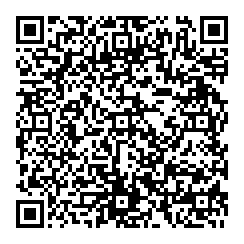 Вид транспортного средстваВместительность или общая масса транспортного средства с грузомСтавка единого сбора за единицу транспортного средства 
в евро1. Автобусы*от 10 до 30 мест включительно2,001. Автобусы*свыше 30 мест5,002. Грузовые автомобили с/или без прицепов и тягачи с/или без полуприцепов*до 20 тонн включительно5,002. Грузовые автомобили с/или без прицепов и тягачи с/или без полуприцепов*свыше 20 10,004. Железнодорожный вагон, контейнер____2,00